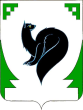 ХАНТЫ – МАНСИЙСКИЙ АВТОНОМНЫЙ ОКРУГ - ЮГРАТЮМЕНСКАЯ ОБЛАСТЬПРЕДСТАВИТЕЛЬНЫЙ ОРГАН МУНИЦИПАЛЬНОГО ОБРАЗОВАНИЯДУМА ГОРОДА МЕГИОНАРЕШЕНИЕ« 25» марта 2013 года 		                                                                        № 332Рассмотрев проект решения Думы города Мегиона «О согласовании безвозмездной передачи муниципального имущества в собственность Российской Федерации», внесенный главой города Мегиона, руководствуясь статьёй 19 устава города Мегиона, Дума города Мегиона РЕШИЛА:          1. Согласовать администрации города Мегиона безвозмездную передачу муниципального имущества в собственность Российской Федерации согласно приложению.         2. Настоящее решение вступает в силу после его подписания и подлежит официальному опубликованию.Председатель Думы города Мегиона                              	Глава города МегионаВ.И.Бойко                                                                      	М.С.Игитов_______________________________                                 ____________________________г.Мегион                                                                     	 г.Мегион25.03.2013                                                  		             25.03.2013                                                                                                                                                          Приложение                                                                                                        к решению Думы                                                                                                        города Мегиона                                                                                                       от «25» марта 2013 №332Перечень муниципального имущества,подлежащего безвозмездной передаче в собственностьРоссийской ФедерацииО согласовании безвозмездной передачи муниципального имущества в собственность Российской Федерации№ п/п№ п/пИнвентарный номерИнвентарный номерНаименование объектаНаименование объектаНаименование объектаНаименование объектаНаименование объектаНаименование объектаКол-воКол-воГод вводаБалансовая стоимостьБалансовая стоимостьБалансовая стоимость110138063501380635CPU Intel Pentium 4 520 BOX 2.8 GHzCPU Intel Pentium 4 520 BOX 2.8 GHzCPU Intel Pentium 4 520 BOX 2.8 GHzCPU Intel Pentium 4 520 BOX 2.8 GHzCPU Intel Pentium 4 520 BOX 2.8 GHzCPU Intel Pentium 4 520 BOX 2.8 GHz1120057 098,387 098,387 098,38220138129901381299Cистемный блокCистемный блокCистемный блокCистемный блокCистемный блокCистемный блок1120087 995,007 995,007 995,00330138131901381319Cистемный блокCистемный блокCистемный блокCистемный блокCистемный блокCистемный блок1120087 995,007 995,007 995,00440138131801381318Cистемный блокCистемный блокCистемный блокCистемный блокCистемный блокCистемный блок1120087 995,007 995,007 995,00550138131701381317Cистемный блокCистемный блокCистемный блокCистемный блокCистемный блокCистемный блок1120087 995,007 995,007 995,00660138131601381316Cистемный блокCистемный блокCистемный блокCистемный блокCистемный блокCистемный блок1120087 995,007 995,007 995,00770138131501381315Cистемный блокCистемный блокCистемный блокCистемный блокCистемный блокCистемный блок1120087 995,007 995,007 995,00880138131401381314Cистемный блокCистемный блокCистемный блокCистемный блокCистемный блокCистемный блок1120087 995,007 995,007 995,00990138131301381313Cистемный блокCистемный блокCистемный блокCистемный блокCистемный блокCистемный блок1120087 995,007 995,007 995,0010100138131101381311Cистемный блокCистемный блокCистемный блокCистемный блокCистемный блокCистемный блок1120087 995,007 995,007 995,0011110138130001381300Cистемный блокCистемный блокCистемный блокCистемный блокCистемный блокCистемный блок1120087 995,007 995,007 995,0012120138130101381301Cистемный блокCистемный блокCистемный блокCистемный блокCистемный блокCистемный блок1120087 995,007 995,007 995,0013130138130201381302Cистемный блокCистемный блокCистемный блокCистемный блокCистемный блокCистемный блок1120087 995,007 995,007 995,0014140138130301381303Cистемный блокCистемный блокCистемный блокCистемный блокCистемный блокCистемный блок1120087 995,007 995,007 995,0015150138130401381304Cистемный блокCистемный блокCистемный блокCистемный блокCистемный блокCистемный блок1120087 995,007 995,007 995,0016160138131001381310Cистемный блокCистемный блокCистемный блокCистемный блокCистемный блокCистемный блок1120087 995,007 995,007 995,0017170138130901381309Cистемный блокCистемный блокCистемный блокCистемный блокCистемный блокCистемный блок1120087 995,007 995,007 995,0018180138130801381308Cистемный блокCистемный блокCистемный блокCистемный блокCистемный блокCистемный блок1120087 995,007 995,007 995,0019190138130701381307Cистемный блокCистемный блокCистемный блокCистемный блокCистемный блокCистемный блок1120087 995,007 995,007 995,0020200138130601381306Cистемный блокCистемный блокCистемный блокCистемный блокCистемный блокCистемный блок1120087 995,007 995,007 995,0021210138130501381305Cистемный блокCистемный блокCистемный блокCистемный блокCистемный блокCистемный блок1120087 995,007 995,007 995,0022220138054801380548Cистемный блок ДЕПОCистемный блок ДЕПОCистемный блок ДЕПОCистемный блок ДЕПОCистемный блок ДЕПОCистемный блок ДЕПО11200413 901,4413 901,4413 901,4423230138109201381092D008 - ДЕТЕКТОР ПОЛЯD008 - ДЕТЕКТОР ПОЛЯD008 - ДЕТЕКТОР ПОЛЯD008 - ДЕТЕКТОР ПОЛЯD008 - ДЕТЕКТОР ПОЛЯD008 - ДЕТЕКТОР ПОЛЯ11200619 750,0219 750,0219 750,0224240138113601381136DDR 2G для сервер DELL PE 1800DDR 2G для сервер DELL PE 1800DDR 2G для сервер DELL PE 1800DDR 2G для сервер DELL PE 1800DDR 2G для сервер DELL PE 1800DDR 2G для сервер DELL PE 18001120066 834,006 834,006 834,0025250138104101381041ESPADA ES-6102S/A/24 Silver Middli Tower. ATX 350W USB AUDI FAN.CDESPADA ES-6102S/A/24 Silver Middli Tower. ATX 350W USB AUDI FAN.CDESPADA ES-6102S/A/24 Silver Middli Tower. ATX 350W USB AUDI FAN.CDESPADA ES-6102S/A/24 Silver Middli Tower. ATX 350W USB AUDI FAN.CDESPADA ES-6102S/A/24 Silver Middli Tower. ATX 350W USB AUDI FAN.CDESPADA ES-6102S/A/24 Silver Middli Tower. ATX 350W USB AUDI FAN.CD1120061 430,041 430,041 430,0426260138100301381003ESPADA ES-6102S/F/24 SilverESPADA ES-6102S/F/24 SilverESPADA ES-6102S/F/24 SilverESPADA ES-6102S/F/24 SilverESPADA ES-6102S/F/24 SilverESPADA ES-6102S/F/24 Silver1120061 430,041 430,041 430,0427270138063801380638HP DL320G2P3 06/533-512 ATA EUROHP DL320G2P3 06/533-512 ATA EUROHP DL320G2P3 06/533-512 ATA EUROHP DL320G2P3 06/533-512 ATA EUROHP DL320G2P3 06/533-512 ATA EUROHP DL320G2P3 06/533-512 ATA EURO11200542 856,7142 856,7142 856,7128280138101001381010PVC-0125 PA4-1/3 420TB 0.1Lux 12B.корпус,кубик полный конусPVC-0125 PA4-1/3 420TB 0.1Lux 12B.корпус,кубик полный конусPVC-0125 PA4-1/3 420TB 0.1Lux 12B.корпус,кубик полный конусPVC-0125 PA4-1/3 420TB 0.1Lux 12B.корпус,кубик полный конусPVC-0125 PA4-1/3 420TB 0.1Lux 12B.корпус,кубик полный конусPVC-0125 PA4-1/3 420TB 0.1Lux 12B.корпус,кубик полный конус1120061 868,211 868,211 868,2129290138102901381029PVQ-602 квадратор ч/б 12V220*44*210 Refi Time (Без адаптора)PVQ-602 квадратор ч/б 12V220*44*210 Refi Time (Без адаптора)PVQ-602 квадратор ч/б 12V220*44*210 Refi Time (Без адаптора)PVQ-602 квадратор ч/б 12V220*44*210 Refi Time (Без адаптора)PVQ-602 квадратор ч/б 12V220*44*210 Refi Time (Без адаптора)PVQ-602 квадратор ч/б 12V220*44*210 Refi Time (Без адаптора)1120062 527,562 527,562 527,5630300138105901381059PVQ-602 квадратор ч/б 12V220*44*210 Refi Time (Без адаптора)PVQ-602 квадратор ч/б 12V220*44*210 Refi Time (Без адаптора)PVQ-602 квадратор ч/б 12V220*44*210 Refi Time (Без адаптора)PVQ-602 квадратор ч/б 12V220*44*210 Refi Time (Без адаптора)PVQ-602 квадратор ч/б 12V220*44*210 Refi Time (Без адаптора)PVQ-602 квадратор ч/б 12V220*44*210 Refi Time (Без адаптора)1120062 527,562 527,562 527,5631310138102801381028SKAT V8.8 выходов по  0,3АSKAT V8.8 выходов по  0,3АSKAT V8.8 выходов по  0,3АSKAT V8.8 выходов по  0,3АSKAT V8.8 выходов по  0,3АSKAT V8.8 выходов по  0,3А1120064 573,684 573,684 573,6832320138085001380850UPS SMART 1500 IPRONNUPS SMART 1500 IPRONNUPS SMART 1500 IPRONNUPS SMART 1500 IPRONNUPS SMART 1500 IPRONNUPS SMART 1500 IPRONN1120059 844,009 844,009 844,0033330138105301381053авт. радиост МОТОРОЛА СМ140 8кан. 45Вт 136-174МГцавт. радиост МОТОРОЛА СМ140 8кан. 45Вт 136-174МГцавт. радиост МОТОРОЛА СМ140 8кан. 45Вт 136-174МГцавт. радиост МОТОРОЛА СМ140 8кан. 45Вт 136-174МГцавт. радиост МОТОРОЛА СМ140 8кан. 45Вт 136-174МГцавт. радиост МОТОРОЛА СМ140 8кан. 45Вт 136-174МГц11200610 022,1110 022,1110 022,1134340138155801381558Автоматизированная система на 10 (десять) посадочных мест для сдачи экзамена в ГИБДДАвтоматизированная система на 10 (десять) посадочных мест для сдачи экзамена в ГИБДДАвтоматизированная система на 10 (десять) посадочных мест для сдачи экзамена в ГИБДДАвтоматизированная система на 10 (десять) посадочных мест для сдачи экзамена в ГИБДДАвтоматизированная система на 10 (десять) посадочных мест для сдачи экзамена в ГИБДДАвтоматизированная система на 10 (десять) посадочных мест для сдачи экзамена в ГИБДД112010285 000,00285 000,00285 000,0035350138081201380812Автомикрофон для радиостан. (10шт) (01380812/1 - 01380812/10)Автомикрофон для радиостан. (10шт) (01380812/1 - 01380812/10)Автомикрофон для радиостан. (10шт) (01380812/1 - 01380812/10)Автомикрофон для радиостан. (10шт) (01380812/1 - 01380812/10)Автомикрофон для радиостан. (10шт) (01380812/1 - 01380812/10)Автомикрофон для радиостан. (10шт) (01380812/1 - 01380812/10)9920050,000,000,0036360138117001381170Автомобильная р/станция МОЛТОРОЛА GМ140 8 кан. 45вт 136-174Автомобильная р/станция МОЛТОРОЛА GМ140 8 кан. 45вт 136-174Автомобильная р/станция МОЛТОРОЛА GМ140 8 кан. 45вт 136-174Автомобильная р/станция МОЛТОРОЛА GМ140 8 кан. 45вт 136-174Автомобильная р/станция МОЛТОРОЛА GМ140 8 кан. 45вт 136-174Автомобильная р/станция МОЛТОРОЛА GМ140 8 кан. 45вт 136-17411200710 823,1610 823,1610 823,1637370138150101381501Автомобильная радиостанция MOTOROLA CM140Автомобильная радиостанция MOTOROLA CM140Автомобильная радиостанция MOTOROLA CM140Автомобильная радиостанция MOTOROLA CM140Автомобильная радиостанция MOTOROLA CM140Автомобильная радиостанция MOTOROLA CM14011200810 309,7810 309,7810 309,7838380138150001381500Автомобильная радиостанция MOTOROLA CM140Автомобильная радиостанция MOTOROLA CM140Автомобильная радиостанция MOTOROLA CM140Автомобильная радиостанция MOTOROLA CM140Автомобильная радиостанция MOTOROLA CM140Автомобильная радиостанция MOTOROLA CM14011200810 309,8410 309,8410 309,8439390138149901381499Автомобильная радиостанция MOTOROLA CM140Автомобильная радиостанция MOTOROLA CM140Автомобильная радиостанция MOTOROLA CM140Автомобильная радиостанция MOTOROLA CM140Автомобильная радиостанция MOTOROLA CM140Автомобильная радиостанция MOTOROLA CM14011200810 309,8410 309,8410 309,8440400138149801381498Автомобильная радиостанция MOTOROLA CM140Автомобильная радиостанция MOTOROLA CM140Автомобильная радиостанция MOTOROLA CM140Автомобильная радиостанция MOTOROLA CM140Автомобильная радиостанция MOTOROLA CM140Автомобильная радиостанция MOTOROLA CM14011200810 309,8410 309,8410 309,8441410138149701381497Автомобильная радиостанция MOTOROLA CM140Автомобильная радиостанция MOTOROLA CM140Автомобильная радиостанция MOTOROLA CM140Автомобильная радиостанция MOTOROLA CM140Автомобильная радиостанция MOTOROLA CM140Автомобильная радиостанция MOTOROLA CM14011200810 309,8410 309,8410 309,8442420138149601381496Автомобильная радиостанция MOTOROLA CM140Автомобильная радиостанция MOTOROLA CM140Автомобильная радиостанция MOTOROLA CM140Автомобильная радиостанция MOTOROLA CM140Автомобильная радиостанция MOTOROLA CM140Автомобильная радиостанция MOTOROLA CM14011200810 309,8410 309,8410 309,8443430138149501381495Автомобильная радиостанция MOTOROLA CM140Автомобильная радиостанция MOTOROLA CM140Автомобильная радиостанция MOTOROLA CM140Автомобильная радиостанция MOTOROLA CM140Автомобильная радиостанция MOTOROLA CM140Автомобильная радиостанция MOTOROLA CM14011200810 309,8410 309,8410 309,8444440138149401381494Автомобильная радиостанция MOTOROLA CM140Автомобильная радиостанция MOTOROLA CM140Автомобильная радиостанция MOTOROLA CM140Автомобильная радиостанция MOTOROLA CM140Автомобильная радиостанция MOTOROLA CM140Автомобильная радиостанция MOTOROLA CM14011200810 309,8410 309,8410 309,8445450138149301381493Автомобильная радиостанция MOTOROLA CM140Автомобильная радиостанция MOTOROLA CM140Автомобильная радиостанция MOTOROLA CM140Автомобильная радиостанция MOTOROLA CM140Автомобильная радиостанция MOTOROLA CM140Автомобильная радиостанция MOTOROLA CM14011200810 309,8410 309,8410 309,8446460138149201381492Автомобильная радиостанция MOTOROLA CM140Автомобильная радиостанция MOTOROLA CM140Автомобильная радиостанция MOTOROLA CM140Автомобильная радиостанция MOTOROLA CM140Автомобильная радиостанция MOTOROLA CM140Автомобильная радиостанция MOTOROLA CM14011200810 309,8410 309,8410 309,8447470138149101381491Автомобильная радиостанция MOTOROLA CM140Автомобильная радиостанция MOTOROLA CM140Автомобильная радиостанция MOTOROLA CM140Автомобильная радиостанция MOTOROLA CM140Автомобильная радиостанция MOTOROLA CM140Автомобильная радиостанция MOTOROLA CM14011200810 309,8410 309,8410 309,8448480138149001381490Автомобильная радиостанция MOTOROLA CM140Автомобильная радиостанция MOTOROLA CM140Автомобильная радиостанция MOTOROLA CM140Автомобильная радиостанция MOTOROLA CM140Автомобильная радиостанция MOTOROLA CM140Автомобильная радиостанция MOTOROLA CM14011200810 309,8410 309,8410 309,8449490138144301381443Аккумулятор 12В/1,2АчАккумулятор 12В/1,2АчАккумулятор 12В/1,2АчАккумулятор 12В/1,2АчАккумулятор 12В/1,2АчАккумулятор 12В/1,2Ач1120081 032,501 032,501 032,5050500138095201380952аккумулятор для фотоаппаратааккумулятор для фотоаппаратааккумулятор для фотоаппаратааккумулятор для фотоаппаратааккумулятор для фотоаппаратааккумулятор для фотоаппарата1120062 733,382 733,382 733,3851510138155701381557Алкотектор PRO-100 combiАлкотектор PRO-100 combiАлкотектор PRO-100 combiАлкотектор PRO-100 combiАлкотектор PRO-100 combiАлкотектор PRO-100 combi11201045 000,0045 000,0045 000,0052520138155601381556Алкотектор PRO-100 combiАлкотектор PRO-100 combiАлкотектор PRO-100 combiАлкотектор PRO-100 combiАлкотектор PRO-100 combiАлкотектор PRO-100 combi11201045 000,0045 000,0045 000,0053530138150801381508Алкотектор PRO-100 combiАлкотектор PRO-100 combiАлкотектор PRO-100 combiАлкотектор PRO-100 combiАлкотектор PRO-100 combiАлкотектор PRO-100 combi11200945 000,0045 000,0045 000,0054540138140101381401Анализатор алкоголя в выдыхаемом воздухе Lion Alcometer 500Анализатор алкоголя в выдыхаемом воздухе Lion Alcometer 500Анализатор алкоголя в выдыхаемом воздухе Lion Alcometer 500Анализатор алкоголя в выдыхаемом воздухе Lion Alcometer 500Анализатор алкоголя в выдыхаемом воздухе Lion Alcometer 500Анализатор алкоголя в выдыхаемом воздухе Lion Alcometer 50011200826 000,0026 000,0026 000,0055550138140201381402Анализатор алкоголя в выдыхаемом воздухе Lion Alcometer 500Анализатор алкоголя в выдыхаемом воздухе Lion Alcometer 500Анализатор алкоголя в выдыхаемом воздухе Lion Alcometer 500Анализатор алкоголя в выдыхаемом воздухе Lion Alcometer 500Анализатор алкоголя в выдыхаемом воздухе Lion Alcometer 500Анализатор алкоголя в выдыхаемом воздухе Lion Alcometer 50011200826 000,0026 000,0026 000,0056560138143701381437Анализатор паров этанола Lion Alcometer модификации Lion  Alcometer SD-400РАнализатор паров этанола Lion Alcometer модификации Lion  Alcometer SD-400РАнализатор паров этанола Lion Alcometer модификации Lion  Alcometer SD-400РАнализатор паров этанола Lion Alcometer модификации Lion  Alcometer SD-400РАнализатор паров этанола Lion Alcometer модификации Lion  Alcometer SD-400РАнализатор паров этанола Lion Alcometer модификации Lion  Alcometer SD-400Р11200855 500,0055 500,0055 500,0057570138122101381221Антена Панасоник А-15Антена Панасоник А-15Антена Панасоник А-15Антена Панасоник А-15Антена Панасоник А-15Антена Панасоник А-151120074 286,404 286,404 286,4058580138048001380480Антена стационарнаяАнтена стационарнаяАнтена стационарнаяАнтена стационарнаяАнтена стационарнаяАнтена стационарная1120035 967,005 967,005 967,0059590138109501381095Антенна стационарная широкополосная DA3000Антенна стационарная широкополосная DA3000Антенна стационарная широкополосная DA3000Антенна стационарная широкополосная DA3000Антенна стационарная широкополосная DA3000Антенна стационарная широкополосная DA30001120063 945,523 945,523 945,5260600138145201381452Аппарат "АПЭК-6"Аппарат "АПЭК-6"Аппарат "АПЭК-6"Аппарат "АПЭК-6"Аппарат "АПЭК-6"Аппарат "АПЭК-6"11200824 898,0024 898,0024 898,0061610138145101381451Аппарат аудио-визуальной стимуляции Nova Pro "Вояджер"Аппарат аудио-визуальной стимуляции Nova Pro "Вояджер"Аппарат аудио-визуальной стимуляции Nova Pro "Вояджер"Аппарат аудио-визуальной стимуляции Nova Pro "Вояджер"Аппарат аудио-визуальной стимуляции Nova Pro "Вояджер"Аппарат аудио-визуальной стимуляции Nova Pro "Вояджер"11200831 978,0031 978,0031 978,0062620138141301381413Аппарат для воды (31 С-В)Аппарат для воды (31 С-В)Аппарат для воды (31 С-В)Аппарат для воды (31 С-В)Аппарат для воды (31 С-В)Аппарат для воды (31 С-В)11200812 000,0012 000,0012 000,0063630138106701381067АТС PANASONIC кх 600 RUАТС PANASONIC кх 600 RUАТС PANASONIC кх 600 RUАТС PANASONIC кх 600 RUАТС PANASONIC кх 600 RUАТС PANASONIC кх 600 RU112006353 861,46353 861,46353 861,4664640138106101381061Баннер 4000*400 mmБаннер 4000*400 mmБаннер 4000*400 mmБаннер 4000*400 mmБаннер 4000*400 mmБаннер 4000*400 mm1120061 428,001 428,001 428,0065650138082401380824Блок беспер. питанияБлок беспер. питанияБлок беспер. питанияБлок беспер. питанияБлок беспер. питанияБлок беспер. питания1120051 353,551 353,551 353,5566660138082501380825Блок беспер. питанияБлок беспер. питанияБлок беспер. питанияБлок беспер. питанияБлок беспер. питанияБлок беспер. питания1120052 921,102 921,102 921,1067670138082301380823Блок беспер. питанияБлок беспер. питанияБлок беспер. питанияБлок беспер. питанияБлок беспер. питанияБлок беспер. питания1120052 921,102 921,102 921,1068680138082201380822Блок бесперебойного питанияБлок бесперебойного питанияБлок бесперебойного питанияБлок бесперебойного питанияБлок бесперебойного питанияБлок бесперебойного питания1120052 088,642 088,642 088,6469690138111001381110Блок бесперебойного питанияБлок бесперебойного питанияБлок бесперебойного питанияБлок бесперебойного питанияБлок бесперебойного питанияБлок бесперебойного питания1120063 241,563 241,563 241,5670700138111101381111Блок бесперебойного питанияБлок бесперебойного питанияБлок бесперебойного питанияБлок бесперебойного питанияБлок бесперебойного питанияБлок бесперебойного питания1120063 241,563 241,563 241,5671710138111901381119Блок бесперебойного питанияБлок бесперебойного питанияБлок бесперебойного питанияБлок бесперебойного питанияБлок бесперебойного питанияБлок бесперебойного питания1120063 241,563 241,563 241,5672720138111201381112Блок бесперебойного питания Ippon Back Power Pro800Блок бесперебойного питания Ippon Back Power Pro800Блок бесперебойного питания Ippon Back Power Pro800Блок бесперебойного питания Ippon Back Power Pro800Блок бесперебойного питания Ippon Back Power Pro800Блок бесперебойного питания Ippon Back Power Pro8001120063 241,563 241,563 241,5673730138111301381113Блок бесперебойного питания Ippon Back Power Pro800Блок бесперебойного питания Ippon Back Power Pro800Блок бесперебойного питания Ippon Back Power Pro800Блок бесперебойного питания Ippon Back Power Pro800Блок бесперебойного питания Ippon Back Power Pro800Блок бесперебойного питания Ippon Back Power Pro8001120063 241,563 241,563 241,5674740138111401381114Блок бесперебойного питания Ippon Back Power Pro800Блок бесперебойного питания Ippon Back Power Pro800Блок бесперебойного питания Ippon Back Power Pro800Блок бесперебойного питания Ippon Back Power Pro800Блок бесперебойного питания Ippon Back Power Pro800Блок бесперебойного питания Ippon Back Power Pro8001120063 241,563 241,563 241,5675750138111601381116Блок бесперебойного питания Ippon Back Power Pro800Блок бесперебойного питания Ippon Back Power Pro800Блок бесперебойного питания Ippon Back Power Pro800Блок бесперебойного питания Ippon Back Power Pro800Блок бесперебойного питания Ippon Back Power Pro800Блок бесперебойного питания Ippon Back Power Pro8001120063 241,563 241,563 241,5676760138111701381117Блок бесперебойного питания Ippon Back Power Pro800Блок бесперебойного питания Ippon Back Power Pro800Блок бесперебойного питания Ippon Back Power Pro800Блок бесперебойного питания Ippon Back Power Pro800Блок бесперебойного питания Ippon Back Power Pro800Блок бесперебойного питания Ippon Back Power Pro8001120063 241,563 241,563 241,5677770138111801381118Блок бесперебойного питания Ippon Back Power Pro800Блок бесперебойного питания Ippon Back Power Pro800Блок бесперебойного питания Ippon Back Power Pro800Блок бесперебойного питания Ippon Back Power Pro800Блок бесперебойного питания Ippon Back Power Pro800Блок бесперебойного питания Ippon Back Power Pro8001120063 241,563 241,563 241,5678780138112001381120Блок бесперебойного питания Ippon Back Power Pro800Блок бесперебойного питания Ippon Back Power Pro800Блок бесперебойного питания Ippon Back Power Pro800Блок бесперебойного питания Ippon Back Power Pro800Блок бесперебойного питания Ippon Back Power Pro800Блок бесперебойного питания Ippon Back Power Pro8001120063 241,563 241,563 241,5679790138141801381418Блок бесперебойного питания ИБП Black-UPS RS 800Блок бесперебойного питания ИБП Black-UPS RS 800Блок бесперебойного питания ИБП Black-UPS RS 800Блок бесперебойного питания ИБП Black-UPS RS 800Блок бесперебойного питания ИБП Black-UPS RS 800Блок бесперебойного питания ИБП Black-UPS RS 8001120085 865,005 865,005 865,0080800138082601380826Блок скан.ламп 4872-000Блок скан.ламп 4872-000Блок скан.ламп 4872-000Блок скан.ламп 4872-000Блок скан.ламп 4872-000Блок скан.ламп 4872-0001120053 456,103 456,103 456,1081810138128901381289Блокиратор сотового сигналаБлокиратор сотового сигналаБлокиратор сотового сигналаБлокиратор сотового сигналаБлокиратор сотового сигналаБлокиратор сотового сигнала11200818 743,0018 743,0018 743,0082820138105801381058В/домофон цветной CDV-50В/домофон цветной CDV-50В/домофон цветной CDV-50В/домофон цветной CDV-50В/домофон цветной CDV-50В/домофон цветной CDV-5011200612 240,0012 240,0012 240,0083830138105701381057В/панель JSB-V03 цветнаяВ/панель JSB-V03 цветнаяВ/панель JSB-V03 цветнаяВ/панель JSB-V03 цветнаяВ/панель JSB-V03 цветнаяВ/панель JSB-V03 цветная1120064 253,404 253,404 253,4084840138109801381098ВА 420 антена  направленная волновой каналВА 420 антена  направленная волновой каналВА 420 антена  направленная волновой каналВА 420 антена  направленная волновой каналВА 420 антена  направленная волновой каналВА 420 антена  направленная волновой канал1120065 197,435 197,435 197,4385850138082701380827ВидеокамераВидеокамераВидеокамераВидеокамераВидеокамераВидеокамера1120052 213,092 213,092 213,0986860138082801380828ВидеокамераВидеокамераВидеокамераВидеокамераВидеокамераВидеокамера1120052 213,092 213,092 213,0987870138143901381439Видеокамера AI-WP47NВидеокамера AI-WP47NВидеокамера AI-WP47NВидеокамера AI-WP47NВидеокамера AI-WP47NВидеокамера AI-WP47N1120084 650,384 650,384 650,3888880138052701380527Видеокамера FUJI  (Во дворе)Видеокамера FUJI  (Во дворе)Видеокамера FUJI  (Во дворе)Видеокамера FUJI  (Во дворе)Видеокамера FUJI  (Во дворе)Видеокамера FUJI  (Во дворе)11200526 899,2826 899,2826 899,2889890138144101381441Видеокамера VDA110HQ-B36Видеокамера VDA110HQ-B36Видеокамера VDA110HQ-B36Видеокамера VDA110HQ-B36Видеокамера VDA110HQ-B36Видеокамера VDA110HQ-B361120087 826,947 826,947 826,9490900138144201381442Видеокамера VDA110HQ-B36Видеокамера VDA110HQ-B36Видеокамера VDA110HQ-B36Видеокамера VDA110HQ-B36Видеокамера VDA110HQ-B36Видеокамера VDA110HQ-B361120087 826,947 826,947 826,9491910138144001381440Видеокамера VDA110-VFA12 (3.3-12vv)Видеокамера VDA110-VFA12 (3.3-12vv)Видеокамера VDA110-VFA12 (3.3-12vv)Видеокамера VDA110-VFA12 (3.3-12vv)Видеокамера VDA110-VFA12 (3.3-12vv)Видеокамера VDA110-VFA12 (3.3-12vv)1120087 463,507 463,507 463,5092920138083001380830Видеокамера КТ-С АСЕ-560Видеокамера КТ-С АСЕ-560Видеокамера КТ-С АСЕ-560Видеокамера КТ-С АСЕ-560Видеокамера КТ-С АСЕ-560Видеокамера КТ-С АСЕ-5601120055 190,905 190,905 190,9093930138082901380829Видеокамера наблюденияВидеокамера наблюденияВидеокамера наблюденияВидеокамера наблюденияВидеокамера наблюденияВидеокамера наблюдения1120054 353,584 353,584 353,5894940138129201381292Видеокамера цифровая HDD  JVC GZ-MG145Видеокамера цифровая HDD  JVC GZ-MG145Видеокамера цифровая HDD  JVC GZ-MG145Видеокамера цифровая HDD  JVC GZ-MG145Видеокамера цифровая HDD  JVC GZ-MG145Видеокамера цифровая HDD  JVC GZ-MG14511200819 744,0019 744,0019 744,0095950138074801380748Видеокарта SAPHIR Radeon 9600Видеокарта SAPHIR Radeon 9600Видеокарта SAPHIR Radeon 9600Видеокарта SAPHIR Radeon 9600Видеокарта SAPHIR Radeon 9600Видеокарта SAPHIR Radeon 96001120053 807,063 807,063 807,0696960138143801381438Видеорегистратор PVDR-0463Видеорегистратор PVDR-0463Видеорегистратор PVDR-0463Видеорегистратор PVDR-0463Видеорегистратор PVDR-0463Видеорегистратор PVDR-046311200818 720,0018 720,0018 720,0097970138153101381531ВИЗИР- видеозаписывающий измеритель скорости (прибор видеофиксации, карта)ВИЗИР- видеозаписывающий измеритель скорости (прибор видеофиксации, карта)ВИЗИР- видеозаписывающий измеритель скорости (прибор видеофиксации, карта)ВИЗИР- видеозаписывающий измеритель скорости (прибор видеофиксации, карта)ВИЗИР- видеозаписывающий измеритель скорости (прибор видеофиксации, карта)ВИЗИР- видеозаписывающий измеритель скорости (прибор видеофиксации, карта)11201094 500,0094 500,0094 500,0098980138153201381532ВИЗИР- видеозаписывающий измеритель скорости (прибор видеофиксации, карта)ВИЗИР- видеозаписывающий измеритель скорости (прибор видеофиксации, карта)ВИЗИР- видеозаписывающий измеритель скорости (прибор видеофиксации, карта)ВИЗИР- видеозаписывающий измеритель скорости (прибор видеофиксации, карта)ВИЗИР- видеозаписывающий измеритель скорости (прибор видеофиксации, карта)ВИЗИР- видеозаписывающий измеритель скорости (прибор видеофиксации, карта)11201094 500,0094 500,0094 500,0099990138153401381534ВИЗИР- видеозаписывающий измеритель скорости (прибор видеофиксации, карта)ВИЗИР- видеозаписывающий измеритель скорости (прибор видеофиксации, карта)ВИЗИР- видеозаписывающий измеритель скорости (прибор видеофиксации, карта)ВИЗИР- видеозаписывающий измеритель скорости (прибор видеофиксации, карта)ВИЗИР- видеозаписывающий измеритель скорости (прибор видеофиксации, карта)ВИЗИР- видеозаписывающий измеритель скорости (прибор видеофиксации, карта)11201094 000,0094 000,0094 000,001001000138153301381533ВИЗИР- видеозаписывающий измеритель скорости (прибор видеофиксации, карта)ВИЗИР- видеозаписывающий измеритель скорости (прибор видеофиксации, карта)ВИЗИР- видеозаписывающий измеритель скорости (прибор видеофиксации, карта)ВИЗИР- видеозаписывающий измеритель скорости (прибор видеофиксации, карта)ВИЗИР- видеозаписывающий измеритель скорости (прибор видеофиксации, карта)ВИЗИР- видеозаписывающий измеритель скорости (прибор видеофиксации, карта)11201094 500,0094 500,0094 500,001011010138153001381530ВИЗИР- видеозаписывающий измеритель скорости (прибор видеофиксации, карта)ВИЗИР- видеозаписывающий измеритель скорости (прибор видеофиксации, карта)ВИЗИР- видеозаписывающий измеритель скорости (прибор видеофиксации, карта)ВИЗИР- видеозаписывающий измеритель скорости (прибор видеофиксации, карта)ВИЗИР- видеозаписывающий измеритель скорости (прибор видеофиксации, карта)ВИЗИР- видеозаписывающий измеритель скорости (прибор видеофиксации, карта)11201094 500,0094 500,0094 500,001021020138152901381529ВИЗИР- видеозаписывающий измеритель скорости (прибор видеофиксации, карта)ВИЗИР- видеозаписывающий измеритель скорости (прибор видеофиксации, карта)ВИЗИР- видеозаписывающий измеритель скорости (прибор видеофиксации, карта)ВИЗИР- видеозаписывающий измеритель скорости (прибор видеофиксации, карта)ВИЗИР- видеозаписывающий измеритель скорости (прибор видеофиксации, карта)ВИЗИР- видеозаписывающий измеритель скорости (прибор видеофиксации, карта)11201094 500,0094 500,0094 500,001031030138095701380957Волоконный осветительВолоконный осветительВолоконный осветительВолоконный осветительВолоконный осветительВолоконный осветитель1120062 987,002 987,002 987,001041040138095801380958Волоконный осветительВолоконный осветительВолоконный осветительВолоконный осветительВолоконный осветительВолоконный осветитель1120062 987,002 987,002 987,001051050138144501381445Вызывная панель JSB-V03 к домофонуВызывная панель JSB-V03 к домофонуВызывная панель JSB-V03 к домофонуВызывная панель JSB-V03 к домофонуВызывная панель JSB-V03 к домофонуВызывная панель JSB-V03 к домофону1120082 500,002 500,002 500,001061060138097101380971Генераторная установкаГенераторная установкаГенераторная установкаГенераторная установкаГенераторная установкаГенераторная установка11200682 400,0082 400,0082 400,001071070138095001380950Генераторная установка электричества SH 1100 двигатель HONDAГенераторная установка электричества SH 1100 двигатель HONDAГенераторная установка электричества SH 1100 двигатель HONDAГенераторная установка электричества SH 1100 двигатель HONDAГенераторная установка электричества SH 1100 двигатель HONDAГенераторная установка электричества SH 1100 двигатель HONDA112006142 140,00142 140,00142 140,001081080138128601381286Гидрометр 70154 BANECOГидрометр 70154 BANECOГидрометр 70154 BANECOГидрометр 70154 BANECOГидрометр 70154 BANECOГидрометр 70154 BANECO112007925,05925,05925,051091090138122501381225Гидроник   4 квт 12V B4WS 12V B4WS 12VГидроник   4 квт 12V B4WS 12V B4WS 12VГидроник   4 квт 12V B4WS 12V B4WS 12VГидроник   4 квт 12V B4WS 12V B4WS 12VГидроник   4 квт 12V B4WS 12V B4WS 12VГидроник   4 квт 12V B4WS 12V B4WS 12V11200725 004,1325 004,1325 004,131101100138059901380599Дефектоскоп Эксперт 204Дефектоскоп Эксперт 204Дефектоскоп Эксперт 204Дефектоскоп Эксперт 204Дефектоскоп Эксперт 204Дефектоскоп Эксперт 2041120049 912,009 912,009 912,001111110138059701380597Дефектоскоп Эксперт 204Дефектоскоп Эксперт 204Дефектоскоп Эксперт 204Дефектоскоп Эксперт 204Дефектоскоп Эксперт 204Дефектоскоп Эксперт 2041120049 912,009 912,009 912,001121120138085601380856ДиктофонДиктофонДиктофонДиктофонДиктофонДиктофон1120053 482,853 482,853 482,851131130138085701380857Диктофон ПАНАСОНИКДиктофон ПАНАСОНИКДиктофон ПАНАСОНИКДиктофон ПАНАСОНИКДиктофон ПАНАСОНИКДиктофон ПАНАСОНИК1120053 482,853 482,853 482,851141140138074601380746Диктофон САМСУНГ SVR VYH350HДиктофон САМСУНГ SVR VYH350HДиктофон САМСУНГ SVR VYH350HДиктофон САМСУНГ SVR VYH350HДиктофон САМСУНГ SVR VYH350HДиктофон САМСУНГ SVR VYH350H1120054 375,234 375,234 375,231151150138139201381392Динамик    86160-ОЕ 030   (3штуки) (01381392/1-  01381392/3)Динамик    86160-ОЕ 030   (3штуки) (01381392/1-  01381392/3)Динамик    86160-ОЕ 030   (3штуки) (01381392/1-  01381392/3)Динамик    86160-ОЕ 030   (3штуки) (01381392/1-  01381392/3)Динамик    86160-ОЕ 030   (3штуки) (01381392/1-  01381392/3)Динамик    86160-ОЕ 030   (3штуки) (01381392/1-  01381392/3)33200811 400,0011 400,0011 400,001161160138083301380833Зарядное устройство для Р040/Р080 (5шт)   (01380833/1- 01380833/5)Зарядное устройство для Р040/Р080 (5шт)   (01380833/1- 01380833/5)Зарядное устройство для Р040/Р080 (5шт)   (01380833/1- 01380833/5)Зарядное устройство для Р040/Р080 (5шт)   (01380833/1- 01380833/5)Зарядное устройство для Р040/Р080 (5шт)   (01380833/1- 01380833/5)Зарядное устройство для Р040/Р080 (5шт)   (01380833/1- 01380833/5)4420050,000,000,001171170138116601381166ИБП IpponPowe Pro 1000ИБП IpponPowe Pro 1000ИБП IpponPowe Pro 1000ИБП IpponPowe Pro 1000ИБП IpponPowe Pro 1000ИБП IpponPowe Pro 10001120064 854,184 854,184 854,181181180138065201380652ИБП PowerMan BackPro 1400PlusИБП PowerMan BackPro 1400PlusИБП PowerMan BackPro 1400PlusИБП PowerMan BackPro 1400PlusИБП PowerMan BackPro 1400PlusИБП PowerMan BackPro 1400Plus1120054 632,034 632,034 632,031191190138097501380975ИБП АПС 500  230  500ИБП АПС 500  230  500ИБП АПС 500  230  500ИБП АПС 500  230  500ИБП АПС 500  230  500ИБП АПС 500  230  5001120062 129,172 129,172 129,171201200138097401380974ИБП АПС 500 230  500ИБП АПС 500 230  500ИБП АПС 500 230  500ИБП АПС 500 230  500ИБП АПС 500 230  500ИБП АПС 500 230  5001120062 129,172 129,172 129,171211210138097601380976ИБП АРС  500  230  500ИБП АРС  500  230  500ИБП АРС  500  230  500ИБП АРС  500  230  500ИБП АРС  500  230  500ИБП АРС  500  230  5001120062 129,172 129,172 129,171221220138097301380973ИБП АРС 500  230  500ИБП АРС 500  230  500ИБП АРС 500  230  500ИБП АРС 500  230  500ИБП АРС 500  230  500ИБП АРС 500  230  5001120062 129,172 129,172 129,171231230138097201380972ИБП АРС Back-UPC CS 500VA 230V BK500-RSИБП АРС Back-UPC CS 500VA 230V BK500-RSИБП АРС Back-UPC CS 500VA 230V BK500-RSИБП АРС Back-UPC CS 500VA 230V BK500-RSИБП АРС Back-UPC CS 500VA 230V BK500-RSИБП АРС Back-UPC CS 500VA 230V BK500-RS1120062 129,172 129,172 129,171241240138135601381356ИБП АРС Back-UPS EA 500 VAИБП АРС Back-UPS EA 500 VAИБП АРС Back-UPS EA 500 VAИБП АРС Back-UPS EA 500 VAИБП АРС Back-UPS EA 500 VAИБП АРС Back-UPS EA 500 VA1120082 337,002 337,002 337,001251250138135501381355ИБП АРС Back-UPS EA 500 VAИБП АРС Back-UPS EA 500 VAИБП АРС Back-UPS EA 500 VAИБП АРС Back-UPS EA 500 VAИБП АРС Back-UPS EA 500 VAИБП АРС Back-UPS EA 500 VA1120082 337,002 337,002 337,001261260138135401381354ИБП АРС Back-UPS EA 500 VAИБП АРС Back-UPS EA 500 VAИБП АРС Back-UPS EA 500 VAИБП АРС Back-UPS EA 500 VAИБП АРС Back-UPS EA 500 VAИБП АРС Back-UPS EA 500 VA1120082 337,002 337,002 337,001271270138135301381353ИБП АРС Back-UPS EA 500 VAИБП АРС Back-UPS EA 500 VAИБП АРС Back-UPS EA 500 VAИБП АРС Back-UPS EA 500 VAИБП АРС Back-UPS EA 500 VAИБП АРС Back-UPS EA 500 VA1120082 337,002 337,002 337,001281280138135201381352ИБП АРС Back-UPS EA 500 VAИБП АРС Back-UPS EA 500 VAИБП АРС Back-UPS EA 500 VAИБП АРС Back-UPS EA 500 VAИБП АРС Back-UPS EA 500 VAИБП АРС Back-UPS EA 500 VA1120082 337,002 337,002 337,001291290138135101381351ИБП АРС Back-UPS EA 500 VAИБП АРС Back-UPS EA 500 VAИБП АРС Back-UPS EA 500 VAИБП АРС Back-UPS EA 500 VAИБП АРС Back-UPS EA 500 VAИБП АРС Back-UPS EA 500 VA1120082 337,002 337,002 337,001301300138135701381357ИБП АРС Back-UPS EA 500 VAИБП АРС Back-UPS EA 500 VAИБП АРС Back-UPS EA 500 VAИБП АРС Back-UPS EA 500 VAИБП АРС Back-UPS EA 500 VAИБП АРС Back-UPS EA 500 VA1120082 337,002 337,002 337,001311310138136201381362ИБП АРС Back-UPS EA 500 VAИБП АРС Back-UPS EA 500 VAИБП АРС Back-UPS EA 500 VAИБП АРС Back-UPS EA 500 VAИБП АРС Back-UPS EA 500 VAИБП АРС Back-UPS EA 500 VA1120082 337,002 337,002 337,001321320138136301381363ИБП АРС Back-UPS EA 500 VAИБП АРС Back-UPS EA 500 VAИБП АРС Back-UPS EA 500 VAИБП АРС Back-UPS EA 500 VAИБП АРС Back-UPS EA 500 VAИБП АРС Back-UPS EA 500 VA1120082 337,002 337,002 337,001331330138136401381364ИБП АРС Back-UPS EA 500 VAИБП АРС Back-UPS EA 500 VAИБП АРС Back-UPS EA 500 VAИБП АРС Back-UPS EA 500 VAИБП АРС Back-UPS EA 500 VAИБП АРС Back-UPS EA 500 VA1120082 337,002 337,002 337,001341340138136101381361ИБП АРС Back-UPS EA 500 VAИБП АРС Back-UPS EA 500 VAИБП АРС Back-UPS EA 500 VAИБП АРС Back-UPS EA 500 VAИБП АРС Back-UPS EA 500 VAИБП АРС Back-UPS EA 500 VA1120082 337,002 337,002 337,001351350138136001381360ИБП АРС Back-UPS EA 500 VAИБП АРС Back-UPS EA 500 VAИБП АРС Back-UPS EA 500 VAИБП АРС Back-UPS EA 500 VAИБП АРС Back-UPS EA 500 VAИБП АРС Back-UPS EA 500 VA1120082 337,002 337,002 337,001361360138135901381359ИБП АРС Back-UPS EA 500 VAИБП АРС Back-UPS EA 500 VAИБП АРС Back-UPS EA 500 VAИБП АРС Back-UPS EA 500 VAИБП АРС Back-UPS EA 500 VAИБП АРС Back-UPS EA 500 VA1120082 337,002 337,002 337,001371370138135801381358ИБП АРС Back-UPS EA 500 VAИБП АРС Back-UPS EA 500 VAИБП АРС Back-UPS EA 500 VAИБП АРС Back-UPS EA 500 VAИБП АРС Back-UPS EA 500 VAИБП АРС Back-UPS EA 500 VA1120082 337,002 337,002 337,001381380138135001381350ИБП АРС Back-UPS EA 500 VAИБП АРС Back-UPS EA 500 VAИБП АРС Back-UPS EA 500 VAИБП АРС Back-UPS EA 500 VAИБП АРС Back-UPS EA 500 VAИБП АРС Back-UPS EA 500 VA1120082 337,002 337,002 337,001391390138134901381349ИБП АРС Back-UPS EA 500 VAИБП АРС Back-UPS EA 500 VAИБП АРС Back-UPS EA 500 VAИБП АРС Back-UPS EA 500 VAИБП АРС Back-UPS EA 500 VAИБП АРС Back-UPS EA 500 VA1120082 337,002 337,002 337,001401400138134801381348ИБП АРС Back-UPS EA 500 VAИБП АРС Back-UPS EA 500 VAИБП АРС Back-UPS EA 500 VAИБП АРС Back-UPS EA 500 VAИБП АРС Back-UPS EA 500 VAИБП АРС Back-UPS EA 500 VA1120082 337,002 337,002 337,001411410138134701381347ИБП АРС Back-UPS EA 500 VAИБП АРС Back-UPS EA 500 VAИБП АРС Back-UPS EA 500 VAИБП АРС Back-UPS EA 500 VAИБП АРС Back-UPS EA 500 VAИБП АРС Back-UPS EA 500 VA1120082 337,002 337,002 337,001421420138134601381346ИБП АРС Back-UPS EA 500 VAИБП АРС Back-UPS EA 500 VAИБП АРС Back-UPS EA 500 VAИБП АРС Back-UPS EA 500 VAИБП АРС Back-UPS EA 500 VAИБП АРС Back-UPS EA 500 VA1120082 337,002 337,002 337,001431430138134501381345ИБП АРС Back-UPS EA 500 VAИБП АРС Back-UPS EA 500 VAИБП АРС Back-UPS EA 500 VAИБП АРС Back-UPS EA 500 VAИБП АРС Back-UPS EA 500 VAИБП АРС Back-UPS EA 500 VA1120082 337,002 337,002 337,001441440138072801380728Изделие М2 кв-2Изделие М2 кв-2Изделие М2 кв-2Изделие М2 кв-2Изделие М2 кв-2Изделие М2 кв-21120056 660,006 660,006 660,001451450138072701380727Изделие М2кДИзделие М2кДИзделие М2кДИзделие М2кДИзделие М2кДИзделие М2кД11200523 310,0023 310,0023 310,001461460138072601380726Изделие М-2МИзделие М-2МИзделие М-2МИзделие М-2МИзделие М-2МИзделие М-2М11200510 700,0010 700,0010 700,001471470138072501380725Изделие М-2ММИзделие М-2ММИзделие М-2ММИзделие М-2ММИзделие М-2ММИзделие М-2ММ11200513 875,0013 875,0013 875,001481480138072401380724Изделие М-2ММИзделие М-2ММИзделие М-2ММИзделие М-2ММИзделие М-2ММИзделие М-2ММ11200513 875,0013 875,0013 875,001491490138072301380723Изделие М-2ММИзделие М-2ММИзделие М-2ММИзделие М-2ММИзделие М-2ММИзделие М-2ММ11200513 875,0013 875,0013 875,001501500138139701381397Измеритель светового коэффициента пропускания автомобильных стекол "Свет"Измеритель светового коэффициента пропускания автомобильных стекол "Свет"Измеритель светового коэффициента пропускания автомобильных стекол "Свет"Измеритель светового коэффициента пропускания автомобильных стекол "Свет"Измеритель светового коэффициента пропускания автомобильных стекол "Свет"Измеритель светового коэффициента пропускания автомобильных стекол "Свет"11200814 725,0014 725,0014 725,001511510138139601381396Измеритель светового коэффициента пропускания автомобильных стекол "Свет"Измеритель светового коэффициента пропускания автомобильных стекол "Свет"Измеритель светового коэффициента пропускания автомобильных стекол "Свет"Измеритель светового коэффициента пропускания автомобильных стекол "Свет"Измеритель светового коэффициента пропускания автомобильных стекол "Свет"Измеритель светового коэффициента пропускания автомобильных стекол "Свет"11200814 725,0014 725,0014 725,001521520138139501381395Измеритель светопропускания "Свет"Измеритель светопропускания "Свет"Измеритель светопропускания "Свет"Измеритель светопропускания "Свет"Измеритель светопропускания "Свет"Измеритель светопропускания "Свет"11201114 725,0014 725,0014 725,001531530138083501380835Источник бесп. питанияИсточник бесп. питанияИсточник бесп. питанияИсточник бесп. питанияИсточник бесп. питанияИсточник бесп. питания1120051 794,391 794,391 794,391541540138085401380854Источник бесп. питания   (штаб) (01380854/1 по 01380854/6)Источник бесп. питания   (штаб) (01380854/1 по 01380854/6)Источник бесп. питания   (штаб) (01380854/1 по 01380854/6)Источник бесп. питания   (штаб) (01380854/1 по 01380854/6)Источник бесп. питания   (штаб) (01380854/1 по 01380854/6)Источник бесп. питания   (штаб) (01380854/1 по 01380854/6)66200514 462,1214 462,1214 462,121551550138083601380836Источник бесп. питания 500  (18шт)  (01380836/1 по 01380836/18)Источник бесп. питания 500  (18шт)  (01380836/1 по 01380836/18)Источник бесп. питания 500  (18шт)  (01380836/1 по 01380836/18)Источник бесп. питания 500  (18шт)  (01380836/1 по 01380836/18)Источник бесп. питания 500  (18шт)  (01380836/1 по 01380836/18)Источник бесп. питания 500  (18шт)  (01380836/1 по 01380836/18)1818200534 596,3134 596,3134 596,311561560138083401380834Источник беспер. питанияИсточник беспер. питанияИсточник беспер. питанияИсточник беспер. питанияИсточник беспер. питанияИсточник беспер. питания1120053 390,833 390,833 390,831571570138099901380999Источник бесперебойного питанияИсточник бесперебойного питанияИсточник бесперебойного питанияИсточник бесперебойного питанияИсточник бесперебойного питанияИсточник бесперебойного питания1120063 265,023 265,023 265,021581580138035501380355Источник бесперебойного питанияИсточник бесперебойного питанияИсточник бесперебойного питанияИсточник бесперебойного питанияИсточник бесперебойного питанияИсточник бесперебойного питания1120052 182,802 182,802 182,801591590138035901380359Источник бесперебойного питанияИсточник бесперебойного питанияИсточник бесперебойного питанияИсточник бесперебойного питанияИсточник бесперебойного питанияИсточник бесперебойного питания1120052 182,802 182,802 182,801601600138099801380998Источник бесперебойного питанияИсточник бесперебойного питанияИсточник бесперебойного питанияИсточник бесперебойного питанияИсточник бесперебойного питанияИсточник бесперебойного питания1120063 265,023 265,023 265,021611610138123201381232Источник бесперебойного питания АРС BACK CS 500VA (BK500-RS)Источник бесперебойного питания АРС BACK CS 500VA (BK500-RS)Источник бесперебойного питания АРС BACK CS 500VA (BK500-RS)Источник бесперебойного питания АРС BACK CS 500VA (BK500-RS)Источник бесперебойного питания АРС BACK CS 500VA (BK500-RS)Источник бесперебойного питания АРС BACK CS 500VA (BK500-RS)1120072 606,002 606,002 606,001621620138144601381446Источник бесперебойного питания СКАТ V5Источник бесперебойного питания СКАТ V5Источник бесперебойного питания СКАТ V5Источник бесперебойного питания СКАТ V5Источник бесперебойного питания СКАТ V5Источник бесперебойного питания СКАТ V51120082 050,402 050,402 050,401631630138065401380654Источник питания APS SIИсточник питания APS SIИсточник питания APS SIИсточник питания APS SIИсточник питания APS SIИсточник питания APS SI11200520 517,2520 517,2520 517,251641640138094901380949КалькуляторКалькуляторКалькуляторКалькуляторКалькуляторКалькулятор112006765,00765,00765,001651650138139401381394Калькулятор Citizen 14 разряд. SDC-384Калькулятор Citizen 14 разряд. SDC-384Калькулятор Citizen 14 разряд. SDC-384Калькулятор Citizen 14 разряд. SDC-384Калькулятор Citizen 14 разряд. SDC-384Калькулятор Citizen 14 разряд. SDC-3845520082 850,002 850,002 850,001661660138150201381502Калькулятор CITIZEN LC310IIIКалькулятор CITIZEN LC310IIIКалькулятор CITIZEN LC310IIIКалькулятор CITIZEN LC310IIIКалькулятор CITIZEN LC310IIIКалькулятор CITIZEN LC310III112008589,00589,00589,001671670138084501380845Калькулятор СИТИЗЕН  (2шт)Калькулятор СИТИЗЕН  (2шт)Калькулятор СИТИЗЕН  (2шт)Калькулятор СИТИЗЕН  (2шт)Калькулятор СИТИЗЕН  (2шт)Калькулятор СИТИЗЕН  (2шт)2220051 284,001 284,001 284,001681680138122301381223Камера цифровая CANON Power Shot A530Камера цифровая CANON Power Shot A530Камера цифровая CANON Power Shot A530Камера цифровая CANON Power Shot A530Камера цифровая CANON Power Shot A530Камера цифровая CANON Power Shot A5301120078 733,018 733,018 733,011691690138052601380526КАНОН FC-228 A.44 копии в мин.КАНОН FC-228 A.44 копии в мин.КАНОН FC-228 A.44 копии в мин.КАНОН FC-228 A.44 копии в мин.КАНОН FC-228 A.44 копии в мин.КАНОН FC-228 A.44 копии в мин.11200512 206,8812 206,8812 206,881701700138086101380861Канон Е-16Канон Е-16Канон Е-16Канон Е-16Канон Е-16Канон Е-161120053 507,463 507,463 507,461711710138103201381032Квадратор ч/б 12V 220*44*210 Refi Time (без адаптора)Квадратор ч/б 12V 220*44*210 Refi Time (без адаптора)Квадратор ч/б 12V 220*44*210 Refi Time (без адаптора)Квадратор ч/б 12V 220*44*210 Refi Time (без адаптора)Квадратор ч/б 12V 220*44*210 Refi Time (без адаптора)Квадратор ч/б 12V 220*44*210 Refi Time (без адаптора)1120062 527,562 527,562 527,561721720138095501380955Кольцевой волоконныйКольцевой волоконныйКольцевой волоконныйКольцевой волоконныйКольцевой волоконныйКольцевой волоконный1120063 296,003 296,003 296,001731730138095601380956Кольцевой волоконныйКольцевой волоконныйКольцевой волоконныйКольцевой волоконныйКольцевой волоконныйКольцевой волоконный1120063 296,003 296,003 296,001741740138138701381387коммутатор  D-link DES-1024D 24 port 10/100 Base TXкоммутатор  D-link DES-1024D 24 port 10/100 Base TXкоммутатор  D-link DES-1024D 24 port 10/100 Base TXкоммутатор  D-link DES-1024D 24 port 10/100 Base TXкоммутатор  D-link DES-1024D 24 port 10/100 Base TXкоммутатор  D-link DES-1024D 24 port 10/100 Base TX1120081 511,501 511,501 511,501751750138138801381388коммутатор  D-link DES-1024D 24 port 10/100 Base TXкоммутатор  D-link DES-1024D 24 port 10/100 Base TXкоммутатор  D-link DES-1024D 24 port 10/100 Base TXкоммутатор  D-link DES-1024D 24 port 10/100 Base TXкоммутатор  D-link DES-1024D 24 port 10/100 Base TXкоммутатор  D-link DES-1024D 24 port 10/100 Base TX1120081 511,501 511,501 511,501761760138116701381167Коммутатор  Switch D-linkКоммутатор  Switch D-linkКоммутатор  Switch D-linkКоммутатор  Switch D-linkКоммутатор  Switch D-linkКоммутатор  Switch D-link1120062 223,602 223,602 223,601771770138094001380940Комплект селекторной связиКомплект селекторной связиКомплект селекторной связиКомплект селекторной связиКомплект селекторной связиКомплект селекторной связи11200616 524,0016 524,0016 524,001781780138142001381420Комплекс видеофиксации нарушений ПДД "Искра-Видео 2"Комплекс видеофиксации нарушений ПДД "Искра-Видео 2"Комплекс видеофиксации нарушений ПДД "Искра-Видео 2"Комплекс видеофиксации нарушений ПДД "Искра-Видео 2"Комплекс видеофиксации нарушений ПДД "Искра-Видео 2"Комплекс видеофиксации нарушений ПДД "Искра-Видео 2"112008108 000,00108 000,00108 000,001791790138141901381419Комплекс видеофиксации нарушений ПДД "Искра-Видео 2"Комплекс видеофиксации нарушений ПДД "Искра-Видео 2"Комплекс видеофиксации нарушений ПДД "Искра-Видео 2"Комплекс видеофиксации нарушений ПДД "Искра-Видео 2"Комплекс видеофиксации нарушений ПДД "Искра-Видео 2"Комплекс видеофиксации нарушений ПДД "Искра-Видео 2"112008108 000,00108 000,00108 000,001801800138142101381421Комплекс видеофиксации нарушений ПДД "Искра-Видео 2"Комплекс видеофиксации нарушений ПДД "Искра-Видео 2"Комплекс видеофиксации нарушений ПДД "Искра-Видео 2"Комплекс видеофиксации нарушений ПДД "Искра-Видео 2"Комплекс видеофиксации нарушений ПДД "Искра-Видео 2"Комплекс видеофиксации нарушений ПДД "Искра-Видео 2"112008108 000,00108 000,00108 000,001811810138142201381422Комплекс видеофиксации нарушений ПДД "Искра-Видео 2"Комплекс видеофиксации нарушений ПДД "Искра-Видео 2"Комплекс видеофиксации нарушений ПДД "Искра-Видео 2"Комплекс видеофиксации нарушений ПДД "Искра-Видео 2"Комплекс видеофиксации нарушений ПДД "Искра-Видео 2"Комплекс видеофиксации нарушений ПДД "Искра-Видео 2"112008108 000,00108 000,00108 000,001821820138085501380855Комп-р EXCILON C 2.93/256/80Комп-р EXCILON C 2.93/256/80Комп-р EXCILON C 2.93/256/80Комп-р EXCILON C 2.93/256/80Комп-р EXCILON C 2.93/256/80Комп-р EXCILON C 2.93/256/8011200514 969,3014 969,3014 969,301831830138100001381000Компьютер GA-81945 GMF Socket 1775Компьютер GA-81945 GMF Socket 1775Компьютер GA-81945 GMF Socket 1775Компьютер GA-81945 GMF Socket 1775Компьютер GA-81945 GMF Socket 1775Компьютер GA-81945 GMF Socket 177511200621 489,3621 489,3621 489,361841840138093201380932Компьютер ПК УЗВТ  532  506  256  80 128Компьютер ПК УЗВТ  532  506  256  80 128Компьютер ПК УЗВТ  532  506  256  80 128Компьютер ПК УЗВТ  532  506  256  80 128Компьютер ПК УЗВТ  532  506  256  80 128Компьютер ПК УЗВТ  532  506  256  80 12811200622 500,1022 500,1022 500,101851850138103401381034Компьютер ПК УЗВТ 532  256  80  128Компьютер ПК УЗВТ 532  256  80  128Компьютер ПК УЗВТ 532  256  80  128Компьютер ПК УЗВТ 532  256  80  128Компьютер ПК УЗВТ 532  256  80  128Компьютер ПК УЗВТ 532  256  80  12811200622 500,1022 500,1022 500,101861860138097901380979компьютер ПК УЗВТ 532  256  80 128  6200компьютер ПК УЗВТ 532  256  80 128  6200компьютер ПК УЗВТ 532  256  80 128  6200компьютер ПК УЗВТ 532  256  80 128  6200компьютер ПК УЗВТ 532  256  80 128  6200компьютер ПК УЗВТ 532  256  80 128  620011200622 500,1022 500,1022 500,101871870138093101380931Компьютер ПК УЗВТ 532 506 256Компьютер ПК УЗВТ 532 506 256Компьютер ПК УЗВТ 532 506 256Компьютер ПК УЗВТ 532 506 256Компьютер ПК УЗВТ 532 506 256Компьютер ПК УЗВТ 532 506 25611200622 500,1022 500,1022 500,101881880138084901380849Компьютер системный блокКомпьютер системный блокКомпьютер системный блокКомпьютер системный блокКомпьютер системный блокКомпьютер системный блок11200537 134,3537 134,3537 134,351891890138053501380535Коп.аппарат (Колесова-535.Воронков--0618) (01380535/1 -01380535/3)Коп.аппарат (Колесова-535.Воронков--0618) (01380535/1 -01380535/3)Коп.аппарат (Колесова-535.Воронков--0618) (01380535/1 -01380535/3)Коп.аппарат (Колесова-535.Воронков--0618) (01380535/1 -01380535/3)Коп.аппарат (Колесова-535.Воронков--0618) (01380535/1 -01380535/3)Коп.аппарат (Колесова-535.Воронков--0618) (01380535/1 -01380535/3)33200437 427,0437 427,0437 427,041901900138116501381165копир. Canon iR-2870 (АЗ, 28коп/мин,50+2*500л.,дуплекс,256Mb/20Gbкопир. Canon iR-2870 (АЗ, 28коп/мин,50+2*500л.,дуплекс,256Mb/20Gbкопир. Canon iR-2870 (АЗ, 28коп/мин,50+2*500л.,дуплекс,256Mb/20Gbкопир. Canon iR-2870 (АЗ, 28коп/мин,50+2*500л.,дуплекс,256Mb/20Gbкопир. Canon iR-2870 (АЗ, 28коп/мин,50+2*500л.,дуплекс,256Mb/20Gbкопир. Canon iR-2870 (АЗ, 28коп/мин,50+2*500л.,дуплекс,256Mb/20Gb112006186 633,63186 633,63186 633,631911910138168001381680Копировальный аппарат + принтер HP LaserJet Pro M 1132 USB ( CE847A)Копировальный аппарат + принтер HP LaserJet Pro M 1132 USB ( CE847A)Копировальный аппарат + принтер HP LaserJet Pro M 1132 USB ( CE847A)Копировальный аппарат + принтер HP LaserJet Pro M 1132 USB ( CE847A)Копировальный аппарат + принтер HP LaserJet Pro M 1132 USB ( CE847A)Копировальный аппарат + принтер HP LaserJet Pro M 1132 USB ( CE847A)1120108 950,088 950,088 950,081921920138167901381679Копировальный аппарат + принтер HP LaserJet Pro M 1132 USB ( CE847A)Копировальный аппарат + принтер HP LaserJet Pro M 1132 USB ( CE847A)Копировальный аппарат + принтер HP LaserJet Pro M 1132 USB ( CE847A)Копировальный аппарат + принтер HP LaserJet Pro M 1132 USB ( CE847A)Копировальный аппарат + принтер HP LaserJet Pro M 1132 USB ( CE847A)Копировальный аппарат + принтер HP LaserJet Pro M 1132 USB ( CE847A)1120108 950,088 950,088 950,081931930138167801381678Копировальный аппарат + принтер HP LaserJet Pro M 1132 USB ( CE847A)Копировальный аппарат + принтер HP LaserJet Pro M 1132 USB ( CE847A)Копировальный аппарат + принтер HP LaserJet Pro M 1132 USB ( CE847A)Копировальный аппарат + принтер HP LaserJet Pro M 1132 USB ( CE847A)Копировальный аппарат + принтер HP LaserJet Pro M 1132 USB ( CE847A)Копировальный аппарат + принтер HP LaserJet Pro M 1132 USB ( CE847A)1120108 950,088 950,088 950,081941940138168301381683Копировальный аппарат + принтер HP LaserJet Pro M 1132 USB ( CE847A)Копировальный аппарат + принтер HP LaserJet Pro M 1132 USB ( CE847A)Копировальный аппарат + принтер HP LaserJet Pro M 1132 USB ( CE847A)Копировальный аппарат + принтер HP LaserJet Pro M 1132 USB ( CE847A)Копировальный аппарат + принтер HP LaserJet Pro M 1132 USB ( CE847A)Копировальный аппарат + принтер HP LaserJet Pro M 1132 USB ( CE847A)1120108 950,098 950,098 950,091951950138168201381682Копировальный аппарат + принтер HP LaserJet Pro M 1132 USB ( CE847A)Копировальный аппарат + принтер HP LaserJet Pro M 1132 USB ( CE847A)Копировальный аппарат + принтер HP LaserJet Pro M 1132 USB ( CE847A)Копировальный аппарат + принтер HP LaserJet Pro M 1132 USB ( CE847A)Копировальный аппарат + принтер HP LaserJet Pro M 1132 USB ( CE847A)Копировальный аппарат + принтер HP LaserJet Pro M 1132 USB ( CE847A)1120108 950,098 950,098 950,091961960138168101381681Копировальный аппарат + принтер HP LaserJet Pro M 1132 USB ( CE847A)Копировальный аппарат + принтер HP LaserJet Pro M 1132 USB ( CE847A)Копировальный аппарат + принтер HP LaserJet Pro M 1132 USB ( CE847A)Копировальный аппарат + принтер HP LaserJet Pro M 1132 USB ( CE847A)Копировальный аппарат + принтер HP LaserJet Pro M 1132 USB ( CE847A)Копировальный аппарат + принтер HP LaserJet Pro M 1132 USB ( CE847A)1120108 950,088 950,088 950,081971970138143401381434Копировальный аппарат CANON FC-108 A4.4 cpmКопировальный аппарат CANON FC-108 A4.4 cpmКопировальный аппарат CANON FC-108 A4.4 cpmКопировальный аппарат CANON FC-108 A4.4 cpmКопировальный аппарат CANON FC-108 A4.4 cpmКопировальный аппарат CANON FC-108 A4.4 cpm1120088 178,008 178,008 178,001981980138143301381433Копировальный аппарат CANON FC-108 A4.4 cpmКопировальный аппарат CANON FC-108 A4.4 cpmКопировальный аппарат CANON FC-108 A4.4 cpmКопировальный аппарат CANON FC-108 A4.4 cpmКопировальный аппарат CANON FC-108 A4.4 cpmКопировальный аппарат CANON FC-108 A4.4 cpm1120088 178,008 178,008 178,001991990138143201381432Копировальный аппарат CANON FC-108 A4.4 cpmКопировальный аппарат CANON FC-108 A4.4 cpmКопировальный аппарат CANON FC-108 A4.4 cpmКопировальный аппарат CANON FC-108 A4.4 cpmКопировальный аппарат CANON FC-108 A4.4 cpmКопировальный аппарат CANON FC-108 A4.4 cpm1120088 178,008 178,008 178,002002000138143101381431Копировальный аппарат CANON FC-108 A4.4 cpmКопировальный аппарат CANON FC-108 A4.4 cpmКопировальный аппарат CANON FC-108 A4.4 cpmКопировальный аппарат CANON FC-108 A4.4 cpmКопировальный аппарат CANON FC-108 A4.4 cpmКопировальный аппарат CANON FC-108 A4.4 cpm1120088 178,008 178,008 178,002012010138143001381430Копировальный аппарат CANON FC-108 A4.4 cpmКопировальный аппарат CANON FC-108 A4.4 cpmКопировальный аппарат CANON FC-108 A4.4 cpmКопировальный аппарат CANON FC-108 A4.4 cpmКопировальный аппарат CANON FC-108 A4.4 cpmКопировальный аппарат CANON FC-108 A4.4 cpm1120088 178,008 178,008 178,002022020138142901381429Копировальный аппарат CANON FC-108 A4.4 cpmКопировальный аппарат CANON FC-108 A4.4 cpmКопировальный аппарат CANON FC-108 A4.4 cpmКопировальный аппарат CANON FC-108 A4.4 cpmКопировальный аппарат CANON FC-108 A4.4 cpmКопировальный аппарат CANON FC-108 A4.4 cpm1120088 178,008 178,008 178,002032030138142801381428Копировальный аппарат CANON FC-108 A4.4 cpmКопировальный аппарат CANON FC-108 A4.4 cpmКопировальный аппарат CANON FC-108 A4.4 cpmКопировальный аппарат CANON FC-108 A4.4 cpmКопировальный аппарат CANON FC-108 A4.4 cpmКопировальный аппарат CANON FC-108 A4.4 cpm1120088 178,008 178,008 178,002042040138071601380716Копировальный аппарат CANON fc-108F4.4Копировальный аппарат CANON fc-108F4.4Копировальный аппарат CANON fc-108F4.4Копировальный аппарат CANON fc-108F4.4Копировальный аппарат CANON fc-108F4.4Копировальный аппарат CANON fc-108F4.41120048 765,128 765,128 765,122052050138123701381237Копировальный аппарат Canon FC-128 A4.4 cpmКопировальный аппарат Canon FC-128 A4.4 cpmКопировальный аппарат Canon FC-128 A4.4 cpmКопировальный аппарат Canon FC-128 A4.4 cpmКопировальный аппарат Canon FC-128 A4.4 cpmКопировальный аппарат Canon FC-128 A4.4 cpm1120079 100,009 100,009 100,002062060138152601381526Копировальный аппарат WorkCentre 5020/DBКопировальный аппарат WorkCentre 5020/DBКопировальный аппарат WorkCentre 5020/DBКопировальный аппарат WorkCentre 5020/DBКопировальный аппарат WorkCentre 5020/DBКопировальный аппарат WorkCentre 5020/DB11201059 900,0059 900,0059 900,002072070138140001381400Копировальный аппарат WorkCentre 5230Копировальный аппарат WorkCentre 5230Копировальный аппарат WorkCentre 5230Копировальный аппарат WorkCentre 5230Копировальный аппарат WorkCentre 5230Копировальный аппарат WorkCentre 5230112008123 471,86123 471,86123 471,862082080138053701380537Копировальный аппарат А-3Копировальный аппарат А-3Копировальный аппарат А-3Копировальный аппарат А-3Копировальный аппарат А-3Копировальный аппарат А-311200444 556,1244 556,1244 556,122092090138050401380504Копировальный аппарат АС-228 А-4Копировальный аппарат АС-228 А-4Копировальный аппарат АС-228 А-4Копировальный аппарат АС-228 А-4Копировальный аппарат АС-228 А-4Копировальный аппарат АС-228 А-411200312 519,0012 519,0012 519,002102100138085801380858Копировальный аппарат САНОНКопировальный аппарат САНОНКопировальный аппарат САНОНКопировальный аппарат САНОНКопировальный аппарат САНОНКопировальный аппарат САНОН11200511 137,7511 137,7511 137,752112110138097801380978Копировальный аппарат САНОН 6512Копировальный аппарат САНОН 6512Копировальный аппарат САНОН 6512Копировальный аппарат САНОН 6512Копировальный аппарат САНОН 6512Копировальный аппарат САНОН 651211200622 168,1422 168,1422 168,142122120138046601380466Копировальный аппарат САНОН FC-208Копировальный аппарат САНОН FC-208Копировальный аппарат САНОН FC-208Копировальный аппарат САНОН FC-208Копировальный аппарат САНОН FC-208Копировальный аппарат САНОН FC-20811200311 476,5311 476,5311 476,532132130138096701380967Курвиметр дорожный НЕДО СКЛАДНОЙКурвиметр дорожный НЕДО СКЛАДНОЙКурвиметр дорожный НЕДО СКЛАДНОЙКурвиметр дорожный НЕДО СКЛАДНОЙКурвиметр дорожный НЕДО СКЛАДНОЙКурвиметр дорожный НЕДО СКЛАДНОЙ1120066 592,006 592,006 592,002142140138096801380968Люксметр ТКА-ЛюксЛюксметр ТКА-ЛюксЛюксметр ТКА-ЛюксЛюксметр ТКА-ЛюксЛюксметр ТКА-ЛюксЛюксметр ТКА-Люкс11200613 426,0513 426,0513 426,052152150138086201380862Магнитола Л ДЖИМагнитола Л ДЖИМагнитола Л ДЖИМагнитола Л ДЖИМагнитола Л ДЖИМагнитола Л ДЖИ1120052 182,802 182,802 182,802162160138086301380863Магнитола САМСУНГМагнитола САМСУНГМагнитола САМСУНГМагнитола САМСУНГМагнитола САМСУНГМагнитола САМСУНГ1120053 052,713 052,713 052,712172170138086401380864Магнитофон ПАНАСОНИКМагнитофон ПАНАСОНИКМагнитофон ПАНАСОНИКМагнитофон ПАНАСОНИКМагнитофон ПАНАСОНИКМагнитофон ПАНАСОНИК1120052 921,102 921,102 921,102182180138086601380866МаршрутизаторМаршрутизаторМаршрутизаторМаршрутизаторМаршрутизаторМаршрутизатор1120053 745,003 745,003 745,002192190138086501380865Маршрутизатор  РОУТЕРМаршрутизатор  РОУТЕРМаршрутизатор  РОУТЕРМаршрутизатор  РОУТЕРМаршрутизатор  РОУТЕРМаршрутизатор  РОУТЕР11200512 178,7412 178,7412 178,742202200138099701380997Маршрутизатор Cisco 2801-V/K9Маршрутизатор Cisco 2801-V/K9Маршрутизатор Cisco 2801-V/K9Маршрутизатор Cisco 2801-V/K9Маршрутизатор Cisco 2801-V/K9Маршрутизатор Cisco 2801-V/K9112006107 120,06107 120,06107 120,062212210138053101380531Маршуртизатор 10/100BaeseT ModularМаршуртизатор 10/100BaeseT ModularМаршуртизатор 10/100BaeseT ModularМаршуртизатор 10/100BaeseT ModularМаршуртизатор 10/100BaeseT ModularМаршуртизатор 10/100BaeseT Modular11200436 003,5236 003,5236 003,522222220138053201380532Маршуртизатор 2-Port Async/SyncМаршуртизатор 2-Port Async/SyncМаршуртизатор 2-Port Async/SyncМаршуртизатор 2-Port Async/SyncМаршуртизатор 2-Port Async/SyncМаршуртизатор 2-Port Async/Sync11200415 064,0015 064,0015 064,002232230138139101381391Микроволновая печь VitekМикроволновая печь VitekМикроволновая печь VitekМикроволновая печь VitekМикроволновая печь VitekМикроволновая печь Vitek1120081 790,001 790,001 790,002242240138122201381222Микшер для записи переговоровМикшер для записи переговоровМикшер для записи переговоровМикшер для записи переговоровМикшер для записи переговоровМикшер для записи переговоров1120074 286,404 286,404 286,402252250138122601381226Минитаймер  EASY Start T 12/24V   EASY START T 12/24 V (мин)Минитаймер  EASY Start T 12/24V   EASY START T 12/24 V (мин)Минитаймер  EASY Start T 12/24V   EASY START T 12/24 V (мин)Минитаймер  EASY Start T 12/24V   EASY START T 12/24 V (мин)Минитаймер  EASY Start T 12/24V   EASY START T 12/24 V (мин)Минитаймер  EASY Start T 12/24V   EASY START T 12/24 V (мин)1120073 546,003 546,003 546,002262260138101801381018Модем Acorp Sprinter @ADSL LAN 420 (ADSL2+)Модем Acorp Sprinter @ADSL LAN 420 (ADSL2+)Модем Acorp Sprinter @ADSL LAN 420 (ADSL2+)Модем Acorp Sprinter @ADSL LAN 420 (ADSL2+)Модем Acorp Sprinter @ADSL LAN 420 (ADSL2+)Модем Acorp Sprinter @ADSL LAN 420 (ADSL2+)2220063 057,963 057,963 057,962272270138139301381393Модем DSL-Link DSL-2520OU ADSL2/2+1 gjhn 100 бит/сек (USB2.0 LAN)Модем DSL-Link DSL-2520OU ADSL2/2+1 gjhn 100 бит/сек (USB2.0 LAN)Модем DSL-Link DSL-2520OU ADSL2/2+1 gjhn 100 бит/сек (USB2.0 LAN)Модем DSL-Link DSL-2520OU ADSL2/2+1 gjhn 100 бит/сек (USB2.0 LAN)Модем DSL-Link DSL-2520OU ADSL2/2+1 gjhn 100 бит/сек (USB2.0 LAN)Модем DSL-Link DSL-2520OU ADSL2/2+1 gjhn 100 бит/сек (USB2.0 LAN)1120081 744,001 744,001 744,002282280138101901381019Модем USR Com Sporster 5686 RTLМодем USR Com Sporster 5686 RTLМодем USR Com Sporster 5686 RTLМодем USR Com Sporster 5686 RTLМодем USR Com Sporster 5686 RTLМодем USR Com Sporster 5686 RTL1120062 042,042 042,042 042,042292290138045701380457Модем АЛЬФА-Телекс 5F/64/WTМодем АЛЬФА-Телекс 5F/64/WTМодем АЛЬФА-Телекс 5F/64/WTМодем АЛЬФА-Телекс 5F/64/WTМодем АЛЬФА-Телекс 5F/64/WTМодем АЛЬФА-Телекс 5F/64/WT11200314 145,3014 145,3014 145,302302300138099601380996Модем ВАТСОН-5 886 В318Модем ВАТСОН-5 886 В318Модем ВАТСОН-5 886 В318Модем ВАТСОН-5 886 В318Модем ВАТСОН-5 886 В318Модем ВАТСОН-5 886 В31811200657 912,0557 912,0557 912,052312310138110701381107Модуль носимый РМК 124 (2*АА)80*48*8мм,500мВт 2ч.Модуль носимый РМК 124 (2*АА)80*48*8мм,500мВт 2ч.Модуль носимый РМК 124 (2*АА)80*48*8мм,500мВт 2ч.Модуль носимый РМК 124 (2*АА)80*48*8мм,500мВт 2ч.Модуль носимый РМК 124 (2*АА)80*48*8мм,500мВт 2ч.Модуль носимый РМК 124 (2*АА)80*48*8мм,500мВт 2ч.11200611 676,6511 676,6511 676,652322320138095101380951Модуль памятиМодуль памятиМодуль памятиМодуль памятиМодуль памятиМодуль памяти1120062 448,122 448,122 448,122332330138122401381224Модультелеграфных сигналов МТС-2ТМ-РС1ОПМодультелеграфных сигналов МТС-2ТМ-РС1ОПМодультелеграфных сигналов МТС-2ТМ-РС1ОПМодультелеграфных сигналов МТС-2ТМ-РС1ОПМодультелеграфных сигналов МТС-2ТМ-РС1ОПМодультелеграфных сигналов МТС-2ТМ-РС1ОП11200714 210,0014 210,0014 210,002342340138113701381137Монитор  Acer TET 17 AL 1716 As 8msМонитор  Acer TET 17 AL 1716 As 8msМонитор  Acer TET 17 AL 1716 As 8msМонитор  Acer TET 17 AL 1716 As 8msМонитор  Acer TET 17 AL 1716 As 8msМонитор  Acer TET 17 AL 1716 As 8ms1120069 027,009 027,009 027,002352350138113801381138Монитор  Acer TET 17 AL 1716 As 8msМонитор  Acer TET 17 AL 1716 As 8msМонитор  Acer TET 17 AL 1716 As 8msМонитор  Acer TET 17 AL 1716 As 8msМонитор  Acer TET 17 AL 1716 As 8msМонитор  Acer TET 17 AL 1716 As 8ms1120069 027,009 027,009 027,002362360138099301380993Монитор  LCD 17 LC FlatronМонитор  LCD 17 LC FlatronМонитор  LCD 17 LC FlatronМонитор  LCD 17 LC FlatronМонитор  LCD 17 LC FlatronМонитор  LCD 17 LC Flatron11200613 080,2913 080,2913 080,292372370138166501381665Монитор  LG  L 1742 SЕ-ВFМонитор  LG  L 1742 SЕ-ВFМонитор  LG  L 1742 SЕ-ВFМонитор  LG  L 1742 SЕ-ВFМонитор  LG  L 1742 SЕ-ВFМонитор  LG  L 1742 SЕ-ВF1120106 501,266 501,266 501,262382380138166401381664Монитор  LG  L 1742 SЕ-ВFМонитор  LG  L 1742 SЕ-ВFМонитор  LG  L 1742 SЕ-ВFМонитор  LG  L 1742 SЕ-ВFМонитор  LG  L 1742 SЕ-ВFМонитор  LG  L 1742 SЕ-ВF1120106 501,266 501,266 501,262392390138166301381663Монитор  LG  L 1742 SЕ-ВFМонитор  LG  L 1742 SЕ-ВFМонитор  LG  L 1742 SЕ-ВFМонитор  LG  L 1742 SЕ-ВFМонитор  LG  L 1742 SЕ-ВFМонитор  LG  L 1742 SЕ-ВF1120106 501,266 501,266 501,262402400138164601381646Монитор  LG  L 1742 SЕ-ВFМонитор  LG  L 1742 SЕ-ВFМонитор  LG  L 1742 SЕ-ВFМонитор  LG  L 1742 SЕ-ВFМонитор  LG  L 1742 SЕ-ВFМонитор  LG  L 1742 SЕ-ВF1120106 501,266 501,266 501,262412410138164701381647Монитор  LG  L 1742 SЕ-ВFМонитор  LG  L 1742 SЕ-ВFМонитор  LG  L 1742 SЕ-ВFМонитор  LG  L 1742 SЕ-ВFМонитор  LG  L 1742 SЕ-ВFМонитор  LG  L 1742 SЕ-ВF1120106 501,266 501,266 501,262422420138166201381662Монитор  LG  L 1742 SЕ-ВFМонитор  LG  L 1742 SЕ-ВFМонитор  LG  L 1742 SЕ-ВFМонитор  LG  L 1742 SЕ-ВFМонитор  LG  L 1742 SЕ-ВFМонитор  LG  L 1742 SЕ-ВF1120106 501,266 501,266 501,262432430138166101381661Монитор  LG  L 1742 SЕ-ВFМонитор  LG  L 1742 SЕ-ВFМонитор  LG  L 1742 SЕ-ВFМонитор  LG  L 1742 SЕ-ВFМонитор  LG  L 1742 SЕ-ВFМонитор  LG  L 1742 SЕ-ВF1120106 501,266 501,266 501,262442440138166001381660Монитор  LG  L 1742 SЕ-ВFМонитор  LG  L 1742 SЕ-ВFМонитор  LG  L 1742 SЕ-ВFМонитор  LG  L 1742 SЕ-ВFМонитор  LG  L 1742 SЕ-ВFМонитор  LG  L 1742 SЕ-ВF1120106 501,266 501,266 501,262452450138164801381648Монитор  LG  L 1742 SЕ-ВFМонитор  LG  L 1742 SЕ-ВFМонитор  LG  L 1742 SЕ-ВFМонитор  LG  L 1742 SЕ-ВFМонитор  LG  L 1742 SЕ-ВFМонитор  LG  L 1742 SЕ-ВF1120106 501,266 501,266 501,262462460138164901381649Монитор  LG  L 1742 SЕ-ВFМонитор  LG  L 1742 SЕ-ВFМонитор  LG  L 1742 SЕ-ВFМонитор  LG  L 1742 SЕ-ВFМонитор  LG  L 1742 SЕ-ВFМонитор  LG  L 1742 SЕ-ВF1120106 501,266 501,266 501,262472470138165901381659Монитор  LG  L 1742 SЕ-ВFМонитор  LG  L 1742 SЕ-ВFМонитор  LG  L 1742 SЕ-ВFМонитор  LG  L 1742 SЕ-ВFМонитор  LG  L 1742 SЕ-ВFМонитор  LG  L 1742 SЕ-ВF1120106 501,266 501,266 501,262482480138165801381658Монитор  LG  L 1742 SЕ-ВFМонитор  LG  L 1742 SЕ-ВFМонитор  LG  L 1742 SЕ-ВFМонитор  LG  L 1742 SЕ-ВFМонитор  LG  L 1742 SЕ-ВFМонитор  LG  L 1742 SЕ-ВF1120106 501,266 501,266 501,262492490138165701381657Монитор  LG  L 1742 SЕ-ВFМонитор  LG  L 1742 SЕ-ВFМонитор  LG  L 1742 SЕ-ВFМонитор  LG  L 1742 SЕ-ВFМонитор  LG  L 1742 SЕ-ВFМонитор  LG  L 1742 SЕ-ВF1120106 501,266 501,266 501,262502500138165601381656Монитор  LG  L 1742 SЕ-ВFМонитор  LG  L 1742 SЕ-ВFМонитор  LG  L 1742 SЕ-ВFМонитор  LG  L 1742 SЕ-ВFМонитор  LG  L 1742 SЕ-ВFМонитор  LG  L 1742 SЕ-ВF1120106 501,266 501,266 501,262512510138165501381655Монитор  LG  L 1742 SЕ-ВFМонитор  LG  L 1742 SЕ-ВFМонитор  LG  L 1742 SЕ-ВFМонитор  LG  L 1742 SЕ-ВFМонитор  LG  L 1742 SЕ-ВFМонитор  LG  L 1742 SЕ-ВF1120106 501,266 501,266 501,262522520138165401381654Монитор  LG  L 1742 SЕ-ВFМонитор  LG  L 1742 SЕ-ВFМонитор  LG  L 1742 SЕ-ВFМонитор  LG  L 1742 SЕ-ВFМонитор  LG  L 1742 SЕ-ВFМонитор  LG  L 1742 SЕ-ВF1120106 501,266 501,266 501,262532530138165301381653Монитор  LG  L 1742 SЕ-ВFМонитор  LG  L 1742 SЕ-ВFМонитор  LG  L 1742 SЕ-ВFМонитор  LG  L 1742 SЕ-ВFМонитор  LG  L 1742 SЕ-ВFМонитор  LG  L 1742 SЕ-ВF1120106 501,266 501,266 501,262542540138165001381650Монитор  LG  L 1742 SЕ-ВFМонитор  LG  L 1742 SЕ-ВFМонитор  LG  L 1742 SЕ-ВFМонитор  LG  L 1742 SЕ-ВFМонитор  LG  L 1742 SЕ-ВFМонитор  LG  L 1742 SЕ-ВF1120106 501,266 501,266 501,262552550138165201381652Монитор  LG  L 1742 SЕ-ВFМонитор  LG  L 1742 SЕ-ВFМонитор  LG  L 1742 SЕ-ВFМонитор  LG  L 1742 SЕ-ВFМонитор  LG  L 1742 SЕ-ВFМонитор  LG  L 1742 SЕ-ВF1120106 501,266 501,266 501,262562560138165101381651Монитор  LG  L 1742 SЕ-ВFМонитор  LG  L 1742 SЕ-ВFМонитор  LG  L 1742 SЕ-ВFМонитор  LG  L 1742 SЕ-ВFМонитор  LG  L 1742 SЕ-ВFМонитор  LG  L 1742 SЕ-ВF1120106 501,266 501,266 501,262572570138166601381666Монитор  LG  L 1742 SЕ-ВFМонитор  LG  L 1742 SЕ-ВFМонитор  LG  L 1742 SЕ-ВFМонитор  LG  L 1742 SЕ-ВFМонитор  LG  L 1742 SЕ-ВFМонитор  LG  L 1742 SЕ-ВF1120106 501,266 501,266 501,262582580138166701381667Монитор  LG  L 1742 SЕ-ВFМонитор  LG  L 1742 SЕ-ВFМонитор  LG  L 1742 SЕ-ВFМонитор  LG  L 1742 SЕ-ВFМонитор  LG  L 1742 SЕ-ВFМонитор  LG  L 1742 SЕ-ВF1120106 501,266 501,266 501,262592590138166801381668Монитор  LG  L 1742 SЕ-ВFМонитор  LG  L 1742 SЕ-ВFМонитор  LG  L 1742 SЕ-ВFМонитор  LG  L 1742 SЕ-ВFМонитор  LG  L 1742 SЕ-ВFМонитор  LG  L 1742 SЕ-ВF1120106 501,266 501,266 501,262602600138166901381669Монитор  LG  L 1742 SЕ-ВFМонитор  LG  L 1742 SЕ-ВFМонитор  LG  L 1742 SЕ-ВFМонитор  LG  L 1742 SЕ-ВFМонитор  LG  L 1742 SЕ-ВFМонитор  LG  L 1742 SЕ-ВF1120106 501,266 501,266 501,262612610138167001381670Монитор  LG  L 1742 SЕ-ВFМонитор  LG  L 1742 SЕ-ВFМонитор  LG  L 1742 SЕ-ВFМонитор  LG  L 1742 SЕ-ВFМонитор  LG  L 1742 SЕ-ВFМонитор  LG  L 1742 SЕ-ВF1120106 501,266 501,266 501,262622620138167101381671Монитор  LG  L 1742 SЕ-ВFМонитор  LG  L 1742 SЕ-ВFМонитор  LG  L 1742 SЕ-ВFМонитор  LG  L 1742 SЕ-ВFМонитор  LG  L 1742 SЕ-ВFМонитор  LG  L 1742 SЕ-ВF1120106 501,256 501,256 501,252632630138167201381672Монитор  LG  L 1742 SЕ-ВFМонитор  LG  L 1742 SЕ-ВFМонитор  LG  L 1742 SЕ-ВFМонитор  LG  L 1742 SЕ-ВFМонитор  LG  L 1742 SЕ-ВFМонитор  LG  L 1742 SЕ-ВF1120106 501,256 501,256 501,252642640138167301381673Монитор  LG  L 1742 SЕ-ВFМонитор  LG  L 1742 SЕ-ВFМонитор  LG  L 1742 SЕ-ВFМонитор  LG  L 1742 SЕ-ВFМонитор  LG  L 1742 SЕ-ВFМонитор  LG  L 1742 SЕ-ВF1120106 501,256 501,256 501,252652650138167401381674Монитор  LG  L 1742 SЕ-ВFМонитор  LG  L 1742 SЕ-ВFМонитор  LG  L 1742 SЕ-ВFМонитор  LG  L 1742 SЕ-ВFМонитор  LG  L 1742 SЕ-ВFМонитор  LG  L 1742 SЕ-ВF1120106 501,256 501,256 501,252662660138115601381156Монитор  LG TFT 17 L 1732 TQ-SF silver 4msМонитор  LG TFT 17 L 1732 TQ-SF silver 4msМонитор  LG TFT 17 L 1732 TQ-SF silver 4msМонитор  LG TFT 17 L 1732 TQ-SF silver 4msМонитор  LG TFT 17 L 1732 TQ-SF silver 4msМонитор  LG TFT 17 L 1732 TQ-SF silver 4ms11200610 965,0010 965,0010 965,002672670138114001381140Монитор  LG TFT 17 L 1732 TQ-SF silver 4msМонитор  LG TFT 17 L 1732 TQ-SF silver 4msМонитор  LG TFT 17 L 1732 TQ-SF silver 4msМонитор  LG TFT 17 L 1732 TQ-SF silver 4msМонитор  LG TFT 17 L 1732 TQ-SF silver 4msМонитор  LG TFT 17 L 1732 TQ-SF silver 4ms1120069 792,009 792,009 792,002682680138115701381157Монитор  LG TFT 17 L 1752 S-SF silver 8msМонитор  LG TFT 17 L 1752 S-SF silver 8msМонитор  LG TFT 17 L 1752 S-SF silver 8msМонитор  LG TFT 17 L 1752 S-SF silver 8msМонитор  LG TFT 17 L 1752 S-SF silver 8msМонитор  LG TFT 17 L 1752 S-SF silver 8ms1120069 027,009 027,009 027,002692690138115801381158Монитор  LG TFT 17 L 1752 S-SF silver 8msМонитор  LG TFT 17 L 1752 S-SF silver 8msМонитор  LG TFT 17 L 1752 S-SF silver 8msМонитор  LG TFT 17 L 1752 S-SF silver 8msМонитор  LG TFT 17 L 1752 S-SF silver 8msМонитор  LG TFT 17 L 1752 S-SF silver 8ms1120069 027,009 027,009 027,002702700138115901381159Монитор  LG TFT 17 L 1752 S-SF silver 8msМонитор  LG TFT 17 L 1752 S-SF silver 8msМонитор  LG TFT 17 L 1752 S-SF silver 8msМонитор  LG TFT 17 L 1752 S-SF silver 8msМонитор  LG TFT 17 L 1752 S-SF silver 8msМонитор  LG TFT 17 L 1752 S-SF silver 8ms1120069 027,009 027,009 027,002712710138116001381160Монитор  LG TFT 17 L 1752 S-SF silver 8msМонитор  LG TFT 17 L 1752 S-SF silver 8msМонитор  LG TFT 17 L 1752 S-SF silver 8msМонитор  LG TFT 17 L 1752 S-SF silver 8msМонитор  LG TFT 17 L 1752 S-SF silver 8msМонитор  LG TFT 17 L 1752 S-SF silver 8ms1120069 027,009 027,009 027,002722720138116101381161Монитор  LG TFT 17 L 1752 S-SF silver 8msМонитор  LG TFT 17 L 1752 S-SF silver 8msМонитор  LG TFT 17 L 1752 S-SF silver 8msМонитор  LG TFT 17 L 1752 S-SF silver 8msМонитор  LG TFT 17 L 1752 S-SF silver 8msМонитор  LG TFT 17 L 1752 S-SF silver 8ms1120069 027,009 027,009 027,002732730138116301381163Монитор  LG TFT 17 L 1752 S-SF silver 8msМонитор  LG TFT 17 L 1752 S-SF silver 8msМонитор  LG TFT 17 L 1752 S-SF silver 8msМонитор  LG TFT 17 L 1752 S-SF silver 8msМонитор  LG TFT 17 L 1752 S-SF silver 8msМонитор  LG TFT 17 L 1752 S-SF silver 8ms1120069 027,009 027,009 027,002742740138113901381139Монитор  LG TFT 19 1940 BQC 8msМонитор  LG TFT 19 1940 BQC 8msМонитор  LG TFT 19 1940 BQC 8msМонитор  LG TFT 19 1940 BQC 8msМонитор  LG TFT 19 1940 BQC 8msМонитор  LG TFT 19 1940 BQC 8ms11200610 200,0010 200,0010 200,002752750138132301381323Монитор TFT 17  LG  L 1718S-BN 8msМонитор TFT 17  LG  L 1718S-BN 8msМонитор TFT 17  LG  L 1718S-BN 8msМонитор TFT 17  LG  L 1718S-BN 8msМонитор TFT 17  LG  L 1718S-BN 8msМонитор TFT 17  LG  L 1718S-BN 8ms1120085 720,005 720,005 720,002762760138132201381322Монитор TFT 17  LG  L 1718S-BN 8msМонитор TFT 17  LG  L 1718S-BN 8msМонитор TFT 17  LG  L 1718S-BN 8msМонитор TFT 17  LG  L 1718S-BN 8msМонитор TFT 17  LG  L 1718S-BN 8msМонитор TFT 17  LG  L 1718S-BN 8ms1120085 720,005 720,005 720,002772770138133001381330Монитор TFT 17  LG  L 1718S-BN 8msМонитор TFT 17  LG  L 1718S-BN 8msМонитор TFT 17  LG  L 1718S-BN 8msМонитор TFT 17  LG  L 1718S-BN 8msМонитор TFT 17  LG  L 1718S-BN 8msМонитор TFT 17  LG  L 1718S-BN 8ms1120085 720,005 720,005 720,002782780138133101381331Монитор TFT 17  LG  L 1718S-BN 8msМонитор TFT 17  LG  L 1718S-BN 8msМонитор TFT 17  LG  L 1718S-BN 8msМонитор TFT 17  LG  L 1718S-BN 8msМонитор TFT 17  LG  L 1718S-BN 8msМонитор TFT 17  LG  L 1718S-BN 8ms1120085 720,005 720,005 720,002792790138133201381332Монитор TFT 17  LG  L 1718S-BN 8msМонитор TFT 17  LG  L 1718S-BN 8msМонитор TFT 17  LG  L 1718S-BN 8msМонитор TFT 17  LG  L 1718S-BN 8msМонитор TFT 17  LG  L 1718S-BN 8msМонитор TFT 17  LG  L 1718S-BN 8ms1120085 720,005 720,005 720,002802800138133301381333Монитор TFT 17  LG  L 1718S-BN 8msМонитор TFT 17  LG  L 1718S-BN 8msМонитор TFT 17  LG  L 1718S-BN 8msМонитор TFT 17  LG  L 1718S-BN 8msМонитор TFT 17  LG  L 1718S-BN 8msМонитор TFT 17  LG  L 1718S-BN 8ms1120085 720,005 720,005 720,002812810138133401381334Монитор TFT 17  LG  L 1718S-BN 8msМонитор TFT 17  LG  L 1718S-BN 8msМонитор TFT 17  LG  L 1718S-BN 8msМонитор TFT 17  LG  L 1718S-BN 8msМонитор TFT 17  LG  L 1718S-BN 8msМонитор TFT 17  LG  L 1718S-BN 8ms1120085 720,005 720,005 720,002822820138133501381335Монитор TFT 17  LG  L 1718S-BN 8msМонитор TFT 17  LG  L 1718S-BN 8msМонитор TFT 17  LG  L 1718S-BN 8msМонитор TFT 17  LG  L 1718S-BN 8msМонитор TFT 17  LG  L 1718S-BN 8msМонитор TFT 17  LG  L 1718S-BN 8ms1120085 720,005 720,005 720,002832830138134301381343Монитор TFT 17  LG  L 1718S-BN 8msМонитор TFT 17  LG  L 1718S-BN 8msМонитор TFT 17  LG  L 1718S-BN 8msМонитор TFT 17  LG  L 1718S-BN 8msМонитор TFT 17  LG  L 1718S-BN 8msМонитор TFT 17  LG  L 1718S-BN 8ms1120085 720,005 720,005 720,002842840138134201381342Монитор TFT 17  LG  L 1718S-BN 8msМонитор TFT 17  LG  L 1718S-BN 8msМонитор TFT 17  LG  L 1718S-BN 8msМонитор TFT 17  LG  L 1718S-BN 8msМонитор TFT 17  LG  L 1718S-BN 8msМонитор TFT 17  LG  L 1718S-BN 8ms1120085 720,005 720,005 720,002852850138134101381341Монитор TFT 17  LG  L 1718S-BN 8msМонитор TFT 17  LG  L 1718S-BN 8msМонитор TFT 17  LG  L 1718S-BN 8msМонитор TFT 17  LG  L 1718S-BN 8msМонитор TFT 17  LG  L 1718S-BN 8msМонитор TFT 17  LG  L 1718S-BN 8ms1120085 720,005 720,005 720,002862860138134001381340Монитор TFT 17  LG  L 1718S-BN 8msМонитор TFT 17  LG  L 1718S-BN 8msМонитор TFT 17  LG  L 1718S-BN 8msМонитор TFT 17  LG  L 1718S-BN 8msМонитор TFT 17  LG  L 1718S-BN 8msМонитор TFT 17  LG  L 1718S-BN 8ms1120085 720,005 720,005 720,002872870138133901381339Монитор TFT 17  LG  L 1718S-BN 8msМонитор TFT 17  LG  L 1718S-BN 8msМонитор TFT 17  LG  L 1718S-BN 8msМонитор TFT 17  LG  L 1718S-BN 8msМонитор TFT 17  LG  L 1718S-BN 8msМонитор TFT 17  LG  L 1718S-BN 8ms1120085 720,005 720,005 720,002882880138133801381338Монитор TFT 17  LG  L 1718S-BN 8msМонитор TFT 17  LG  L 1718S-BN 8msМонитор TFT 17  LG  L 1718S-BN 8msМонитор TFT 17  LG  L 1718S-BN 8msМонитор TFT 17  LG  L 1718S-BN 8msМонитор TFT 17  LG  L 1718S-BN 8ms1120085 720,005 720,005 720,002892890138133701381337Монитор TFT 17  LG  L 1718S-BN 8msМонитор TFT 17  LG  L 1718S-BN 8msМонитор TFT 17  LG  L 1718S-BN 8msМонитор TFT 17  LG  L 1718S-BN 8msМонитор TFT 17  LG  L 1718S-BN 8msМонитор TFT 17  LG  L 1718S-BN 8ms1120085 720,005 720,005 720,002902900138133601381336Монитор TFT 17  LG  L 1718S-BN 8msМонитор TFT 17  LG  L 1718S-BN 8msМонитор TFT 17  LG  L 1718S-BN 8msМонитор TFT 17  LG  L 1718S-BN 8msМонитор TFT 17  LG  L 1718S-BN 8msМонитор TFT 17  LG  L 1718S-BN 8ms1120085 720,005 720,005 720,002912910138132901381329Монитор TFT 17  LG  L 1718S-BN 8msМонитор TFT 17  LG  L 1718S-BN 8msМонитор TFT 17  LG  L 1718S-BN 8msМонитор TFT 17  LG  L 1718S-BN 8msМонитор TFT 17  LG  L 1718S-BN 8msМонитор TFT 17  LG  L 1718S-BN 8ms1120085 720,005 720,005 720,002922920138132801381328Монитор TFT 17  LG  L 1718S-BN 8msМонитор TFT 17  LG  L 1718S-BN 8msМонитор TFT 17  LG  L 1718S-BN 8msМонитор TFT 17  LG  L 1718S-BN 8msМонитор TFT 17  LG  L 1718S-BN 8msМонитор TFT 17  LG  L 1718S-BN 8ms1120085 720,005 720,005 720,002932930138132701381327Монитор TFT 17  LG  L 1718S-BN 8msМонитор TFT 17  LG  L 1718S-BN 8msМонитор TFT 17  LG  L 1718S-BN 8msМонитор TFT 17  LG  L 1718S-BN 8msМонитор TFT 17  LG  L 1718S-BN 8msМонитор TFT 17  LG  L 1718S-BN 8ms1120085 720,005 720,005 720,002942940138132601381326Монитор TFT 17  LG  L 1718S-BN 8msМонитор TFT 17  LG  L 1718S-BN 8msМонитор TFT 17  LG  L 1718S-BN 8msМонитор TFT 17  LG  L 1718S-BN 8msМонитор TFT 17  LG  L 1718S-BN 8msМонитор TFT 17  LG  L 1718S-BN 8ms1120085 720,005 720,005 720,002952950138132501381325Монитор TFT 17  LG  L 1718S-BN 8msМонитор TFT 17  LG  L 1718S-BN 8msМонитор TFT 17  LG  L 1718S-BN 8msМонитор TFT 17  LG  L 1718S-BN 8msМонитор TFT 17  LG  L 1718S-BN 8msМонитор TFT 17  LG  L 1718S-BN 8ms1120085 720,005 720,005 720,002962960138132401381324Монитор TFT 17  LG  L 1718S-BN 8msМонитор TFT 17  LG  L 1718S-BN 8msМонитор TFT 17  LG  L 1718S-BN 8msМонитор TFT 17  LG  L 1718S-BN 8msМонитор TFT 17  LG  L 1718S-BN 8msМонитор TFT 17  LG  L 1718S-BN 8ms1120085 720,005 720,005 720,002972970138132101381321Монитор TFT 17  LG  L 1718S-BN 8msМонитор TFT 17  LG  L 1718S-BN 8msМонитор TFT 17  LG  L 1718S-BN 8msМонитор TFT 17  LG  L 1718S-BN 8msМонитор TFT 17  LG  L 1718S-BN 8msМонитор TFT 17  LG  L 1718S-BN 8ms1120085 720,005 720,005 720,002982980138132001381320Монитор TFT 17  LG  L 1718S-BN 8msМонитор TFT 17  LG  L 1718S-BN 8msМонитор TFT 17  LG  L 1718S-BN 8msМонитор TFT 17  LG  L 1718S-BN 8msМонитор TFT 17  LG  L 1718S-BN 8msМонитор TFT 17  LG  L 1718S-BN 8ms1120085 720,005 720,005 720,002992990138096301380963Монитор  САМСУНГМонитор  САМСУНГМонитор  САМСУНГМонитор  САМСУНГМонитор  САМСУНГМонитор  САМСУНГ1120069 117,279 117,279 117,273003000138098301380983Монитор  САМСУНГ-17Монитор  САМСУНГ-17Монитор  САМСУНГ-17Монитор  САМСУНГ-17Монитор  САМСУНГ-17Монитор  САМСУНГ-171120069 384,479 384,479 384,473013010138048901380489Монитор  САМСУНГ-17 763Монитор  САМСУНГ-17 763Монитор  САМСУНГ-17 763Монитор  САМСУНГ-17 763Монитор  САМСУНГ-17 763Монитор  САМСУНГ-17 7631120038 852,228 852,228 852,223023020138144401381444Монитор 15"Монитор 15"Монитор 15"Монитор 15"Монитор 15"Монитор 15"11200813 400,0013 400,0013 400,003033030138099201380992Монитор BENG LCD 17 TFT FP71GМонитор BENG LCD 17 TFT FP71GМонитор BENG LCD 17 TFT FP71GМонитор BENG LCD 17 TFT FP71GМонитор BENG LCD 17 TFT FP71GМонитор BENG LCD 17 TFT FP71G11200613 153,9213 153,9213 153,923043040138065301380653Монитор KUM-604 4 KosomМонитор KUM-604 4 KosomМонитор KUM-604 4 KosomМонитор KUM-604 4 KosomМонитор KUM-604 4 KosomМонитор KUM-604 4 Kosom1120053 144,733 144,733 144,733053050138070001380700Монитор L1730 LCDLGL 1730S 17Монитор L1730 LCDLGL 1730S 17Монитор L1730 LCDLGL 1730S 17Монитор L1730 LCDLGL 1730S 17Монитор L1730 LCDLGL 1730S 17Монитор L1730 LCDLGL 1730S 1711200414 701,1214 701,1214 701,123063060138070401380704Монитор L1730S LCD LGL 1730SМонитор L1730S LCD LGL 1730SМонитор L1730S LCD LGL 1730SМонитор L1730S LCD LGL 1730SМонитор L1730S LCD LGL 1730SМонитор L1730S LCD LGL 1730S11200414 701,1214 701,1214 701,123073070138070301380703Монитор L1730S LCD LGL 1730S 17Монитор L1730S LCD LGL 1730S 17Монитор L1730S LCD LGL 1730S 17Монитор L1730S LCD LGL 1730S 17Монитор L1730S LCD LGL 1730S 17Монитор L1730S LCD LGL 1730S 1711200414 701,1214 701,1214 701,123083080138070201380702Монитор L1730S LCD LGL 1730S 17Монитор L1730S LCD LGL 1730S 17Монитор L1730S LCD LGL 1730S 17Монитор L1730S LCD LGL 1730S 17Монитор L1730S LCD LGL 1730S 17Монитор L1730S LCD LGL 1730S 1711200414 701,1214 701,1214 701,123093090138071101380711Монитор L1730S LCD LGL 1730S 17Монитор L1730S LCD LGL 1730S 17Монитор L1730S LCD LGL 1730S 17Монитор L1730S LCD LGL 1730S 17Монитор L1730S LCD LGL 1730S 17Монитор L1730S LCD LGL 1730S 1711200414 701,1214 701,1214 701,123103100138071001380710Монитор L1730S LCD LGL 1730S 17Монитор L1730S LCD LGL 1730S 17Монитор L1730S LCD LGL 1730S 17Монитор L1730S LCD LGL 1730S 17Монитор L1730S LCD LGL 1730S 17Монитор L1730S LCD LGL 1730S 1711200414 701,1214 701,1214 701,123113110138070101380701Монитор L1730S LCDLGL 1730S 17Монитор L1730S LCDLGL 1730S 17Монитор L1730S LCDLGL 1730S 17Монитор L1730S LCDLGL 1730S 17Монитор L1730S LCDLGL 1730S 17Монитор L1730S LCDLGL 1730S 1711200414 701,1214 701,1214 701,123123120138093401380934Монитор LCD 17 LC FlatronМонитор LCD 17 LC FlatronМонитор LCD 17 LC FlatronМонитор LCD 17 LC FlatronМонитор LCD 17 LC FlatronМонитор LCD 17 LC Flatron11200613 080,2913 080,2913 080,293133130138107801381078Монитор LCD 17D 17 ViewSonic VA 712B bleck 350-1.8ТСО-99Монитор LCD 17D 17 ViewSonic VA 712B bleck 350-1.8ТСО-99Монитор LCD 17D 17 ViewSonic VA 712B bleck 350-1.8ТСО-99Монитор LCD 17D 17 ViewSonic VA 712B bleck 350-1.8ТСО-99Монитор LCD 17D 17 ViewSonic VA 712B bleck 350-1.8ТСО-99Монитор LCD 17D 17 ViewSonic VA 712B bleck 350-1.8ТСО-991120067 709,067 709,067 709,063143140138107901381079Монитор LCD 17D 17 ViewSonic VA 712B bleck 350-1.8ТСО-99Монитор LCD 17D 17 ViewSonic VA 712B bleck 350-1.8ТСО-99Монитор LCD 17D 17 ViewSonic VA 712B bleck 350-1.8ТСО-99Монитор LCD 17D 17 ViewSonic VA 712B bleck 350-1.8ТСО-99Монитор LCD 17D 17 ViewSonic VA 712B bleck 350-1.8ТСО-99Монитор LCD 17D 17 ViewSonic VA 712B bleck 350-1.8ТСО-991120087 709,067 709,067 709,063153150138108001381080Монитор LCD 17D 17 ViewSonic VA 712B bleck 350-1.8ТСО-99Монитор LCD 17D 17 ViewSonic VA 712B bleck 350-1.8ТСО-99Монитор LCD 17D 17 ViewSonic VA 712B bleck 350-1.8ТСО-99Монитор LCD 17D 17 ViewSonic VA 712B bleck 350-1.8ТСО-99Монитор LCD 17D 17 ViewSonic VA 712B bleck 350-1.8ТСО-99Монитор LCD 17D 17 ViewSonic VA 712B bleck 350-1.8ТСО-991120067 709,067 709,067 709,063163160138108101381081Монитор LCD 17D 17 ViewSonic VA 712B bleck 350-1.8ТСО-99Монитор LCD 17D 17 ViewSonic VA 712B bleck 350-1.8ТСО-99Монитор LCD 17D 17 ViewSonic VA 712B bleck 350-1.8ТСО-99Монитор LCD 17D 17 ViewSonic VA 712B bleck 350-1.8ТСО-99Монитор LCD 17D 17 ViewSonic VA 712B bleck 350-1.8ТСО-99Монитор LCD 17D 17 ViewSonic VA 712B bleck 350-1.8ТСО-991120067 709,067 709,067 709,063173170138108201381082Монитор LCD 17D 17 ViewSonic VA 712B bleck 350-1.8ТСО-99Монитор LCD 17D 17 ViewSonic VA 712B bleck 350-1.8ТСО-99Монитор LCD 17D 17 ViewSonic VA 712B bleck 350-1.8ТСО-99Монитор LCD 17D 17 ViewSonic VA 712B bleck 350-1.8ТСО-99Монитор LCD 17D 17 ViewSonic VA 712B bleck 350-1.8ТСО-99Монитор LCD 17D 17 ViewSonic VA 712B bleck 350-1.8ТСО-991120067 709,067 709,067 709,063183180138108301381083Монитор LCD 17D 17 ViewSonic VA 712B bleck 350-1.8ТСО-99Монитор LCD 17D 17 ViewSonic VA 712B bleck 350-1.8ТСО-99Монитор LCD 17D 17 ViewSonic VA 712B bleck 350-1.8ТСО-99Монитор LCD 17D 17 ViewSonic VA 712B bleck 350-1.8ТСО-99Монитор LCD 17D 17 ViewSonic VA 712B bleck 350-1.8ТСО-99Монитор LCD 17D 17 ViewSonic VA 712B bleck 350-1.8ТСО-991120067 709,067 709,067 709,063193190138108401381084Монитор LCD 17D 17 ViewSonic VA 712B bleck 350-1.8ТСО-99Монитор LCD 17D 17 ViewSonic VA 712B bleck 350-1.8ТСО-99Монитор LCD 17D 17 ViewSonic VA 712B bleck 350-1.8ТСО-99Монитор LCD 17D 17 ViewSonic VA 712B bleck 350-1.8ТСО-99Монитор LCD 17D 17 ViewSonic VA 712B bleck 350-1.8ТСО-99Монитор LCD 17D 17 ViewSonic VA 712B bleck 350-1.8ТСО-991120067 709,067 709,067 709,063203200138108501381085Монитор LCD 17D 17 ViewSonic VA 712B bleck 350-1.8ТСО-99Монитор LCD 17D 17 ViewSonic VA 712B bleck 350-1.8ТСО-99Монитор LCD 17D 17 ViewSonic VA 712B bleck 350-1.8ТСО-99Монитор LCD 17D 17 ViewSonic VA 712B bleck 350-1.8ТСО-99Монитор LCD 17D 17 ViewSonic VA 712B bleck 350-1.8ТСО-99Монитор LCD 17D 17 ViewSonic VA 712B bleck 350-1.8ТСО-991120067 709,067 709,067 709,063213210138063701380637Монитор LCD LGL17115S 17Монитор LCD LGL17115S 17Монитор LCD LGL17115S 17Монитор LCD LGL17115S 17Монитор LCD LGL17115S 17Монитор LCD LGL17115S 1711200511 370,8911 370,8911 370,893223220138035401380354Монитор LCD LGL1730SQsilver 17Монитор LCD LGL1730SQsilver 17Монитор LCD LGL1730SQsilver 17Монитор LCD LGL1730SQsilver 17Монитор LCD LGL1730SQsilver 17Монитор LCD LGL1730SQsilver 171120059 216,989 216,989 216,983233230138035801380358Монитор LCDLGL1730SQsilver 17Монитор LCDLGL1730SQsilver 17Монитор LCDLGL1730SQsilver 17Монитор LCDLGL1730SQsilver 17Монитор LCDLGL1730SQsilver 17Монитор LCDLGL1730SQsilver 171120059 216,989 216,989 216,983243240138128701381287Монитор LG 1751 SQ Black 1280*1024Монитор LG 1751 SQ Black 1280*1024Монитор LG 1751 SQ Black 1280*1024Монитор LG 1751 SQ Black 1280*1024Монитор LG 1751 SQ Black 1280*1024Монитор LG 1751 SQ Black 1280*10241120067 635,007 635,007 635,003253250138104001381040Монитор LG L 1750U (SN) Silver 1280*1024.Монитор LG L 1750U (SN) Silver 1280*1024.Монитор LG L 1750U (SN) Silver 1280*1024.Монитор LG L 1750U (SN) Silver 1280*1024.Монитор LG L 1750U (SN) Silver 1280*1024.Монитор LG L 1750U (SN) Silver 1280*1024.1120068 056,988 056,988 056,983263260138122901381229Монитор LG L1918 s (SN) 1280*1024 .1400-1 250 cd/m 2.8msМонитор LG L1918 s (SN) 1280*1024 .1400-1 250 cd/m 2.8msМонитор LG L1918 s (SN) 1280*1024 .1400-1 250 cd/m 2.8msМонитор LG L1918 s (SN) 1280*1024 .1400-1 250 cd/m 2.8msМонитор LG L1918 s (SN) 1280*1024 .1400-1 250 cd/m 2.8msМонитор LG L1918 s (SN) 1280*1024 .1400-1 250 cd/m 2.8ms1120077 987,007 987,007 987,003273270138100201381002Монитор LGL 1750 u Silvver 1280*1024Монитор LGL 1750 u Silvver 1280*1024Монитор LGL 1750 u Silvver 1280*1024Монитор LGL 1750 u Silvver 1280*1024Монитор LGL 1750 u Silvver 1280*1024Монитор LGL 1750 u Silvver 1280*10241120068 056,988 056,988 056,983283280138106601381066Монитор Nec 1980 FXi-bk 19 LCD DVI siiv (ИВС)Монитор Nec 1980 FXi-bk 19 LCD DVI siiv (ИВС)Монитор Nec 1980 FXi-bk 19 LCD DVI siiv (ИВС)Монитор Nec 1980 FXi-bk 19 LCD DVI siiv (ИВС)Монитор Nec 1980 FXi-bk 19 LCD DVI siiv (ИВС)Монитор Nec 1980 FXi-bk 19 LCD DVI siiv (ИВС)11200620 398,9820 398,9820 398,983293290138056901380569Монитор SAMSUNG 15 152 SSN TFTМонитор SAMSUNG 15 152 SSN TFTМонитор SAMSUNG 15 152 SSN TFTМонитор SAMSUNG 15 152 SSN TFTМонитор SAMSUNG 15 152 SSN TFTМонитор SAMSUNG 15 152 SSN TFT11200412 005,2812 005,2812 005,283303300138055901380559Монитор SAMSUNG 15 152 V SSN TFTМонитор SAMSUNG 15 152 V SSN TFTМонитор SAMSUNG 15 152 V SSN TFTМонитор SAMSUNG 15 152 V SSN TFTМонитор SAMSUNG 15 152 V SSN TFTМонитор SAMSUNG 15 152 V SSN TFT11200412 005,2812 005,2812 005,283313310138055801380558Монитор SAMSUNG 15 152 V SSN TFTМонитор SAMSUNG 15 152 V SSN TFTМонитор SAMSUNG 15 152 V SSN TFTМонитор SAMSUNG 15 152 V SSN TFTМонитор SAMSUNG 15 152 V SSN TFTМонитор SAMSUNG 15 152 V SSN TFT11200412 005,2812 005,2812 005,283323320138056301380563Монитор SAMSUNG 15 152 V SSN TFTМонитор SAMSUNG 15 152 V SSN TFTМонитор SAMSUNG 15 152 V SSN TFTМонитор SAMSUNG 15 152 V SSN TFTМонитор SAMSUNG 15 152 V SSN TFTМонитор SAMSUNG 15 152 V SSN TFT11200412 005,2812 005,2812 005,283333330138057201380572Монитор SAMSUNG 15 152 V SSN TFTМонитор SAMSUNG 15 152 V SSN TFTМонитор SAMSUNG 15 152 V SSN TFTМонитор SAMSUNG 15 152 V SSN TFTМонитор SAMSUNG 15 152 V SSN TFTМонитор SAMSUNG 15 152 V SSN TFT11200412 005,2812 005,2812 005,283343340138057101380571Монитор SAMSUNG 15 152 V SSN TFTМонитор SAMSUNG 15 152 V SSN TFTМонитор SAMSUNG 15 152 V SSN TFTМонитор SAMSUNG 15 152 V SSN TFTМонитор SAMSUNG 15 152 V SSN TFTМонитор SAMSUNG 15 152 V SSN TFT11200412 005,2812 005,2812 005,283353350138056801380568Монитор SAMSUNG 15 152 V SSN TFTМонитор SAMSUNG 15 152 V SSN TFTМонитор SAMSUNG 15 152 V SSN TFTМонитор SAMSUNG 15 152 V SSN TFTМонитор SAMSUNG 15 152 V SSN TFTМонитор SAMSUNG 15 152 V SSN TFT11200412 005,2812 005,2812 005,283363360138057001380570Монитор SAMSUNG 15 152 V SSN TFTМонитор SAMSUNG 15 152 V SSN TFTМонитор SAMSUNG 15 152 V SSN TFTМонитор SAMSUNG 15 152 V SSN TFTМонитор SAMSUNG 15 152 V SSN TFTМонитор SAMSUNG 15 152 V SSN TFT11200412 005,2812 005,2812 005,283373370138056401380564Монитор SAMSUNG 15 152 V SSN TFTМонитор SAMSUNG 15 152 V SSN TFTМонитор SAMSUNG 15 152 V SSN TFTМонитор SAMSUNG 15 152 V SSN TFTМонитор SAMSUNG 15 152 V SSN TFTМонитор SAMSUNG 15 152 V SSN TFT11200412 005,2812 005,2812 005,283383380138056701380567Монитор SAMSUNG 15 152 V SSN TFTМонитор SAMSUNG 15 152 V SSN TFTМонитор SAMSUNG 15 152 V SSN TFTМонитор SAMSUNG 15 152 V SSN TFTМонитор SAMSUNG 15 152 V SSN TFTМонитор SAMSUNG 15 152 V SSN TFT11200412 005,2812 005,2812 005,283393390138056201380562Монитор SAMSUNG 15 152 V SSN TFTМонитор SAMSUNG 15 152 V SSN TFTМонитор SAMSUNG 15 152 V SSN TFTМонитор SAMSUNG 15 152 V SSN TFTМонитор SAMSUNG 15 152 V SSN TFTМонитор SAMSUNG 15 152 V SSN TFT11200412 005,2812 005,2812 005,283403400138057301380573Монитор SAMSUNG 15 152 V SSN TFTМонитор SAMSUNG 15 152 V SSN TFTМонитор SAMSUNG 15 152 V SSN TFTМонитор SAMSUNG 15 152 V SSN TFTМонитор SAMSUNG 15 152 V SSN TFTМонитор SAMSUNG 15 152 V SSN TFT11200412 005,2812 005,2812 005,283413410138056501380565Монитор SAMSUNG 15 152 V SSN TFTМонитор SAMSUNG 15 152 V SSN TFTМонитор SAMSUNG 15 152 V SSN TFTМонитор SAMSUNG 15 152 V SSN TFTМонитор SAMSUNG 15 152 V SSN TFTМонитор SAMSUNG 15 152 V SSN TFT11200412 005,2812 005,2812 005,283423420138056601380566Монитор SAMSUNG 15 152 V SSN TFTМонитор SAMSUNG 15 152 V SSN TFTМонитор SAMSUNG 15 152 V SSN TFTМонитор SAMSUNG 15 152 V SSN TFTМонитор SAMSUNG 15 152 V SSN TFTМонитор SAMSUNG 15 152 V SSN TFT11200412 005,2812 005,2812 005,283433430138055601380556Монитор SAMSUNG 15 152 V SSN TFTМонитор SAMSUNG 15 152 V SSN TFTМонитор SAMSUNG 15 152 V SSN TFTМонитор SAMSUNG 15 152 V SSN TFTМонитор SAMSUNG 15 152 V SSN TFTМонитор SAMSUNG 15 152 V SSN TFT11200412 005,2812 005,2812 005,283443440138056001380560Монитор SAMSUNG 15 152 V SSN TFTМонитор SAMSUNG 15 152 V SSN TFTМонитор SAMSUNG 15 152 V SSN TFTМонитор SAMSUNG 15 152 V SSN TFTМонитор SAMSUNG 15 152 V SSN TFTМонитор SAMSUNG 15 152 V SSN TFT11200412 005,2812 005,2812 005,283453450138055701380557Монитор SAMSUNG 15 152 V SSN TFTМонитор SAMSUNG 15 152 V SSN TFTМонитор SAMSUNG 15 152 V SSN TFTМонитор SAMSUNG 15 152 V SSN TFTМонитор SAMSUNG 15 152 V SSN TFTМонитор SAMSUNG 15 152 V SSN TFT11200412 005,2812 005,2812 005,283463460138056101380561Монитор SAMSUNG 15152 V SSN TFTМонитор SAMSUNG 15152 V SSN TFTМонитор SAMSUNG 15152 V SSN TFTМонитор SAMSUNG 15152 V SSN TFTМонитор SAMSUNG 15152 V SSN TFTМонитор SAMSUNG 15152 V SSN TFT11200412 005,2812 005,2812 005,283473470138051601380516Монитор Samsung 753DFXМонитор Samsung 753DFXМонитор Samsung 753DFXМонитор Samsung 753DFXМонитор Samsung 753DFXМонитор Samsung 753DFX1120038 517,608 517,608 517,603483480138053301380533Монитор SAMSYNG 15-152 V SSN TFTМонитор SAMSYNG 15-152 V SSN TFTМонитор SAMSYNG 15-152 V SSN TFTМонитор SAMSYNG 15-152 V SSN TFTМонитор SAMSYNG 15-152 V SSN TFTМонитор SAMSYNG 15-152 V SSN TFT11200412 000,8012 000,8012 000,803493490138011701380117Монитор Sync MasterМонитор Sync MasterМонитор Sync MasterМонитор Sync MasterМонитор Sync MasterМонитор Sync Master1120017 267,337 267,337 267,333503500138010001380100Монитор VIE SONICМонитор VIE SONICМонитор VIE SONICМонитор VIE SONICМонитор VIE SONICМонитор VIE SONIC1120017 267,337 267,337 267,333513510138012001380120Монитор View SonicМонитор View SonicМонитор View SonicМонитор View SonicМонитор View SonicМонитор View Sonic1120017 267,337 267,337 267,333523520138012801380128Монитор VIEW SONICМонитор VIEW SONICМонитор VIEW SONICМонитор VIEW SONICМонитор VIEW SONICМонитор VIEW SONIC1120017 267,337 267,337 267,333533530138012101380121Монитор VIEW SONICМонитор VIEW SONICМонитор VIEW SONICМонитор VIEW SONICМонитор VIEW SONICМонитор VIEW SONIC1120017 267,337 267,337 267,333543540138011801380118Монитор VIEW SONICМонитор VIEW SONICМонитор VIEW SONICМонитор VIEW SONICМонитор VIEW SONICМонитор VIEW SONIC1120017 267,337 267,337 267,333553550138051801380518Монитор Viewsonic 17 P75FМонитор Viewsonic 17 P75FМонитор Viewsonic 17 P75FМонитор Viewsonic 17 P75FМонитор Viewsonic 17 P75FМонитор Viewsonic 17 P75F11200310 160,2810 160,2810 160,283563560138052801380528Монитор к видеокамере    (Д.Ч)Монитор к видеокамере    (Д.Ч)Монитор к видеокамере    (Д.Ч)Монитор к видеокамере    (Д.Ч)Монитор к видеокамере    (Д.Ч)Монитор к видеокамере    (Д.Ч)1120056 872,326 872,326 872,323573570138086701380867Монитор КУМ-524Монитор КУМ-524Монитор КУМ-524Монитор КУМ-524Монитор КУМ-524Монитор КУМ-5241120052 855,832 855,832 855,833583580138117101381171Монитор НА-201 НУНДАЙ 4*4-х пров. 2 камеры,возможно параллельноеМонитор НА-201 НУНДАЙ 4*4-х пров. 2 камеры,возможно параллельноеМонитор НА-201 НУНДАЙ 4*4-х пров. 2 камеры,возможно параллельноеМонитор НА-201 НУНДАЙ 4*4-х пров. 2 камеры,возможно параллельноеМонитор НА-201 НУНДАЙ 4*4-х пров. 2 камеры,возможно параллельноеМонитор НА-201 НУНДАЙ 4*4-х пров. 2 камеры,возможно параллельное1120072 665,002 665,002 665,003593590138064301380643Монитор Пролог  800Монитор Пролог  800Монитор Пролог  800Монитор Пролог  800Монитор Пролог  800Монитор Пролог  80011200510 678,6010 678,6010 678,603603600138096201380962Монитор САМСУНГМонитор САМСУНГМонитор САМСУНГМонитор САМСУНГМонитор САМСУНГМонитор САМСУНГ1120069 117,279 117,279 117,273613610138098201380982Монитор САМСУНГ -17Монитор САМСУНГ -17Монитор САМСУНГ -17Монитор САМСУНГ -17Монитор САМСУНГ -17Монитор САМСУНГ -171120069 384,479 384,479 384,473623620138093301380933Монитор САМСУНГ -17Монитор САМСУНГ -17Монитор САМСУНГ -17Монитор САМСУНГ -17Монитор САМСУНГ -17Монитор САМСУНГ -171120069 384,479 384,479 384,473633630138052901380529Монитор САМСУНГ 17 753Монитор САМСУНГ 17 753Монитор САМСУНГ 17 753Монитор САМСУНГ 17 753Монитор САМСУНГ 17 753Монитор САМСУНГ 17 7531120058 153,608 153,608 153,603643640138098401380984Монитор САМСУНГ-17Монитор САМСУНГ-17Монитор САМСУНГ-17Монитор САМСУНГ-17Монитор САМСУНГ-17Монитор САМСУНГ-171120069 384,479 384,479 384,473653650138045501380455монитор САМСУНГ551монитор САМСУНГ551монитор САМСУНГ551монитор САМСУНГ551монитор САМСУНГ551монитор САМСУНГ5511120036 842,166 842,166 842,163663660138084801380848Монитор СТХМонитор СТХМонитор СТХМонитор СТХМонитор СТХМонитор СТХ11200514 664,3514 664,3514 664,353673670138074401380744МониторLCD  710VSSN.17TFT 1280*1024МониторLCD  710VSSN.17TFT 1280*1024МониторLCD  710VSSN.17TFT 1280*1024МониторLCD  710VSSN.17TFT 1280*1024МониторLCD  710VSSN.17TFT 1280*1024МониторLCD  710VSSN.17TFT 1280*10241120059 990,599 990,599 990,593683680138053001380530Мониторы для компьютеров (3шт)Гумерова, гераськин,Маяйчев  (01380530/1 - 01380530/3)Мониторы для компьютеров (3шт)Гумерова, гераськин,Маяйчев  (01380530/1 - 01380530/3)Мониторы для компьютеров (3шт)Гумерова, гераськин,Маяйчев  (01380530/1 - 01380530/3)Мониторы для компьютеров (3шт)Гумерова, гераськин,Маяйчев  (01380530/1 - 01380530/3)Мониторы для компьютеров (3шт)Гумерова, гераськин,Маяйчев  (01380530/1 - 01380530/3)Мониторы для компьютеров (3шт)Гумерова, гераськин,Маяйчев  (01380530/1 - 01380530/3)33200440 202,4040 202,4040 202,403693690138051401380514Моноблок LGМоноблок LGМоноблок LGМоноблок LGМоноблок LGМоноблок LG11200310 939,5010 939,5010 939,503703700138123101381231Мышь оптическая Genius  NetScroII 110  Optical White (RTL) PS/2 3btn RoIIМышь оптическая Genius  NetScroII 110  Optical White (RTL) PS/2 3btn RoIIМышь оптическая Genius  NetScroII 110  Optical White (RTL) PS/2 3btn RoIIМышь оптическая Genius  NetScroII 110  Optical White (RTL) PS/2 3btn RoIIМышь оптическая Genius  NetScroII 110  Optical White (RTL) PS/2 3btn RoIIМышь оптическая Genius  NetScroII 110  Optical White (RTL) PS/2 3btn RoII112007111,00111,00111,003713710138141501381415Накопитель 4Gb JetFlashНакопитель 4Gb JetFlashНакопитель 4Gb JetFlashНакопитель 4Gb JetFlashНакопитель 4Gb JetFlashНакопитель 4Gb JetFlash1120081 485,001 485,001 485,003723720138105001381050Носимая р/станция МОЛТОРОЛА GP.136-174 Vuw 16Носимая р/станция МОЛТОРОЛА GP.136-174 Vuw 16Носимая р/станция МОЛТОРОЛА GP.136-174 Vuw 16Носимая р/станция МОЛТОРОЛА GP.136-174 Vuw 16Носимая р/станция МОЛТОРОЛА GP.136-174 Vuw 16Носимая р/станция МОЛТОРОЛА GP.136-174 Vuw 1611200615 297,8015 297,8015 297,803733730138105101381051Носимая р/станция МОЛТОРОЛА GP.136-174 Vuw 16Носимая р/станция МОЛТОРОЛА GP.136-174 Vuw 16Носимая р/станция МОЛТОРОЛА GP.136-174 Vuw 16Носимая р/станция МОЛТОРОЛА GP.136-174 Vuw 16Носимая р/станция МОЛТОРОЛА GP.136-174 Vuw 16Носимая р/станция МОЛТОРОЛА GP.136-174 Vuw 1611200615 297,7915 297,7915 297,793743740138105201381052Носимая р/станция МОЛТОРОЛА GP.136-174 Vuw 16Носимая р/станция МОЛТОРОЛА GP.136-174 Vuw 16Носимая р/станция МОЛТОРОЛА GP.136-174 Vuw 16Носимая р/станция МОЛТОРОЛА GP.136-174 Vuw 16Носимая р/станция МОЛТОРОЛА GP.136-174 Vuw 16Носимая р/станция МОЛТОРОЛА GP.136-174 Vuw 1611200615 297,8015 297,8015 297,803753750138105401381054Носимая р/станция МОЛТОРОЛА GP.136-174 Vuw 16Носимая р/станция МОЛТОРОЛА GP.136-174 Vuw 16Носимая р/станция МОЛТОРОЛА GP.136-174 Vuw 16Носимая р/станция МОЛТОРОЛА GP.136-174 Vuw 16Носимая р/станция МОЛТОРОЛА GP.136-174 Vuw 16Носимая р/станция МОЛТОРОЛА GP.136-174 Vuw 1611200615 297,7915 297,7915 297,793763760138105501381055Носимая р/станция МОЛТОРОЛА GP.136-174 Vuw 16Носимая р/станция МОЛТОРОЛА GP.136-174 Vuw 16Носимая р/станция МОЛТОРОЛА GP.136-174 Vuw 16Носимая р/станция МОЛТОРОЛА GP.136-174 Vuw 16Носимая р/станция МОЛТОРОЛА GP.136-174 Vuw 16Носимая р/станция МОЛТОРОЛА GP.136-174 Vuw 1611200615 297,8015 297,8015 297,803773770138104901381049Носимая р/станция МОЛТОРОЛА GP.136-174 Vuw 16Носимая р/станция МОЛТОРОЛА GP.136-174 Vuw 16Носимая р/станция МОЛТОРОЛА GP.136-174 Vuw 16Носимая р/станция МОЛТОРОЛА GP.136-174 Vuw 16Носимая р/станция МОЛТОРОЛА GP.136-174 Vuw 16Носимая р/станция МОЛТОРОЛА GP.136-174 Vuw 1611200615 297,7915 297,7915 297,793783780138062801380628Носимая р/станция МОТОРОЛА СР 140Носимая р/станция МОТОРОЛА СР 140Носимая р/станция МОТОРОЛА СР 140Носимая р/станция МОТОРОЛА СР 140Носимая р/станция МОТОРОЛА СР 140Носимая р/станция МОТОРОЛА СР 14011200411 364,6411 364,6411 364,643793790138062901380629Носимая р/станция МОТОРОЛА СР 140Носимая р/станция МОТОРОЛА СР 140Носимая р/станция МОТОРОЛА СР 140Носимая р/станция МОТОРОЛА СР 140Носимая р/станция МОТОРОЛА СР 140Носимая р/станция МОТОРОЛА СР 14011200411 364,6411 364,6411 364,643803800138063001380630Носимая р/станция МОТОРОЛА СР 140Носимая р/станция МОТОРОЛА СР 140Носимая р/станция МОТОРОЛА СР 140Носимая р/станция МОТОРОЛА СР 140Носимая р/станция МОТОРОЛА СР 140Носимая р/станция МОТОРОЛА СР 14011200411 364,6411 364,6411 364,643813810138062601380626Носимая р/станция МОТОРОЛА СР 140Носимая р/станция МОТОРОЛА СР 140Носимая р/станция МОТОРОЛА СР 140Носимая р/станция МОТОРОЛА СР 140Носимая р/станция МОТОРОЛА СР 140Носимая р/станция МОТОРОЛА СР 14011200411 364,6411 364,6411 364,643823820138062201380622Носимая р/станция МОТОРОЛА СР 140Носимая р/станция МОТОРОЛА СР 140Носимая р/станция МОТОРОЛА СР 140Носимая р/станция МОТОРОЛА СР 140Носимая р/станция МОТОРОЛА СР 140Носимая р/станция МОТОРОЛА СР 14011200411 364,6411 364,6411 364,643833830138062001380620Носимая р/станция МОТОРОЛА СР140Носимая р/станция МОТОРОЛА СР140Носимая р/станция МОТОРОЛА СР140Носимая р/станция МОТОРОЛА СР140Носимая р/станция МОТОРОЛА СР140Носимая р/станция МОТОРОЛА СР14011200411 364,6411 364,6411 364,643843840138062101380621Носимая р/станция МОТОРОЛА СР140Носимая р/станция МОТОРОЛА СР140Носимая р/станция МОТОРОЛА СР140Носимая р/станция МОТОРОЛА СР140Носимая р/станция МОТОРОЛА СР140Носимая р/станция МОТОРОЛА СР14011200411 364,6411 364,6411 364,643853850138062301380623Носимая р/станция МОТОРОЛА СР140Носимая р/станция МОТОРОЛА СР140Носимая р/станция МОТОРОЛА СР140Носимая р/станция МОТОРОЛА СР140Носимая р/станция МОТОРОЛА СР140Носимая р/станция МОТОРОЛА СР14011200411 364,6411 364,6411 364,643863860138062401380624Носимая р/станция МОТОРОЛА СР140Носимая р/станция МОТОРОЛА СР140Носимая р/станция МОТОРОЛА СР140Носимая р/станция МОТОРОЛА СР140Носимая р/станция МОТОРОЛА СР140Носимая р/станция МОТОРОЛА СР14011200411 364,6411 364,6411 364,643873870138062501380625Носимая р/станция МОТОРОЛА СР140Носимая р/станция МОТОРОЛА СР140Носимая р/станция МОТОРОЛА СР140Носимая р/станция МОТОРОЛА СР140Носимая р/станция МОТОРОЛА СР140Носимая р/станция МОТОРОЛА СР14011200411 364,6411 364,6411 364,643883880138062701380627Носимая р/станция МОТОРОЛА СР140Носимая р/станция МОТОРОЛА СР140Носимая р/станция МОТОРОЛА СР140Носимая р/станция МОТОРОЛА СР140Носимая р/станция МОТОРОЛА СР140Носимая р/станция МОТОРОЛА СР14011200411 364,6411 364,6411 364,643893890138063101380631Носимая р/станция МОТОРОЛА СР140Носимая р/станция МОТОРОЛА СР140Носимая р/станция МОТОРОЛА СР140Носимая р/станция МОТОРОЛА СР140Носимая р/станция МОТОРОЛА СР140Носимая р/станция МОТОРОЛА СР14011200411 364,6411 364,6411 364,643903900138147701381477Носимая радиостанция Motorola CP140Носимая радиостанция Motorola CP140Носимая радиостанция Motorola CP140Носимая радиостанция Motorola CP140Носимая радиостанция Motorola CP140Носимая радиостанция Motorola CP1401120088 364,538 364,538 364,533913910138147601381476Носимая радиостанция Motorola CP140Носимая радиостанция Motorola CP140Носимая радиостанция Motorola CP140Носимая радиостанция Motorola CP140Носимая радиостанция Motorola CP140Носимая радиостанция Motorola CP1401120088 364,538 364,538 364,533923920138147501381475Носимая радиостанция Motorola CP140Носимая радиостанция Motorola CP140Носимая радиостанция Motorola CP140Носимая радиостанция Motorola CP140Носимая радиостанция Motorola CP140Носимая радиостанция Motorola CP1401120088 364,538 364,538 364,533933930138147401381474Носимая радиостанция Motorola CP140Носимая радиостанция Motorola CP140Носимая радиостанция Motorola CP140Носимая радиостанция Motorola CP140Носимая радиостанция Motorola CP140Носимая радиостанция Motorola CP1401120088 364,538 364,538 364,533943940138147301381473Носимая радиостанция Motorola CP140Носимая радиостанция Motorola CP140Носимая радиостанция Motorola CP140Носимая радиостанция Motorola CP140Носимая радиостанция Motorola CP140Носимая радиостанция Motorola CP1401120088 364,538 364,538 364,533953950138147201381472Носимая радиостанция Motorola CP140Носимая радиостанция Motorola CP140Носимая радиостанция Motorola CP140Носимая радиостанция Motorola CP140Носимая радиостанция Motorola CP140Носимая радиостанция Motorola CP1401120088 364,538 364,538 364,533963960138147101381471Носимая радиостанция Motorola CP140Носимая радиостанция Motorola CP140Носимая радиостанция Motorola CP140Носимая радиостанция Motorola CP140Носимая радиостанция Motorola CP140Носимая радиостанция Motorola CP1401120088 364,538 364,538 364,533973970138147001381470Носимая радиостанция Motorola CP140Носимая радиостанция Motorola CP140Носимая радиостанция Motorola CP140Носимая радиостанция Motorola CP140Носимая радиостанция Motorola CP140Носимая радиостанция Motorola CP1401120088 364,538 364,538 364,533983980138146901381469Носимая радиостанция Motorola CP140Носимая радиостанция Motorola CP140Носимая радиостанция Motorola CP140Носимая радиостанция Motorola CP140Носимая радиостанция Motorola CP140Носимая радиостанция Motorola CP1401120088 364,538 364,538 364,533993990138146801381468Носимая радиостанция Motorola CP140Носимая радиостанция Motorola CP140Носимая радиостанция Motorola CP140Носимая радиостанция Motorola CP140Носимая радиостанция Motorola CP140Носимая радиостанция Motorola CP1401120088 364,538 364,538 364,534004000138146701381467Носимая радиостанция Motorola CP140Носимая радиостанция Motorola CP140Носимая радиостанция Motorola CP140Носимая радиостанция Motorola CP140Носимая радиостанция Motorola CP140Носимая радиостанция Motorola CP1401120088 364,538 364,538 364,534014010138146601381466Носимая радиостанция Motorola CP140Носимая радиостанция Motorola CP140Носимая радиостанция Motorola CP140Носимая радиостанция Motorola CP140Носимая радиостанция Motorola CP140Носимая радиостанция Motorola CP1401120088 364,538 364,538 364,534024020138146501381465Носимая радиостанция Motorola CP140Носимая радиостанция Motorola CP140Носимая радиостанция Motorola CP140Носимая радиостанция Motorola CP140Носимая радиостанция Motorola CP140Носимая радиостанция Motorola CP1401120088 364,538 364,538 364,534034030138146401381464Носимая радиостанция Motorola CP140Носимая радиостанция Motorola CP140Носимая радиостанция Motorola CP140Носимая радиостанция Motorola CP140Носимая радиостанция Motorola CP140Носимая радиостанция Motorola CP1401120088 364,538 364,538 364,534044040138146301381463Носимая радиостанция Motorola CP140Носимая радиостанция Motorola CP140Носимая радиостанция Motorola CP140Носимая радиостанция Motorola CP140Носимая радиостанция Motorola CP140Носимая радиостанция Motorola CP1401120088 364,538 364,538 364,534054050138146201381462Носимая радиостанция Motorola CP140Носимая радиостанция Motorola CP140Носимая радиостанция Motorola CP140Носимая радиостанция Motorola CP140Носимая радиостанция Motorola CP140Носимая радиостанция Motorola CP1401120088 364,538 364,538 364,534064060138146101381461Носимая радиостанция Motorola CP140Носимая радиостанция Motorola CP140Носимая радиостанция Motorola CP140Носимая радиостанция Motorola CP140Носимая радиостанция Motorola CP140Носимая радиостанция Motorola CP1401120088 364,538 364,538 364,534074070138146001381460Носимая радиостанция Motorola CP140Носимая радиостанция Motorola CP140Носимая радиостанция Motorola CP140Носимая радиостанция Motorola CP140Носимая радиостанция Motorola CP140Носимая радиостанция Motorola CP1401120088 364,538 364,538 364,534084080138145901381459Носимая радиостанция Motorola CP140Носимая радиостанция Motorola CP140Носимая радиостанция Motorola CP140Носимая радиостанция Motorola CP140Носимая радиостанция Motorola CP140Носимая радиостанция Motorola CP1401120088 364,538 364,538 364,534094090138145801381458Носимая радиостанция Motorola CP140Носимая радиостанция Motorola CP140Носимая радиостанция Motorola CP140Носимая радиостанция Motorola CP140Носимая радиостанция Motorola CP140Носимая радиостанция Motorola CP1401120088 364,538 364,538 364,534104100138145701381457Носимая радиостанция Motorola CP140Носимая радиостанция Motorola CP140Носимая радиостанция Motorola CP140Носимая радиостанция Motorola CP140Носимая радиостанция Motorola CP140Носимая радиостанция Motorola CP1401120088 364,538 364,538 364,534114110138145601381456Носимая радиостанция Motorola CP140Носимая радиостанция Motorola CP140Носимая радиостанция Motorola CP140Носимая радиостанция Motorola CP140Носимая радиостанция Motorola CP140Носимая радиостанция Motorola CP1401120088 364,538 364,538 364,534124120138145501381455Носимая радиостанция Motorola CP140Носимая радиостанция Motorola CP140Носимая радиостанция Motorola CP140Носимая радиостанция Motorola CP140Носимая радиостанция Motorola CP140Носимая радиостанция Motorola CP1401120088 364,538 364,538 364,534134130138145401381454Носимая радиостанция Motorola CP140Носимая радиостанция Motorola CP140Носимая радиостанция Motorola CP140Носимая радиостанция Motorola CP140Носимая радиостанция Motorola CP140Носимая радиостанция Motorola CP1401120088 364,538 364,538 364,534144140138148001381480Носимая радиостанция Motorola CP140Носимая радиостанция Motorola CP140Носимая радиостанция Motorola CP140Носимая радиостанция Motorola CP140Носимая радиостанция Motorola CP140Носимая радиостанция Motorola CP1401120088 364,538 364,538 364,534154150138148101381481Носимая радиостанция Motorola CP140Носимая радиостанция Motorola CP140Носимая радиостанция Motorola CP140Носимая радиостанция Motorola CP140Носимая радиостанция Motorola CP140Носимая радиостанция Motorola CP1401120088 364,538 364,538 364,534164160138148201381482Носимая радиостанция Motorola CP140Носимая радиостанция Motorola CP140Носимая радиостанция Motorola CP140Носимая радиостанция Motorola CP140Носимая радиостанция Motorola CP140Носимая радиостанция Motorola CP1401120088 364,538 364,538 364,534174170138148301381483Носимая радиостанция Motorola CP140Носимая радиостанция Motorola CP140Носимая радиостанция Motorola CP140Носимая радиостанция Motorola CP140Носимая радиостанция Motorola CP140Носимая радиостанция Motorola CP1401120088 364,538 364,538 364,534184180138148401381484Носимая радиостанция Motorola CP140Носимая радиостанция Motorola CP140Носимая радиостанция Motorola CP140Носимая радиостанция Motorola CP140Носимая радиостанция Motorola CP140Носимая радиостанция Motorola CP1401120088 364,538 364,538 364,534194190138148501381485Носимая радиостанция Motorola CP140Носимая радиостанция Motorola CP140Носимая радиостанция Motorola CP140Носимая радиостанция Motorola CP140Носимая радиостанция Motorola CP140Носимая радиостанция Motorola CP1401120088 364,538 364,538 364,534204200138148601381486Носимая радиостанция Motorola CP140Носимая радиостанция Motorola CP140Носимая радиостанция Motorola CP140Носимая радиостанция Motorola CP140Носимая радиостанция Motorola CP140Носимая радиостанция Motorola CP1401120088 364,538 364,538 364,534214210138148701381487Носимая радиостанция Motorola CP140Носимая радиостанция Motorola CP140Носимая радиостанция Motorola CP140Носимая радиостанция Motorola CP140Носимая радиостанция Motorola CP140Носимая радиостанция Motorola CP1401120088 364,538 364,538 364,534224220138148801381488Носимая радиостанция Motorola CP140Носимая радиостанция Motorola CP140Носимая радиостанция Motorola CP140Носимая радиостанция Motorola CP140Носимая радиостанция Motorola CP140Носимая радиостанция Motorola CP1401120088 364,538 364,538 364,534234230138148901381489Носимая радиостанция Motorola CP140Носимая радиостанция Motorola CP140Носимая радиостанция Motorola CP140Носимая радиостанция Motorola CP140Носимая радиостанция Motorola CP140Носимая радиостанция Motorola CP1401120088 364,708 364,708 364,704244240138147901381479Носимая радиостанция Motorola CP140Носимая радиостанция Motorola CP140Носимая радиостанция Motorola CP140Носимая радиостанция Motorola CP140Носимая радиостанция Motorola CP140Носимая радиостанция Motorola CP1401120088 364,538 364,538 364,534254250138147801381478Носимая радиостанция Motorola CP140Носимая радиостанция Motorola CP140Носимая радиостанция Motorola CP140Носимая радиостанция Motorola CP140Носимая радиостанция Motorola CP140Носимая радиостанция Motorola CP1401120088 364,538 364,538 364,534264260138061901380619Носимая радиостанция МОТОРОЛА СР140Носимая радиостанция МОТОРОЛА СР140Носимая радиостанция МОТОРОЛА СР140Носимая радиостанция МОТОРОЛА СР140Носимая радиостанция МОТОРОЛА СР140Носимая радиостанция МОТОРОЛА СР14011200411 364,6411 364,6411 364,644274270138061801380618Носимая рация МОТОРОЛА СР-140Носимая рация МОТОРОЛА СР-140Носимая рация МОТОРОЛА СР-140Носимая рация МОТОРОЛА СР-140Носимая рация МОТОРОЛА СР-140Носимая рация МОТОРОЛА СР-14011200411 364,6411 364,6411 364,644284280138139001381390Ноутбук ASUS M50Sv T8300/4G/250/GF9500MНоутбук ASUS M50Sv T8300/4G/250/GF9500MНоутбук ASUS M50Sv T8300/4G/250/GF9500MНоутбук ASUS M50Sv T8300/4G/250/GF9500MНоутбук ASUS M50Sv T8300/4G/250/GF9500MНоутбук ASUS M50Sv T8300/4G/250/GF9500M11200847 835,0047 835,0047 835,004294290138142401381424Ноутбук ASUS M50Vm P8600 (2.4GHz) 4096 MB (2x2048 MB) HDD 320GB DVD-SMultiНоутбук ASUS M50Vm P8600 (2.4GHz) 4096 MB (2x2048 MB) HDD 320GB DVD-SMultiНоутбук ASUS M50Vm P8600 (2.4GHz) 4096 MB (2x2048 MB) HDD 320GB DVD-SMultiНоутбук ASUS M50Vm P8600 (2.4GHz) 4096 MB (2x2048 MB) HDD 320GB DVD-SMultiНоутбук ASUS M50Vm P8600 (2.4GHz) 4096 MB (2x2048 MB) HDD 320GB DVD-SMultiНоутбук ASUS M50Vm P8600 (2.4GHz) 4096 MB (2x2048 MB) HDD 320GB DVD-SMulti11200847 300,0047 300,0047 300,004304300138152701381527Ноутбук DELL Inspiron 1564 Black Odsidian (271714187) (i5-430/M/3/320/DVDRW/15.6 LED/HD4330/WinHP)Ноутбук DELL Inspiron 1564 Black Odsidian (271714187) (i5-430/M/3/320/DVDRW/15.6 LED/HD4330/WinHP)Ноутбук DELL Inspiron 1564 Black Odsidian (271714187) (i5-430/M/3/320/DVDRW/15.6 LED/HD4330/WinHP)Ноутбук DELL Inspiron 1564 Black Odsidian (271714187) (i5-430/M/3/320/DVDRW/15.6 LED/HD4330/WinHP)Ноутбук DELL Inspiron 1564 Black Odsidian (271714187) (i5-430/M/3/320/DVDRW/15.6 LED/HD4330/WinHP)Ноутбук DELL Inspiron 1564 Black Odsidian (271714187) (i5-430/M/3/320/DVDRW/15.6 LED/HD4330/WinHP)11201037 000,0037 000,0037 000,004314310138152801381528Ноутбук DELL Inspiron 1564 Black Odsidian (271714187) (i5-430/M/3/320/DVDRW/15.6 LED/HD4330/WinHP)Ноутбук DELL Inspiron 1564 Black Odsidian (271714187) (i5-430/M/3/320/DVDRW/15.6 LED/HD4330/WinHP)Ноутбук DELL Inspiron 1564 Black Odsidian (271714187) (i5-430/M/3/320/DVDRW/15.6 LED/HD4330/WinHP)Ноутбук DELL Inspiron 1564 Black Odsidian (271714187) (i5-430/M/3/320/DVDRW/15.6 LED/HD4330/WinHP)Ноутбук DELL Inspiron 1564 Black Odsidian (271714187) (i5-430/M/3/320/DVDRW/15.6 LED/HD4330/WinHP)Ноутбук DELL Inspiron 1564 Black Odsidian (271714187) (i5-430/M/3/320/DVDRW/15.6 LED/HD4330/WinHP)11201037 000,0037 000,0037 000,004324320138064601380646Облучатель ОБ настенный с защитным экраномОблучатель ОБ настенный с защитным экраномОблучатель ОБ настенный с защитным экраномОблучатель ОБ настенный с защитным экраномОблучатель ОБ настенный с защитным экраномОблучатель ОБ настенный с защитным экраном1120054 941,724 941,724 941,724334330138064701380647Облучатель передвижной ОБНП2(20*30)Облучатель передвижной ОБНП2(20*30)Облучатель передвижной ОБНП2(20*30)Облучатель передвижной ОБНП2(20*30)Облучатель передвижной ОБНП2(20*30)Облучатель передвижной ОБНП2(20*30)1120057 603,507 603,507 603,504344340138106401381064ОбогревательОбогревательОбогревательОбогревательОбогревательОбогреватель1120064 542,304 542,304 542,304354350138095901380959Осветитель блокОсветитель блокОсветитель блокОсветитель блокОсветитель блокОсветитель блок1120062 987,002 987,002 987,004364360138096001380960Осветитель блокОсветитель блокОсветитель блокОсветитель блокОсветитель блокОсветитель блок1120062 987,002 987,002 987,004374370138117201381172Панель для в/домофона JSB-v03Панель для в/домофона JSB-v03Панель для в/домофона JSB-v03Панель для в/домофона JSB-v03Панель для в/домофона JSB-v03Панель для в/домофона JSB-v031120072 200,002 200,002 200,004384380138141701381417Персональный компьютер(    в комплекте с монитором)Персональный компьютер(    в комплекте с монитором)Персональный компьютер(    в комплекте с монитором)Персональный компьютер(    в комплекте с монитором)Персональный компьютер(    в комплекте с монитором)Персональный компьютер(    в комплекте с монитором)11200822 158,0022 158,0022 158,004394390138141601381416Персональный компьютер (в комплекте с монитором)Персональный компьютер (в комплекте с монитором)Персональный компьютер (в комплекте с монитором)Персональный компьютер (в комплекте с монитором)Персональный компьютер (в комплекте с монитором)Персональный компьютер (в комплекте с монитором)11200821 967,0021 967,0021 967,004404400138099001380990Пилот   с (01380990/1- 01380990/2)Пилот   с (01380990/1- 01380990/2)Пилот   с (01380990/1- 01380990/2)Пилот   с (01380990/1- 01380990/2)Пилот   с (01380990/1- 01380990/2)Пилот   с (01380990/1- 01380990/2)2220063 380,003 380,003 380,004414410138035701380357ПК УЗВТ V440-P2400A-M256D4*2 H80F-V12ПК УЗВТ V440-P2400A-M256D4*2 H80F-V12ПК УЗВТ V440-P2400A-M256D4*2 H80F-V12ПК УЗВТ V440-P2400A-M256D4*2 H80F-V12ПК УЗВТ V440-P2400A-M256D4*2 H80F-V12ПК УЗВТ V440-P2400A-M256D4*2 H80F-V1211200515 527,8415 527,8415 527,844424420138036401380364ПК УЗВТ V440-P2400A-M256D4-H80F-v12ПК УЗВТ V440-P2400A-M256D4-H80F-v12ПК УЗВТ V440-P2400A-M256D4-H80F-v12ПК УЗВТ V440-P2400A-M256D4-H80F-v12ПК УЗВТ V440-P2400A-M256D4-H80F-v12ПК УЗВТ V440-P2400A-M256D4-H80F-v1211200513 840,4513 840,4513 840,454434430138107701381077ПКDEPO Neos 140 SE P4H3.0/1M/512N400/160G/DVD+RW/FDD/CR/LAN/KB/MO/fU/CIrПКDEPO Neos 140 SE P4H3.0/1M/512N400/160G/DVD+RW/FDD/CR/LAN/KB/MO/fU/CIrПКDEPO Neos 140 SE P4H3.0/1M/512N400/160G/DVD+RW/FDD/CR/LAN/KB/MO/fU/CIrПКDEPO Neos 140 SE P4H3.0/1M/512N400/160G/DVD+RW/FDD/CR/LAN/KB/MO/fU/CIrПКDEPO Neos 140 SE P4H3.0/1M/512N400/160G/DVD+RW/FDD/CR/LAN/KB/MO/fU/CIrПКDEPO Neos 140 SE P4H3.0/1M/512N400/160G/DVD+RW/FDD/CR/LAN/KB/MO/fU/CIr11200617 067,4617 067,4617 067,464444440138107601381076ПКDEPO Neos 140 SE P4H3.0/1M/512N400/160G/DVD+RW/FDD/CR/LAN/KB/MO/fU/CIrПКDEPO Neos 140 SE P4H3.0/1M/512N400/160G/DVD+RW/FDD/CR/LAN/KB/MO/fU/CIrПКDEPO Neos 140 SE P4H3.0/1M/512N400/160G/DVD+RW/FDD/CR/LAN/KB/MO/fU/CIrПКDEPO Neos 140 SE P4H3.0/1M/512N400/160G/DVD+RW/FDD/CR/LAN/KB/MO/fU/CIrПКDEPO Neos 140 SE P4H3.0/1M/512N400/160G/DVD+RW/FDD/CR/LAN/KB/MO/fU/CIrПКDEPO Neos 140 SE P4H3.0/1M/512N400/160G/DVD+RW/FDD/CR/LAN/KB/MO/fU/CIr11200617 067,4617 067,4617 067,464454450138107501381075ПКDEPO Neos 140 SE P4H3.0/1M/512N400/160G/DVD+RW/FDD/CR/LAN/KB/MO/fU/CIrПКDEPO Neos 140 SE P4H3.0/1M/512N400/160G/DVD+RW/FDD/CR/LAN/KB/MO/fU/CIrПКDEPO Neos 140 SE P4H3.0/1M/512N400/160G/DVD+RW/FDD/CR/LAN/KB/MO/fU/CIrПКDEPO Neos 140 SE P4H3.0/1M/512N400/160G/DVD+RW/FDD/CR/LAN/KB/MO/fU/CIrПКDEPO Neos 140 SE P4H3.0/1M/512N400/160G/DVD+RW/FDD/CR/LAN/KB/MO/fU/CIrПКDEPO Neos 140 SE P4H3.0/1M/512N400/160G/DVD+RW/FDD/CR/LAN/KB/MO/fU/CIr11200617 067,4617 067,4617 067,464464460138107401381074ПКDEPO Neos 140 SE P4H3.0/1M/512N400/160G/DVD+RW/FDD/CR/LAN/KB/MO/fU/CIrПКDEPO Neos 140 SE P4H3.0/1M/512N400/160G/DVD+RW/FDD/CR/LAN/KB/MO/fU/CIrПКDEPO Neos 140 SE P4H3.0/1M/512N400/160G/DVD+RW/FDD/CR/LAN/KB/MO/fU/CIrПКDEPO Neos 140 SE P4H3.0/1M/512N400/160G/DVD+RW/FDD/CR/LAN/KB/MO/fU/CIrПКDEPO Neos 140 SE P4H3.0/1M/512N400/160G/DVD+RW/FDD/CR/LAN/KB/MO/fU/CIrПКDEPO Neos 140 SE P4H3.0/1M/512N400/160G/DVD+RW/FDD/CR/LAN/KB/MO/fU/CIr11200617 067,4617 067,4617 067,464474470138107301381073ПКDEPO Neos 140 SE P4H3.0/1M/512N400/160G/DVD+RW/FDD/CR/LAN/KB/MO/fU/CIrПКDEPO Neos 140 SE P4H3.0/1M/512N400/160G/DVD+RW/FDD/CR/LAN/KB/MO/fU/CIrПКDEPO Neos 140 SE P4H3.0/1M/512N400/160G/DVD+RW/FDD/CR/LAN/KB/MO/fU/CIrПКDEPO Neos 140 SE P4H3.0/1M/512N400/160G/DVD+RW/FDD/CR/LAN/KB/MO/fU/CIrПКDEPO Neos 140 SE P4H3.0/1M/512N400/160G/DVD+RW/FDD/CR/LAN/KB/MO/fU/CIrПКDEPO Neos 140 SE P4H3.0/1M/512N400/160G/DVD+RW/FDD/CR/LAN/KB/MO/fU/CIr11200617 067,4617 067,4617 067,464484480138107201381072ПКDEPO Neos 140 SE P4H3.0/1M/512N400/160G/DVD+RW/FDD/CR/LAN/KB/MO/fU/CIrПКDEPO Neos 140 SE P4H3.0/1M/512N400/160G/DVD+RW/FDD/CR/LAN/KB/MO/fU/CIrПКDEPO Neos 140 SE P4H3.0/1M/512N400/160G/DVD+RW/FDD/CR/LAN/KB/MO/fU/CIrПКDEPO Neos 140 SE P4H3.0/1M/512N400/160G/DVD+RW/FDD/CR/LAN/KB/MO/fU/CIrПКDEPO Neos 140 SE P4H3.0/1M/512N400/160G/DVD+RW/FDD/CR/LAN/KB/MO/fU/CIrПКDEPO Neos 140 SE P4H3.0/1M/512N400/160G/DVD+RW/FDD/CR/LAN/KB/MO/fU/CIr11200617 067,4617 067,4617 067,464494490138107101381071ПКDEPO Neos 140 SE P4H3.0/1M/512N400/160G/DVD+RW/FDD/CR/LAN/KB/MO/fU/CIrПКDEPO Neos 140 SE P4H3.0/1M/512N400/160G/DVD+RW/FDD/CR/LAN/KB/MO/fU/CIrПКDEPO Neos 140 SE P4H3.0/1M/512N400/160G/DVD+RW/FDD/CR/LAN/KB/MO/fU/CIrПКDEPO Neos 140 SE P4H3.0/1M/512N400/160G/DVD+RW/FDD/CR/LAN/KB/MO/fU/CIrПКDEPO Neos 140 SE P4H3.0/1M/512N400/160G/DVD+RW/FDD/CR/LAN/KB/MO/fU/CIrПКDEPO Neos 140 SE P4H3.0/1M/512N400/160G/DVD+RW/FDD/CR/LAN/KB/MO/fU/CIr11200617 067,4717 067,4717 067,474504500138107001381070ПКDEPO Neos 140 SE P4H3.0/1M/512N400/160G/DVD+RW/FDD/CR/LAN/KB/MO/fU/CIrПКDEPO Neos 140 SE P4H3.0/1M/512N400/160G/DVD+RW/FDD/CR/LAN/KB/MO/fU/CIrПКDEPO Neos 140 SE P4H3.0/1M/512N400/160G/DVD+RW/FDD/CR/LAN/KB/MO/fU/CIrПКDEPO Neos 140 SE P4H3.0/1M/512N400/160G/DVD+RW/FDD/CR/LAN/KB/MO/fU/CIrПКDEPO Neos 140 SE P4H3.0/1M/512N400/160G/DVD+RW/FDD/CR/LAN/KB/MO/fU/CIrПКDEPO Neos 140 SE P4H3.0/1M/512N400/160G/DVD+RW/FDD/CR/LAN/KB/MO/fU/CIr11200617 067,4617 067,4617 067,464514510138106901381069ПКDEPO Neos 140 SE P4H3.0/1M/512N400/160G/DVD+RW/FDD/CR/LAN/KB/MO/fU/CIrПКDEPO Neos 140 SE P4H3.0/1M/512N400/160G/DVD+RW/FDD/CR/LAN/KB/MO/fU/CIrПКDEPO Neos 140 SE P4H3.0/1M/512N400/160G/DVD+RW/FDD/CR/LAN/KB/MO/fU/CIrПКDEPO Neos 140 SE P4H3.0/1M/512N400/160G/DVD+RW/FDD/CR/LAN/KB/MO/fU/CIrПКDEPO Neos 140 SE P4H3.0/1M/512N400/160G/DVD+RW/FDD/CR/LAN/KB/MO/fU/CIrПКDEPO Neos 140 SE P4H3.0/1M/512N400/160G/DVD+RW/FDD/CR/LAN/KB/MO/fU/CIr11200617 067,4617 067,4617 067,464524520138106801381068ПКDEPO Neos 140 SE P4H3.0/1M/512N400/160G/DVD+RW/FDD/CR/LAN/KB/MO/fU/CIrПКDEPO Neos 140 SE P4H3.0/1M/512N400/160G/DVD+RW/FDD/CR/LAN/KB/MO/fU/CIrПКDEPO Neos 140 SE P4H3.0/1M/512N400/160G/DVD+RW/FDD/CR/LAN/KB/MO/fU/CIrПКDEPO Neos 140 SE P4H3.0/1M/512N400/160G/DVD+RW/FDD/CR/LAN/KB/MO/fU/CIrПКDEPO Neos 140 SE P4H3.0/1M/512N400/160G/DVD+RW/FDD/CR/LAN/KB/MO/fU/CIrПКDEPO Neos 140 SE P4H3.0/1M/512N400/160G/DVD+RW/FDD/CR/LAN/KB/MO/fU/CIr11200617 067,4617 067,4617 067,464534530138144801381448Плита нагревательнаяПлита нагревательнаяПлита нагревательнаяПлита нагревательнаяПлита нагревательнаяПлита нагревательная11200831 836,2531 836,2531 836,254544540138122801381228Почтовый сервер (GA-965 GM-S2/P4 3.00 Ghz (631) /1024 Mb/SATA 250 Gb/NECПочтовый сервер (GA-965 GM-S2/P4 3.00 Ghz (631) /1024 Mb/SATA 250 Gb/NECПочтовый сервер (GA-965 GM-S2/P4 3.00 Ghz (631) /1024 Mb/SATA 250 Gb/NECПочтовый сервер (GA-965 GM-S2/P4 3.00 Ghz (631) /1024 Mb/SATA 250 Gb/NECПочтовый сервер (GA-965 GM-S2/P4 3.00 Ghz (631) /1024 Mb/SATA 250 Gb/NECПочтовый сервер (GA-965 GM-S2/P4 3.00 Ghz (631) /1024 Mb/SATA 250 Gb/NEC11200712 641,0012 641,0012 641,004554550138072101380721Приемник ICOM IC -R5Приемник ICOM IC -R5Приемник ICOM IC -R5Приемник ICOM IC -R5Приемник ICOM IC -R5Приемник ICOM IC -R511200513 375,0013 375,0013 375,004564560138036501380365Принтер  КАнон LBP-1120 лазерный А4 10ррмПринтер  КАнон LBP-1120 лазерный А4 10ррмПринтер  КАнон LBP-1120 лазерный А4 10ррмПринтер  КАнон LBP-1120 лазерный А4 10ррмПринтер  КАнон LBP-1120 лазерный А4 10ррмПринтер  КАнон LBP-1120 лазерный А4 10ррм1120055 654,955 654,955 654,954574570138152301381523Принтер HP "LaserJet P1005" A4,600х600dpi (USB2.0)Принтер HP "LaserJet P1005" A4,600х600dpi (USB2.0)Принтер HP "LaserJet P1005" A4,600х600dpi (USB2.0)Принтер HP "LaserJet P1005" A4,600х600dpi (USB2.0)Принтер HP "LaserJet P1005" A4,600х600dpi (USB2.0)Принтер HP "LaserJet P1005" A4,600х600dpi (USB2.0)1120105 175,005 175,005 175,004584580138142501381425Принтер HP "LaserJet P2015" A4,1200х1200dpi (USB2.0)Принтер HP "LaserJet P2015" A4,1200х1200dpi (USB2.0)Принтер HP "LaserJet P2015" A4,1200х1200dpi (USB2.0)Принтер HP "LaserJet P2015" A4,1200х1200dpi (USB2.0)Принтер HP "LaserJet P2015" A4,1200х1200dpi (USB2.0)Принтер HP "LaserJet P2015" A4,1200х1200dpi (USB2.0)11200810 100,0010 100,0010 100,004594590138142601381426Принтер HP "LaserJet P2015" A4,1200х1200dpi (USB2.0)Принтер HP "LaserJet P2015" A4,1200х1200dpi (USB2.0)Принтер HP "LaserJet P2015" A4,1200х1200dpi (USB2.0)Принтер HP "LaserJet P2015" A4,1200х1200dpi (USB2.0)Принтер HP "LaserJet P2015" A4,1200х1200dpi (USB2.0)Принтер HP "LaserJet P2015" A4,1200х1200dpi (USB2.0)11200810 100,0010 100,0010 100,004604600138142701381427Принтер HP "LaserJet P2015" A4,1200х1200dpi (USB2.0)Принтер HP "LaserJet P2015" A4,1200х1200dpi (USB2.0)Принтер HP "LaserJet P2015" A4,1200х1200dpi (USB2.0)Принтер HP "LaserJet P2015" A4,1200х1200dpi (USB2.0)Принтер HP "LaserJet P2015" A4,1200х1200dpi (USB2.0)Принтер HP "LaserJet P2015" A4,1200х1200dpi (USB2.0)11200810 100,0010 100,0010 100,004614610138081301380813Принтер HP DESKETПринтер HP DESKETПринтер HP DESKETПринтер HP DESKETПринтер HP DESKETПринтер HP DESKET11200510 582,3010 582,3010 582,304624620138106501381065Принтер HP Deskjet 1280CПринтер HP Deskjet 1280CПринтер HP Deskjet 1280CПринтер HP Deskjet 1280CПринтер HP Deskjet 1280CПринтер HP Deskjet 1280C11200811 730,2911 730,2911 730,294634630138138401381384Принтер HP Laser Jet Р2014Принтер HP Laser Jet Р2014Принтер HP Laser Jet Р2014Принтер HP Laser Jet Р2014Принтер HP Laser Jet Р2014Принтер HP Laser Jet Р20141120085 800,005 800,005 800,004644640138138301381383Принтер HP Laser Jet Р2014Принтер HP Laser Jet Р2014Принтер HP Laser Jet Р2014Принтер HP Laser Jet Р2014Принтер HP Laser Jet Р2014Принтер HP Laser Jet Р20141120085 800,005 800,005 800,004654650138138201381382Принтер HP Laser Jet Р2014Принтер HP Laser Jet Р2014Принтер HP Laser Jet Р2014Принтер HP Laser Jet Р2014Принтер HP Laser Jet Р2014Принтер HP Laser Jet Р20141120085 800,005 800,005 800,004664660138138101381381Принтер HP Laser Jet Р2014Принтер HP Laser Jet Р2014Принтер HP Laser Jet Р2014Принтер HP Laser Jet Р2014Принтер HP Laser Jet Р2014Принтер HP Laser Jet Р20141120085 800,005 800,005 800,004674670138138001381380Принтер HP Laser Jet Р2014Принтер HP Laser Jet Р2014Принтер HP Laser Jet Р2014Принтер HP Laser Jet Р2014Принтер HP Laser Jet Р2014Принтер HP Laser Jet Р20141120085 800,005 800,005 800,004684680138137901381379Принтер HP Laser Jet Р2014Принтер HP Laser Jet Р2014Принтер HP Laser Jet Р2014Принтер HP Laser Jet Р2014Принтер HP Laser Jet Р2014Принтер HP Laser Jet Р20141120085 800,005 800,005 800,004694690138137801381378Принтер HP Laser Jet Р2014Принтер HP Laser Jet Р2014Принтер HP Laser Jet Р2014Принтер HP Laser Jet Р2014Принтер HP Laser Jet Р2014Принтер HP Laser Jet Р20141120085 800,005 800,005 800,004704700138137701381377Принтер HP Laser Jet Р2014Принтер HP Laser Jet Р2014Принтер HP Laser Jet Р2014Принтер HP Laser Jet Р2014Принтер HP Laser Jet Р2014Принтер HP Laser Jet Р20141120085 800,005 800,005 800,004714710138137601381376Принтер HP Laser Jet Р2014Принтер HP Laser Jet Р2014Принтер HP Laser Jet Р2014Принтер HP Laser Jet Р2014Принтер HP Laser Jet Р2014Принтер HP Laser Jet Р20141120085 800,005 800,005 800,004724720138137501381375Принтер HP Laser Jet Р2014Принтер HP Laser Jet Р2014Принтер HP Laser Jet Р2014Принтер HP Laser Jet Р2014Принтер HP Laser Jet Р2014Принтер HP Laser Jet Р20141120085 800,005 800,005 800,004734730138137401381374Принтер HP Laser Jet Р2014Принтер HP Laser Jet Р2014Принтер HP Laser Jet Р2014Принтер HP Laser Jet Р2014Принтер HP Laser Jet Р2014Принтер HP Laser Jet Р20141120085 800,005 800,005 800,004744740138137301381373Принтер HP Laser Jet Р2014Принтер HP Laser Jet Р2014Принтер HP Laser Jet Р2014Принтер HP Laser Jet Р2014Принтер HP Laser Jet Р2014Принтер HP Laser Jet Р20141120085 800,005 800,005 800,004754750138137201381372Принтер HP Laser Jet Р2014Принтер HP Laser Jet Р2014Принтер HP Laser Jet Р2014Принтер HP Laser Jet Р2014Принтер HP Laser Jet Р2014Принтер HP Laser Jet Р20141120085 800,005 800,005 800,004764760138137101381371Принтер HP Laser Jet Р2014Принтер HP Laser Jet Р2014Принтер HP Laser Jet Р2014Принтер HP Laser Jet Р2014Принтер HP Laser Jet Р2014Принтер HP Laser Jet Р20141120085 800,005 800,005 800,004774770138137001381370Принтер HP Laser Jet Р2014Принтер HP Laser Jet Р2014Принтер HP Laser Jet Р2014Принтер HP Laser Jet Р2014Принтер HP Laser Jet Р2014Принтер HP Laser Jet Р20141120085 800,005 800,005 800,004784780138136901381369Принтер HP Laser Jet Р2014Принтер HP Laser Jet Р2014Принтер HP Laser Jet Р2014Принтер HP Laser Jet Р2014Принтер HP Laser Jet Р2014Принтер HP Laser Jet Р20141120085 800,005 800,005 800,004794790138136801381368Принтер HP Laser Jet Р2014Принтер HP Laser Jet Р2014Принтер HP Laser Jet Р2014Принтер HP Laser Jet Р2014Принтер HP Laser Jet Р2014Принтер HP Laser Jet Р20141120085 800,005 800,005 800,004804800138136701381367Принтер HP Laser Jet Р2014Принтер HP Laser Jet Р2014Принтер HP Laser Jet Р2014Принтер HP Laser Jet Р2014Принтер HP Laser Jet Р2014Принтер HP Laser Jet Р20141120085 800,005 800,005 800,004814810138136601381366Принтер HP Laser Jet Р2014Принтер HP Laser Jet Р2014Принтер HP Laser Jet Р2014Принтер HP Laser Jet Р2014Принтер HP Laser Jet Р2014Принтер HP Laser Jet Р20141120085 800,005 800,005 800,004824820138136501381365Принтер HP Laser Jet Р2014Принтер HP Laser Jet Р2014Принтер HP Laser Jet Р2014Принтер HP Laser Jet Р2014Принтер HP Laser Jet Р2014Принтер HP Laser Jet Р20141120085 800,005 800,005 800,004834830138052401380524Принтер HP Laser Jet 1300Принтер HP Laser Jet 1300Принтер HP Laser Jet 1300Принтер HP Laser Jet 1300Принтер HP Laser Jet 1300Принтер HP Laser Jet 130011200317 035,2017 035,2017 035,204844840138036301380363Принтер HP Laser Jet 1320 (A4.120dpi.21ppm.16mbПринтер HP Laser Jet 1320 (A4.120dpi.21ppm.16mbПринтер HP Laser Jet 1320 (A4.120dpi.21ppm.16mbПринтер HP Laser Jet 1320 (A4.120dpi.21ppm.16mbПринтер HP Laser Jet 1320 (A4.120dpi.21ppm.16mbПринтер HP Laser Jet 1320 (A4.120dpi.21ppm.16mb11200510 442,1310 442,1310 442,134854850138064801380648Принтер HP LaserJet 1010Принтер HP LaserJet 1010Принтер HP LaserJet 1010Принтер HP LaserJet 1010Принтер HP LaserJet 1010Принтер HP LaserJet 10101120056 366,506 366,506 366,504864860138035601380356Принтер HP LaserJet1320 A-4Принтер HP LaserJet1320 A-4Принтер HP LaserJet1320 A-4Принтер HP LaserJet1320 A-4Принтер HP LaserJet1320 A-4Принтер HP LaserJet1320 A-411200510 442,1310 442,1310 442,134874870138050601380506Принтер HP LG 1005Принтер HP LG 1005Принтер HP LG 1005Принтер HP LG 1005Принтер HP LG 1005Принтер HP LG 100511200310 747,6210 747,6210 747,624884880138036101380361Принтер HPLaser Jet 1320 (A41200dpi 21ppmПринтер HPLaser Jet 1320 (A41200dpi 21ppmПринтер HPLaser Jet 1320 (A41200dpi 21ppmПринтер HPLaser Jet 1320 (A41200dpi 21ppmПринтер HPLaser Jet 1320 (A41200dpi 21ppmПринтер HPLaser Jet 1320 (A41200dpi 21ppm11200510 442,1310 442,1310 442,134894890138036201380362Принтер HPLaserJet 1320 (A4 120dpi 21ppm 16mbПринтер HPLaserJet 1320 (A4 120dpi 21ppm 16mbПринтер HPLaserJet 1320 (A4 120dpi 21ppm 16mbПринтер HPLaserJet 1320 (A4 120dpi 21ppm 16mbПринтер HPLaserJet 1320 (A4 120dpi 21ppm 16mbПринтер HPLaserJet 1320 (A4 120dpi 21ppm 16mb11200510 442,1310 442,1310 442,134904900138036001380360Принтер HPLaserJet 1320 (A41200dpi 21ppn 16mbПринтер HPLaserJet 1320 (A41200dpi 21ppn 16mbПринтер HPLaserJet 1320 (A41200dpi 21ppn 16mbПринтер HPLaserJet 1320 (A41200dpi 21ppn 16mbПринтер HPLaserJet 1320 (A41200dpi 21ppn 16mbПринтер HPLaserJet 1320 (A41200dpi 21ppn 16mb11200510 442,1310 442,1310 442,134914910138159701381597Принтер Samsung ML-1660Принтер Samsung ML-1660Принтер Samsung ML-1660Принтер Samsung ML-1660Принтер Samsung ML-1660Принтер Samsung ML-16601120104 000,004 000,004 000,004924920138159801381598Принтер Samsung ML-1660Принтер Samsung ML-1660Принтер Samsung ML-1660Принтер Samsung ML-1660Принтер Samsung ML-1660Принтер Samsung ML-16601120104 000,004 000,004 000,004934930138159901381599Принтер Samsung ML-1660Принтер Samsung ML-1660Принтер Samsung ML-1660Принтер Samsung ML-1660Принтер Samsung ML-1660Принтер Samsung ML-16601120104 000,004 000,004 000,004944940138160001381600Принтер Samsung ML-1660Принтер Samsung ML-1660Принтер Samsung ML-1660Принтер Samsung ML-1660Принтер Samsung ML-1660Принтер Samsung ML-16601120104 000,004 000,004 000,004954950138160101381601Принтер Samsung ML-1660Принтер Samsung ML-1660Принтер Samsung ML-1660Принтер Samsung ML-1660Принтер Samsung ML-1660Принтер Samsung ML-16601120104 000,004 000,004 000,004964960138160201381602Принтер Samsung ML-1660Принтер Samsung ML-1660Принтер Samsung ML-1660Принтер Samsung ML-1660Принтер Samsung ML-1660Принтер Samsung ML-16601120104 000,004 000,004 000,004974970138160301381603Принтер Samsung ML-1660Принтер Samsung ML-1660Принтер Samsung ML-1660Принтер Samsung ML-1660Принтер Samsung ML-1660Принтер Samsung ML-16601120104 000,004 000,004 000,004984980138160401381604Принтер Samsung ML-1660Принтер Samsung ML-1660Принтер Samsung ML-1660Принтер Samsung ML-1660Принтер Samsung ML-1660Принтер Samsung ML-16601120104 000,004 000,004 000,004994990138160501381605Принтер Samsung ML-1660Принтер Samsung ML-1660Принтер Samsung ML-1660Принтер Samsung ML-1660Принтер Samsung ML-1660Принтер Samsung ML-16601120104 000,004 000,004 000,005005000138159601381596Принтер Samsung ML-1660Принтер Samsung ML-1660Принтер Samsung ML-1660Принтер Samsung ML-1660Принтер Samsung ML-1660Принтер Samsung ML-16601120104 000,004 000,004 000,005015010138159501381595Принтер Samsung ML-1660Принтер Samsung ML-1660Принтер Samsung ML-1660Принтер Samsung ML-1660Принтер Samsung ML-1660Принтер Samsung ML-16601120104 000,004 000,004 000,005025020138159401381594Принтер Samsung ML-1660Принтер Samsung ML-1660Принтер Samsung ML-1660Принтер Samsung ML-1660Принтер Samsung ML-1660Принтер Samsung ML-16601120104 000,004 000,004 000,005035030138159301381593Принтер Samsung ML-1660Принтер Samsung ML-1660Принтер Samsung ML-1660Принтер Samsung ML-1660Принтер Samsung ML-1660Принтер Samsung ML-16601120104 000,004 000,004 000,005045040138159201381592Принтер Samsung ML-1660Принтер Samsung ML-1660Принтер Samsung ML-1660Принтер Samsung ML-1660Принтер Samsung ML-1660Принтер Samsung ML-16601120104 000,004 000,004 000,005055050138159101381591Принтер Samsung ML-1660Принтер Samsung ML-1660Принтер Samsung ML-1660Принтер Samsung ML-1660Принтер Samsung ML-1660Принтер Samsung ML-16601120104 000,004 000,004 000,005065060138159001381590Принтер Samsung ML-1660Принтер Samsung ML-1660Принтер Samsung ML-1660Принтер Samsung ML-1660Принтер Samsung ML-1660Принтер Samsung ML-16601120104 000,004 000,004 000,005075070138158901381589Принтер Samsung ML-1660Принтер Samsung ML-1660Принтер Samsung ML-1660Принтер Samsung ML-1660Принтер Samsung ML-1660Принтер Samsung ML-16601120104 000,004 000,004 000,005085080138158801381588Принтер Samsung ML-1660Принтер Samsung ML-1660Принтер Samsung ML-1660Принтер Samsung ML-1660Принтер Samsung ML-1660Принтер Samsung ML-16601120104 000,004 000,004 000,005095090138160601381606Принтер Samsung ML-1660Принтер Samsung ML-1660Принтер Samsung ML-1660Принтер Samsung ML-1660Принтер Samsung ML-1660Принтер Samsung ML-16601120104 000,004 000,004 000,005105100138160701381607Принтер Samsung ML-1660Принтер Samsung ML-1660Принтер Samsung ML-1660Принтер Samsung ML-1660Принтер Samsung ML-1660Принтер Samsung ML-16601120104 000,004 000,004 000,005115110138160801381608Принтер Samsung ML-1660Принтер Samsung ML-1660Принтер Samsung ML-1660Принтер Samsung ML-1660Принтер Samsung ML-1660Принтер Samsung ML-16601120104 000,004 000,004 000,005125120138160901381609Принтер Samsung ML-1660Принтер Samsung ML-1660Принтер Samsung ML-1660Принтер Samsung ML-1660Принтер Samsung ML-1660Принтер Samsung ML-16601120104 000,004 000,004 000,005135130138161001381610Принтер Samsung ML-1660Принтер Samsung ML-1660Принтер Samsung ML-1660Принтер Samsung ML-1660Принтер Samsung ML-1660Принтер Samsung ML-16601120104 000,004 000,004 000,005145140138161101381611Принтер Samsung ML-1660Принтер Samsung ML-1660Принтер Samsung ML-1660Принтер Samsung ML-1660Принтер Samsung ML-1660Принтер Samsung ML-16601120104 000,004 000,004 000,005155150138161201381612Принтер Samsung ML-1660Принтер Samsung ML-1660Принтер Samsung ML-1660Принтер Samsung ML-1660Принтер Samsung ML-1660Принтер Samsung ML-16601120104 000,004 000,004 000,005165160138161301381613Принтер Samsung ML-1660Принтер Samsung ML-1660Принтер Samsung ML-1660Принтер Samsung ML-1660Принтер Samsung ML-1660Принтер Samsung ML-16601120104 000,004 000,004 000,005175170138161401381614Принтер Samsung ML-1660Принтер Samsung ML-1660Принтер Samsung ML-1660Принтер Samsung ML-1660Принтер Samsung ML-1660Принтер Samsung ML-16601120104 000,004 000,004 000,005185180138161501381615Принтер Samsung ML-1660Принтер Samsung ML-1660Принтер Samsung ML-1660Принтер Samsung ML-1660Принтер Samsung ML-1660Принтер Samsung ML-16601120104 000,004 000,004 000,005195190138161601381616Принтер Samsung ML-1660Принтер Samsung ML-1660Принтер Samsung ML-1660Принтер Samsung ML-1660Принтер Samsung ML-1660Принтер Samsung ML-16601120104 000,004 000,004 000,005205200138115501381155Принтер Samsunq Laser A4 ml-1615Принтер Samsunq Laser A4 ml-1615Принтер Samsunq Laser A4 ml-1615Принтер Samsunq Laser A4 ml-1615Принтер Samsunq Laser A4 ml-1615Принтер Samsunq Laser A4 ml-16151120064 651,204 651,204 651,205215210138115401381154Принтер Samsunq Laser A4 ml-1615Принтер Samsunq Laser A4 ml-1615Принтер Samsunq Laser A4 ml-1615Принтер Samsunq Laser A4 ml-1615Принтер Samsunq Laser A4 ml-1615Принтер Samsunq Laser A4 ml-16151120064 651,204 651,204 651,205225220138113501381135Принтер Samsunq Laser A4 ml-1615Принтер Samsunq Laser A4 ml-1615Принтер Samsunq Laser A4 ml-1615Принтер Samsunq Laser A4 ml-1615Принтер Samsunq Laser A4 ml-1615Принтер Samsunq Laser A4 ml-16151120065 202,005 202,005 202,005235230138113401381134Принтер Samsunq Laser A4 ml-1615Принтер Samsunq Laser A4 ml-1615Принтер Samsunq Laser A4 ml-1615Принтер Samsunq Laser A4 ml-1615Принтер Samsunq Laser A4 ml-1615Принтер Samsunq Laser A4 ml-16151120065 202,005 202,005 202,005245240138113301381133Принтер Samsunq Laser A4 ml-1615Принтер Samsunq Laser A4 ml-1615Принтер Samsunq Laser A4 ml-1615Принтер Samsunq Laser A4 ml-1615Принтер Samsunq Laser A4 ml-1615Принтер Samsunq Laser A4 ml-16151120065 202,005 202,005 202,005255250138113201381132Принтер Samsunq Laser A4 ml-1615Принтер Samsunq Laser A4 ml-1615Принтер Samsunq Laser A4 ml-1615Принтер Samsunq Laser A4 ml-1615Принтер Samsunq Laser A4 ml-1615Принтер Samsunq Laser A4 ml-16151120065 202,005 202,005 202,005265260138113101381131Принтер Samsunq Laser A4 ml-1615Принтер Samsunq Laser A4 ml-1615Принтер Samsunq Laser A4 ml-1615Принтер Samsunq Laser A4 ml-1615Принтер Samsunq Laser A4 ml-1615Принтер Samsunq Laser A4 ml-16151120065 202,005 202,005 202,005275270138098601380986Принтер Лазер ДЖЕТ   (2шт)Емелюков, Назарчук (01380986/1- 01380986/2)Принтер Лазер ДЖЕТ   (2шт)Емелюков, Назарчук (01380986/1- 01380986/2)Принтер Лазер ДЖЕТ   (2шт)Емелюков, Назарчук (01380986/1- 01380986/2)Принтер Лазер ДЖЕТ   (2шт)Емелюков, Назарчук (01380986/1- 01380986/2)Принтер Лазер ДЖЕТ   (2шт)Емелюков, Назарчук (01380986/1- 01380986/2)Принтер Лазер ДЖЕТ   (2шт)Емелюков, Назарчук (01380986/1- 01380986/2)22200629 218,5929 218,5929 218,595285280138071201380712Принтер Лазер джет 1010Принтер Лазер джет 1010Принтер Лазер джет 1010Принтер Лазер джет 1010Принтер Лазер джет 1010Принтер Лазер джет 10101120046 881,286 881,286 881,285295290138071401380714Принтер Лазер джет 1010Принтер Лазер джет 1010Принтер Лазер джет 1010Принтер Лазер джет 1010Принтер Лазер джет 1010Принтер Лазер джет 10101120046 881,286 881,286 881,285305300138071301380713Принтер Лазер джет1010Принтер Лазер джет1010Принтер Лазер джет1010Принтер Лазер джет1010Принтер Лазер джет1010Принтер Лазер джет10101120046 881,286 881,286 881,285315310138048301380483Принтер лазерный HEROCS 3110Принтер лазерный HEROCS 3110Принтер лазерный HEROCS 3110Принтер лазерный HEROCS 3110Принтер лазерный HEROCS 3110Принтер лазерный HEROCS 31101120039 358,839 358,839 358,835325320138108901381089Принтер лазерный HP LaserJet 1018 (CB419A) USBПринтер лазерный HP LaserJet 1018 (CB419A) USBПринтер лазерный HP LaserJet 1018 (CB419A) USBПринтер лазерный HP LaserJet 1018 (CB419A) USBПринтер лазерный HP LaserJet 1018 (CB419A) USBПринтер лазерный HP LaserJet 1018 (CB419A) USB1120064 558,184 558,184 558,185335330138108801381088Принтер лазерный HP LaserJet 1018 (CB419A) USBПринтер лазерный HP LaserJet 1018 (CB419A) USBПринтер лазерный HP LaserJet 1018 (CB419A) USBПринтер лазерный HP LaserJet 1018 (CB419A) USBПринтер лазерный HP LaserJet 1018 (CB419A) USBПринтер лазерный HP LaserJet 1018 (CB419A) USB1120064 558,184 558,184 558,185345340138108601381086Принтер лазерный HP LaserJet 1018 (CB419A) USBПринтер лазерный HP LaserJet 1018 (CB419A) USBПринтер лазерный HP LaserJet 1018 (CB419A) USBПринтер лазерный HP LaserJet 1018 (CB419A) USBПринтер лазерный HP LaserJet 1018 (CB419A) USBПринтер лазерный HP LaserJet 1018 (CB419A) USB1120064 558,184 558,184 558,185355350138108701381087Принтер лазерный HP LaserJet 1018 (CB419A) USBПринтер лазерный HP LaserJet 1018 (CB419A) USBПринтер лазерный HP LaserJet 1018 (CB419A) USBПринтер лазерный HP LaserJet 1018 (CB419A) USBПринтер лазерный HP LaserJet 1018 (CB419A) USBПринтер лазерный HP LaserJet 1018 (CB419A) USB1120064 558,184 558,184 558,185365360138048801380488Принтер лазерный HP1200Принтер лазерный HP1200Принтер лазерный HP1200Принтер лазерный HP1200Принтер лазерный HP1200Принтер лазерный HP120011200315 365,6115 365,6115 365,615375370138093801380938Принтер лазерный САМСУНГ-1750Принтер лазерный САМСУНГ-1750Принтер лазерный САМСУНГ-1750Принтер лазерный САМСУНГ-1750Принтер лазерный САМСУНГ-1750Принтер лазерный САМСУНГ-17501120067 854,007 854,007 854,005385380138116401381164Принтер НР ЛАЗЕР ДЖЕТ 2430 TNПринтер НР ЛАЗЕР ДЖЕТ 2430 TNПринтер НР ЛАЗЕР ДЖЕТ 2430 TNПринтер НР ЛАЗЕР ДЖЕТ 2430 TNПринтер НР ЛАЗЕР ДЖЕТ 2430 TNПринтер НР ЛАЗЕР ДЖЕТ 2430 TN11200630 329,5530 329,5530 329,555395390138057501380575Принтер НР лазерный 1015Принтер НР лазерный 1015Принтер НР лазерный 1015Принтер НР лазерный 1015Принтер НР лазерный 1015Принтер НР лазерный 10151120049 764,169 764,169 764,165405400138057601380576Принтер НР лазерный 1015Принтер НР лазерный 1015Принтер НР лазерный 1015Принтер НР лазерный 1015Принтер НР лазерный 1015Принтер НР лазерный 10151120049 764,169 764,169 764,165415410138058401380584принтер Нр лазерный 1015 А4принтер Нр лазерный 1015 А4принтер Нр лазерный 1015 А4принтер Нр лазерный 1015 А4принтер Нр лазерный 1015 А4принтер Нр лазерный 1015 А41120049 764,169 764,169 764,165425420138058501380585принтер НР лазерный 1015 А4принтер НР лазерный 1015 А4принтер НР лазерный 1015 А4принтер НР лазерный 1015 А4принтер НР лазерный 1015 А4принтер НР лазерный 1015 А41120049 764,169 764,169 764,165435430138058101380581Принтер Нр лазерный 1015 а4Принтер Нр лазерный 1015 а4Принтер Нр лазерный 1015 а4Принтер Нр лазерный 1015 а4Принтер Нр лазерный 1015 а4Принтер Нр лазерный 1015 а41120049 764,169 764,169 764,165445440138058301380583Принтер Нр лазерный 1015 А4Принтер Нр лазерный 1015 А4Принтер Нр лазерный 1015 А4Принтер Нр лазерный 1015 А4Принтер Нр лазерный 1015 А4Принтер Нр лазерный 1015 А41120049 764,169 764,169 764,165455450138057701380577Принтер НР лазерный 1015 А4Принтер НР лазерный 1015 А4Принтер НР лазерный 1015 А4Принтер НР лазерный 1015 А4Принтер НР лазерный 1015 А4Принтер НР лазерный 1015 А41120049 764,169 764,169 764,165465460138058001380580Принтер НР лазерный 1015 А4Принтер НР лазерный 1015 А4Принтер НР лазерный 1015 А4Принтер НР лазерный 1015 А4Принтер НР лазерный 1015 А4Принтер НР лазерный 1015 А41120049 764,169 764,169 764,165475470138057801380578Принтер НР лазерный 1015 А4Принтер НР лазерный 1015 А4Принтер НР лазерный 1015 А4Принтер НР лазерный 1015 А4Принтер НР лазерный 1015 А4Принтер НР лазерный 1015 А41120049 764,169 764,169 764,165485480138057901380579Принтер НР лазерный 1015 А4Принтер НР лазерный 1015 А4Принтер НР лазерный 1015 А4Принтер НР лазерный 1015 А4Принтер НР лазерный 1015 А4Принтер НР лазерный 1015 А41120049 764,169 764,169 764,165495490138058201380582Принтер НР лазерный 1015 А4Принтер НР лазерный 1015 А4Принтер НР лазерный 1015 А4Принтер НР лазерный 1015 А4Принтер НР лазерный 1015 А4Принтер НР лазерный 1015 А41120049 764,169 764,169 764,165505500138053401380534Принтер НР лазерный 1015 А4Принтер НР лазерный 1015 А4Принтер НР лазерный 1015 А4Принтер НР лазерный 1015 А4Принтер НР лазерный 1015 А4Принтер НР лазерный 1015 А41120049 764,169 764,169 764,165515510138100501381005Принтер Самсунг 2015Принтер Самсунг 2015Принтер Самсунг 2015Принтер Самсунг 2015Принтер Самсунг 2015Принтер Самсунг 201511200615 699,8415 699,8415 699,845525520138063601380636Принтер САНОН 1120Принтер САНОН 1120Принтер САНОН 1120Принтер САНОН 1120Принтер САНОН 1120Принтер САНОН 11201120056 461,736 461,736 461,735535530138074201380742Принтер САНОН -1120Принтер САНОН -1120Принтер САНОН -1120Принтер САНОН -1120Принтер САНОН -1120Принтер САНОН -11201120057 886,977 886,977 886,975545540138087001380870Принтер струйныйПринтер струйныйПринтер струйныйПринтер струйныйПринтер струйныйПринтер струйный1120056 676,806 676,806 676,805555550138082001380820Принтер ЭПСОНПринтер ЭПСОНПринтер ЭПСОНПринтер ЭПСОНПринтер ЭПСОНПринтер ЭПСОН1120051 177,001 177,001 177,005565560138081501380815Принтер ЭПСОНПринтер ЭПСОНПринтер ЭПСОНПринтер ЭПСОНПринтер ЭПСОНПринтер ЭПСОН11200517 120,0017 120,0017 120,005575570138100401381004Принтер ЭПСОН ЛХ-300+(С29421)Принтер ЭПСОН ЛХ-300+(С29421)Принтер ЭПСОН ЛХ-300+(С29421)Принтер ЭПСОН ЛХ-300+(С29421)Принтер ЭПСОН ЛХ-300+(С29421)Принтер ЭПСОН ЛХ-300+(С29421)1120064 925,584 925,584 925,585585580138064201380642Проигрыватель ПРОЛОГ-555Проигрыватель ПРОЛОГ-555Проигрыватель ПРОЛОГ-555Проигрыватель ПРОЛОГ-555Проигрыватель ПРОЛОГ-555Проигрыватель ПРОЛОГ-55511200523 689,8023 689,8023 689,805595590138109001381090Прокруст 2000 устройство защиты телеф. переговоровПрокруст 2000 устройство защиты телеф. переговоровПрокруст 2000 устройство защиты телеф. переговоровПрокруст 2000 устройство защиты телеф. переговоровПрокруст 2000 устройство защиты телеф. переговоровПрокруст 2000 устройство защиты телеф. переговоров11200629 029,0929 029,0929 029,095605600138045301380453Процесор АМД DURON 900/GA-7ZXE/128Процесор АМД DURON 900/GA-7ZXE/128Процесор АМД DURON 900/GA-7ZXE/128Процесор АМД DURON 900/GA-7ZXE/128Процесор АМД DURON 900/GA-7ZXE/128Процесор АМД DURON 900/GA-7ZXE/12811200316 709,9816 709,9816 709,985615610138099101380991Процессор АМД АТЛОН 64 3200+/512 КПроцессор АМД АТЛОН 64 3200+/512 КПроцессор АМД АТЛОН 64 3200+/512 КПроцессор АМД АТЛОН 64 3200+/512 КПроцессор АМД АТЛОН 64 3200+/512 КПроцессор АМД АТЛОН 64 3200+/512 К11200626 270,1026 270,1026 270,105625620138096401380964ПРОЦЕССОР В 540 Р506ПРОЦЕССОР В 540 Р506ПРОЦЕССОР В 540 Р506ПРОЦЕССОР В 540 Р506ПРОЦЕССОР В 540 Р506ПРОЦЕССОР В 540 Р50611200618 324,8118 324,8118 324,815635630138013501380135Пятитональная балка сирена с мигалкойПятитональная балка сирена с мигалкойПятитональная балка сирена с мигалкойПятитональная балка сирена с мигалкойПятитональная балка сирена с мигалкойПятитональная балка сирена с мигалкой11200122 848,4822 848,4822 848,485645640138013401380134Пятитональная балка сирена с мигалкойПятитональная балка сирена с мигалкойПятитональная балка сирена с мигалкойПятитональная балка сирена с мигалкойПятитональная балка сирена с мигалкойПятитональная балка сирена с мигалкой11200122 848,4822 848,4822 848,485655650138085101380851Р/телефон ELENBERG CLPD 7010Р/телефон ELENBERG CLPD 7010Р/телефон ELENBERG CLPD 7010Р/телефон ELENBERG CLPD 7010Р/телефон ELENBERG CLPD 7010Р/телефон ELENBERG CLPD 70101120051 594,301 594,301 594,305665660138150301381503Рабочая станция "Папилон"Рабочая станция "Папилон"Рабочая станция "Папилон"Рабочая станция "Папилон"Рабочая станция "Папилон"Рабочая станция "Папилон"11200834 668,0034 668,0034 668,005675670138050701380507Радиоприемный комплексРадиоприемный комплексРадиоприемный комплексРадиоприемный комплексРадиоприемный комплексРадиоприемный комплекс11200347 970,0047 970,0047 970,005685680138086901380869Радиотелефон  РАНАСОНИКРадиотелефон  РАНАСОНИКРадиотелефон  РАНАСОНИКРадиотелефон  РАНАСОНИКРадиотелефон  РАНАСОНИКРадиотелефон  РАНАСОНИК1120051 453,061 453,061 453,065695690138122001381220Радиотелефон ФИЛИПС СД235Радиотелефон ФИЛИПС СД235Радиотелефон ФИЛИПС СД235Радиотелефон ФИЛИПС СД235Радиотелефон ФИЛИПС СД235Радиотелефон ФИЛИПС СД2351120072 093,002 093,002 093,005705700138082101380821Радиотелефон ПАНАСОНИКРадиотелефон ПАНАСОНИКРадиотелефон ПАНАСОНИКРадиотелефон ПАНАСОНИКРадиотелефон ПАНАСОНИКРадиотелефон ПАНАСОНИК1120054 376,304 376,304 376,305715710138063301380633Радиотелефон САМСУНГ Е800Радиотелефон САМСУНГ Е800Радиотелефон САМСУНГ Е800Радиотелефон САМСУНГ Е800Радиотелефон САМСУНГ Е800Радиотелефон САМСУНГ Е80011200413 294,4013 294,4013 294,405725720138110401381104РМК 001 Калькулятор настольныйРМК 001 Калькулятор настольныйРМК 001 Калькулятор настольныйРМК 001 Калькулятор настольныйРМК 001 Калькулятор настольныйРМК 001 Калькулятор настольный1120067 980,287 980,287 980,285735730138110901381109РМК 002 многофункционаольный базовый модуль БрусокРМК 002 многофункционаольный базовый модуль БрусокРМК 002 многофункционаольный базовый модуль БрусокРМК 002 многофункционаольный базовый модуль БрусокРМК 002 многофункционаольный базовый модуль БрусокРМК 002 многофункционаольный базовый модуль Брусок1120068 661,958 661,958 661,955745740138110601381106РМК 123РМК 123РМК 123РМК 123РМК 123РМК 12311200611 260,8011 260,8011 260,805755750138110801381108РМК 141-  тройник (15мВт,220В)3РМК 141-  тройник (15мВт,220В)3РМК 141-  тройник (15мВт,220В)3РМК 141-  тройник (15мВт,220В)3РМК 141-  тройник (15мВт,220В)3РМК 141-  тройник (15мВт,220В)311200610 374,1010 374,1010 374,105765760138110001381100РМК 191РМК 191РМК 191РМК 191РМК 191РМК 1911120067 758,607 758,607 758,605775770138117301381173Ручной металлодетектор Super GarretРучной металлодетектор Super GarretРучной металлодетектор Super GarretРучной металлодетектор Super GarretРучной металлодетектор Super GarretРучной металлодетектор Super Garret1120078 750,008 750,008 750,005785780138059601380596СГУ 200-3СГУ 200-3СГУ 200-3СГУ 200-3СГУ 200-3СГУ 200-311200414 991,9014 991,9014 991,905795790138059501380595СГУ 200-3СГУ 200-3СГУ 200-3СГУ 200-3СГУ 200-3СГУ 200-311200414 991,9014 991,9014 991,905805800138059401380594СГУ 200-3СГУ 200-3СГУ 200-3СГУ 200-3СГУ 200-3СГУ 200-311200414 991,9014 991,9014 991,905815810138059301380593СГУ 200-3СГУ 200-3СГУ 200-3СГУ 200-3СГУ 200-3СГУ 200-311200414 991,9014 991,9014 991,905825820138059201380592СГУ 200-3СГУ 200-3СГУ 200-3СГУ 200-3СГУ 200-3СГУ 200-311200414 991,9014 991,9014 991,905835830138059001380590СГУ 200-3СГУ 200-3СГУ 200-3СГУ 200-3СГУ 200-3СГУ 200-311200414 991,9014 991,9014 991,905845840138058801380588СГУ 200-3СГУ 200-3СГУ 200-3СГУ 200-3СГУ 200-3СГУ 200-311200414 991,9014 991,9014 991,905855850138058701380587СГУ 200-3СГУ 200-3СГУ 200-3СГУ 200-3СГУ 200-3СГУ 200-311200414 991,9014 991,9014 991,905865860138058601380586СГУ 200-3СГУ 200-3СГУ 200-3СГУ 200-3СГУ 200-3СГУ 200-311200414 991,9014 991,9014 991,905875870138058901380589СГУ-200-3СГУ-200-3СГУ-200-3СГУ-200-3СГУ-200-3СГУ-200-311200414 991,9014 991,9014 991,905885880138059101380591СГУ-200-3СГУ-200-3СГУ-200-3СГУ-200-3СГУ-200-3СГУ-200-311200414 991,9014 991,9014 991,905895890138114101381141Сервер DEII PE 1800 Sata Duai X80G7200/DVD-CD-RW/noFDD/CERC contr/no kb.ms/RPSСервер DEII PE 1800 Sata Duai X80G7200/DVD-CD-RW/noFDD/CERC contr/no kb.ms/RPSСервер DEII PE 1800 Sata Duai X80G7200/DVD-CD-RW/noFDD/CERC contr/no kb.ms/RPSСервер DEII PE 1800 Sata Duai X80G7200/DVD-CD-RW/noFDD/CERC contr/no kb.ms/RPSСервер DEII PE 1800 Sata Duai X80G7200/DVD-CD-RW/noFDD/CERC contr/no kb.ms/RPSСервер DEII PE 1800 Sata Duai X80G7200/DVD-CD-RW/noFDD/CERC contr/no kb.ms/RPS11200661 179,6061 179,6061 179,605905900138145001381450Сервер ML150G5 E5405Сервер ML150G5 E5405Сервер ML150G5 E5405Сервер ML150G5 E5405Сервер ML150G5 E5405Сервер ML150G5 E540511200863 200,0063 200,0063 200,005915910138045401380454Сервер P4 1.8 MHz/EPoX ep-4BDAE/DDR 512Сервер P4 1.8 MHz/EPoX ep-4BDAE/DDR 512Сервер P4 1.8 MHz/EPoX ep-4BDAE/DDR 512Сервер P4 1.8 MHz/EPoX ep-4BDAE/DDR 512Сервер P4 1.8 MHz/EPoX ep-4BDAE/DDR 512Сервер P4 1.8 MHz/EPoX ep-4BDAE/DDR 51211200336 960,2136 960,2136 960,215925920138063901380639Сервер Prolant ML350T04 X3.0/800-1M 512MBСервер Prolant ML350T04 X3.0/800-1M 512MBСервер Prolant ML350T04 X3.0/800-1M 512MBСервер Prolant ML350T04 X3.0/800-1M 512MBСервер Prolant ML350T04 X3.0/800-1M 512MBСервер Prolant ML350T04 X3.0/800-1M 512MB11200554 085,2954 085,2954 085,295935930138096901380969Сервер ПРОЛАНТ 350 3/40Сервер ПРОЛАНТ 350 3/40Сервер ПРОЛАНТ 350 3/40Сервер ПРОЛАНТ 350 3/40Сервер ПРОЛАНТ 350 3/40Сервер ПРОЛАНТ 350 3/40112006387 154,79387 154,79387 154,795945940138045601380456Серверное оборудованиеСерверное оборудованиеСерверное оборудованиеСерверное оборудованиеСерверное оборудованиеСерверное оборудование112003169 889,85169 889,85169 889,855955950138140301381403Сигнализатор паров этанола пороговый Lion AlcoblowСигнализатор паров этанола пороговый Lion AlcoblowСигнализатор паров этанола пороговый Lion AlcoblowСигнализатор паров этанола пороговый Lion AlcoblowСигнализатор паров этанола пороговый Lion AlcoblowСигнализатор паров этанола пороговый Lion Alcoblow11200818 500,0018 500,0018 500,005965960138140401381404Сигнализатор паров этанола пороговый Lion AlcoblowСигнализатор паров этанола пороговый Lion AlcoblowСигнализатор паров этанола пороговый Lion AlcoblowСигнализатор паров этанола пороговый Lion AlcoblowСигнализатор паров этанола пороговый Lion AlcoblowСигнализатор паров этанола пороговый Lion Alcoblow11200818 500,0018 500,0018 500,005975970138151501381515Систеимный блок Core 2Duo E7500/Asus 5KPLAM/1024mb/250gb HDD WD/DVD/ATX400w/Систеимный блок Core 2Duo E7500/Asus 5KPLAM/1024mb/250gb HDD WD/DVD/ATX400w/Систеимный блок Core 2Duo E7500/Asus 5KPLAM/1024mb/250gb HDD WD/DVD/ATX400w/Систеимный блок Core 2Duo E7500/Asus 5KPLAM/1024mb/250gb HDD WD/DVD/ATX400w/Систеимный блок Core 2Duo E7500/Asus 5KPLAM/1024mb/250gb HDD WD/DVD/ATX400w/Систеимный блок Core 2Duo E7500/Asus 5KPLAM/1024mb/250gb HDD WD/DVD/ATX400w/11201011 324,0011 324,0011 324,005985980138151601381516Систеимный блок Core 2Duo E7500/Asus 5KPLAM/1024mb/250gb HDD WD/DVD/ATX400w/Систеимный блок Core 2Duo E7500/Asus 5KPLAM/1024mb/250gb HDD WD/DVD/ATX400w/Систеимный блок Core 2Duo E7500/Asus 5KPLAM/1024mb/250gb HDD WD/DVD/ATX400w/Систеимный блок Core 2Duo E7500/Asus 5KPLAM/1024mb/250gb HDD WD/DVD/ATX400w/Систеимный блок Core 2Duo E7500/Asus 5KPLAM/1024mb/250gb HDD WD/DVD/ATX400w/Систеимный блок Core 2Duo E7500/Asus 5KPLAM/1024mb/250gb HDD WD/DVD/ATX400w/11201011 324,0011 324,0011 324,005995990138151001381510Систеимный блок ПЕНТИУМ 4Систеимный блок ПЕНТИУМ 4Систеимный блок ПЕНТИУМ 4Систеимный блок ПЕНТИУМ 4Систеимный блок ПЕНТИУМ 4Систеимный блок ПЕНТИУМ 411200915 600,0015 600,0015 600,006006000138084701380847Система АСО 16-3мСистема АСО 16-3мСистема АСО 16-3мСистема АСО 16-3мСистема АСО 16-3мСистема АСО 16-3м11200592 740,2392 740,2392 740,236016010138055201380552Системный бло ДЕПОСистемный бло ДЕПОСистемный бло ДЕПОСистемный бло ДЕПОСистемный бло ДЕПОСистемный бло ДЕПО11200414 236,3214 236,3214 236,326026020138070701380707Системный блок 303950 DEPO Neus 350Системный блок 303950 DEPO Neus 350Системный блок 303950 DEPO Neus 350Системный блок 303950 DEPO Neus 350Системный блок 303950 DEPO Neus 350Системный блок 303950 DEPO Neus 35011200421 856,8021 856,8021 856,806036030138070501380705Системный блок DEPO Neos 350 DT/P4-2.4Системный блок DEPO Neos 350 DT/P4-2.4Системный блок DEPO Neos 350 DT/P4-2.4Системный блок DEPO Neos 350 DT/P4-2.4Системный блок DEPO Neos 350 DT/P4-2.4Системный блок DEPO Neos 350 DT/P4-2.411200419 678,4019 678,4019 678,406046040138049601380496Системный блок GANULAND-offiseСистемный блок GANULAND-offiseСистемный блок GANULAND-offiseСистемный блок GANULAND-offiseСистемный блок GANULAND-offiseСистемный блок GANULAND-offise11200320 377,8920 377,8920 377,896056050138049501380495Системный блок GENULAND-offisСистемный блок GENULAND-offisСистемный блок GENULAND-offisСистемный блок GENULAND-offisСистемный блок GENULAND-offisСистемный блок GENULAND-offis11200320 444,5820 444,5820 444,586066060138112601381126Системный блок IRU Bravo H110 A3200/DVD-RW/FDD/blackСистемный блок IRU Bravo H110 A3200/DVD-RW/FDD/blackСистемный блок IRU Bravo H110 A3200/DVD-RW/FDD/blackСистемный блок IRU Bravo H110 A3200/DVD-RW/FDD/blackСистемный блок IRU Bravo H110 A3200/DVD-RW/FDD/blackСистемный блок IRU Bravo H110 A3200/DVD-RW/FDD/black11200625 857,0025 857,0025 857,006076070138112701381127Системный блок IRU Bravo H110 A3200/DVD-RW/FDD/blackСистемный блок IRU Bravo H110 A3200/DVD-RW/FDD/blackСистемный блок IRU Bravo H110 A3200/DVD-RW/FDD/blackСистемный блок IRU Bravo H110 A3200/DVD-RW/FDD/blackСистемный блок IRU Bravo H110 A3200/DVD-RW/FDD/blackСистемный блок IRU Bravo H110 A3200/DVD-RW/FDD/black11200625 857,0025 857,0025 857,006086080138112801381128Системный блок IRU Intro Home 121 Сe1336/512/80/DVD-RW/CARDR/FDD/blackСистемный блок IRU Intro Home 121 Сe1336/512/80/DVD-RW/CARDR/FDD/blackСистемный блок IRU Intro Home 121 Сe1336/512/80/DVD-RW/CARDR/FDD/blackСистемный блок IRU Intro Home 121 Сe1336/512/80/DVD-RW/CARDR/FDD/blackСистемный блок IRU Intro Home 121 Сe1336/512/80/DVD-RW/CARDR/FDD/blackСистемный блок IRU Intro Home 121 Сe1336/512/80/DVD-RW/CARDR/FDD/black11200614 394,2414 394,2414 394,246096090138112901381129Системный блок IRU Intro Home 121 Сe1336/512/80/DVD-RW/CARDR/FDD/blackСистемный блок IRU Intro Home 121 Сe1336/512/80/DVD-RW/CARDR/FDD/blackСистемный блок IRU Intro Home 121 Сe1336/512/80/DVD-RW/CARDR/FDD/blackСистемный блок IRU Intro Home 121 Сe1336/512/80/DVD-RW/CARDR/FDD/blackСистемный блок IRU Intro Home 121 Сe1336/512/80/DVD-RW/CARDR/FDD/blackСистемный блок IRU Intro Home 121 Сe1336/512/80/DVD-RW/CARDR/FDD/black11200614 394,2414 394,2414 394,246106100138114201381142Системный блок IRU Intro Home 121 Сe1336/512/80/DVD-RW/CARDR/FDD/blackСистемный блок IRU Intro Home 121 Сe1336/512/80/DVD-RW/CARDR/FDD/blackСистемный блок IRU Intro Home 121 Сe1336/512/80/DVD-RW/CARDR/FDD/blackСистемный блок IRU Intro Home 121 Сe1336/512/80/DVD-RW/CARDR/FDD/blackСистемный блок IRU Intro Home 121 Сe1336/512/80/DVD-RW/CARDR/FDD/blackСистемный блок IRU Intro Home 121 Сe1336/512/80/DVD-RW/CARDR/FDD/black11200614 394,2414 394,2414 394,246116110138115301381153Системный блок IRU Intro Home 121 Сe1336/512/80/DVD-RW/CARDR/FDD/blackСистемный блок IRU Intro Home 121 Сe1336/512/80/DVD-RW/CARDR/FDD/blackСистемный блок IRU Intro Home 121 Сe1336/512/80/DVD-RW/CARDR/FDD/blackСистемный блок IRU Intro Home 121 Сe1336/512/80/DVD-RW/CARDR/FDD/blackСистемный блок IRU Intro Home 121 Сe1336/512/80/DVD-RW/CARDR/FDD/blackСистемный блок IRU Intro Home 121 Сe1336/512/80/DVD-RW/CARDR/FDD/black11200612 852,0012 852,0012 852,006126120138115201381152Системный блок IRU Intro Home 121 Сe1336/512/80/DVD-RW/CARDR/FDD/blackСистемный блок IRU Intro Home 121 Сe1336/512/80/DVD-RW/CARDR/FDD/blackСистемный блок IRU Intro Home 121 Сe1336/512/80/DVD-RW/CARDR/FDD/blackСистемный блок IRU Intro Home 121 Сe1336/512/80/DVD-RW/CARDR/FDD/blackСистемный блок IRU Intro Home 121 Сe1336/512/80/DVD-RW/CARDR/FDD/blackСистемный блок IRU Intro Home 121 Сe1336/512/80/DVD-RW/CARDR/FDD/black11200612 852,0012 852,0012 852,006136130138115101381151Системный блок IRU Intro Home 121 Сe1336/512/80/DVD-RW/CARDR/FDD/blackСистемный блок IRU Intro Home 121 Сe1336/512/80/DVD-RW/CARDR/FDD/blackСистемный блок IRU Intro Home 121 Сe1336/512/80/DVD-RW/CARDR/FDD/blackСистемный блок IRU Intro Home 121 Сe1336/512/80/DVD-RW/CARDR/FDD/blackСистемный блок IRU Intro Home 121 Сe1336/512/80/DVD-RW/CARDR/FDD/blackСистемный блок IRU Intro Home 121 Сe1336/512/80/DVD-RW/CARDR/FDD/black11200612 852,0012 852,0012 852,006146140138115001381150Системный блок IRU Intro Home 121 Сe1336/512/80/DVD-RW/CARDR/FDD/blackСистемный блок IRU Intro Home 121 Сe1336/512/80/DVD-RW/CARDR/FDD/blackСистемный блок IRU Intro Home 121 Сe1336/512/80/DVD-RW/CARDR/FDD/blackСистемный блок IRU Intro Home 121 Сe1336/512/80/DVD-RW/CARDR/FDD/blackСистемный блок IRU Intro Home 121 Сe1336/512/80/DVD-RW/CARDR/FDD/blackСистемный блок IRU Intro Home 121 Сe1336/512/80/DVD-RW/CARDR/FDD/black11200612 852,0012 852,0012 852,006156150138114901381149Системный блок IRU Intro Home 121 Сe1336/512/80/DVD-RW/CARDR/FDD/blackСистемный блок IRU Intro Home 121 Сe1336/512/80/DVD-RW/CARDR/FDD/blackСистемный блок IRU Intro Home 121 Сe1336/512/80/DVD-RW/CARDR/FDD/blackСистемный блок IRU Intro Home 121 Сe1336/512/80/DVD-RW/CARDR/FDD/blackСистемный блок IRU Intro Home 121 Сe1336/512/80/DVD-RW/CARDR/FDD/blackСистемный блок IRU Intro Home 121 Сe1336/512/80/DVD-RW/CARDR/FDD/black11200614 394,2414 394,2414 394,246166160138114801381148Системный блок IRU Intro Home 121 Сe1336/512/80/DVD-RW/CARDR/FDD/blackСистемный блок IRU Intro Home 121 Сe1336/512/80/DVD-RW/CARDR/FDD/blackСистемный блок IRU Intro Home 121 Сe1336/512/80/DVD-RW/CARDR/FDD/blackСистемный блок IRU Intro Home 121 Сe1336/512/80/DVD-RW/CARDR/FDD/blackСистемный блок IRU Intro Home 121 Сe1336/512/80/DVD-RW/CARDR/FDD/blackСистемный блок IRU Intro Home 121 Сe1336/512/80/DVD-RW/CARDR/FDD/black11200614 394,2414 394,2414 394,246176170138114701381147Системный блок IRU Intro Home 121 Сe1336/512/80/DVD-RW/CARDR/FDD/blackСистемный блок IRU Intro Home 121 Сe1336/512/80/DVD-RW/CARDR/FDD/blackСистемный блок IRU Intro Home 121 Сe1336/512/80/DVD-RW/CARDR/FDD/blackСистемный блок IRU Intro Home 121 Сe1336/512/80/DVD-RW/CARDR/FDD/blackСистемный блок IRU Intro Home 121 Сe1336/512/80/DVD-RW/CARDR/FDD/blackСистемный блок IRU Intro Home 121 Сe1336/512/80/DVD-RW/CARDR/FDD/black11200614 394,2414 394,2414 394,246186180138114601381146Системный блок IRU Intro Home 121 Сe1336/512/80/DVD-RW/CARDR/FDD/blackСистемный блок IRU Intro Home 121 Сe1336/512/80/DVD-RW/CARDR/FDD/blackСистемный блок IRU Intro Home 121 Сe1336/512/80/DVD-RW/CARDR/FDD/blackСистемный блок IRU Intro Home 121 Сe1336/512/80/DVD-RW/CARDR/FDD/blackСистемный блок IRU Intro Home 121 Сe1336/512/80/DVD-RW/CARDR/FDD/blackСистемный блок IRU Intro Home 121 Сe1336/512/80/DVD-RW/CARDR/FDD/black11200614 394,2414 394,2414 394,246196190138114501381145Системный блок IRU Intro Home 121 Сe1336/512/80/DVD-RW/CARDR/FDD/blackСистемный блок IRU Intro Home 121 Сe1336/512/80/DVD-RW/CARDR/FDD/blackСистемный блок IRU Intro Home 121 Сe1336/512/80/DVD-RW/CARDR/FDD/blackСистемный блок IRU Intro Home 121 Сe1336/512/80/DVD-RW/CARDR/FDD/blackСистемный блок IRU Intro Home 121 Сe1336/512/80/DVD-RW/CARDR/FDD/blackСистемный блок IRU Intro Home 121 Сe1336/512/80/DVD-RW/CARDR/FDD/black11200614 394,2414 394,2414 394,246206200138114401381144Системный блок IRU Intro Home 121 Сe1336/512/80/DVD-RW/CARDR/FDD/blackСистемный блок IRU Intro Home 121 Сe1336/512/80/DVD-RW/CARDR/FDD/blackСистемный блок IRU Intro Home 121 Сe1336/512/80/DVD-RW/CARDR/FDD/blackСистемный блок IRU Intro Home 121 Сe1336/512/80/DVD-RW/CARDR/FDD/blackСистемный блок IRU Intro Home 121 Сe1336/512/80/DVD-RW/CARDR/FDD/blackСистемный блок IRU Intro Home 121 Сe1336/512/80/DVD-RW/CARDR/FDD/black11200614 394,2414 394,2414 394,246216210138114301381143Системный блок IRU Intro Home 121 Сe1336/512/80/DVD-RW/CARDR/FDD/blackСистемный блок IRU Intro Home 121 Сe1336/512/80/DVD-RW/CARDR/FDD/blackСистемный блок IRU Intro Home 121 Сe1336/512/80/DVD-RW/CARDR/FDD/blackСистемный блок IRU Intro Home 121 Сe1336/512/80/DVD-RW/CARDR/FDD/blackСистемный блок IRU Intro Home 121 Сe1336/512/80/DVD-RW/CARDR/FDD/blackСистемный блок IRU Intro Home 121 Сe1336/512/80/DVD-RW/CARDR/FDD/black11200614 394,2414 394,2414 394,246226220138049001380490Системный блок Kraftway GEG P111-933Системный блок Kraftway GEG P111-933Системный блок Kraftway GEG P111-933Системный блок Kraftway GEG P111-933Системный блок Kraftway GEG P111-933Системный блок Kraftway GEG P111-93311200338 977,3838 977,3838 977,386236230138074501380745Системный блок V443-C2530D-V256D-H80F-V128R9250Системный блок V443-C2530D-V256D-H80F-V128R9250Системный блок V443-C2530D-V256D-H80F-V128R9250Системный блок V443-C2530D-V256D-H80F-V128R9250Системный блок V443-C2530D-V256D-H80F-V128R9250Системный блок V443-C2530D-V256D-H80F-V128R925011200514 006,3014 006,3014 006,306246240138099401380994Системный блок АКВАРИУС Р-4Системный блок АКВАРИУС Р-4Системный блок АКВАРИУС Р-4Системный блок АКВАРИУС Р-4Системный блок АКВАРИУС Р-4Системный блок АКВАРИУС Р-411200631 045,5631 045,5631 045,566256250138099501380995Системный блок АКВАРИУС р-4Системный блок АКВАРИУС р-4Системный блок АКВАРИУС р-4Системный блок АКВАРИУС р-4Системный блок АКВАРИУС р-4Системный блок АКВАРИУС р-411200631 045,5631 045,5631 045,566266260138051501380515СИСТЕМНЫЙ БЛОК АМДСИСТЕМНЫЙ БЛОК АМДСИСТЕМНЫЙ БЛОК АМДСИСТЕМНЫЙ БЛОК АМДСИСТЕМНЫЙ БЛОК АМДСИСТЕМНЫЙ БЛОК АМД11200323 086,4423 086,4423 086,446276270138158501381585Системный блок в сбореСистемный блок в сбореСистемный блок в сбореСистемный блок в сбореСистемный блок в сбореСистемный блок в сборе11201020 400,0020 400,0020 400,006286280138158401381584Системный блок в сбореСистемный блок в сбореСистемный блок в сбореСистемный блок в сбореСистемный блок в сбореСистемный блок в сборе11201020 400,0020 400,0020 400,006296290138158301381583Системный блок в сбореСистемный блок в сбореСистемный блок в сбореСистемный блок в сбореСистемный блок в сбореСистемный блок в сборе11201020 400,0020 400,0020 400,006306300138158201381582Системный блок в сбореСистемный блок в сбореСистемный блок в сбореСистемный блок в сбореСистемный блок в сбореСистемный блок в сборе11201020 400,0020 400,0020 400,006316310138158101381581Системный блок в сбореСистемный блок в сбореСистемный блок в сбореСистемный блок в сбореСистемный блок в сбореСистемный блок в сборе11201020 400,0020 400,0020 400,006326320138158001381580Системный блок в сбореСистемный блок в сбореСистемный блок в сбореСистемный блок в сбореСистемный блок в сбореСистемный блок в сборе11201020 400,0020 400,0020 400,006336330138155901381559Системный блок в сбореСистемный блок в сбореСистемный блок в сбореСистемный блок в сбореСистемный блок в сбореСистемный блок в сборе11201020 400,0020 400,0020 400,006346340138156001381560Системный блок в сбореСистемный блок в сбореСистемный блок в сбореСистемный блок в сбореСистемный блок в сбореСистемный блок в сборе11201020 400,0020 400,0020 400,006356350138156101381561Системный блок в сбореСистемный блок в сбореСистемный блок в сбореСистемный блок в сбореСистемный блок в сбореСистемный блок в сборе11201020 400,0020 400,0020 400,006366360138156201381562Системный блок в сбореСистемный блок в сбореСистемный блок в сбореСистемный блок в сбореСистемный блок в сбореСистемный блок в сборе11201020 400,0020 400,0020 400,006376370138156301381563Системный блок в сбореСистемный блок в сбореСистемный блок в сбореСистемный блок в сбореСистемный блок в сбореСистемный блок в сборе11201020 400,0020 400,0020 400,006386380138156401381564Системный блок в сбореСистемный блок в сбореСистемный блок в сбореСистемный блок в сбореСистемный блок в сбореСистемный блок в сборе11201020 400,0020 400,0020 400,006396390138156501381565Системный блок в сбореСистемный блок в сбореСистемный блок в сбореСистемный блок в сбореСистемный блок в сбореСистемный блок в сборе11201020 400,0020 400,0020 400,006406400138156601381566Системный блок в сбореСистемный блок в сбореСистемный блок в сбореСистемный блок в сбореСистемный блок в сбореСистемный блок в сборе11201020 400,0020 400,0020 400,006416410138156701381567Системный блок в сбореСистемный блок в сбореСистемный блок в сбореСистемный блок в сбореСистемный блок в сбореСистемный блок в сборе11201020 400,0020 400,0020 400,006426420138156801381568Системный блок в сбореСистемный блок в сбореСистемный блок в сбореСистемный блок в сбореСистемный блок в сбореСистемный блок в сборе11201020 400,0020 400,0020 400,006436430138156901381569Системный блок в сбореСистемный блок в сбореСистемный блок в сбореСистемный блок в сбореСистемный блок в сбореСистемный блок в сборе11201020 400,0020 400,0020 400,006446440138157001381570Системный блок в сбореСистемный блок в сбореСистемный блок в сбореСистемный блок в сбореСистемный блок в сбореСистемный блок в сборе11201020 400,0020 400,0020 400,006456450138157101381571Системный блок в сбореСистемный блок в сбореСистемный блок в сбореСистемный блок в сбореСистемный блок в сбореСистемный блок в сборе11201020 400,0020 400,0020 400,006466460138157201381572Системный блок в сбореСистемный блок в сбореСистемный блок в сбореСистемный блок в сбореСистемный блок в сбореСистемный блок в сборе11201020 400,0020 400,0020 400,006476470138157301381573Системный блок в сбореСистемный блок в сбореСистемный блок в сбореСистемный блок в сбореСистемный блок в сбореСистемный блок в сборе11201020 400,0020 400,0020 400,006486480138157401381574Системный блок в сбореСистемный блок в сбореСистемный блок в сбореСистемный блок в сбореСистемный блок в сбореСистемный блок в сборе11201020 400,0020 400,0020 400,006496490138157501381575Системный блок в сбореСистемный блок в сбореСистемный блок в сбореСистемный блок в сбореСистемный блок в сбореСистемный блок в сборе11201020 400,0020 400,0020 400,006506500138157601381576Системный блок в сбореСистемный блок в сбореСистемный блок в сбореСистемный блок в сбореСистемный блок в сбореСистемный блок в сборе11201020 400,0020 400,0020 400,006516510138157701381577Системный блок в сбореСистемный блок в сбореСистемный блок в сбореСистемный блок в сбореСистемный блок в сбореСистемный блок в сборе11201020 400,0020 400,0020 400,006526520138157801381578Системный блок в сбореСистемный блок в сбореСистемный блок в сбореСистемный блок в сбореСистемный блок в сбореСистемный блок в сборе11201020 400,0020 400,0020 400,006536530138157901381579Системный блок в сбореСистемный блок в сбореСистемный блок в сбореСистемный блок в сбореСистемный блок в сбореСистемный блок в сборе11201020 400,0020 400,0020 400,006546540138158601381586Системный блок в сбореСистемный блок в сбореСистемный блок в сбореСистемный блок в сбореСистемный блок в сбореСистемный блок в сборе11201020 400,0020 400,0020 400,006556550138158701381587Системный блок в сбореСистемный блок в сбореСистемный блок в сбореСистемный блок в сбореСистемный блок в сбореСистемный блок в сборе11201020 400,0020 400,0020 400,006566560138054301380543Системный блок ДЕПОСистемный блок ДЕПОСистемный блок ДЕПОСистемный блок ДЕПОСистемный блок ДЕПОСистемный блок ДЕПО11200418 090,2418 090,2418 090,246576570138054401380544Системный блок ДЕПОСистемный блок ДЕПОСистемный блок ДЕПОСистемный блок ДЕПОСистемный блок ДЕПОСистемный блок ДЕПО11200417 858,4017 858,4017 858,406586580138054501380545Системный блок ДЕПОСистемный блок ДЕПОСистемный блок ДЕПОСистемный блок ДЕПОСистемный блок ДЕПОСистемный блок ДЕПО11200415 274,5615 274,5615 274,566596590138054001380540Системный блок ДЕПОСистемный блок ДЕПОСистемный блок ДЕПОСистемный блок ДЕПОСистемный блок ДЕПОСистемный блок ДЕПО11200415 164,8015 164,8015 164,806606600138053901380539Системный блок ДЕПОСистемный блок ДЕПОСистемный блок ДЕПОСистемный блок ДЕПОСистемный блок ДЕПОСистемный блок ДЕПО11200415 787,5215 787,5215 787,526616610138055101380551Системный блок ДЕПОСистемный блок ДЕПОСистемный блок ДЕПОСистемный блок ДЕПОСистемный блок ДЕПОСистемный блок ДЕПО11200418 342,2418 342,2418 342,246626620138054201380542Системный блок ДЕПОСистемный блок ДЕПОСистемный блок ДЕПОСистемный блок ДЕПОСистемный блок ДЕПОСистемный блок ДЕПО11200418 065,6018 065,6018 065,606636630138054101380541Системный блок ДЕПОСистемный блок ДЕПОСистемный блок ДЕПОСистемный блок ДЕПОСистемный блок ДЕПОСистемный блок ДЕПО11200417 469,7617 469,7617 469,766646640138054601380546Системный блок ДЕПОСистемный блок ДЕПОСистемный блок ДЕПОСистемный блок ДЕПОСистемный блок ДЕПОСистемный блок ДЕПО11200414 655,2014 655,2014 655,206656650138055401380554Системный блок ДЕПОСистемный блок ДЕПОСистемный блок ДЕПОСистемный блок ДЕПОСистемный блок ДЕПОСистемный блок ДЕПО11200415 709,1215 709,1215 709,126666660138054701380547Системный блок ДЕПОСистемный блок ДЕПОСистемный блок ДЕПОСистемный блок ДЕПОСистемный блок ДЕПОСистемный блок ДЕПО11200416 074,2416 074,2416 074,246676670138055501380555Системный блок ДЕПОСистемный блок ДЕПОСистемный блок ДЕПОСистемный блок ДЕПОСистемный блок ДЕПОСистемный блок ДЕПО11200418 342,2418 342,2418 342,246686680138053801380538Системный блок ДЕПОСистемный блок ДЕПОСистемный блок ДЕПОСистемный блок ДЕПОСистемный блок ДЕПОСистемный блок ДЕПО11200415 489,6015 489,6015 489,606696690138055301380553Системный блок ДЕПОСистемный блок ДЕПОСистемный блок ДЕПОСистемный блок ДЕПОСистемный блок ДЕПОСистемный блок ДЕПО11200414 920,6414 920,6414 920,646706700138054901380549Системный блок ДЕПОСистемный блок ДЕПОСистемный блок ДЕПОСистемный блок ДЕПОСистемный блок ДЕПОСистемный блок ДЕПО11200415 738,2415 738,2415 738,246716710138055001380550Системный блок ДЕПОСистемный блок ДЕПОСистемный блок ДЕПОСистемный блок ДЕПОСистемный блок ДЕПОСистемный блок ДЕПО11200414 741,4414 741,4414 741,446726720138034301380343СИСТЕМНЫЙ БЛОК р-4 2.4 ВСИСТЕМНЫЙ БЛОК р-4 2.4 ВСИСТЕМНЫЙ БЛОК р-4 2.4 ВСИСТЕМНЫЙ БЛОК р-4 2.4 ВСИСТЕМНЫЙ БЛОК р-4 2.4 ВСИСТЕМНЫЙ БЛОК р-4 2.4 В11200325 798,5025 798,5025 798,506736730138070901380709Системный блок303950 DEPO Neus DT/p4-2Системный блок303950 DEPO Neus DT/p4-2Системный блок303950 DEPO Neus DT/p4-2Системный блок303950 DEPO Neus DT/p4-2Системный блок303950 DEPO Neus DT/p4-2Системный блок303950 DEPO Neus DT/p4-211200418 440,8018 440,8018 440,806746740138087101380871СканерСканерСканерСканерСканерСканер1120052 372,192 372,192 372,196756750138084301380843Сканер 1248Сканер 1248Сканер 1248Сканер 1248Сканер 1248Сканер 12481120051 553,641 553,641 553,646766760138138501381385Сканер  Epson Perfection V10Сканер  Epson Perfection V10Сканер  Epson Perfection V10Сканер  Epson Perfection V10Сканер  Epson Perfection V10Сканер  Epson Perfection V101120082 300,002 300,002 300,006776770138138601381386Сканер  Epson Perfection V10Сканер  Epson Perfection V10Сканер  Epson Perfection V10Сканер  Epson Perfection V10Сканер  Epson Perfection V10Сканер  Epson Perfection V101120082 300,002 300,002 300,006786780138086001380860Сканер ЭПСОНСканер ЭПСОНСканер ЭПСОНСканер ЭПСОНСканер ЭПСОНСканер ЭПСОН1120054 574,704 574,704 574,706796790138097701380977Сканер Эпсон 1270 А41200*2400Сканер Эпсон 1270 А41200*2400Сканер Эпсон 1270 А41200*2400Сканер Эпсон 1270 А41200*2400Сканер Эпсон 1270 А41200*2400Сканер Эпсон 1270 А41200*24001120062 755,042 755,042 755,046806800138112101381121Сканирующий приемник AR3000AСканирующий приемник AR3000AСканирующий приемник AR3000AСканирующий приемник AR3000AСканирующий приемник AR3000AСканирующий приемник AR3000A11200634 041,4134 041,4134 041,416816810138004501380045Спец.аппаратура изделие УРАНСпец.аппаратура изделие УРАНСпец.аппаратура изделие УРАНСпец.аппаратура изделие УРАНСпец.аппаратура изделие УРАНСпец.аппаратура изделие УРАН111997133 518,00133 518,00133 518,006826820163046201630462Стекло пулестойкое класс защиты Б2Стекло пулестойкое класс защиты Б2Стекло пулестойкое класс защиты Б2Стекло пулестойкое класс защиты Б2Стекло пулестойкое класс защиты Б2Стекло пулестойкое класс защиты Б211200618 969,7318 969,7318 969,736836830163059201630592Стенд   Контроль 1400*2000мм. карманы информац.50*57Стенд   Контроль 1400*2000мм. карманы информац.50*57Стенд   Контроль 1400*2000мм. карманы информац.50*57Стенд   Контроль 1400*2000мм. карманы информац.50*57Стенд   Контроль 1400*2000мм. карманы информац.50*57Стенд   Контроль 1400*2000мм. карманы информац.50*5711200711 732,0011 732,0011 732,006846840163047401630474Стул  Клип-ЭргоСтул  Клип-ЭргоСтул  Клип-ЭргоСтул  Клип-ЭргоСтул  Клип-ЭргоСтул  Клип-Эрго1120082 193,002 193,002 193,006856850138074301380743Супер-плюс Эко-очиститель воздухаСупер-плюс Эко-очиститель воздухаСупер-плюс Эко-очиститель воздухаСупер-плюс Эко-очиститель воздухаСупер-плюс Эко-очиститель воздухаСупер-плюс Эко-очиститель воздуха1120054 047,454 047,454 047,456866860138129601381296Тел. аппарат Panasonic KX-TS 2350Тел. аппарат Panasonic KX-TS 2350Тел. аппарат Panasonic KX-TS 2350Тел. аппарат Panasonic KX-TS 2350Тел. аппарат Panasonic KX-TS 2350Тел. аппарат Panasonic KX-TS 23502220081 032,001 032,001 032,006876870138065101380651Тел. аппарат ПанасоникТел. аппарат ПанасоникТел. аппарат ПанасоникТел. аппарат ПанасоникТел. аппарат ПанасоникТел. аппарат Панасоник1120054 579,604 579,604 579,606886880138123801381238Тел. аппарат Панасоник КХ-ТS2350 бел.Тел. аппарат Панасоник КХ-ТS2350 бел.Тел. аппарат Панасоник КХ-ТS2350 бел.Тел. аппарат Панасоник КХ-ТS2350 бел.Тел. аппарат Панасоник КХ-ТS2350 бел.Тел. аппарат Панасоник КХ-ТS2350 бел.112007575,00575,00575,006896890138106001381060Тел. аппарат Панасоник КХ-ТС 2368Тел. аппарат Панасоник КХ-ТС 2368Тел. аппарат Панасоник КХ-ТС 2368Тел. аппарат Панасоник КХ-ТС 2368Тел. аппарат Панасоник КХ-ТС 2368Тел. аппарат Панасоник КХ-ТС 23681120052 453,102 453,102 453,106906900138079101380791ТелевизорТелевизорТелевизорТелевизорТелевизорТелевизор1120055 671,005 671,005 671,006916910138094101380941Телевизор   LGТелевизор   LGТелевизор   LGТелевизор   LGТелевизор   LGТелевизор   LG1120085 360,105 360,105 360,106926920138151301381513Телевизор LG 19"LH 2000 Black 16:9 HD READY 8000:1 dyn/con/ 170/170RUSТелевизор LG 19"LH 2000 Black 16:9 HD READY 8000:1 dyn/con/ 170/170RUSТелевизор LG 19"LH 2000 Black 16:9 HD READY 8000:1 dyn/con/ 170/170RUSТелевизор LG 19"LH 2000 Black 16:9 HD READY 8000:1 dyn/con/ 170/170RUSТелевизор LG 19"LH 2000 Black 16:9 HD READY 8000:1 dyn/con/ 170/170RUSТелевизор LG 19"LH 2000 Black 16:9 HD READY 8000:1 dyn/con/ 170/170RUS11201027 330,0027 330,0027 330,006936930138103601381036Телевизор жидкок. РОЛСЕН 32*40Телевизор жидкок. РОЛСЕН 32*40Телевизор жидкок. РОЛСЕН 32*40Телевизор жидкок. РОЛСЕН 32*40Телевизор жидкок. РОЛСЕН 32*40Телевизор жидкок. РОЛСЕН 32*4011200653 233,8053 233,8053 233,806946940138064401380644Телевизор Премъера -800Телевизор Премъера -800Телевизор Премъера -800Телевизор Премъера -800Телевизор Премъера -800Телевизор Премъера -80011200510 892,6010 892,6010 892,606956950138053601380536Телефакс PANASONIC KX-FT 76 RU (3шт)  (01380536/1- 01380536/3)Телефакс PANASONIC KX-FT 76 RU (3шт)  (01380536/1- 01380536/3)Телефакс PANASONIC KX-FT 76 RU (3шт)  (01380536/1- 01380536/3)Телефакс PANASONIC KX-FT 76 RU (3шт)  (01380536/1- 01380536/3)Телефакс PANASONIC KX-FT 76 RU (3шт)  (01380536/1- 01380536/3)Телефакс PANASONIC KX-FT 76 RU (3шт)  (01380536/1- 01380536/3)33200417 762,0817 762,0817 762,086966960138098101380981Телефакс струйный САМСУНГТелефакс струйный САМСУНГТелефакс струйный САМСУНГТелефакс струйный САМСУНГТелефакс струйный САМСУНГТелефакс струйный САМСУНГ1120064 736,174 736,174 736,176976970138098701380987ТелефонТелефонТелефонТелефонТелефонТелефон112006867,00867,00867,006986980138098801380988ТелефонТелефонТелефонТелефонТелефонТелефон112006867,00867,00867,006996990138103501381035ТелефонТелефонТелефонТелефонТелефонТелефон112006867,00867,00867,007007000138104801381048ТелефонТелефонТелефонТелефонТелефонТелефон112006408,00408,00408,007017010138084601380846ТелефонТелефонТелефонТелефонТелефонТелефон1120053 852,003 852,003 852,007027020138090001380900ТелефонТелефонТелефонТелефонТелефонТелефон112006867,00867,00867,007037030138019701380197Телефон    (2шт) (01380197/1- 01380197/2)Телефон    (2шт) (01380197/1- 01380197/2)Телефон    (2шт) (01380197/1- 01380197/2)Телефон    (2шт) (01380197/1- 01380197/2)Телефон    (2шт) (01380197/1- 01380197/2)Телефон    (2шт) (01380197/1- 01380197/2)2220057 377,657 377,657 377,657047040138104601381046Телефон  7161Телефон  7161Телефон  7161Телефон  7161Телефон  7161Телефон  71611120052 559,442 559,442 559,447057050138167601381676Телефон Dect Panasonic KX-TG8301RUB (черный)Телефон Dect Panasonic KX-TG8301RUB (черный)Телефон Dect Panasonic KX-TG8301RUB (черный)Телефон Dect Panasonic KX-TG8301RUB (черный)Телефон Dect Panasonic KX-TG8301RUB (черный)Телефон Dect Panasonic KX-TG8301RUB (черный)1120103 386,003 386,003 386,007067060138167701381677Телефон Dect Panasonic KX-TG8301RUB (черный)Телефон Dect Panasonic KX-TG8301RUB (черный)Телефон Dect Panasonic KX-TG8301RUB (черный)Телефон Dect Panasonic KX-TG8301RUB (черный)Телефон Dect Panasonic KX-TG8301RUB (черный)Телефон Dect Panasonic KX-TG8301RUB (черный)1120103 386,003 386,003 386,007077070138167501381675Телефон Dect Panasonic KX-TG8301RUB (черный)Телефон Dect Panasonic KX-TG8301RUB (черный)Телефон Dect Panasonic KX-TG8301RUB (черный)Телефон Dect Panasonic KX-TG8301RUB (черный)Телефон Dect Panasonic KX-TG8301RUB (черный)Телефон Dect Panasonic KX-TG8301RUB (черный)1120103 386,003 386,003 386,007087080138085201380852Телефон ELENBERC TLD-1080Телефон ELENBERC TLD-1080Телефон ELENBERC TLD-1080Телефон ELENBERC TLD-1080Телефон ELENBERC TLD-1080Телефон ELENBERC TLD-1080112005426,93426,93426,937097090138104401381044Телефон LG GS 475Телефон LG GS 475Телефон LG GS 475Телефон LG GS 475Телефон LG GS 475Телефон LG GS 475112005631,30631,30631,307107100138093701380937Телефон LG GS-475 серыйТелефон LG GS-475 серыйТелефон LG GS-475 серыйТелефон LG GS-475 серыйТелефон LG GS-475 серыйТелефон LG GS-475 серый3320061 823,761 823,761 823,767117110138104501381045Телефон LG GT 7182Телефон LG GT 7182Телефон LG GT 7182Телефон LG GT 7182Телефон LG GT 7182Телефон LG GT 71821120053 267,783 267,783 267,787127120138079301380793Телефон LG GT 7182Телефон LG GT 7182Телефон LG GT 7182Телефон LG GT 7182Телефон LG GT 7182Телефон LG GT 71821120053 267,783 267,783 267,787137130138100601381006Телефон АОН ТЕЛЕТОН 602СТелефон АОН ТЕЛЕТОН 602СТелефон АОН ТЕЛЕТОН 602СТелефон АОН ТЕЛЕТОН 602СТелефон АОН ТЕЛЕТОН 602СТелефон АОН ТЕЛЕТОН 602С112006663,00663,00663,007147140138106201381062Телефон Винатон ХД 1220Телефон Винатон ХД 1220Телефон Винатон ХД 1220Телефон Винатон ХД 1220Телефон Винатон ХД 1220Телефон Винатон ХД 12201120061 407,601 407,601 407,607157150138106301381063Телефон Винатон ХД 1220Телефон Винатон ХД 1220Телефон Винатон ХД 1220Телефон Винатон ХД 1220Телефон Винатон ХД 1220Телефон Винатон ХД 12201120061 407,601 407,601 407,607167160138079901380799Телефон ЛДЖИТелефон ЛДЖИТелефон ЛДЖИТелефон ЛДЖИТелефон ЛДЖИТелефон ЛДЖИ1120053 757,843 757,843 757,847177170138080101380801Телефон ПАНАСОНИКТелефон ПАНАСОНИКТелефон ПАНАСОНИКТелефон ПАНАСОНИКТелефон ПАНАСОНИКТелефон ПАНАСОНИК1120052 557,302 557,302 557,307187180138080001380800Телефон ПАНАСОНИКТелефон ПАНАСОНИКТелефон ПАНАСОНИКТелефон ПАНАСОНИКТелефон ПАНАСОНИКТелефон ПАНАСОНИК1120051 835,051 835,051 835,057197190138101701381017Телефон ПАНАСОНИК КХ-ТС 2350Телефон ПАНАСОНИК КХ-ТС 2350Телефон ПАНАСОНИК КХ-ТС 2350Телефон ПАНАСОНИК КХ-ТС 2350Телефон ПАНАСОНИК КХ-ТС 2350Телефон ПАНАСОНИК КХ-ТС 23506620063 390,483 390,483 390,487207200138100701381007Телефон ПАНАСОНИК КХ-ТСД 2105Телефон ПАНАСОНИК КХ-ТСД 2105Телефон ПАНАСОНИК КХ-ТСД 2105Телефон ПАНАСОНИК КХ-ТСД 2105Телефон ПАНАСОНИК КХ-ТСД 2105Телефон ПАНАСОНИК КХ-ТСД 21051120061 326,001 326,001 326,007217210138103701381037Телефон САМСУНГ 203Телефон САМСУНГ 203Телефон САМСУНГ 203Телефон САМСУНГ 203Телефон САМСУНГ 203Телефон САМСУНГ 203112006510,00510,00510,007227220138080201380802Телефон сотовый СамсунгТелефон сотовый СамсунгТелефон сотовый СамсунгТелефон сотовый СамсунгТелефон сотовый СамсунгТелефон сотовый Самсунг1120055 137,075 137,075 137,077237230138081001380810Телефонный канал   (3шт)      Телефонный канал   (3шт)      Телефонный канал   (3шт)      Телефонный канал   (3шт)      Телефонный канал   (3шт)      Телефонный канал   (3шт)      33200514 445,0014 445,0014 445,007247240138093001380930Уличная ч/б камераУличная ч/б камераУличная ч/б камераУличная ч/б камераУличная ч/б камераУличная ч/б камера1120063 832,083 832,083 832,087257250138092901380929Уличная ч/б камераУличная ч/б камераУличная ч/б камераУличная ч/б камераУличная ч/б камераУличная ч/б камера1120063 832,083 832,083 832,087267260138092801380928Уличная ч/б камераУличная ч/б камераУличная ч/б камераУличная ч/б камераУличная ч/б камераУличная ч/б камера1120063 832,083 832,083 832,087277270138092701380927Уличная ч/б камераУличная ч/б камераУличная ч/б камераУличная ч/б камераУличная ч/б камераУличная ч/б камера1120063 832,083 832,083 832,087287280138092601380926Уличная ч/б камераУличная ч/б камераУличная ч/б камераУличная ч/б камераУличная ч/б камераУличная ч/б камера1120063 832,083 832,083 832,087297290138092501380925Уличная ч/б камераУличная ч/б камераУличная ч/б камераУличная ч/б камераУличная ч/б камераУличная ч/б камера1120063 832,083 832,083 832,087307300138092401380924Уличная ч/б камераУличная ч/б камераУличная ч/б камераУличная ч/б камераУличная ч/б камераУличная ч/б камера1120063 832,083 832,083 832,087317310138101501381015Уличная ч/б камера с ИК подсв 420ТВЛУличная ч/б камера с ИК подсв 420ТВЛУличная ч/б камера с ИК подсв 420ТВЛУличная ч/б камера с ИК подсв 420ТВЛУличная ч/б камера с ИК подсв 420ТВЛУличная ч/б камера с ИК подсв 420ТВЛ1120064 407,074 407,074 407,077327320138103801381038Уличная ч/б камера с ИК подсв 420ТВЛУличная ч/б камера с ИК подсв 420ТВЛУличная ч/б камера с ИК подсв 420ТВЛУличная ч/б камера с ИК подсв 420ТВЛУличная ч/б камера с ИК подсв 420ТВЛУличная ч/б камера с ИК подсв 420ТВЛ1120064 407,074 407,074 407,077337330138101101381011Уличная ч/б камера с ИК подсв 420ТВЛУличная ч/б камера с ИК подсв 420ТВЛУличная ч/б камера с ИК подсв 420ТВЛУличная ч/б камера с ИК подсв 420ТВЛУличная ч/б камера с ИК подсв 420ТВЛУличная ч/б камера с ИК подсв 420ТВЛ1120064 407,074 407,074 407,077347340138100801381008Уличная ч/б камера с ИК подсв 420ТВЛУличная ч/б камера с ИК подсв 420ТВЛУличная ч/б камера с ИК подсв 420ТВЛУличная ч/б камера с ИК подсв 420ТВЛУличная ч/б камера с ИК подсв 420ТВЛУличная ч/б камера с ИК подсв 420ТВЛ1120064 407,074 407,074 407,077357350138101601381016Уличная ч/б камера с ИК подсв 420ТВЛУличная ч/б камера с ИК подсв 420ТВЛУличная ч/б камера с ИК подсв 420ТВЛУличная ч/б камера с ИК подсв 420ТВЛУличная ч/б камера с ИК подсв 420ТВЛУличная ч/б камера с ИК подсв 420ТВЛ1120064 407,074 407,074 407,077367360138145301381453Универсальный программатор для радиостанций Motorola - RIB, RLN4008Универсальный программатор для радиостанций Motorola - RIB, RLN4008Универсальный программатор для радиостанций Motorola - RIB, RLN4008Универсальный программатор для радиостанций Motorola - RIB, RLN4008Универсальный программатор для радиостанций Motorola - RIB, RLN4008Универсальный программатор для радиостанций Motorola - RIB, RLN400811200822 180,5822 180,5822 180,587377370138143501381435Уничтожитель бумаг Buro "BU-S958",10лист.,2х15мм,24лУничтожитель бумаг Buro "BU-S958",10лист.,2х15мм,24лУничтожитель бумаг Buro "BU-S958",10лист.,2х15мм,24лУничтожитель бумаг Buro "BU-S958",10лист.,2х15мм,24лУничтожитель бумаг Buro "BU-S958",10лист.,2х15мм,24лУничтожитель бумаг Buro "BU-S958",10лист.,2х15мм,24л1120087 200,007 200,007 200,007387380138143601381436Уничтожитель бумаг Defender "C-6500X', 12лист.,2х40мм,30л.Уничтожитель бумаг Defender "C-6500X', 12лист.,2х40мм,30л.Уничтожитель бумаг Defender "C-6500X', 12лист.,2х40мм,30л.Уничтожитель бумаг Defender "C-6500X', 12лист.,2х40мм,30л.Уничтожитель бумаг Defender "C-6500X', 12лист.,2х40мм,30л.Уничтожитель бумаг Defender "C-6500X', 12лист.,2х40мм,30л.1120083 920,003 920,003 920,007397390138141401381414Уничтожитель бумаги (Шредер FELLOWES P-45C)Уничтожитель бумаги (Шредер FELLOWES P-45C)Уничтожитель бумаги (Шредер FELLOWES P-45C)Уничтожитель бумаги (Шредер FELLOWES P-45C)Уничтожитель бумаги (Шредер FELLOWES P-45C)Уничтожитель бумаги (Шредер FELLOWES P-45C)1120085 664,805 664,805 664,807407400138122701381227Уничтожитель для бумаг PROFI C-22CC  /1592/Уничтожитель для бумаг PROFI C-22CC  /1592/Уничтожитель для бумаг PROFI C-22CC  /1592/Уничтожитель для бумаг PROFI C-22CC  /1592/Уничтожитель для бумаг PROFI C-22CC  /1592/Уничтожитель для бумаг PROFI C-22CC  /1592/1120077 760,007 760,007 760,007417410138109901381099УС усилитель селективный для приемной антенныУС усилитель селективный для приемной антенныУС усилитель селективный для приемной антенныУС усилитель селективный для приемной антенныУС усилитель селективный для приемной антенныУС усилитель селективный для приемной антенны1120084 565,664 565,664 565,667427420138073401380734Установка 200Вт(300Вт)+световая установкаУстановка 200Вт(300Вт)+световая установкаУстановка 200Вт(300Вт)+световая установкаУстановка 200Вт(300Вт)+световая установкаУстановка 200Вт(300Вт)+световая установкаУстановка 200Вт(300Вт)+световая установка11200516 983,0016 983,0016 983,007437430138072901380729Установка Смерч 200Вт (300Вт)+световая установкаУстановка Смерч 200Вт (300Вт)+световая установкаУстановка Смерч 200Вт (300Вт)+световая установкаУстановка Смерч 200Вт (300Вт)+световая установкаУстановка Смерч 200Вт (300Вт)+световая установкаУстановка Смерч 200Вт (300Вт)+световая установка11200516 983,0016 983,0016 983,007447440138073101380731Установка Смерч 200Вт(300Вт)+световая установкаУстановка Смерч 200Вт(300Вт)+световая установкаУстановка Смерч 200Вт(300Вт)+световая установкаУстановка Смерч 200Вт(300Вт)+световая установкаУстановка Смерч 200Вт(300Вт)+световая установкаУстановка Смерч 200Вт(300Вт)+световая установка11200516 983,0016 983,0016 983,007457450138073001380730Установка Смерч 200Вт(300Вт)+световая установкаУстановка Смерч 200Вт(300Вт)+световая установкаУстановка Смерч 200Вт(300Вт)+световая установкаУстановка Смерч 200Вт(300Вт)+световая установкаУстановка Смерч 200Вт(300Вт)+световая установкаУстановка Смерч 200Вт(300Вт)+световая установка11200516 983,0016 983,0016 983,007467460138073301380733Установка Смерч 200Вт(300Вт)+световая установкаУстановка Смерч 200Вт(300Вт)+световая установкаУстановка Смерч 200Вт(300Вт)+световая установкаУстановка Смерч 200Вт(300Вт)+световая установкаУстановка Смерч 200Вт(300Вт)+световая установкаУстановка Смерч 200Вт(300Вт)+световая установка11200516 983,0016 983,0016 983,007477470138073501380735Установка Смерч 200Вт(300Вт)+световая установкаУстановка Смерч 200Вт(300Вт)+световая установкаУстановка Смерч 200Вт(300Вт)+световая установкаУстановка Смерч 200Вт(300Вт)+световая установкаУстановка Смерч 200Вт(300Вт)+световая установкаУстановка Смерч 200Вт(300Вт)+световая установка11200516 983,0016 983,0016 983,007487480138073601380736Установка Смерч 200Вт(300Вт)+световая установкаУстановка Смерч 200Вт(300Вт)+световая установкаУстановка Смерч 200Вт(300Вт)+световая установкаУстановка Смерч 200Вт(300Вт)+световая установкаУстановка Смерч 200Вт(300Вт)+световая установкаУстановка Смерч 200Вт(300Вт)+световая установка11200516 983,0016 983,0016 983,007497490138073701380737Установка Смерч 200Вт(300Вт)+световая установкаУстановка Смерч 200Вт(300Вт)+световая установкаУстановка Смерч 200Вт(300Вт)+световая установкаУстановка Смерч 200Вт(300Вт)+световая установкаУстановка Смерч 200Вт(300Вт)+световая установкаУстановка Смерч 200Вт(300Вт)+световая установка11200516 983,0016 983,0016 983,007507500138073801380738Установка Смерч 200Вт(300Вт)+световая установкаУстановка Смерч 200Вт(300Вт)+световая установкаУстановка Смерч 200Вт(300Вт)+световая установкаУстановка Смерч 200Вт(300Вт)+световая установкаУстановка Смерч 200Вт(300Вт)+световая установкаУстановка Смерч 200Вт(300Вт)+световая установка11200516 983,0016 983,0016 983,007517510138073901380739Установка Смерч 200Вт(300Вт)+световая установкаУстановка Смерч 200Вт(300Вт)+световая установкаУстановка Смерч 200Вт(300Вт)+световая установкаУстановка Смерч 200Вт(300Вт)+световая установкаУстановка Смерч 200Вт(300Вт)+световая установкаУстановка Смерч 200Вт(300Вт)+световая установка11200516 983,0016 983,0016 983,007527520138074001380740Установка Смерч 200Вт(300Вт)+световая установкаУстановка Смерч 200Вт(300Вт)+световая установкаУстановка Смерч 200Вт(300Вт)+световая установкаУстановка Смерч 200Вт(300Вт)+световая установкаУстановка Смерч 200Вт(300Вт)+световая установкаУстановка Смерч 200Вт(300Вт)+световая установка11200516 983,0016 983,0016 983,007537530138074101380741Установка Смерч 200Вт(300Вт)+световая установкаУстановка Смерч 200Вт(300Вт)+световая установкаУстановка Смерч 200Вт(300Вт)+световая установкаУстановка Смерч 200Вт(300Вт)+световая установкаУстановка Смерч 200Вт(300Вт)+световая установкаУстановка Смерч 200Вт(300Вт)+световая установка11200516 983,0016 983,0016 983,007547540138073201380732Установка Смерч 200Вт(300Вт0)+световая установкаУстановка Смерч 200Вт(300Вт0)+световая установкаУстановка Смерч 200Вт(300Вт0)+световая установкаУстановка Смерч 200Вт(300Вт0)+световая установкаУстановка Смерч 200Вт(300Вт0)+световая установкаУстановка Смерч 200Вт(300Вт0)+световая установка11200516 983,0016 983,0016 983,007557550138129101381291Факс на тенрмобумаге PANASONIC  КХ-FC228RU-TФакс на тенрмобумаге PANASONIC  КХ-FC228RU-TФакс на тенрмобумаге PANASONIC  КХ-FC228RU-TФакс на тенрмобумаге PANASONIC  КХ-FC228RU-TФакс на тенрмобумаге PANASONIC  КХ-FC228RU-TФакс на тенрмобумаге PANASONIC  КХ-FC228RU-T1120088 530,008 530,008 530,007567560138045901380459Факс Panasonic KX-FT 22 RSФакс Panasonic KX-FT 22 RSФакс Panasonic KX-FT 22 RSФакс Panasonic KX-FT 22 RSФакс Panasonic KX-FT 22 RSФакс Panasonic KX-FT 22 RS1120037 980,577 980,577 980,577577570138050301380503Факс PANASONIK KX FTФакс PANASONIK KX FTФакс PANASONIK KX FTФакс PANASONIK KX FTФакс PANASONIK KX FTФакс PANASONIK KX FT1120037 153,387 153,387 153,387587580138129301381293Факс PANASONIK KX FT9342RU-BФакс PANASONIK KX FT9342RU-BФакс PANASONIK KX FT9342RU-BФакс PANASONIK KX FT9342RU-BФакс PANASONIK KX FT9342RU-BФакс PANASONIK KX FT9342RU-B1120085 199,005 199,005 199,007597590138129001381290Факс PANASONIK KX FT9342RU-B(Росс MY. ME84. B00341 №6456576Факс PANASONIK KX FT9342RU-B(Росс MY. ME84. B00341 №6456576Факс PANASONIK KX FT9342RU-B(Росс MY. ME84. B00341 №6456576Факс PANASONIK KX FT9342RU-B(Росс MY. ME84. B00341 №6456576Факс PANASONIK KX FT9342RU-B(Росс MY. ME84. B00341 №6456576Факс PANASONIK KX FT9342RU-B(Росс MY. ME84. B00341 №64565761120085 199,005 199,005 199,007607600138129401381294Факс PANASONIK KX FT934 RU-BФакс PANASONIK KX FT934 RU-BФакс PANASONIK KX FT934 RU-BФакс PANASONIK KX FT934 RU-BФакс PANASONIK KX FT934 RU-BФакс PANASONIK KX FT934 RU-B1120086 252,006 252,006 252,007617610138128801381288Факс PANASONIK KX FT934 RU-B(Росс MY. ME84. B00341 №6456576Факс PANASONIK KX FT934 RU-B(Росс MY. ME84. B00341 №6456576Факс PANASONIK KX FT934 RU-B(Росс MY. ME84. B00341 №6456576Факс PANASONIK KX FT934 RU-B(Росс MY. ME84. B00341 №6456576Факс PANASONIK KX FT934 RU-B(Росс MY. ME84. B00341 №6456576Факс PANASONIK KX FT934 RU-B(Росс MY. ME84. B00341 №64565761120086 252,006 252,006 252,007627620138116801381168Факс PANASONIK KX FT938 RU-BФакс PANASONIK KX FT938 RU-BФакс PANASONIK KX FT938 RU-BФакс PANASONIK KX FT938 RU-BФакс PANASONIK KX FT938 RU-BФакс PANASONIK KX FT938 RU-B11200710 115,0010 115,0010 115,007637630138144701381447Факс PANASONIK KX- FР207RUФакс PANASONIK KX- FР207RUФакс PANASONIK KX- FР207RUФакс PANASONIK KX- FР207RUФакс PANASONIK KX- FР207RUФакс PANASONIK KX- FР207RU1120086 390,006 390,006 390,007647640138084401380844Факс модемФакс модемФакс модемФакс модемФакс модемФакс модем1120051 508,701 508,701 508,707657650138085901380859Факс ПАНАСОНИКФакс ПАНАСОНИКФакс ПАНАСОНИКФакс ПАНАСОНИКФакс ПАНАСОНИКФакс ПАНАСОНИК11200511 962,6011 962,6011 962,607667660138047201380472Факс ПАНАСОНИК КХ-78Факс ПАНАСОНИК КХ-78Факс ПАНАСОНИК КХ-78Факс ПАНАСОНИК КХ-78Факс ПАНАСОНИК КХ-78Факс ПАНАСОНИК КХ-781120039 230,139 230,139 230,137677670138074701380747Факс ПАНАСОНИК" KX-FC233RU-TФакс ПАНАСОНИК" KX-FC233RU-TФакс ПАНАСОНИК" KX-FC233RU-TФакс ПАНАСОНИК" KX-FC233RU-TФакс ПАНАСОНИК" KX-FC233RU-TФакс ПАНАСОНИК" KX-FC233RU-T1120058 633,838 633,838 633,837687680138096501380965ФолтоаппаратФолтоаппаратФолтоаппаратФолтоаппаратФолтоаппаратФолтоаппарат11200614 760,6114 760,6114 760,617697690138129701381297Фолтоаппарат цифровой Panasonic DMC-FZ8EE-SФолтоаппарат цифровой Panasonic DMC-FZ8EE-SФолтоаппарат цифровой Panasonic DMC-FZ8EE-SФолтоаппарат цифровой Panasonic DMC-FZ8EE-SФолтоаппарат цифровой Panasonic DMC-FZ8EE-SФолтоаппарат цифровой Panasonic DMC-FZ8EE-S11200812 268,0012 268,0012 268,007707700138018001380180Хромотограф КристалХромотограф КристалХромотограф КристалХромотограф КристалХромотограф КристалХромотограф Кристал112001175 388,40175 388,40175 388,407717710138100901381009ЦВЕТНАЯ В/КАМЕРА 580/470ТВЛ день/ночьЦВЕТНАЯ В/КАМЕРА 580/470ТВЛ день/ночьЦВЕТНАЯ В/КАМЕРА 580/470ТВЛ день/ночьЦВЕТНАЯ В/КАМЕРА 580/470ТВЛ день/ночьЦВЕТНАЯ В/КАМЕРА 580/470ТВЛ день/ночьЦВЕТНАЯ В/КАМЕРА 580/470ТВЛ день/ночь1120065 221,265 221,265 221,267727720138065801380658Цифров. фотоап. CANON POWER Shot A400Цифров. фотоап. CANON POWER Shot A400Цифров. фотоап. CANON POWER Shot A400Цифров. фотоап. CANON POWER Shot A400Цифров. фотоап. CANON POWER Shot A400Цифров. фотоап. CANON POWER Shot A4001120057 689,557 689,557 689,557737730138071701380717Цифровая фотокамера ОлимпусЦифровая фотокамера ОлимпусЦифровая фотокамера ОлимпусЦифровая фотокамера ОлимпусЦифровая фотокамера ОлимпусЦифровая фотокамера Олимпус11200416 457,6016 457,6016 457,607747740138072201380722Цифровой домофонVY-H-200T mp3Цифровой домофонVY-H-200T mp3Цифровой домофонVY-H-200T mp3Цифровой домофонVY-H-200T mp3Цифровой домофонVY-H-200T mp3Цифровой домофонVY-H-200T mp31120058 560,008 560,008 560,007757750138065001380650Цифровой модем AETXRA ht-Цифровой модем AETXRA ht-Цифровой модем AETXRA ht-Цифровой модем AETXRA ht-Цифровой модем AETXRA ht-Цифровой модем AETXRA ht-1120057 704,007 704,007 704,007767760138065701380657Цифровой фотоап.CANON Power Shot A400Цифровой фотоап.CANON Power Shot A400Цифровой фотоап.CANON Power Shot A400Цифровой фотоап.CANON Power Shot A400Цифровой фотоап.CANON Power Shot A400Цифровой фотоап.CANON Power Shot A4001120057 689,557 689,557 689,557777770138095301380953Цифровой фотоаппарат ОЛИМПУСЦифровой фотоаппарат ОЛИМПУСЦифровой фотоаппарат ОЛИМПУСЦифровой фотоаппарат ОЛИМПУСЦифровой фотоаппарат ОЛИМПУСЦифровой фотоаппарат ОЛИМПУС11200641 276,4041 276,4041 276,407787780138065601380656Цифровой фотоаппарат CANON Power Shot A-4Цифровой фотоаппарат CANON Power Shot A-4Цифровой фотоаппарат CANON Power Shot A-4Цифровой фотоаппарат CANON Power Shot A-4Цифровой фотоаппарат CANON Power Shot A-4Цифровой фотоаппарат CANON Power Shot A-41120057 689,557 689,557 689,557797790138065501380655Цифровой фотоаппарат Canon Power Shot A400Цифровой фотоаппарат Canon Power Shot A400Цифровой фотоаппарат Canon Power Shot A400Цифровой фотоаппарат Canon Power Shot A400Цифровой фотоаппарат Canon Power Shot A400Цифровой фотоаппарат Canon Power Shot A4001120057 689,557 689,557 689,557807800138047001380470Цифровой фотоаппарат Olympus C-5050Цифровой фотоаппарат Olympus C-5050Цифровой фотоаппарат Olympus C-5050Цифровой фотоаппарат Olympus C-5050Цифровой фотоаппарат Olympus C-5050Цифровой фотоаппарат Olympus C-505011200250 311,8050 311,8050 311,807817810138071901380719Цифровой фотоаппарат ОЛИМПУСЦифровой фотоаппарат ОЛИМПУСЦифровой фотоаппарат ОЛИМПУСЦифровой фотоаппарат ОЛИМПУСЦифровой фотоаппарат ОЛИМПУСЦифровой фотоаппарат ОЛИМПУС11200524 769,8024 769,8024 769,807827820138063401380634Цифровой фотоаппарат ОПТИОЦифровой фотоаппарат ОПТИОЦифровой фотоаппарат ОПТИОЦифровой фотоаппарат ОПТИОЦифровой фотоаппарат ОПТИОЦифровой фотоаппарат ОПТИО11200518 278,5018 278,5018 278,507837830163047601630476Чайник ТЕФАЛЬЧайник ТЕФАЛЬЧайник ТЕФАЛЬЧайник ТЕФАЛЬЧайник ТЕФАЛЬЧайник ТЕФАЛЬ1120061 620,781 620,781 620,787847840138144901381449Шкаф сушильный ШС-80Шкаф сушильный ШС-80Шкаф сушильный ШС-80Шкаф сушильный ШС-80Шкаф сушильный ШС-80Шкаф сушильный ШС-8011200831 684,5031 684,5031 684,507857850138047101380471Шкаф ШАМ-11 (2 шт)Шкаф ШАМ-11 (2 шт)Шкаф ШАМ-11 (2 шт)Шкаф ШАМ-11 (2 шт)Шкаф ШАМ-11 (2 шт)Шкаф ШАМ-11 (2 шт)22200315 128,0015 128,0015 128,007867860138168801381688Алкотектор PRO-100 combiАлкотектор PRO-100 combiАлкотектор PRO-100 combiАлкотектор PRO-100 combiАлкотектор PRO-100 combiАлкотектор PRO-100 combi11201145 000,0045 000,0045 000,007877870138168901381689Алкотектор PRO-100 combiАлкотектор PRO-100 combiАлкотектор PRO-100 combiАлкотектор PRO-100 combiАлкотектор PRO-100 combiАлкотектор PRO-100 combi11201145 000,0045 000,0045 000,007887880138077701380777Блок бесперебойного питания  (3шт) Исрафилов (01380777/1- 01380777/3)Блок бесперебойного питания  (3шт) Исрафилов (01380777/1- 01380777/3)Блок бесперебойного питания  (3шт) Исрафилов (01380777/1- 01380777/3)Блок бесперебойного питания  (3шт) Исрафилов (01380777/1- 01380777/3)Блок бесперебойного питания  (3шт) Исрафилов (01380777/1- 01380777/3)Блок бесперебойного питания  (3шт) Исрафилов (01380777/1- 01380777/3)3320058 988,008 988,008 988,007897890138035301380353Видеокамера PanasonicВидеокамера PanasonicВидеокамера PanasonicВидеокамера PanasonicВидеокамера PanasonicВидеокамера Panasonic11200327 712,1127 712,1127 712,117907900138168701381687ВИЗИР- видеозаписывающий измеритель скорости (прибор видеофиксации, карта)ВИЗИР- видеозаписывающий измеритель скорости (прибор видеофиксации, карта)ВИЗИР- видеозаписывающий измеритель скорости (прибор видеофиксации, карта)ВИЗИР- видеозаписывающий измеритель скорости (прибор видеофиксации, карта)ВИЗИР- видеозаписывающий измеритель скорости (прибор видеофиксации, карта)ВИЗИР- видеозаписывающий измеритель скорости (прибор видеофиксации, карта)11201190 000,0090 000,0090 000,007917910138168401381684ВИЗИР- видеозаписывающий измеритель скорости (прибор видеофиксации, карта)ВИЗИР- видеозаписывающий измеритель скорости (прибор видеофиксации, карта)ВИЗИР- видеозаписывающий измеритель скорости (прибор видеофиксации, карта)ВИЗИР- видеозаписывающий измеритель скорости (прибор видеофиксации, карта)ВИЗИР- видеозаписывающий измеритель скорости (прибор видеофиксации, карта)ВИЗИР- видеозаписывающий измеритель скорости (прибор видеофиксации, карта)11201190 000,0090 000,0090 000,007927920138168501381685ВИЗИР- видеозаписывающий измеритель скорости (прибор видеофиксации, карта)ВИЗИР- видеозаписывающий измеритель скорости (прибор видеофиксации, карта)ВИЗИР- видеозаписывающий измеритель скорости (прибор видеофиксации, карта)ВИЗИР- видеозаписывающий измеритель скорости (прибор видеофиксации, карта)ВИЗИР- видеозаписывающий измеритель скорости (прибор видеофиксации, карта)ВИЗИР- видеозаписывающий измеритель скорости (прибор видеофиксации, карта)11201190 000,0090 000,0090 000,007937930138168601381686ВИЗИР- видеозаписывающий измеритель скорости (прибор видеофиксации, карта)ВИЗИР- видеозаписывающий измеритель скорости (прибор видеофиксации, карта)ВИЗИР- видеозаписывающий измеритель скорости (прибор видеофиксации, карта)ВИЗИР- видеозаписывающий измеритель скорости (прибор видеофиксации, карта)ВИЗИР- видеозаписывающий измеритель скорости (прибор видеофиксации, карта)ВИЗИР- видеозаписывающий измеритель скорости (прибор видеофиксации, карта)11201190 000,0090 000,0090 000,007947940138078101380781ДиктофонДиктофонДиктофонДиктофонДиктофонДиктофон1120054 708,004 708,004 708,007957950138169001381690Измеритель светопропускания "Свет"Измеритель светопропускания "Свет"Измеритель светопропускания "Свет"Измеритель светопропускания "Свет"Измеритель светопропускания "Свет"Измеритель светопропускания "Свет"11201125 000,0025 000,0025 000,007967960138169101381691Измеритель светопропускания "Свет"Измеритель светопропускания "Свет"Измеритель светопропускания "Свет"Измеритель светопропускания "Свет"Измеритель светопропускания "Свет"Измеритель светопропускания "Свет"11201125 000,0025 000,0025 000,007977970138066901380669Коммутатор CatalistКоммутатор CatalistКоммутатор CatalistКоммутатор CatalistКоммутатор CatalistКоммутатор Catalist11200597 012,6297 012,6297 012,627987980138066601380666Компьютер R-Stele MS-512Компьютер R-Stele MS-512Компьютер R-Stele MS-512Компьютер R-Stele MS-512Компьютер R-Stele MS-512Компьютер R-Stele MS-51211200528 077,8728 077,8728 077,877997990138066801380668Компьютер R-STELY  МС-512Компьютер R-STELY  МС-512Компьютер R-STELY  МС-512Компьютер R-STELY  МС-512Компьютер R-STELY  МС-512Компьютер R-STELY  МС-51211200528 077,8728 077,8728 077,878008000138066701380667Компьютер R-Style МС-512Компьютер R-Style МС-512Компьютер R-Style МС-512Компьютер R-Style МС-512Компьютер R-Style МС-512Компьютер R-Style МС-51211200528 077,8728 077,8728 077,878018010138032801380328Копировальный аппаратCANON FC-226Копировальный аппаратCANON FC-226Копировальный аппаратCANON FC-226Копировальный аппаратCANON FC-226Копировальный аппаратCANON FC-226Копировальный аппаратCANON FC-22611200313 910,4013 910,4013 910,408028020138080401380804Модемный блок САМСУНГМодемный блок САМСУНГМодемный блок САМСУНГМодемный блок САМСУНГМодемный блок САМСУНГМодемный блок САМСУНГ1120053 679,733 679,733 679,738038030138077001380770Модемный блок САМСУНГМодемный блок САМСУНГМодемный блок САМСУНГМодемный блок САМСУНГМодемный блок САМСУНГМодемный блок САМСУНГ1120053 679,733 679,733 679,738048040138080501380805МониторМониторМониторМониторМониторМонитор1120052 515,572 515,572 515,578058050138077101380771МониторМониторМониторМониторМониторМонитор1120052 515,572 515,572 515,578068060138066501380665Монитор -17 Флатрон ТСО-99Монитор -17 Флатрон ТСО-99Монитор -17 Флатрон ТСО-99Монитор -17 Флатрон ТСО-99Монитор -17 Флатрон ТСО-99Монитор -17 Флатрон ТСО-991120055 575,775 575,775 575,778078070138066301380663Монитор -17 Флатрон ТСО-99Монитор -17 Флатрон ТСО-99Монитор -17 Флатрон ТСО-99Монитор -17 Флатрон ТСО-99Монитор -17 Флатрон ТСО-99Монитор -17 Флатрон ТСО-991120055 575,775 575,775 575,778088080138033101380331Монитор Vier Sonik-15Монитор Vier Sonik-15Монитор Vier Sonik-15Монитор Vier Sonik-15Монитор Vier Sonik-15Монитор Vier Sonik-151120016 128,506 128,506 128,508098090138066401380664Монитор-17 Флатрон ТСО-99Монитор-17 Флатрон ТСО-99Монитор-17 Флатрон ТСО-99Монитор-17 Флатрон ТСО-99Монитор-17 Флатрон ТСО-99Монитор-17 Флатрон ТСО-991120055 575,775 575,775 575,778108100138104301381043ПринтерПринтерПринтерПринтерПринтерПринтер1120052 652,532 652,532 652,538118110138077201380772ПринтерПринтерПринтерПринтерПринтерПринтер1120052 652,532 652,532 652,538128120138033201380332Принтер HP Laser Jet 1200Принтер HP Laser Jet 1200Принтер HP Laser Jet 1200Принтер HP Laser Jet 1200Принтер HP Laser Jet 1200Принтер HP Laser Jet 120011200117 728,6217 728,6217 728,628138130138066001380660Принтер Лазер ДжетПринтер Лазер ДжетПринтер Лазер ДжетПринтер Лазер ДжетПринтер Лазер ДжетПринтер Лазер Джет11200510 934,3310 934,3310 934,338148140138066201380662Принтер Лазер ДжетПринтер Лазер ДжетПринтер Лазер ДжетПринтер Лазер ДжетПринтер Лазер ДжетПринтер Лазер Джет11200510 934,3310 934,3310 934,338158150138066101380661Принтер Лвзер ДжетПринтер Лвзер ДжетПринтер Лвзер ДжетПринтер Лвзер ДжетПринтер Лвзер ДжетПринтер Лвзер Джет11200510 934,3310 934,3310 934,338168160138077301380773Р/телефон ПАНАСОНИКР/телефон ПАНАСОНИКР/телефон ПАНАСОНИКР/телефон ПАНАСОНИКР/телефон ПАНАСОНИКР/телефон ПАНАСОНИК1120055 316,835 316,835 316,838178170138080601380806Р/телефон ПАНАСОНИКР/телефон ПАНАСОНИКР/телефон ПАНАСОНИКР/телефон ПАНАСОНИКР/телефон ПАНАСОНИКР/телефон ПАНАСОНИК1120055 316,835 316,835 316,838188180138078301380783РадиотелефонРадиотелефонРадиотелефонРадиотелефонРадиотелефонРадиотелефон1120052 936,082 936,082 936,088198190138031001380310Системный блокСистемный блокСистемный блокСистемный блокСистемный блокСистемный блок11200018 653,2518 653,2518 653,258208200138080801380808Тел. аппарат ПАНАСОНИКТел. аппарат ПАНАСОНИКТел. аппарат ПАНАСОНИКТел. аппарат ПАНАСОНИКТел. аппарат ПАНАСОНИКТел. аппарат ПАНАСОНИК1120051 967,731 967,731 967,738218210138077501380775Тел. аппарат ПАНАСОНИКТел. аппарат ПАНАСОНИКТел. аппарат ПАНАСОНИКТел. аппарат ПАНАСОНИКТел. аппарат ПАНАСОНИКТел. аппарат ПАНАСОНИК1120051 967,731 967,731 967,738228220138078401380784Тел. аппарат ПАНАСОНИК 7230Тел. аппарат ПАНАСОНИК 7230Тел. аппарат ПАНАСОНИК 7230Тел. аппарат ПАНАСОНИК 7230Тел. аппарат ПАНАСОНИК 7230Тел. аппарат ПАНАСОНИК 72301120051 795,461 795,461 795,468238230138080701380807Тел. аппарат СОНИТел. аппарат СОНИТел. аппарат СОНИТел. аппарат СОНИТел. аппарат СОНИТел. аппарат СОНИ1120052 106,832 106,832 106,838248240138077401380774Тел. аппарат СОНИТел. аппарат СОНИТел. аппарат СОНИТел. аппарат СОНИТел. аппарат СОНИТел. аппарат СОНИ1120052 106,832 106,832 106,838258250138077601380776Телефон ПАНАСОНИКТелефон ПАНАСОНИКТелефон ПАНАСОНИКТелефон ПАНАСОНИКТелефон ПАНАСОНИКТелефон ПАНАСОНИК1120051 914,231 914,231 914,238268260138080901380809Телефон ПАНАСОНИКТелефон ПАНАСОНИКТелефон ПАНАСОНИКТелефон ПАНАСОНИКТелефон ПАНАСОНИКТелефон ПАНАСОНИК1120051 914,231 914,231 914,238278270138078501380785Телефон СИМЕНСТелефон СИМЕНСТелефон СИМЕНСТелефон СИМЕНСТелефон СИМЕНСТелефон СИМЕНС1120051 241,201 241,201 241,208288280138078701380787Телефоный аппарат С-518мТелефоный аппарат С-518мТелефоный аппарат С-518мТелефоный аппарат С-518мТелефоный аппарат С-518мТелефоный аппарат С-518м1120051 923,861 923,861 923,868298290138078601380786Телефоный аппарат СИМЕНСТелефоный аппарат СИМЕНСТелефоный аппарат СИМЕНСТелефоный аппарат СИМЕНСТелефоный аппарат СИМЕНСТелефоный аппарат СИМЕНС1120052 824,802 824,802 824,808308300138078801380788Тонометр автоматическийТонометр автоматическийТонометр автоматическийТонометр автоматическийТонометр автоматическийТонометр автоматический1120053 166,833 166,833 166,838318310138034201380342Узел соединения HU13/16 port 3 Com 16754Узел соединения HU13/16 port 3 Com 16754Узел соединения HU13/16 port 3 Com 16754Узел соединения HU13/16 port 3 Com 16754Узел соединения HU13/16 port 3 Com 16754Узел соединения HU13/16 port 3 Com 167541120038 211,008 211,008 211,008328320138078901380789Ультрамаг А-45 ук ( 2 шт.) (01380789/1 - 01380789/2)Ультрамаг А-45 ук ( 2 шт.) (01380789/1 - 01380789/2)Ультрамаг А-45 ук ( 2 шт.) (01380789/1 - 01380789/2)Ультрамаг А-45 ук ( 2 шт.) (01380789/1 - 01380789/2)Ультрамаг А-45 ук ( 2 шт.) (01380789/1 - 01380789/2)Ультрамаг А-45 ук ( 2 шт.) (01380789/1 - 01380789/2)2220056 099,006 099,006 099,008338330138079001380790Центр. пульт управленияЦентр. пульт управленияЦентр. пульт управленияЦентр. пульт управленияЦентр. пульт управленияЦентр. пульт управления1120053 445,403 445,403 445,408348340138033301380333Шкафы картотечные 12 штук  (01380333/1 - 01380333/12)Шкафы картотечные 12 штук  (01380333/1 - 01380333/12)Шкафы картотечные 12 штук  (01380333/1 - 01380333/12)Шкафы картотечные 12 штук  (01380333/1 - 01380333/12)Шкафы картотечные 12 штук  (01380333/1 - 01380333/12)Шкафы картотечные 12 штук  (01380333/1 - 01380333/12)12122001124 635,26124 635,26124 635,268358350151001601510016А/мобиль Тойота Ландкрузер №Х632  ОСА/мобиль Тойота Ландкрузер №Х632  ОСА/мобиль Тойота Ландкрузер №Х632  ОСА/мобиль Тойота Ландкрузер №Х632  ОСА/мобиль Тойота Ландкрузер №Х632  ОСА/мобиль Тойота Ландкрузер №Х632  ОС111996464 601,96464 601,96464 601,968368360151010001510100Авт.MERCEDES-BENZ C200 T  CDI    ГОС № М060 ОХАвт.MERCEDES-BENZ C200 T  CDI    ГОС № М060 ОХАвт.MERCEDES-BENZ C200 T  CDI    ГОС № М060 ОХАвт.MERCEDES-BENZ C200 T  CDI    ГОС № М060 ОХАвт.MERCEDES-BENZ C200 T  CDI    ГОС № М060 ОХАвт.MERCEDES-BENZ C200 T  CDI    ГОС № М060 ОХ112007690 000,00690 000,00690 000,008378370151010701510107Автомобиль CHEVROLET LACETTI, В 2879 86Автомобиль CHEVROLET LACETTI, В 2879 86Автомобиль CHEVROLET LACETTI, В 2879 86Автомобиль CHEVROLET LACETTI, В 2879 86Автомобиль CHEVROLET LACETTI, В 2879 86Автомобиль CHEVROLET LACETTI, В 2879 86112008516 900,00516 900,00516 900,008388380151010401510104Автомобиль CHEVROLET LACETTI, В 2880 86Автомобиль CHEVROLET LACETTI, В 2880 86Автомобиль CHEVROLET LACETTI, В 2880 86Автомобиль CHEVROLET LACETTI, В 2880 86Автомобиль CHEVROLET LACETTI, В 2880 86Автомобиль CHEVROLET LACETTI, В 2880 86112008516 900,00516 900,00516 900,008398390151010301510103Автомобиль CHEVROLET LACETTI, В 2881 86Автомобиль CHEVROLET LACETTI, В 2881 86Автомобиль CHEVROLET LACETTI, В 2881 86Автомобиль CHEVROLET LACETTI, В 2881 86Автомобиль CHEVROLET LACETTI, В 2881 86Автомобиль CHEVROLET LACETTI, В 2881 86112008516 900,00516 900,00516 900,008408400151011601510116Автомобиль CHEVROLET LACETTI, гос.№В2882 86Автомобиль CHEVROLET LACETTI, гос.№В2882 86Автомобиль CHEVROLET LACETTI, гос.№В2882 86Автомобиль CHEVROLET LACETTI, гос.№В2882 86Автомобиль CHEVROLET LACETTI, гос.№В2882 86Автомобиль CHEVROLET LACETTI, гос.№В2882 86112008516 900,00516 900,00516 900,008418410151011501510115Автомобиль CHEVROLET LACETTI, гос.№В2883 86Автомобиль CHEVROLET LACETTI, гос.№В2883 86Автомобиль CHEVROLET LACETTI, гос.№В2883 86Автомобиль CHEVROLET LACETTI, гос.№В2883 86Автомобиль CHEVROLET LACETTI, гос.№В2883 86Автомобиль CHEVROLET LACETTI, гос.№В2883 86112008516 900,00516 900,00516 900,008428420151010101510101Автомобиль LEXUS RX300   Гос № М029 ОХАвтомобиль LEXUS RX300   Гос № М029 ОХАвтомобиль LEXUS RX300   Гос № М029 ОХАвтомобиль LEXUS RX300   Гос № М029 ОХАвтомобиль LEXUS RX300   Гос № М029 ОХАвтомобиль LEXUS RX300   Гос № М029 ОХ1120082 352 892,322 352 892,322 352 892,328438430151008601510086Автомобиль ВАЗ-2110    гос №  В 2548  86Автомобиль ВАЗ-2110    гос №  В 2548  86Автомобиль ВАЗ-2110    гос №  В 2548  86Автомобиль ВАЗ-2110    гос №  В 2548  86Автомобиль ВАЗ-2110    гос №  В 2548  86Автомобиль ВАЗ-2110    гос №  В 2548  86112005274 320,00274 320,00274 320,008448440151008401510084Автомобиль ВАЗ-2110      гос №В2545  86Автомобиль ВАЗ-2110      гос №В2545  86Автомобиль ВАЗ-2110      гос №В2545  86Автомобиль ВАЗ-2110      гос №В2545  86Автомобиль ВАЗ-2110      гос №В2545  86Автомобиль ВАЗ-2110      гос №В2545  86112005274 320,00274 320,00274 320,008458450151008501510085Автомобиль ВАЗ-2110   гос. № В2546  86Автомобиль ВАЗ-2110   гос. № В2546  86Автомобиль ВАЗ-2110   гос. № В2546  86Автомобиль ВАЗ-2110   гос. № В2546  86Автомобиль ВАЗ-2110   гос. № В2546  86Автомобиль ВАЗ-2110   гос. № В2546  86112005274 320,00274 320,00274 320,008468460151008701510087Автомобиль ВАЗ-2110   гос.№2547  86Автомобиль ВАЗ-2110   гос.№2547  86Автомобиль ВАЗ-2110   гос.№2547  86Автомобиль ВАЗ-2110   гос.№2547  86Автомобиль ВАЗ-2110   гос.№2547  86Автомобиль ВАЗ-2110   гос.№2547  86112005274 320,00274 320,00274 320,008478470151010501510105Автомобиль ВАЗ-211440, LADA, М 017ОХ 86Автомобиль ВАЗ-211440, LADA, М 017ОХ 86Автомобиль ВАЗ-211440, LADA, М 017ОХ 86Автомобиль ВАЗ-211440, LADA, М 017ОХ 86Автомобиль ВАЗ-211440, LADA, М 017ОХ 86Автомобиль ВАЗ-211440, LADA, М 017ОХ 86112008297 085,00297 085,00297 085,008488480151010601510106Автомобиль ВАЗ-211440, LADA, М 075 ОХ 86Автомобиль ВАЗ-211440, LADA, М 075 ОХ 86Автомобиль ВАЗ-211440, LADA, М 075 ОХ 86Автомобиль ВАЗ-211440, LADA, М 075 ОХ 86Автомобиль ВАЗ-211440, LADA, М 075 ОХ 86Автомобиль ВАЗ-211440, LADA, М 075 ОХ 86112008297 085,00297 085,00297 085,008498490151010201510102Автомобиль ВАЗ-211440, LADA, М 072 ОХ 86Автомобиль ВАЗ-211440, LADA, М 072 ОХ 86Автомобиль ВАЗ-211440, LADA, М 072 ОХ 86Автомобиль ВАЗ-211440, LADA, М 072 ОХ 86Автомобиль ВАЗ-211440, LADA, М 072 ОХ 86Автомобиль ВАЗ-211440, LADA, М 072 ОХ 86112008297 085,00297 085,00297 085,008508500151010801510108Автомобиль ВАЗ-211440, LADA, М 073 ОХ 86Автомобиль ВАЗ-211440, LADA, М 073 ОХ 86Автомобиль ВАЗ-211440, LADA, М 073 ОХ 86Автомобиль ВАЗ-211440, LADA, М 073 ОХ 86Автомобиль ВАЗ-211440, LADA, М 073 ОХ 86Автомобиль ВАЗ-211440, LADA, М 073 ОХ 86112008297 085,00297 085,00297 085,008518510151008901510089Автомобиль ВАз-21310   гос. №  В2561  86Автомобиль ВАз-21310   гос. №  В2561  86Автомобиль ВАз-21310   гос. №  В2561  86Автомобиль ВАз-21310   гос. №  В2561  86Автомобиль ВАз-21310   гос. №  В2561  86Автомобиль ВАз-21310   гос. №  В2561  86112005278 640,00278 640,00278 640,008528520151008801510088Автомобиль ВАЗ-21310  гос №  В2562 86Автомобиль ВАЗ-21310  гос №  В2562 86Автомобиль ВАЗ-21310  гос №  В2562 86Автомобиль ВАЗ-21310  гос №  В2562 86Автомобиль ВАЗ-21310  гос №  В2562 86Автомобиль ВАЗ-21310  гос №  В2562 86112005278 640,00278 640,00278 640,008538530151010901510109Автомобиль ГАЗ 2705W0 гос.№.В2888 86Автомобиль ГАЗ 2705W0 гос.№.В2888 86Автомобиль ГАЗ 2705W0 гос.№.В2888 86Автомобиль ГАЗ 2705W0 гос.№.В2888 86Автомобиль ГАЗ 2705W0 гос.№.В2888 86Автомобиль ГАЗ 2705W0 гос.№.В2888 86112008662 900,00662 900,00662 900,008548540151011401510114Автомобиль ГАЗ 2705W0, гос.№В2889 86Автомобиль ГАЗ 2705W0, гос.№В2889 86Автомобиль ГАЗ 2705W0, гос.№В2889 86Автомобиль ГАЗ 2705W0, гос.№В2889 86Автомобиль ГАЗ 2705W0, гос.№В2889 86Автомобиль ГАЗ 2705W0, гос.№В2889 86112008667 500,00667 500,00667 500,008558550151008301510083Автомобиль ГАЗ-2752       гос № Х 613 ОСАвтомобиль ГАЗ-2752       гос № Х 613 ОСАвтомобиль ГАЗ-2752       гос № Х 613 ОСАвтомобиль ГАЗ-2752       гос № Х 613 ОСАвтомобиль ГАЗ-2752       гос № Х 613 ОСАвтомобиль ГАЗ-2752       гос № Х 613 ОС112005296 803,44296 803,44296 803,448568560151008201510082Автомобиль ГАЗ-2752 гос №   В 2442 86Автомобиль ГАЗ-2752 гос №   В 2442 86Автомобиль ГАЗ-2752 гос №   В 2442 86Автомобиль ГАЗ-2752 гос №   В 2442 86Автомобиль ГАЗ-2752 гос №   В 2442 86Автомобиль ГАЗ-2752 гос №   В 2442 86112005296 803,44296 803,44296 803,448578570151008101510081Автомобиль ГАЗ-2752 гос №В2441  86Автомобиль ГАЗ-2752 гос №В2441  86Автомобиль ГАЗ-2752 гос №В2441  86Автомобиль ГАЗ-2752 гос №В2441  86Автомобиль ГАЗ-2752 гос №В2441  86Автомобиль ГАЗ-2752 гос №В2441  86112005296 803,44296 803,44296 803,448588580151011101510111Автомобиль УАЗ-315195 ТС2809-10, гос.№В2884 86Автомобиль УАЗ-315195 ТС2809-10, гос.№В2884 86Автомобиль УАЗ-315195 ТС2809-10, гос.№В2884 86Автомобиль УАЗ-315195 ТС2809-10, гос.№В2884 86Автомобиль УАЗ-315195 ТС2809-10, гос.№В2884 86Автомобиль УАЗ-315195 ТС2809-10, гос.№В2884 86112008474 300,00474 300,00474 300,008598590151011001510110Автомобиль УАЗ-315195 ТС2809-10, гос.№В2885 86Автомобиль УАЗ-315195 ТС2809-10, гос.№В2885 86Автомобиль УАЗ-315195 ТС2809-10, гос.№В2885 86Автомобиль УАЗ-315195 ТС2809-10, гос.№В2885 86Автомобиль УАЗ-315195 ТС2809-10, гос.№В2885 86Автомобиль УАЗ-315195 ТС2809-10, гос.№В2885 86112008474 300,00474 300,00474 300,008608600151011201510112Автомобиль УАЗ-315195 ТС2809-10, гос.№В2886 86Автомобиль УАЗ-315195 ТС2809-10, гос.№В2886 86Автомобиль УАЗ-315195 ТС2809-10, гос.№В2886 86Автомобиль УАЗ-315195 ТС2809-10, гос.№В2886 86Автомобиль УАЗ-315195 ТС2809-10, гос.№В2886 86Автомобиль УАЗ-315195 ТС2809-10, гос.№В2886 86112008474 300,00474 300,00474 300,008618610151011301510113Автомобиль УАЗ-315195 ТС2809-10, гос.№В2887 86Автомобиль УАЗ-315195 ТС2809-10, гос.№В2887 86Автомобиль УАЗ-315195 ТС2809-10, гос.№В2887 86Автомобиль УАЗ-315195 ТС2809-10, гос.№В2887 86Автомобиль УАЗ-315195 ТС2809-10, гос.№В2887 86Автомобиль УАЗ-315195 ТС2809-10, гос.№В2887 86112008474 300,00474 300,00474 300,008628620151009101510091ВАЗ 21140 к4294938 гос номер В2713   86ВАЗ 21140 к4294938 гос номер В2713   86ВАЗ 21140 к4294938 гос номер В2713   86ВАЗ 21140 к4294938 гос номер В2713   86ВАЗ 21140 к4294938 гос номер В2713   86ВАЗ 21140 к4294938 гос номер В2713   86112006229 500,00229 500,00229 500,008638630151009201510092ВАЗ 21140 к4303994     гос. №   О 737 РК 86ВАЗ 21140 к4303994     гос. №   О 737 РК 86ВАЗ 21140 к4303994     гос. №   О 737 РК 86ВАЗ 21140 к4303994     гос. №   О 737 РК 86ВАЗ 21140 к4303994     гос. №   О 737 РК 86ВАЗ 21140 к4303994     гос. №   О 737 РК 86112006229 500,00229 500,00229 500,008648640151009401510094ВАЗ 21140 к4305852  гос. № О727 РК 86ВАЗ 21140 к4305852  гос. № О727 РК 86ВАЗ 21140 к4305852  гос. № О727 РК 86ВАЗ 21140 к4305852  гос. № О727 РК 86ВАЗ 21140 к4305852  гос. № О727 РК 86ВАЗ 21140 к4305852  гос. № О727 РК 86112006229 500,00229 500,00229 500,008658650138096101380961Алминистративная стойкаАлминистративная стойкаАлминистративная стойкаАлминистративная стойкаАлминистративная стойкаАлминистративная стойка11200642 350,4042 350,4042 350,408668660163068201630682Аквариумный комплекс ROMA 120бук 120*46*55 300лАквариумный комплекс ROMA 120бук 120*46*55 300лАквариумный комплекс ROMA 120бук 120*46*55 300лАквариумный комплекс ROMA 120бук 120*46*55 300лАквариумный комплекс ROMA 120бук 120*46*55 300лАквариумный комплекс ROMA 120бук 120*46*55 300л11200839 073,0039 073,0039 073,008678670163061701630617Брошюровочно-переплетный станок (бухгалтерия)Брошюровочно-переплетный станок (бухгалтерия)Брошюровочно-переплетный станок (бухгалтерия)Брошюровочно-переплетный станок (бухгалтерия)Брошюровочно-переплетный станок (бухгалтерия)Брошюровочно-переплетный станок (бухгалтерия)1120083 900,003 900,003 900,008688680163061301630613Вешалка 19--72  (black)Вешалка 19--72  (black)Вешалка 19--72  (black)Вешалка 19--72  (black)Вешалка 19--72  (black)Вешалка 19--72  (black)1120082 415,302 415,302 415,308698690163005601630056Двери металические решетчатыеДвери металические решетчатыеДвери металические решетчатыеДвери металические решетчатыеДвери металические решетчатыеДвери металические решетчатые11200111 987,8211 987,8211 987,828708700163005701630057Двери металические решетчатыеДвери металические решетчатыеДвери металические решетчатыеДвери металические решетчатыеДвери металические решетчатыеДвери металические решетчатые11200111 987,8211 987,8211 987,828718710163019301630193ДрельДрельДрельДрельДрельДрель1120053 719,323 719,323 719,328728720163022201630222ДрельДрельДрельДрельДрельДрель1120053 745,003 745,003 745,008738730163022301630223ДрельДрельДрельДрельДрельДрель1120052 333,672 333,672 333,678748740163045701630457Дрель электрическаяДрель электрическаяДрель электрическаяДрель электрическаяДрель электрическаяДрель электрическая1120065 304,005 304,005 304,008758750163047701630477Дрель GSB 16RE 0601148708Дрель GSB 16RE 0601148708Дрель GSB 16RE 0601148708Дрель GSB 16RE 0601148708Дрель GSB 16RE 0601148708Дрель GSB 16RE 06011487081120064 860,304 860,304 860,308768760163061501630615Дырокол 190л. супермощный 933Дырокол 190л. супермощный 933Дырокол 190л. супермощный 933Дырокол 190л. супермощный 933Дырокол 190л. супермощный 933Дырокол 190л. супермощный 9331120082 528,002 528,002 528,008778770163046301630463ЖалюзиЖалюзиЖалюзиЖалюзиЖалюзиЖалюзи2220062 244,002 244,002 244,008788780163067601630676Жалюзи вертикальныеЖалюзи вертикальныеЖалюзи вертикальныеЖалюзи вертикальныеЖалюзи вертикальныеЖалюзи вертикальные1120085 166,675 166,675 166,678798790163067701630677Жалюзи вертикальныеЖалюзи вертикальныеЖалюзи вертикальныеЖалюзи вертикальныеЖалюзи вертикальныеЖалюзи вертикальные1120085 166,675 166,675 166,678808800163067801630678Жалюзи вертикальныеЖалюзи вертикальныеЖалюзи вертикальныеЖалюзи вертикальныеЖалюзи вертикальныеЖалюзи вертикальные1120085 166,665 166,665 166,668818810163067901630679Жалюзи вертикальныеЖалюзи вертикальныеЖалюзи вертикальныеЖалюзи вертикальныеЖалюзи вертикальныеЖалюзи вертикальные1120083 108,003 108,003 108,008828820163068601630686Изделие "Рубин КСД-02"Изделие "Рубин КСД-02"Изделие "Рубин КСД-02"Изделие "Рубин КСД-02"Изделие "Рубин КСД-02"Изделие "Рубин КСД-02"11201019 800,0019 800,0019 800,008838830163068701630687Изделие "Рубин КСД-02"Изделие "Рубин КСД-02"Изделие "Рубин КСД-02"Изделие "Рубин КСД-02"Изделие "Рубин КСД-02"Изделие "Рубин КСД-02"11201019 800,0019 800,0019 800,008848840163068801630688Изделие "Рубин КСД-02"Изделие "Рубин КСД-02"Изделие "Рубин КСД-02"Изделие "Рубин КСД-02"Изделие "Рубин КСД-02"Изделие "Рубин КСД-02"11201019 800,0019 800,0019 800,008858850163068901630689Изделие "Рубин КСД-02"Изделие "Рубин КСД-02"Изделие "Рубин КСД-02"Изделие "Рубин КСД-02"Изделие "Рубин КСД-02"Изделие "Рубин КСД-02"11201019 800,0019 800,0019 800,008868860163069001630690Изделие "Рубин КСД-02"Изделие "Рубин КСД-02"Изделие "Рубин КСД-02"Изделие "Рубин КСД-02"Изделие "Рубин КСД-02"Изделие "Рубин КСД-02"11201019 800,0019 800,0019 800,008878870163053901630539Имитаторы НВ с аксессуарыИмитаторы НВ с аксессуарыИмитаторы НВ с аксессуарыИмитаторы НВ с аксессуарыИмитаторы НВ с аксессуарыИмитаторы НВ с аксессуары1120067 654,907 654,907 654,908888880163056601630566КартинаКартинаКартинаКартинаКартинаКартина1120062 907,002 907,002 907,008898890163014501630145Картина       (2шт)Картина       (2шт)Картина       (2шт)Картина       (2шт)Картина       (2шт)Картина       (2шт)2220052 825,002 825,002 825,008908900163063801630638Картотека AIKO AFC 04Картотека AIKO AFC 04Картотека AIKO AFC 04Картотека AIKO AFC 04Картотека AIKO AFC 04Картотека AIKO AFC 0411200811 800,0011 800,0011 800,008918910163063901630639Картотека AIKO AFC 04Картотека AIKO AFC 04Картотека AIKO AFC 04Картотека AIKO AFC 04Картотека AIKO AFC 04Картотека AIKO AFC 0411200811 800,0011 800,0011 800,008928920163064001630640Картотека AIKO AFC 04Картотека AIKO AFC 04Картотека AIKO AFC 04Картотека AIKO AFC 04Картотека AIKO AFC 04Картотека AIKO AFC 0411200811 800,0011 800,0011 800,008938930163064101630641Картотека AIKO AFC 04Картотека AIKO AFC 04Картотека AIKO AFC 04Картотека AIKO AFC 04Картотека AIKO AFC 04Картотека AIKO AFC 0411200811 800,0011 800,0011 800,008948940163008001630080Картотека-шкафыКартотека-шкафыКартотека-шкафыКартотека-шкафыКартотека-шкафыКартотека-шкафы11200317 005,3017 005,3017 005,308958950163007901630079Картотека-шкафыКартотека-шкафыКартотека-шкафыКартотека-шкафыКартотека-шкафыКартотека-шкафы11200317 005,3017 005,3017 005,308968960163007801630078Картотека-шкафыКартотека-шкафыКартотека-шкафыКартотека-шкафыКартотека-шкафыКартотека-шкафы11200317 005,3017 005,3017 005,308978970163001701630017Картотека-шкафыКартотека-шкафыКартотека-шкафыКартотека-шкафыКартотека-шкафыКартотека-шкафы11200317 005,3017 005,3017 005,308988980163029501630295Кейс темно-коричневыйКейс темно-коричневыйКейс темно-коричневыйКейс темно-коричневыйКейс темно-коричневыйКейс темно-коричневый1120067 672,447 672,447 672,448998990163045101630451КлючницаКлючницаКлючницаКлючницаКлючницаКлючница1120061 872,001 872,001 872,009009000163062501630625Ключница КЛ-100Ключница КЛ-100Ключница КЛ-100Ключница КЛ-100Ключница КЛ-100Ключница КЛ-1001120082 000,002 000,002 000,009019010163046801630468Компьютерный столКомпьютерный столКомпьютерный столКомпьютерный столКомпьютерный столКомпьютерный стол2220065 814,005 814,005 814,009029020163014901630149Компьютерный стол  (2 шт)Компьютерный стол  (2 шт)Компьютерный стол  (2 шт)Компьютерный стол  (2 шт)Компьютерный стол  (2 шт)Компьютерный стол  (2 шт)2220059 630,009 630,009 630,009039030163015001630150Компьютерный стол  (3 шт)Компьютерный стол  (3 шт)Компьютерный стол  (3 шт)Компьютерный стол  (3 шт)Компьютерный стол  (3 шт)Компьютерный стол  (3 шт)3320059 630,009 630,009 630,009049040163010601630106Кондиционер  Hyundai 12сплит системаКондиционер  Hyundai 12сплит системаКондиционер  Hyundai 12сплит системаКондиционер  Hyundai 12сплит системаКондиционер  Hyundai 12сплит системаКондиционер  Hyundai 12сплит система11200558 523,6458 523,6458 523,649059050163014401630144Кресло  ПрестижКресло  ПрестижКресло  ПрестижКресло  ПрестижКресло  ПрестижКресло  Престиж1120051 476,601 476,601 476,609069060163058901630589Кресло  ПрестижКресло  ПрестижКресло  ПрестижКресло  ПрестижКресло  ПрестижКресло  Престиж1120071 900,001 900,001 900,009079070163061601630616Кресло  СВИНЧ   (дерево)Кресло  СВИНЧ   (дерево)Кресло  СВИНЧ   (дерево)Кресло  СВИНЧ   (дерево)Кресло  СВИНЧ   (дерево)Кресло  СВИНЧ   (дерево)1120087 000,007 000,007 000,009089080163056801630568Кресло Т-9908 (черное 8011)Кресло Т-9908 (черное 8011)Кресло Т-9908 (черное 8011)Кресло Т-9908 (черное 8011)Кресло Т-9908 (черное 8011)Кресло Т-9908 (черное 8011)1120075 208,905 208,905 208,909099090163056901630569Кресло Т-9908 (черное 8011)Кресло Т-9908 (черное 8011)Кресло Т-9908 (черное 8011)Кресло Т-9908 (черное 8011)Кресло Т-9908 (черное 8011)Кресло Т-9908 (черное 8011)1120075 208,905 208,905 208,909109100163061401630614Кресло LOTUS office (черное) (black/mmax) /00149/Кресло LOTUS office (черное) (black/mmax) /00149/Кресло LOTUS office (черное) (black/mmax) /00149/Кресло LOTUS office (черное) (black/mmax) /00149/Кресло LOTUS office (черное) (black/mmax) /00149/Кресло LOTUS office (черное) (black/mmax) /00149/11200831 321,3031 321,3031 321,309119110163028001630280Кресло Бамбо зеленоеКресло Бамбо зеленоеКресло Бамбо зеленоеКресло Бамбо зеленоеКресло Бамбо зеленоеКресло Бамбо зеленое112005920,00920,00920,009129120163060801630608Кресло Комфорт С-11 черное /589/Кресло Комфорт С-11 черное /589/Кресло Комфорт С-11 черное /589/Кресло Комфорт С-11 черное /589/Кресло Комфорт С-11 черное /589/Кресло Комфорт С-11 черное /589/1120072 360,002 360,002 360,009139130163056001630560Кресло Комфорт сероеКресло Комфорт сероеКресло Комфорт сероеКресло Комфорт сероеКресло Комфорт сероеКресло Комфорт серое1120062 193,002 193,002 193,009149140163055901630559Кресло Комфорт сероеКресло Комфорт сероеКресло Комфорт сероеКресло Комфорт сероеКресло Комфорт сероеКресло Комфорт серое1120062 193,002 193,002 193,009159150163060201630602Кресло Комфорт черное (С-11) /589/Кресло Комфорт черное (С-11) /589/Кресло Комфорт черное (С-11) /589/Кресло Комфорт черное (С-11) /589/Кресло Комфорт черное (С-11) /589/Кресло Комфорт черное (С-11) /589/1120072 360,002 360,002 360,009169160163064601630646Кресло Комфорт (С-32) зеленоеКресло Комфорт (С-32) зеленоеКресло Комфорт (С-32) зеленоеКресло Комфорт (С-32) зеленоеКресло Комфорт (С-32) зеленоеКресло Комфорт (С-32) зеленое1120082 512,302 512,302 512,309179170163064701630647Кресло Комфорт (С-32) зеленоеКресло Комфорт (С-32) зеленоеКресло Комфорт (С-32) зеленоеКресло Комфорт (С-32) зеленоеКресло Комфорт (С-32) зеленоеКресло Комфорт (С-32) зеленое1120082 512,302 512,302 512,309189180163027901630279Кресло Комфорт зеленоеКресло Комфорт зеленоеКресло Комфорт зеленоеКресло Комфорт зеленоеКресло Комфорт зеленоеКресло Комфорт зеленое1120052 022,302 022,302 022,309199190163027801630278Кресло Комфорт зеленоеКресло Комфорт зеленоеКресло Комфорт зеленоеКресло Комфорт зеленоеКресло Комфорт зеленоеКресло Комфорт зеленое1120052 022,302 022,302 022,309209200163022501630225Кресло комфорт зеленое  (3шт)Кресло комфорт зеленое  (3шт)Кресло комфорт зеленое  (3шт)Кресло комфорт зеленое  (3шт)Кресло комфорт зеленое  (3шт)Кресло комфорт зеленое  (3шт)3320055 883,935 883,935 883,939219210163007101630071Кресло Орман 1.031 черноеКресло Орман 1.031 черноеКресло Орман 1.031 черноеКресло Орман 1.031 черноеКресло Орман 1.031 черноеКресло Орман 1.031 черное1120056 997,806 997,806 997,809229220163022901630229Кресло ОРМАН черноеКресло ОРМАН черноеКресло ОРМАН черноеКресло ОРМАН черноеКресло ОРМАН черноеКресло ОРМАН черное1120054 654,504 654,504 654,509239230163023001630230Кресло ПЕРАЛ 30 сероеКресло ПЕРАЛ 30 сероеКресло ПЕРАЛ 30 сероеКресло ПЕРАЛ 30 сероеКресло ПЕРАЛ 30 сероеКресло ПЕРАЛ 30 серое1120051 193,051 193,051 193,059249240163066901630669Кресло Перфект (С-38) сероеКресло Перфект (С-38) сероеКресло Перфект (С-38) сероеКресло Перфект (С-38) сероеКресло Перфект (С-38) сероеКресло Перфект (С-38) серое1120082 143,702 143,702 143,709259250163053101630531Кресло Перфект 10 (С11)  черное /795/Кресло Перфект 10 (С11)  черное /795/Кресло Перфект 10 (С11)  черное /795/Кресло Перфект 10 (С11)  черное /795/Кресло Перфект 10 (С11)  черное /795/Кресло Перфект 10 (С11)  черное /795/1120061 856,401 856,401 856,409269260163047101630471Кресло Престиж /Самба (ткань светло-серый)Кресло Престиж /Самба (ткань светло-серый)Кресло Престиж /Самба (ткань светло-серый)Кресло Престиж /Самба (ткань светло-серый)Кресло Престиж /Самба (ткань светло-серый)Кресло Престиж /Самба (ткань светло-серый)1120061 887,001 887,001 887,009279270163047201630472Кресло Престиж /Самба (ткань светло-серый)Кресло Престиж /Самба (ткань светло-серый)Кресло Престиж /Самба (ткань светло-серый)Кресло Престиж /Самба (ткань светло-серый)Кресло Престиж /Самба (ткань светло-серый)Кресло Престиж /Самба (ткань светло-серый)1120061 887,001 887,001 887,009289280163051001630510Кресло РА  ВАЛТЕРКресло РА  ВАЛТЕРКресло РА  ВАЛТЕРКресло РА  ВАЛТЕРКресло РА  ВАЛТЕРКресло РА  ВАЛТЕР1120061 632,001 632,001 632,009299290163009901630099Кресло СН 687 черн/синее 12-191 /5598/Кресло СН 687 черн/синее 12-191 /5598/Кресло СН 687 черн/синее 12-191 /5598/Кресло СН 687 черн/синее 12-191 /5598/Кресло СН 687 черн/синее 12-191 /5598/Кресло СН 687 черн/синее 12-191 /5598/1120053 673,313 673,313 673,319309300163010001630100Кресло СН 687 черно-синееКресло СН 687 черно-синееКресло СН 687 черно-синееКресло СН 687 черно-синееКресло СН 687 черно-синееКресло СН 687 черно-синее1120053 673,313 673,313 673,319319310163064801630648Кресло СН-279/Е-279 сероеКресло СН-279/Е-279 сероеКресло СН-279/Е-279 сероеКресло СН-279/Е-279 сероеКресло СН-279/Е-279 сероеКресло СН-279/Е-279 серое1120063 763,603 763,603 763,609329320163064901630649Кресло СН-279/Е-279 сероеКресло СН-279/Е-279 сероеКресло СН-279/Е-279 сероеКресло СН-279/Е-279 сероеКресло СН-279/Е-279 сероеКресло СН-279/Е-279 серое1120063 763,603 763,603 763,609339330163049801630498Кресло СН-300 AXSN /Black (черное З31)Кресло СН-300 AXSN /Black (черное З31)Кресло СН-300 AXSN /Black (черное З31)Кресло СН-300 AXSN /Black (черное З31)Кресло СН-300 AXSN /Black (черное З31)Кресло СН-300 AXSN /Black (черное З31)1120062 274,602 274,602 274,609349340163023101630231Кресло СН-597 черно синее (2шт)Кресло СН-597 черно синее (2шт)Кресло СН-597 черно синее (2шт)Кресло СН-597 черно синее (2шт)Кресло СН-597 черно синее (2шт)Кресло СН-597 черно синее (2шт)2220057 534,947 534,947 534,949359350163008901630089Кресло СН-661 синее /00156/Кресло СН-661 синее /00156/Кресло СН-661 синее /00156/Кресло СН-661 синее /00156/Кресло СН-661 синее /00156/Кресло СН-661 синее /00156/1120055 437,745 437,745 437,749369360163023301630233Кресло СН-686 серо/черноеКресло СН-686 серо/черноеКресло СН-686 серо/черноеКресло СН-686 серо/черноеКресло СН-686 серо/черноеКресло СН-686 серо/черное1120054 721,914 721,914 721,919379370163029401630294Кресло СН-9801Кресло СН-9801Кресло СН-9801Кресло СН-9801Кресло СН-9801Кресло СН-98011120064 590,004 590,004 590,009389380163056501630565ЛампаЛампаЛампаЛампаЛампаЛампа1120061 193,401 193,401 193,409399390163010501630105Лестница стремянка РАДУГА 5ступенейЛестница стремянка РАДУГА 5ступенейЛестница стремянка РАДУГА 5ступенейЛестница стремянка РАДУГА 5ступенейЛестница стремянка РАДУГА 5ступенейЛестница стремянка РАДУГА 5ступеней1120051 260,461 260,461 260,469409400163058201630582ЛИДЕР (миланский орех) сектор угловойЛИДЕР (миланский орех) сектор угловойЛИДЕР (миланский орех) сектор угловойЛИДЕР (миланский орех) сектор угловойЛИДЕР (миланский орех) сектор угловойЛИДЕР (миланский орех) сектор угловой1120071 261,001 261,001 261,009419410163058101630581ЛИДЕР (миланский орех) тумба мобильный   ЛевинсонЛИДЕР (миланский орех) тумба мобильный   ЛевинсонЛИДЕР (миланский орех) тумба мобильный   ЛевинсонЛИДЕР (миланский орех) тумба мобильный   ЛевинсонЛИДЕР (миланский орех) тумба мобильный   ЛевинсонЛИДЕР (миланский орех) тумба мобильный   Левинсон1120072 386,202 386,202 386,209429420163058001630580ЛИДЕР (миланский орех) Стол компьютерный СК-1  ЛевинсонЛИДЕР (миланский орех) Стол компьютерный СК-1  ЛевинсонЛИДЕР (миланский орех) Стол компьютерный СК-1  ЛевинсонЛИДЕР (миланский орех) Стол компьютерный СК-1  ЛевинсонЛИДЕР (миланский орех) Стол компьютерный СК-1  ЛевинсонЛИДЕР (миланский орех) Стол компьютерный СК-1  Левинсон1120071 988,501 988,501 988,509439430163053701630537Металическая  дверь 2,45*1,15Металическая  дверь 2,45*1,15Металическая  дверь 2,45*1,15Металическая  дверь 2,45*1,15Металическая  дверь 2,45*1,15Металическая  дверь 2,45*1,1511200621 420,0021 420,0021 420,009449440138095401380954Микроскоп МБС-10Микроскоп МБС-10Микроскоп МБС-10Микроскоп МБС-10Микроскоп МБС-10Микроскоп МБС-1011200612 154,0012 154,0012 154,009459450163058301630583Набор настольный эксклюзив BESTAR (8 предметов)Набор настольный эксклюзив BESTAR (8 предметов)Набор настольный эксклюзив BESTAR (8 предметов)Набор настольный эксклюзив BESTAR (8 предметов)Набор настольный эксклюзив BESTAR (8 предметов)Набор настольный эксклюзив BESTAR (8 предметов)1120073 240,003 240,003 240,009469460163023701630237Настольный микрофонНастольный микрофонНастольный микрофонНастольный микрофонНастольный микрофонНастольный микрофон1120053 029,173 029,173 029,179479470163024101630241Наушники с микрофономНаушники с микрофономНаушники с микрофономНаушники с микрофономНаушники с микрофономНаушники с микрофоном1120051 102,101 102,101 102,109489480163068301630683Огнетушитель 2л. (с манометром) г. ТольятиОгнетушитель 2л. (с манометром) г. ТольятиОгнетушитель 2л. (с манометром) г. ТольятиОгнетушитель 2л. (с манометром) г. ТольятиОгнетушитель 2л. (с манометром) г. ТольятиОгнетушитель 2л. (с манометром) г. Тольяти6969200926 220,0026 220,0026 220,009499490163062201630622Огнетушитель ОПР-4 4999Огнетушитель ОПР-4 4999Огнетушитель ОПР-4 4999Огнетушитель ОПР-4 4999Огнетушитель ОПР-4 4999Огнетушитель ОПР-4 4999101020084 820,004 820,004 820,009509500163062301630623Огнетушитель ОПР-4 4999Огнетушитель ОПР-4 4999Огнетушитель ОПР-4 4999Огнетушитель ОПР-4 4999Огнетушитель ОПР-4 4999Огнетушитель ОПР-4 4999151520087 230,007 230,007 230,009519510163062101630621Огнетушитель ОУ-1(ОУ-2)Огнетушитель ОУ-1(ОУ-2)Огнетушитель ОУ-1(ОУ-2)Огнетушитель ОУ-1(ОУ-2)Огнетушитель ОУ-1(ОУ-2)Огнетушитель ОУ-1(ОУ-2)112008930,00930,00930,009529520163062001630620Огнетушитель ОУ-1 (ОУ-2)4300Огнетушитель ОУ-1 (ОУ-2)4300Огнетушитель ОУ-1 (ОУ-2)4300Огнетушитель ОУ-1 (ОУ-2)4300Огнетушитель ОУ-1 (ОУ-2)4300Огнетушитель ОУ-1 (ОУ-2)43008820085 800,005 800,005 800,009539530163024201630242Огнетушитель ОУ-2 (3)Огнетушитель ОУ-2 (3)Огнетушитель ОУ-2 (3)Огнетушитель ОУ-2 (3)Огнетушитель ОУ-2 (3)Огнетушитель ОУ-2 (3)1120054 333,504 333,504 333,509549540163061901630619Огнетушитель ОУ-3(ОУ5)5000Огнетушитель ОУ-3(ОУ5)5000Огнетушитель ОУ-3(ОУ5)5000Огнетушитель ОУ-3(ОУ5)5000Огнетушитель ОУ-3(ОУ5)5000Огнетушитель ОУ-3(ОУ5)50004420084 200,004 200,004 200,009559550163006701630067Очеститель воздуха ЭЛЕКТРОЛЮКС 7030Очеститель воздуха ЭЛЕКТРОЛЮКС 7030Очеститель воздуха ЭЛЕКТРОЛЮКС 7030Очеститель воздуха ЭЛЕКТРОЛЮКС 7030Очеститель воздуха ЭЛЕКТРОЛЮКС 7030Очеститель воздуха ЭЛЕКТРОЛЮКС 703011200316 906,5016 906,5016 906,509569560163058601630586Подставка  для процессораПодставка  для процессораПодставка  для процессораПодставка  для процессораПодставка  для процессораПодставка  для процессора112007407,40407,40407,409579570163024301630243Подставка набор настольныйПодставка набор настольныйПодставка набор настольныйПодставка набор настольныйПодставка набор настольныйПодставка набор настольный1120051 541,871 541,871 541,879589580163051901630519Прихожая 2-х ств.Прихожая 2-х ств.Прихожая 2-х ств.Прихожая 2-х ств.Прихожая 2-х ств.Прихожая 2-х ств.1120067 191,007 191,007 191,009599590163048901630489С/ж С/Ж-06С/ж С/Ж-06С/ж С/Ж-06С/ж С/Ж-06С/ж С/Ж-06С/ж С/Ж-061120061 326,001 326,001 326,009609600163049001630490С/ж С/Ж-06С/ж С/Ж-06С/ж С/Ж-06С/ж С/Ж-06С/ж С/Ж-06С/ж С/Ж-061120061 326,001 326,001 326,009619610163049101630491С/ж С/Ж-06С/ж С/Ж-06С/ж С/Ж-06С/ж С/Ж-06С/ж С/Ж-06С/ж С/Ж-061120061 326,001 326,001 326,009629620163049201630492С/ж С/Ж-06С/ж С/Ж-06С/ж С/Ж-06С/ж С/Ж-06С/ж С/Ж-06С/ж С/Ж-061120061 326,001 326,001 326,009639630163049301630493С/ж С/Ж-06С/ж С/Ж-06С/ж С/Ж-06С/ж С/Ж-06С/ж С/Ж-06С/ж С/Ж-061120061 326,001 326,001 326,009649640163049401630494С/ж С/Ж-06С/ж С/Ж-06С/ж С/Ж-06С/ж С/Ж-06С/ж С/Ж-06С/ж С/Ж-061120061 326,001 326,001 326,009659650163048801630488С/к ЛБ-2,10ПС/к ЛБ-2,10ПС/к ЛБ-2,10ПС/к ЛБ-2,10ПС/к ЛБ-2,10ПС/к ЛБ-2,10П1120062 448,002 448,002 448,009669660163048701630487С/к ЛБ-2,10ПС/к ЛБ-2,10ПС/к ЛБ-2,10ПС/к ЛБ-2,10ПС/к ЛБ-2,10ПС/к ЛБ-2,10П1120062 448,002 448,002 448,009679670163048401630484С/к ЛБ-2,10ПС/к ЛБ-2,10ПС/к ЛБ-2,10ПС/к ЛБ-2,10ПС/к ЛБ-2,10ПС/к ЛБ-2,10П1120062 448,002 448,002 448,009689680163048501630485С/к ЛБ-2,10ПС/к ЛБ-2,10ПС/к ЛБ-2,10ПС/к ЛБ-2,10ПС/к ЛБ-2,10ПС/к ЛБ-2,10П1120062 448,002 448,002 448,009699690163048601630486С/к ЛБ-2,10ПС/к ЛБ-2,10ПС/к ЛБ-2,10ПС/к ЛБ-2,10ПС/к ЛБ-2,10ПС/к ЛБ-2,10П1120062 448,002 448,002 448,009709700163055401630554Светильник ЛИВАЛСветильник ЛИВАЛСветильник ЛИВАЛСветильник ЛИВАЛСветильник ЛИВАЛСветильник ЛИВАЛ1120060,000,000,009719710163028601630286СветильникиСветильникиСветильникиСветильникиСветильникиСветильники4420066 089,406 089,406 089,40972972016300285016300285СветильникиСветильникиСветильникиСветильникиСветильникиСветильники3320060,000,000,009739730163017801630178СветильникиСветильникиСветильникиСветильникиСветильникиСветильники4420050,000,000,009749740163063701630637Сейф AIKO ASM-63 ТСейф AIKO ASM-63 ТСейф AIKO ASM-63 ТСейф AIKO ASM-63 ТСейф AIKO ASM-63 ТСейф AIKO ASM-63 Т11200810 890,0010 890,0010 890,009759750163063601630636Сейф ASM-90 ТСейф ASM-90 ТСейф ASM-90 ТСейф ASM-90 ТСейф ASM-90 ТСейф ASM-90 Т11200814 700,0014 700,0014 700,009769760163025001630250Сейф металическийСейф металическийСейф металическийСейф металическийСейф металическийСейф металический1120052 675,002 675,002 675,009779770163025101630251Сектор угловой+ногаСектор угловой+ногаСектор угловой+ногаСектор угловой+ногаСектор угловой+ногаСектор угловой+нога1120051 562,201 562,201 562,209789780163023601630236Сектор углотвой МОЦАРТСектор углотвой МОЦАРТСектор углотвой МОЦАРТСектор углотвой МОЦАРТСектор углотвой МОЦАРТСектор углотвой МОЦАРТ1120053 124,403 124,403 124,409799790163025201630252СК-50 с полкамиСК-50 с полкамиСК-50 с полкамиСК-50 с полкамиСК-50 с полкамиСК-50 с полками1120055 136,005 136,005 136,009809800163028101630281СКУ-16р Стол компьютерный правыйСКУ-16р Стол компьютерный правыйСКУ-16р Стол компьютерный правыйСКУ-16р Стол компьютерный правыйСКУ-16р Стол компьютерный правыйСКУ-16р Стол компьютерный правый1120054 173,004 173,004 173,009819810163060601630606Стайл  (Ноче браво) подставка для системного блока С -403 /988/Стайл  (Ноче браво) подставка для системного блока С -403 /988/Стайл  (Ноче браво) подставка для системного блока С -403 /988/Стайл  (Ноче браво) подставка для системного блока С -403 /988/Стайл  (Ноче браво) подставка для системного блока С -403 /988/Стайл  (Ноче браво) подставка для системного блока С -403 /988/112007590,00590,00590,009829820163060001630600Стайл  (Ноче браво) подставка для системного блока С -403 /988/Стайл  (Ноче браво) подставка для системного блока С -403 /988/Стайл  (Ноче браво) подставка для системного блока С -403 /988/Стайл  (Ноче браво) подставка для системного блока С -403 /988/Стайл  (Ноче браво) подставка для системного блока С -403 /988/Стайл  (Ноче браво) подставка для системного блока С -403 /988/112007590,00590,00590,009839830163059701630597Стайл  (Ноче браво) Тумба мобильная С-201 /989/Стайл  (Ноче браво) Тумба мобильная С-201 /989/Стайл  (Ноче браво) Тумба мобильная С-201 /989/Стайл  (Ноче браво) Тумба мобильная С-201 /989/Стайл  (Ноче браво) Тумба мобильная С-201 /989/Стайл  (Ноче браво) Тумба мобильная С-201 /989/1120072 960,002 960,002 960,009849840163057401630574Стайл  (Ноче браво) Тумба мобильная С-201 /989/ ГалкинСтайл  (Ноче браво) Тумба мобильная С-201 /989/ ГалкинСтайл  (Ноче браво) Тумба мобильная С-201 /989/ ГалкинСтайл  (Ноче браво) Тумба мобильная С-201 /989/ ГалкинСтайл  (Ноче браво) Тумба мобильная С-201 /989/ ГалкинСтайл  (Ноче браво) Тумба мобильная С-201 /989/ Галкин1120072 735,402 735,402 735,409859850163060301630603Стайл  (Ноче браво) Шкаф стеллаж высокий С-305/5610Стайл  (Ноче браво) Шкаф стеллаж высокий С-305/5610Стайл  (Ноче браво) Шкаф стеллаж высокий С-305/5610Стайл  (Ноче браво) Шкаф стеллаж высокий С-305/5610Стайл  (Ноче браво) Шкаф стеллаж высокий С-305/5610Стайл  (Ноче браво) Шкаф стеллаж высокий С-305/56101120073 930,003 930,003 930,009869860163060101630601Стайл  (Ноче браво) Шкаф для одежды С-310 /5879/Стайл  (Ноче браво) Шкаф для одежды С-310 /5879/Стайл  (Ноче браво) Шкаф для одежды С-310 /5879/Стайл  (Ноче браво) Шкаф для одежды С-310 /5879/Стайл  (Ноче браво) Шкаф для одежды С-310 /5879/Стайл  (Ноче браво) Шкаф для одежды С-310 /5879/1120075 280,005 280,005 280,009879870163059601630596Стайл (Ноче браво)  Стол  компьютерный С-107 /5987/Стайл (Ноче браво)  Стол  компьютерный С-107 /5987/Стайл (Ноче браво)  Стол  компьютерный С-107 /5987/Стайл (Ноче браво)  Стол  компьютерный С-107 /5987/Стайл (Ноче браво)  Стол  компьютерный С-107 /5987/Стайл (Ноче браво)  Стол  компьютерный С-107 /5987/1120072 880,002 880,002 880,009889880163059501630595Стайл (Ноче браво) Стол письменный   С-102 (120*70)  /445/Стайл (Ноче браво) Стол письменный   С-102 (120*70)  /445/Стайл (Ноче браво) Стол письменный   С-102 (120*70)  /445/Стайл (Ноче браво) Стол письменный   С-102 (120*70)  /445/Стайл (Ноче браво) Стол письменный   С-102 (120*70)  /445/Стайл (Ноче браво) Стол письменный   С-102 (120*70)  /445/1120072 820,002 820,002 820,009899890163059801630598Стайл (Ноче браво)  угловой сектор 700*700 С-409/5607/Стайл (Ноче браво)  угловой сектор 700*700 С-409/5607/Стайл (Ноче браво)  угловой сектор 700*700 С-409/5607/Стайл (Ноче браво)  угловой сектор 700*700 С-409/5607/Стайл (Ноче браво)  угловой сектор 700*700 С-409/5607/Стайл (Ноче браво)  угловой сектор 700*700 С-409/5607/112007970,00970,00970,009909900163064501630645Стайл (Ноче браво) Колонка угловая высокая С-306Стайл (Ноче браво) Колонка угловая высокая С-306Стайл (Ноче браво) Колонка угловая высокая С-306Стайл (Ноче браво) Колонка угловая высокая С-306Стайл (Ноче браво) Колонка угловая высокая С-306Стайл (Ноче браво) Колонка угловая высокая С-3061120083 336,803 336,803 336,809919910163060501630605Стайл (Ноче браво) Полка под клавиатуру С-407 /235/Стайл (Ноче браво) Полка под клавиатуру С-407 /235/Стайл (Ноче браво) Полка под клавиатуру С-407 /235/Стайл (Ноче браво) Полка под клавиатуру С-407 /235/Стайл (Ноче браво) Полка под клавиатуру С-407 /235/Стайл (Ноче браво) Полка под клавиатуру С-407 /235/1120071 020,001 020,001 020,009929920163057901630579Стайл (Ноче браво) Полка под клавиатуру С-407 /235/ ГалкинСтайл (Ноче браво) Полка под клавиатуру С-407 /235/ ГалкинСтайл (Ноче браво) Полка под клавиатуру С-407 /235/ ГалкинСтайл (Ноче браво) Полка под клавиатуру С-407 /235/ ГалкинСтайл (Ноче браво) Полка под клавиатуру С-407 /235/ ГалкинСтайл (Ноче браво) Полка под клавиатуру С-407 /235/ Галкин112007940,90940,90940,909939930163060401630604Стайл (Ноче браво) Стол угловой левый С-101 /631/Стайл (Ноче браво) Стол угловой левый С-101 /631/Стайл (Ноче браво) Стол угловой левый С-101 /631/Стайл (Ноче браво) Стол угловой левый С-101 /631/Стайл (Ноче браво) Стол угловой левый С-101 /631/Стайл (Ноче браво) Стол угловой левый С-101 /631/1120073 910,003 910,003 910,009949940163057101630571Стайл (Ноче браво) Стол угловой левый С-101 /631/  ГалкинСтайл (Ноче браво) Стол угловой левый С-101 /631/  ГалкинСтайл (Ноче браво) Стол угловой левый С-101 /631/  ГалкинСтайл (Ноче браво) Стол угловой левый С-101 /631/  ГалкинСтайл (Ноче браво) Стол угловой левый С-101 /631/  ГалкинСтайл (Ноче браво) Стол угловой левый С-101 /631/  Галкин1120073 608,403 608,403 608,409959950163061101630611Стайл (Ноче браво) Тумба универ. (левая) С-203/990/Стайл (Ноче браво) Тумба универ. (левая) С-203/990/Стайл (Ноче браво) Тумба универ. (левая) С-203/990/Стайл (Ноче браво) Тумба универ. (левая) С-203/990/Стайл (Ноче браво) Тумба универ. (левая) С-203/990/Стайл (Ноче браво) Тумба универ. (левая) С-203/990/1120074 130,004 130,004 130,009969960163057801630578Стайл (Ноче браво) Тумба универ. (левая) С-203/990/ ГалкинСтайл (Ноче браво) Тумба универ. (левая) С-203/990/ ГалкинСтайл (Ноче браво) Тумба универ. (левая) С-203/990/ ГалкинСтайл (Ноче браво) Тумба универ. (левая) С-203/990/ ГалкинСтайл (Ноче браво) Тумба универ. (левая) С-203/990/ ГалкинСтайл (Ноче браво) Тумба универ. (левая) С-203/990/ Галкин1120073 812,103 812,103 812,109979970163055701630557Стайл Опора С-002Стайл Опора С-002Стайл Опора С-002Стайл Опора С-002Стайл Опора С-002Стайл Опора С-002112006561,00561,00561,009989980163059901630599Стайл Опора С-002 /5608/Стайл Опора С-002 /5608/Стайл Опора С-002 /5608/Стайл Опора С-002 /5608/Стайл Опора С-002 /5608/Стайл Опора С-002 /5608/112007570,00570,00570,009999990163045601630456СтелажСтелажСтелажСтелажСтелажСтелаж1120063 092,643 092,643 092,64100010000163058701630587СтелажСтелажСтелажСтелажСтелажСтелаж1120074 000,004 000,004 000,00100110010163045501630455СтелажиСтелажиСтелажиСтелажиСтелажиСтелажи1120063 092,643 092,643 092,64100210020163025301630253Стелажи    (3шт)Стелажи    (3шт)Стелажи    (3шт)Стелажи    (3шт)Стелажи    (3шт)Стелажи    (3шт)3320058 025,008 025,008 025,00100310030163025401630254Стелажи   (6шт)Стелажи   (6шт)Стелажи   (6шт)Стелажи   (6шт)Стелажи   (6шт)Стелажи   (6шт)66200516 224,4116 224,4116 224,41100410040163065501630655Стеллаж В-836 (мил.орех)Стеллаж В-836 (мил.орех)Стеллаж В-836 (мил.орех)Стеллаж В-836 (мил.орех)Стеллаж В-836 (мил.орех)Стеллаж В-836 (мил.орех)1120082 395,902 395,902 395,90100510050163065601630656Стеллаж В-836 (мил.орех)Стеллаж В-836 (мил.орех)Стеллаж В-836 (мил.орех)Стеллаж В-836 (мил.орех)Стеллаж В-836 (мил.орех)Стеллаж В-836 (мил.орех)1120082 395,902 395,902 395,90100610060163065701630657Стеллаж В-836 (мил.орех)Стеллаж В-836 (мил.орех)Стеллаж В-836 (мил.орех)Стеллаж В-836 (мил.орех)Стеллаж В-836 (мил.орех)Стеллаж В-836 (мил.орех)1120082 395,902 395,902 395,90100710070163065801630658Стеллаж В-836 (мил.орех)Стеллаж В-836 (мил.орех)Стеллаж В-836 (мил.орех)Стеллаж В-836 (мил.орех)Стеллаж В-836 (мил.орех)Стеллаж В-836 (мил.орех)1120082 395,902 395,902 395,90100810080163065901630659Стеллаж В-836 (мил.орех)Стеллаж В-836 (мил.орех)Стеллаж В-836 (мил.орех)Стеллаж В-836 (мил.орех)Стеллаж В-836 (мил.орех)Стеллаж В-836 (мил.орех)1120082 395,902 395,902 395,90100910090163067401630674Стеллаж металлическийСтеллаж металлическийСтеллаж металлическийСтеллаж металлическийСтеллаж металлическийСтеллаж металлический11200813 200,0013 200,0013 200,00101010100163062601630626Стеллаж металлическийСтеллаж металлическийСтеллаж металлическийСтеллаж металлическийСтеллаж металлическийСтеллаж металлический1120083 660,003 660,003 660,00101110110163064401630644Стеллаж металлическийСтеллаж металлическийСтеллаж металлическийСтеллаж металлическийСтеллаж металлическийСтеллаж металлический1120083 660,003 660,003 660,00101210120163025501630255СтендыСтендыСтендыСтендыСтендыСтенды11200530 166,5130 166,5130 166,51101310130163061201630612Степлер мощн.  23/6 240 стр.Степлер мощн.  23/6 240 стр.Степлер мощн.  23/6 240 стр.Степлер мощн.  23/6 240 стр.Степлер мощн.  23/6 240 стр.Степлер мощн.  23/6 240 стр.112007777,00777,00777,00101410140163052201630522Стиральная машина АРИСТОН 109Стиральная машина АРИСТОН 109Стиральная машина АРИСТОН 109Стиральная машина АРИСТОН 109Стиральная машина АРИСТОН 109Стиральная машина АРИСТОН 10911200616 218,0016 218,0016 218,00101510150163016601630166СтолСтолСтолСтолСтолСтол112005813,20813,20813,20101610160163016901630169СтолСтолСтолСтолСтолСтол112005813,20813,20813,20101710170163046601630466СтолСтолСтолСтолСтолСтол1120063 468,003 468,003 468,00101810180163056201630562СтолСтолСтолСтолСтолСтол1120062 417,402 417,402 417,40101910190163056401630564СтолСтолСтолСтолСтолСтол1120062 754,002 754,002 754,00102010200163058401630584Стол  письменный 120 см. DELTA WALNUTСтол  письменный 120 см. DELTA WALNUTСтол  письменный 120 см. DELTA WALNUTСтол  письменный 120 см. DELTA WALNUTСтол  письменный 120 см. DELTA WALNUTСтол  письменный 120 см. DELTA WALNUT33200714 724,6014 724,6014 724,60102110210163061801630618Стол  письменный 120 см. DELTA WALNUT  (актовый зал)Стол  письменный 120 см. DELTA WALNUT  (актовый зал)Стол  письменный 120 см. DELTA WALNUT  (актовый зал)Стол  письменный 120 см. DELTA WALNUT  (актовый зал)Стол  письменный 120 см. DELTA WALNUT  (актовый зал)Стол  письменный 120 см. DELTA WALNUT  (актовый зал)1120085 560,005 560,005 560,00102210220163029601630296Стол  ученическийСтол  ученическийСтол  ученическийСтол  ученическийСтол  ученическийСтол  ученический1120062 417,402 417,402 417,40102310230163015501630155Стол 105Стол 105Стол 105Стол 105Стол 105Стол 1051120054 419,104 419,104 419,10102410240163015801630158Стол 105Стол 105Стол 105Стол 105Стол 105Стол 1051120054 419,104 419,104 419,10102510250163015601630156Стол 105Стол 105Стол 105Стол 105Стол 105Стол 1051120054 419,104 419,104 419,10102610260163002101630021Стол 4284 СТССтол 4284 СТССтол 4284 СТССтол 4284 СТССтол 4284 СТССтол 4284 СТС11200128 031,4428 031,4428 031,44102710270163014601630146Стол журнальныйСтол журнальныйСтол журнальныйСтол журнальныйСтол журнальныйСтол журнальный1120051 795,461 795,461 795,46102810280163015401630154Стол компьютерныйСтол компьютерныйСтол компьютерныйСтол компьютерныйСтол компьютерныйСтол компьютерный1120054 066,004 066,004 066,00102910290163017401630174Стол компьютерныйСтол компьютерныйСтол компьютерныйСтол компьютерныйСтол компьютерныйСтол компьютерный1120052 790,562 790,562 790,56103010300163045801630458Стол компьютерныйСтол компьютерныйСтол компьютерныйСтол компьютерныйСтол компьютерныйСтол компьютерный1120061 887,001 887,001 887,00103110310163045901630459Стол компьютерныйСтол компьютерныйСтол компьютерныйСтол компьютерныйСтол компьютерныйСтол компьютерный1120061 887,001 887,001 887,00103210320163046001630460Стол компьютерныйСтол компьютерныйСтол компьютерныйСтол компьютерныйСтол компьютерныйСтол компьютерный1120061 887,001 887,001 887,00103310330163046101630461Стол компьютерныйСтол компьютерныйСтол компьютерныйСтол компьютерныйСтол компьютерныйСтол компьютерный1120061 887,001 887,001 887,00103410340163015301630153Стол компьютерныйСтол компьютерныйСтол компьютерныйСтол компьютерныйСтол компьютерныйСтол компьютерный1120055 457,005 457,005 457,00103510350163017101630171Стол компьютерныйСтол компьютерныйСтол компьютерныйСтол компьютерныйСтол компьютерныйСтол компьютерный1120052 311,202 311,202 311,20103610360163055801630558Стол компьютерный С-107 /5987/Стол компьютерный С-107 /5987/Стол компьютерный С-107 /5987/Стол компьютерный С-107 /5987/Стол компьютерный С-107 /5987/Стол компьютерный С-107 /5987/1120062 794,802 794,802 794,80103710370163058801630588Стол компьютерный СК 11-01Стол компьютерный СК 11-01Стол компьютерный СК 11-01Стол компьютерный СК 11-01Стол компьютерный СК 11-01Стол компьютерный СК 11-011120078 400,008 400,008 400,00103810380163053201630532Стол компьютерный СК 12р вишняСтол компьютерный СК 12р вишняСтол компьютерный СК 12р вишняСтол компьютерный СК 12р вишняСтол компьютерный СК 12р вишняСтол компьютерный СК 12р вишня1120065 100,005 100,005 100,00103910390163017201630172Стол компьютерный Лидер   (2шт)Стол компьютерный Лидер   (2шт)Стол компьютерный Лидер   (2шт)Стол компьютерный Лидер   (2шт)Стол компьютерный Лидер   (2шт)Стол компьютерный Лидер   (2шт)2220053 402,603 402,603 402,60104010400163014101630141Стол письменныйСтол письменныйСтол письменныйСтол письменныйСтол письменныйСтол письменный1120054 601,004 601,004 601,00104110410163017601630176Стол письменныйСтол письменныйСтол письменныйСтол письменныйСтол письменныйСтол письменный1120051 968,801 968,801 968,80104210420163018101630181Стол письменный     (5шт)Стол письменный     (5шт)Стол письменный     (5шт)Стол письменный     (5шт)Стол письменный     (5шт)Стол письменный     (5шт)5520058 346,008 346,008 346,00104310430163018701630187Стол письменный    (ОБЭП)Стол письменный    (ОБЭП)Стол письменный    (ОБЭП)Стол письменный    (ОБЭП)Стол письменный    (ОБЭП)Стол письменный    (ОБЭП)1120053 338,403 338,403 338,40104410440163017701630177Стол письменный   (2шт)Стол письменный   (2шт)Стол письменный   (2шт)Стол письменный   (2шт)Стол письменный   (2шт)Стол письменный   (2шт)2220056 077,606 077,606 077,60104510450163017901630179Стол письменный   (2шт)Стол письменный   (2шт)Стол письменный   (2шт)Стол письменный   (2шт)Стол письменный   (2шт)Стол письменный   (2шт)2220053 830,603 830,603 830,60104610460163020101630201Стол письменный  Лидер   (5шт)Стол письменный  Лидер   (5шт)Стол письменный  Лидер   (5шт)Стол письменный  Лидер   (5шт)Стол письменный  Лидер   (5шт)Стол письменный  Лидер   (5шт)55200516 692,0016 692,0016 692,00104710470163055501630555Стол письменный  С-104Стол письменный  С-104Стол письменный  С-104Стол письменный  С-104Стол письменный  С-104Стол письменный  С-1041120063 111,003 111,003 111,00104810480163053001630530Стол письменный (миланский орех) ЛИДЕРСтол письменный (миланский орех) ЛИДЕРСтол письменный (миланский орех) ЛИДЕРСтол письменный (миланский орех) ЛИДЕРСтол письменный (миланский орех) ЛИДЕРСтол письменный (миланский орех) ЛИДЕР1120062 070,602 070,602 070,60104910490163018901630189Стол письменный 150 см.  (11шт)Стол письменный 150 см.  (11шт)Стол письменный 150 см.  (11шт)Стол письменный 150 см.  (11шт)Стол письменный 150 см.  (11шт)Стол письменный 150 см.  (11шт)1111200520 435,9320 435,9320 435,93105010500163018801630188Стол письменный 1-тумбовыйСтол письменный 1-тумбовыйСтол письменный 1-тумбовыйСтол письменный 1-тумбовыйСтол письменный 1-тумбовыйСтол письменный 1-тумбовый1120053 237,823 237,823 237,82105110510163066001630660Стол письменный В-812 (миланский орех)Стол письменный В-812 (миланский орех)Стол письменный В-812 (миланский орех)Стол письменный В-812 (миланский орех)Стол письменный В-812 (миланский орех)Стол письменный В-812 (миланский орех)1120081 755,701 755,701 755,70105210520163066101630661Стол письменный В-812 (миланский орех)Стол письменный В-812 (миланский орех)Стол письменный В-812 (миланский орех)Стол письменный В-812 (миланский орех)Стол письменный В-812 (миланский орех)Стол письменный В-812 (миланский орех)1120081 755,701 755,701 755,70105310530163066201630662Стол письменный В-812 (миланский орех)Стол письменный В-812 (миланский орех)Стол письменный В-812 (миланский орех)Стол письменный В-812 (миланский орех)Стол письменный В-812 (миланский орех)Стол письменный В-812 (миланский орех)1120081 755,701 755,701 755,70105410540163066301630663Стол письменный В-812 (миланский орех)Стол письменный В-812 (миланский орех)Стол письменный В-812 (миланский орех)Стол письменный В-812 (миланский орех)Стол письменный В-812 (миланский орех)Стол письменный В-812 (миланский орех)1120081 755,701 755,701 755,70105510550163066401630664Стол письменный В-812 (миланский орех)Стол письменный В-812 (миланский орех)Стол письменный В-812 (миланский орех)Стол письменный В-812 (миланский орех)Стол письменный В-812 (миланский орех)Стол письменный В-812 (миланский орех)1120081 755,701 755,701 755,70105610560163020601630206Стол письменный ЛидерСтол письменный ЛидерСтол письменный ЛидерСтол письменный ЛидерСтол письменный ЛидерСтол письменный Лидер1120051 646,731 646,731 646,73105710570163018601630186Стол письменыйСтол письменыйСтол письменыйСтол письменыйСтол письменыйСтол письменый1120052 557,302 557,302 557,30105810580163014201630142Стол письменыйСтол письменыйСтол письменыйСтол письменыйСтол письменыйСтол письменый1120052 953,202 953,202 953,20105910590163017501630175Стол письменый ЛидерСтол письменый ЛидерСтол письменый ЛидерСтол письменый ЛидерСтол письменый ЛидерСтол письменый Лидер1120053 338,403 338,403 338,40106010600163021101630211Стол приставнойСтол приставнойСтол приставнойСтол приставнойСтол приставнойСтол приставной1120052 140,002 140,002 140,00106110610163021601630216Стол приставнойСтол приставнойСтол приставнойСтол приставнойСтол приставнойСтол приставной1120051 337,501 337,501 337,50106210620163021201630212Стол приставной    (4шт)Стол приставной    (4шт)Стол приставной    (4шт)Стол приставной    (4шт)Стол приставной    (4шт)Стол приставной    (4шт)4420055 350,005 350,005 350,00106310630163020701630207Стол приставной  (4 шт.)Стол приставной  (4 шт.)Стол приставной  (4 шт.)Стол приставной  (4 шт.)Стол приставной  (4 шт.)Стол приставной  (4 шт.)4420055 350,005 350,005 350,00106410640163021701630217Стол с 4-мя ящиками  (2шт)Стол с 4-мя ящиками  (2шт)Стол с 4-мя ящиками  (2шт)Стол с 4-мя ящиками  (2шт)Стол с 4-мя ящиками  (2шт)Стол с 4-мя ящиками  (2шт)2220057 490,007 490,007 490,00106510650163021901630219Стол СД-86Стол СД-86Стол СД-86Стол СД-86Стол СД-86Стол СД-861120052 354,002 354,002 354,00106610660163022001630220Стол СК   (6шт)Стол СК   (6шт)Стол СК   (6шт)Стол СК   (6шт)Стол СК   (6шт)Стол СК   (6шт)66200517 013,0017 013,0017 013,00106710670163022601630226Стол СК-01 темный (каскад)Стол СК-01 темный (каскад)Стол СК-01 темный (каскад)Стол СК-01 темный (каскад)Стол СК-01 темный (каскад)Стол СК-01 темный (каскад)1120051 669,201 669,201 669,20106810680163022701630227Стол СКУСтол СКУСтол СКУСтол СКУСтол СКУСтол СКУ1120053 632,653 632,653 632,65106910690163052001630520Стол ТС -16/1Р мил орехСтол ТС -16/1Р мил орехСтол ТС -16/1Р мил орехСтол ТС -16/1Р мил орехСтол ТС -16/1Р мил орехСтол ТС -16/1Р мил орех1120062 687,702 687,702 687,70107010700163030001630300Стол ученическийСтол ученическийСтол ученическийСтол ученическийСтол ученическийСтол ученический1120062 417,402 417,402 417,40107110710163029901630299Стол ученическийСтол ученическийСтол ученическийСтол ученическийСтол ученическийСтол ученический1120062 417,402 417,402 417,40107210720163029801630298Стол ученическийСтол ученическийСтол ученическийСтол ученическийСтол ученическийСтол ученический1120062 417,402 417,402 417,40107310730163029701630297Стол ученическийСтол ученическийСтол ученическийСтол ученическийСтол ученическийСтол ученический1120062 417,402 417,402 417,40107410740163022801630228Стол учителя 1-тумбовый   (10шт)Стол учителя 1-тумбовый   (10шт)Стол учителя 1-тумбовый   (10шт)Стол учителя 1-тумбовый   (10шт)Стол учителя 1-тумбовый   (10шт)Стол учителя 1-тумбовый   (10шт)1010200515 983,6615 983,6615 983,66107510750163015101630151Стол-тумба    (4 шт)Стол-тумба    (4 шт)Стол-тумба    (4 шт)Стол-тумба    (4 шт)Стол-тумба    (4 шт)Стол-тумба    (4 шт)4420059 630,009 630,009 630,00107610760163014301630143Столы 1-тумбовые   (3 шт)Столы 1-тумбовые   (3 шт)Столы 1-тумбовые   (3 шт)Столы 1-тумбовые   (3 шт)Столы 1-тумбовые   (3 шт)Столы 1-тумбовые   (3 шт)3320057 383,007 383,007 383,00107710770163014701630147Столы компьютерные    (10шт.)Столы компьютерные    (10шт.)Столы компьютерные    (10шт.)Столы компьютерные    (10шт.)Столы компьютерные    (10шт.)Столы компьютерные    (10шт.)1010200516 337,8316 337,8316 337,83107810780163016801630168Столы компьютерные   (3шт)Столы компьютерные   (3шт)Столы компьютерные   (3шт)Столы компьютерные   (3шт)Столы компьютерные   (3шт)Столы компьютерные   (3шт)3320055 521,205 521,205 521,20107910790163015701630157Столы компьютерные (10шт.)Столы компьютерные (10шт.)Столы компьютерные (10шт.)Столы компьютерные (10шт.)Столы компьютерные (10шт.)Столы компьютерные (10шт.)1010200521 022,2921 022,2921 022,29108010800163015901630159СтулСтулСтулСтулСтулСтул112005760,00760,00760,00108110810163016001630160СтулСтулСтулСтулСтулСтул112005760,00760,00760,00108210820163016101630161СтулСтулСтулСтулСтулСтул112005760,00760,00760,00108310830163016201630162СтулСтулСтулСтулСтулСтул112005760,00760,00760,00108410840163016301630163СтулСтулСтулСтулСтулСтул112005760,00760,00760,00108510850163016501630165СтулСтулСтулСтулСтулСтул112005760,00760,00760,00108610860163016701630167СтулСтулСтулСтулСтулСтул112005760,00760,00760,00108710870163023901630239СтулСтулСтулСтулСтулСтул1120052 568,002 568,002 568,00108810880163056301630563СтулСтулСтулСтулСтулСтул1120061 836,001 836,001 836,00108910890163016401630164СтулСтулСтулСтулСтулСтул112005760,00760,00760,00109010900163047301630473Стул  Клип-ЭргоСтул  Клип-ЭргоСтул  Клип-ЭргоСтул  Клип-ЭргоСтул  Клип-ЭргоСтул  Клип-Эрго1120062 193,002 193,002 193,00109110910163060901630609Стул ИЗО -82/2 кож.зам.  (К-01) черный /874/Стул ИЗО -82/2 кож.зам.  (К-01) черный /874/Стул ИЗО -82/2 кож.зам.  (К-01) черный /874/Стул ИЗО -82/2 кож.зам.  (К-01) черный /874/Стул ИЗО -82/2 кож.зам.  (К-01) черный /874/Стул ИЗО -82/2 кож.зам.  (К-01) черный /874/1120073 960,003 960,003 960,00109210920163029201630292Стул ВенецияСтул ВенецияСтул ВенецияСтул ВенецияСтул ВенецияСтул Венеция1120062 499,002 499,002 499,00109310930163029101630291Стул ВенецияСтул ВенецияСтул ВенецияСтул ВенецияСтул ВенецияСтул Венеция1120062 499,002 499,002 499,00109410940163029001630290Стул Венеция 9Стул Венеция 9Стул Венеция 9Стул Венеция 9Стул Венеция 9Стул Венеция 91120062 499,002 499,002 499,00109510950163028801630288Стул Венеция 9Стул Венеция 9Стул Венеция 9Стул Венеция 9Стул Венеция 9Стул Венеция 91120062 499,002 499,002 499,00109610960163047801630478Стул ИЗОСтул ИЗОСтул ИЗОСтул ИЗОСтул ИЗОСтул ИЗО112006632,40632,40632,40109710970163047901630479Стул ИЗОСтул ИЗОСтул ИЗОСтул ИЗОСтул ИЗОСтул ИЗО112006632,40632,40632,40109810980163048001630480Стул ИЗОСтул ИЗОСтул ИЗОСтул ИЗОСтул ИЗОСтул ИЗО112006632,40632,40632,40109910990163048101630481Стул ИЗОСтул ИЗОСтул ИЗОСтул ИЗОСтул ИЗОСтул ИЗО112006632,40632,40632,40110011000163048201630482Стул ИЗОСтул ИЗОСтул ИЗОСтул ИЗОСтул ИЗОСтул ИЗО112006632,40632,40632,40110111010163048301630483Стул ИЗОСтул ИЗОСтул ИЗОСтул ИЗОСтул ИЗОСтул ИЗО112006632,40632,40632,40110211020163052401630524Стул ИЗО (С-06) черный хром. ножки/00108/Стул ИЗО (С-06) черный хром. ножки/00108/Стул ИЗО (С-06) черный хром. ножки/00108/Стул ИЗО (С-06) черный хром. ножки/00108/Стул ИЗО (С-06) черный хром. ножки/00108/Стул ИЗО (С-06) черный хром. ножки/00108/112006612,00612,00612,00110311030163052501630525Стул ИЗО (С-06) черный хром. ножки/00108/Стул ИЗО (С-06) черный хром. ножки/00108/Стул ИЗО (С-06) черный хром. ножки/00108/Стул ИЗО (С-06) черный хром. ножки/00108/Стул ИЗО (С-06) черный хром. ножки/00108/Стул ИЗО (С-06) черный хром. ножки/00108/112006612,00612,00612,00110411040163052601630526Стул ИЗО (С-06) черный хром. ножки/00108/Стул ИЗО (С-06) черный хром. ножки/00108/Стул ИЗО (С-06) черный хром. ножки/00108/Стул ИЗО (С-06) черный хром. ножки/00108/Стул ИЗО (С-06) черный хром. ножки/00108/Стул ИЗО (С-06) черный хром. ножки/00108/112006612,00612,00612,00110511050163052701630527Стул ИЗО (С-06) черный хром. ножки/00108/Стул ИЗО (С-06) черный хром. ножки/00108/Стул ИЗО (С-06) черный хром. ножки/00108/Стул ИЗО (С-06) черный хром. ножки/00108/Стул ИЗО (С-06) черный хром. ножки/00108/Стул ИЗО (С-06) черный хром. ножки/00108/112006612,00612,00612,00110611060163052801630528Стул ИЗО (С-06) черный хром. ножки/00108/Стул ИЗО (С-06) черный хром. ножки/00108/Стул ИЗО (С-06) черный хром. ножки/00108/Стул ИЗО (С-06) черный хром. ножки/00108/Стул ИЗО (С-06) черный хром. ножки/00108/Стул ИЗО (С-06) черный хром. ножки/00108/112006612,00612,00612,00110711070163052901630529Стул ИЗО (С-06) черный хром. ножки/00108/Стул ИЗО (С-06) черный хром. ножки/00108/Стул ИЗО (С-06) черный хром. ножки/00108/Стул ИЗО (С-06) черный хром. ножки/00108/Стул ИЗО (С-06) черный хром. ножки/00108/Стул ИЗО (С-06) черный хром. ножки/00108/112006612,00612,00612,00110811080163049901630499Стул ИЗО (С-11) черный хром. ножки/320/Стул ИЗО (С-11) черный хром. ножки/320/Стул ИЗО (С-11) черный хром. ножки/320/Стул ИЗО (С-11) черный хром. ножки/320/Стул ИЗО (С-11) черный хром. ножки/320/Стул ИЗО (С-11) черный хром. ножки/320/112006785,40785,40785,40110911090163050001630500Стул ИЗО (С-11) черный хром. ножки/320/Стул ИЗО (С-11) черный хром. ножки/320/Стул ИЗО (С-11) черный хром. ножки/320/Стул ИЗО (С-11) черный хром. ножки/320/Стул ИЗО (С-11) черный хром. ножки/320/Стул ИЗО (С-11) черный хром. ножки/320/112006785,40785,40785,40111011100163050101630501Стул ИЗО (С-11) черный хром. ножки/320/Стул ИЗО (С-11) черный хром. ножки/320/Стул ИЗО (С-11) черный хром. ножки/320/Стул ИЗО (С-11) черный хром. ножки/320/Стул ИЗО (С-11) черный хром. ножки/320/Стул ИЗО (С-11) черный хром. ножки/320/112006785,40785,40785,40111111110163050201630502Стул ИЗО (С-11) черный хром. ножки/320/Стул ИЗО (С-11) черный хром. ножки/320/Стул ИЗО (С-11) черный хром. ножки/320/Стул ИЗО (С-11) черный хром. ножки/320/Стул ИЗО (С-11) черный хром. ножки/320/Стул ИЗО (С-11) черный хром. ножки/320/112006785,40785,40785,40111211120163050301630503Стул ИЗО (С-11) черный хром. ножки/320/Стул ИЗО (С-11) черный хром. ножки/320/Стул ИЗО (С-11) черный хром. ножки/320/Стул ИЗО (С-11) черный хром. ножки/320/Стул ИЗО (С-11) черный хром. ножки/320/Стул ИЗО (С-11) черный хром. ножки/320/112006785,40785,40785,40111311130163058501630585Стул ИЗО 1120 (ВЛ-2) серый черный  ножкиСтул ИЗО 1120 (ВЛ-2) серый черный  ножкиСтул ИЗО 1120 (ВЛ-2) серый черный  ножкиСтул ИЗО 1120 (ВЛ-2) серый черный  ножкиСтул ИЗО 1120 (ВЛ-2) серый черный  ножкиСтул ИЗО 1120 (ВЛ-2) серый черный  ножки7720074 074,004 074,004 074,00111411140163024601630246Стул КвартетСтул КвартетСтул КвартетСтул КвартетСтул КвартетСтул Квартет1120053 755,703 755,703 755,70111511150163024701630247Стул п/м      (10шт)Стул п/м      (10шт)Стул п/м      (10шт)Стул п/м      (10шт)Стул п/м      (10шт)Стул п/м      (10шт)1010200514 706,0814 706,0814 706,08111611160163024001630240Стул ПАДО     (6шт)Стул ПАДО     (6шт)Стул ПАДО     (6шт)Стул ПАДО     (6шт)Стул ПАДО     (6шт)Стул ПАДО     (6шт)66200520 280,7820 280,7820 280,78111711170163053801630538Стул СМ-7 -08 серый /2870/Стул СМ-7 -08 серый /2870/Стул СМ-7 -08 серый /2870/Стул СМ-7 -08 серый /2870/Стул СМ-7 -08 серый /2870/Стул СМ-7 -08 серый /2870/4545200620 480,5820 480,5820 480,58111811180163025701630257Стул ЮпитерСтул ЮпитерСтул ЮпитерСтул ЮпитерСтул ЮпитерСтул Юпитер1120052 129,302 129,302 129,30111911190163046401630464СтульяСтульяСтульяСтульяСтульяСтулья4420061 734,001 734,001 734,00112011200163046701630467СтульяСтульяСтульяСтульяСтульяСтулья2220063 672,003 672,003 672,00112111210163026801630268Стулья       (4шт)Стулья       (4шт)Стулья       (4шт)Стулья       (4шт)Стулья       (4шт)Стулья       (4шт)4420058 239,008 239,008 239,00112211220163025801630258Стулья     (10шт)Стулья     (10шт)Стулья     (10шт)Стулья     (10шт)Стулья     (10шт)Стулья     (10шт)1010200512 945,9312 945,9312 945,93112311230163015201630152Стулья   (8 шт)Стулья   (8 шт)Стулья   (8 шт)Стулья   (8 шт)Стулья   (8 шт)Стулья   (8 шт)8820052 140,002 140,002 140,00112411240163052301630523СтульяСМ-7СтульяСМ-7СтульяСМ-7СтульяСМ-7СтульяСМ-7СтульяСМ-75520062 077,742 077,742 077,74112511250163028201630282СУ-3р Сегмент угловойСУ-3р Сегмент угловойСУ-3р Сегмент угловойСУ-3р Сегмент угловойСУ-3р Сегмент угловойСУ-3р Сегмент угловой1120051 284,001 284,001 284,00112611260138092201380922Телефон ПАНАСОНИКТелефон ПАНАСОНИКТелефон ПАНАСОНИКТелефон ПАНАСОНИКТелефон ПАНАСОНИКТелефон ПАНАСОНИК1120063 652,123 652,123 652,12112711270138092001380920Телефон ПАНАСОНИК КХТелефон ПАНАСОНИК КХТелефон ПАНАСОНИК КХТелефон ПАНАСОНИК КХТелефон ПАНАСОНИК КХТелефон ПАНАСОНИК КХ1120063 652,113 652,113 652,11112811280163025901630259Трибуна НОЧЕ АМАТИТрибуна НОЧЕ АМАТИТрибуна НОЧЕ АМАТИТрибуна НОЧЕ АМАТИТрибуна НОЧЕ АМАТИТрибуна НОЧЕ АМАТИ1120053 704,343 704,343 704,34112911290163050601630506Тумба Арго ТВТумба Арго ТВТумба Арго ТВТумба Арго ТВТумба Арго ТВТумба Арго ТВ1120064 896,004 896,004 896,00113011300163026001630260Тумба для бумаг (3шт)Тумба для бумаг (3шт)Тумба для бумаг (3шт)Тумба для бумаг (3шт)Тумба для бумаг (3шт)Тумба для бумаг (3шт)3320057 072,707 072,707 072,70113111310163056101630561Тумба мобильнаяТумба мобильнаяТумба мобильнаяТумба мобильнаяТумба мобильнаяТумба мобильная1120062 876,402 876,402 876,40113211320163026301630263Тумба мобильная   (15шт)Тумба мобильная   (15шт)Тумба мобильная   (15шт)Тумба мобильная   (15шт)Тумба мобильная   (15шт)Тумба мобильная   (15шт)1515200528 390,3128 390,3128 390,31113311330163068001630680Тумба мобильная В-803, 3 ящика (миланский орех)Тумба мобильная В-803, 3 ящика (миланский орех)Тумба мобильная В-803, 3 ящика (миланский орех)Тумба мобильная В-803, 3 ящика (миланский орех)Тумба мобильная В-803, 3 ящика (миланский орех)Тумба мобильная В-803, 3 ящика (миланский орех)1120081 988,501 988,501 988,50113411340163066801630668Тумба мобильная В-803, 3 ящика (миланский орех)Тумба мобильная В-803, 3 ящика (миланский орех)Тумба мобильная В-803, 3 ящика (миланский орех)Тумба мобильная В-803, 3 ящика (миланский орех)Тумба мобильная В-803, 3 ящика (миланский орех)Тумба мобильная В-803, 3 ящика (миланский орех)1120081 988,501 988,501 988,50113511350163066701630667Тумба мобильная В-803, 3 ящика (миланский орех)Тумба мобильная В-803, 3 ящика (миланский орех)Тумба мобильная В-803, 3 ящика (миланский орех)Тумба мобильная В-803, 3 ящика (миланский орех)Тумба мобильная В-803, 3 ящика (миланский орех)Тумба мобильная В-803, 3 ящика (миланский орех)1120081 988,501 988,501 988,50113611360163066601630666Тумба мобильная В-803, 3 ящика (миланский орех)Тумба мобильная В-803, 3 ящика (миланский орех)Тумба мобильная В-803, 3 ящика (миланский орех)Тумба мобильная В-803, 3 ящика (миланский орех)Тумба мобильная В-803, 3 ящика (миланский орех)Тумба мобильная В-803, 3 ящика (миланский орех)1120081 988,501 988,501 988,50113711370163066501630665Тумба мобильная В-803, 3 ящика (миланский орех)Тумба мобильная В-803, 3 ящика (миланский орех)Тумба мобильная В-803, 3 ящика (миланский орех)Тумба мобильная В-803, 3 ящика (миланский орех)Тумба мобильная В-803, 3 ящика (миланский орех)Тумба мобильная В-803, 3 ящика (миланский орех)1120081 988,501 988,501 988,50113811380163053301630533Тумба подкатная 3 р вишняТумба подкатная 3 р вишняТумба подкатная 3 р вишняТумба подкатная 3 р вишняТумба подкатная 3 р вишняТумба подкатная 3 р вишня1120064 549,204 549,204 549,20113911390163028301630283Тумба подкатная 3 ящика Т-3рТумба подкатная 3 ящика Т-3рТумба подкатная 3 ящика Т-3рТумба подкатная 3 ящика Т-3рТумба подкатная 3 ящика Т-3рТумба подкатная 3 ящика Т-3р1120052 386,102 386,102 386,10114011400163052101630521Тумба сервисная ТТП-1У мил. орехТумба сервисная ТТП-1У мил. орехТумба сервисная ТТП-1У мил. орехТумба сервисная ТТП-1У мил. орехТумба сервисная ТТП-1У мил. орехТумба сервисная ТТП-1У мил. орех1120066 349,506 349,506 349,50114111410163026401630264Тумба-стол ТВАТумба-стол ТВАТумба-стол ТВАТумба-стол ТВАТумба-стол ТВАТумба-стол ТВА1120051 872,501 872,501 872,50114211420163026601630266Тумбочка для стола 40см.Тумбочка для стола 40см.Тумбочка для стола 40см.Тумбочка для стола 40см.Тумбочка для стола 40см.Тумбочка для стола 40см.2220055 350,005 350,005 350,00114311430163026501630265Тумбочка под компьютерТумбочка под компьютерТумбочка под компьютерТумбочка под компьютерТумбочка под компьютерТумбочка под компьютер1120052 728,502 728,502 728,50114411440163028401630284У-1Пр Стеллаж угловой полукругУ-1Пр Стеллаж угловой полукругУ-1Пр Стеллаж угловой полукругУ-1Пр Стеллаж угловой полукругУ-1Пр Стеллаж угловой полукругУ-1Пр Стеллаж угловой полукруг1120052 782,002 782,002 782,00114511450163055601630556Угловой сектор СтайлУгловой сектор СтайлУгловой сектор СтайлУгловой сектор СтайлУгловой сектор СтайлУгловой сектор Стайл112006938,40938,40938,40114611460163026901630269УказательУказательУказательУказательУказательУказатель1120051 601,791 601,791 601,79114711470163067201630672Урна "Гном" (антик)Урна "Гном" (антик)Урна "Гном" (антик)Урна "Гном" (антик)Урна "Гном" (антик)Урна "Гном" (антик)1120082 000,002 000,002 000,00114811480163067101630671Урна "Гном" (антик)Урна "Гном" (антик)Урна "Гном" (антик)Урна "Гном" (антик)Урна "Гном" (антик)Урна "Гном" (антик)1120082 000,002 000,002 000,00114911490163067001630670Урна "Гном" (антик)Урна "Гном" (антик)Урна "Гном" (антик)Урна "Гном" (антик)Урна "Гном" (антик)Урна "Гном" (антик)1120082 000,002 000,002 000,00115011500163067301630673Урна "Гном" (антик)Урна "Гном" (антик)Урна "Гном" (антик)Урна "Гном" (антик)Урна "Гном" (антик)Урна "Гном" (антик)1120082 000,002 000,002 000,00115111510163054001630540Учебные реквизиты ВВУчебные реквизиты ВВУчебные реквизиты ВВУчебные реквизиты ВВУчебные реквизиты ВВУчебные реквизиты ВВ11200610 230,6010 230,6010 230,60115211520163062401630624Фильтр электропитанияФильтр электропитанияФильтр электропитанияФильтр электропитанияФильтр электропитанияФильтр электропитания112008369,00369,00369,00115311530163009201630092Холодильник Атлант 2706-80Холодильник Атлант 2706-80Холодильник Атлант 2706-80Холодильник Атлант 2706-80Холодильник Атлант 2706-80Холодильник Атлант 2706-8011200515 257,1315 257,1315 257,13115411540163006601630066Холодильник СВИМА-410Холодильник СВИМА-410Холодильник СВИМА-410Холодильник СВИМА-410Холодильник СВИМА-410Холодильник СВИМА-4101120039 516,009 516,009 516,00115511550163051701630517Холодильник Свияга 513/3Холодильник Свияга 513/3Холодильник Свияга 513/3Холодильник Свияга 513/3Холодильник Свияга 513/3Холодильник Свияга 513/31120068 058,008 058,008 058,00115611560163050401630504Чайник Винатон-1717Чайник Винатон-1717Чайник Винатон-1717Чайник Винатон-1717Чайник Винатон-1717Чайник Винатон-1717112006581,40581,40581,40115711570163054201630542Чайник Винатон-1717Чайник Винатон-1717Чайник Винатон-1717Чайник Винатон-1717Чайник Винатон-1717Чайник Винатон-17171120061 224,001 224,001 224,00115811580163057601630576Чайник ТЕФАЛЬЧайник ТЕФАЛЬЧайник ТЕФАЛЬЧайник ТЕФАЛЬЧайник ТЕФАЛЬЧайник ТЕФАЛЬ1120071 500,001 500,001 500,00115911590163054101630541Чайник ТЕФАЛЬЧайник ТЕФАЛЬЧайник ТЕФАЛЬЧайник ТЕФАЛЬЧайник ТЕФАЛЬЧайник ТЕФАЛЬ1120061 387,201 387,201 387,20116011600163047501630475Чайник ТЕФАЛЬЧайник ТЕФАЛЬЧайник ТЕФАЛЬЧайник ТЕФАЛЬЧайник ТЕФАЛЬЧайник ТЕФАЛЬ1120061 477,981 477,981 477,98116111610163026701630267ЧайникиЧайникиЧайникиЧайникиЧайникиЧайники1120050,000,000,00116211620163027601630276Часы настенныеЧасы настенныеЧасы настенныеЧасы настенныеЧасы настенныеЧасы настенные1120051 605,001 605,001 605,00116311630138098901380989ШкафШкафШкафШкафШкафШкаф1120062 754,002 754,002 754,00116411640163045401630454ШкафШкафШкафШкафШкафШкаф1120065 304,005 304,005 304,00116511650163046501630465ШкафШкафШкафШкафШкафШкаф1120063 162,003 162,003 162,00116611660163059401630594Шкаф  ШАМ-12/680Шкаф  ШАМ-12/680Шкаф  ШАМ-12/680Шкаф  ШАМ-12/680Шкаф  ШАМ-12/680Шкаф  ШАМ-12/6801120072 400,002 400,002 400,00116711670163027701630277Шкаф 101Шкаф 101Шкаф 101Шкаф 101Шкаф 101Шкаф 1011120053 006,703 006,703 006,70116811680163017001630170Шкаф 2-ств.Шкаф 2-ств.Шкаф 2-ств.Шкаф 2-ств.Шкаф 2-ств.Шкаф 2-ств.1120055 350,005 350,005 350,00116911690163017301630173Шкаф 2-х дверчатыйШкаф 2-х дверчатыйШкаф 2-х дверчатыйШкаф 2-х дверчатыйШкаф 2-х дверчатыйШкаф 2-х дверчатый1120055 350,005 350,005 350,00117011700163063201630632Шкаф AFC-04Шкаф AFC-04Шкаф AFC-04Шкаф AFC-04Шкаф AFC-04Шкаф AFC-0411200811 800,0011 800,0011 800,00117111710163063301630633Шкаф AFC-04Шкаф AFC-04Шкаф AFC-04Шкаф AFC-04Шкаф AFC-04Шкаф AFC-0411200811 800,0011 800,0011 800,00117211720163063401630634Шкаф AFC-04Шкаф AFC-04Шкаф AFC-04Шкаф AFC-04Шкаф AFC-04Шкаф AFC-0411200811 800,0011 800,0011 800,00117311730163063501630635Шкаф AFC-04Шкаф AFC-04Шкаф AFC-04Шкаф AFC-04Шкаф AFC-04Шкаф AFC-0411200811 800,0011 800,0011 800,00117411740163005301630053Шкаф архивный ШАМ-11Шкаф архивный ШАМ-11Шкаф архивный ШАМ-11Шкаф архивный ШАМ-11Шкаф архивный ШАМ-11Шкаф архивный ШАМ-111120017 308,857 308,857 308,85117511750163059301630593Шкаф архивный ШАМ-11Шкаф архивный ШАМ-11Шкаф архивный ШАМ-11Шкаф архивный ШАМ-11Шкаф архивный ШАМ-11Шкаф архивный ШАМ-111120076 500,006 500,006 500,00117611760163006201630062Шкаф для одежды /2242/ НОЧЕ АМАТЕШкаф для одежды /2242/ НОЧЕ АМАТЕШкаф для одежды /2242/ НОЧЕ АМАТЕШкаф для одежды /2242/ НОЧЕ АМАТЕШкаф для одежды /2242/ НОЧЕ АМАТЕШкаф для одежды /2242/ НОЧЕ АМАТЕ1120037 173,607 173,607 173,60117711770163065001630650Шкаф для одежды В-890 (мил.орех)Шкаф для одежды В-890 (мил.орех)Шкаф для одежды В-890 (мил.орех)Шкаф для одежды В-890 (мил.орех)Шкаф для одежды В-890 (мил.орех)Шкаф для одежды В-890 (мил.орех)1120084 238,904 238,904 238,90117811780163065101630651Шкаф для одежды В-890 (мил.орех)Шкаф для одежды В-890 (мил.орех)Шкаф для одежды В-890 (мил.орех)Шкаф для одежды В-890 (мил.орех)Шкаф для одежды В-890 (мил.орех)Шкаф для одежды В-890 (мил.орех)1120084 238,904 238,904 238,90117911790163065201630652Шкаф для одежды В-890 (мил.орех)Шкаф для одежды В-890 (мил.орех)Шкаф для одежды В-890 (мил.орех)Шкаф для одежды В-890 (мил.орех)Шкаф для одежды В-890 (мил.орех)Шкаф для одежды В-890 (мил.орех)1120084 238,904 238,904 238,90118011800163065301630653Шкаф для одежды В-890 (мил.орех)Шкаф для одежды В-890 (мил.орех)Шкаф для одежды В-890 (мил.орех)Шкаф для одежды В-890 (мил.орех)Шкаф для одежды В-890 (мил.орех)Шкаф для одежды В-890 (мил.орех)1120084 238,904 238,904 238,90118111810163065401630654Шкаф для одежды В-890 (мил.орех)Шкаф для одежды В-890 (мил.орех)Шкаф для одежды В-890 (мил.орех)Шкаф для одежды В-890 (мил.орех)Шкаф для одежды В-890 (мил.орех)Шкаф для одежды В-890 (мил.орех)1120084 238,904 238,904 238,90118211820163006301630063Шкаф для одежды НОЧЕ АМАТИШкаф для одежды НОЧЕ АМАТИШкаф для одежды НОЧЕ АМАТИШкаф для одежды НОЧЕ АМАТИШкаф для одежды НОЧЕ АМАТИШкаф для одежды НОЧЕ АМАТИ1120037 173,607 173,607 173,60118311830163064201630642Шкаф картотечный КД-514-ДШкаф картотечный КД-514-ДШкаф картотечный КД-514-ДШкаф картотечный КД-514-ДШкаф картотечный КД-514-ДШкаф картотечный КД-514-Д11200813 190,0013 190,0013 190,00118411840163018001630180Шкаф КД -155Шкаф КД -155Шкаф КД -155Шкаф КД -155Шкаф КД -155Шкаф КД -1551120057 704,007 704,007 704,00118511850163055201630552Шкаф КД-114ГШкаф КД-114ГШкаф КД-114ГШкаф КД-114ГШкаф КД-114ГШкаф КД-114Г11200623 174,4023 174,4023 174,40118611860163009101630091Шкаф КД-151Шкаф КД-151Шкаф КД-151Шкаф КД-151Шкаф КД-151Шкаф КД-1511120057 115,507 115,507 115,50118711870163018201630182Шкаф КД-155Шкаф КД-155Шкаф КД-155Шкаф КД-155Шкаф КД-155Шкаф КД-1551120057 704,007 704,007 704,00118811880163019001630190Шкаф КД-155Шкаф КД-155Шкаф КД-155Шкаф КД-155Шкаф КД-155Шкаф КД-1551120057 704,007 704,007 704,00118911890163019101630191Шкаф КД-155Шкаф КД-155Шкаф КД-155Шкаф КД-155Шкаф КД-155Шкаф КД-1551120057 704,007 704,007 704,00119011900163019201630192Шкаф КД-155Шкаф КД-155Шкаф КД-155Шкаф КД-155Шкаф КД-155Шкаф КД-1551120057 704,007 704,007 704,00119111910163018501630185Шкаф КД-517Шкаф КД-517Шкаф КД-517Шкаф КД-517Шкаф КД-517Шкаф КД-51711200518 083,0018 083,0018 083,00119211920163007401630074Шкаф КД-517Шкаф КД-517Шкаф КД-517Шкаф КД-517Шкаф КД-517Шкаф КД-51711200518 083,0018 083,0018 083,00119311930163007301630073Шкаф КД-517Шкаф КД-517Шкаф КД-517Шкаф КД-517Шкаф КД-517Шкаф КД-51711200518 083,0018 083,0018 083,00119411940163007201630072Шкаф КД-517Шкаф КД-517Шкаф КД-517Шкаф КД-517Шкаф КД-517Шкаф КД-51711200518 083,0018 083,0018 083,00119511950163064301630643Шкаф металлический ШМС-2УСШкаф металлический ШМС-2УСШкаф металлический ШМС-2УСШкаф металлический ШМС-2УСШкаф металлический ШМС-2УСШкаф металлический ШМС-2УС1120086 000,006 000,006 000,00119611960163049601630496Шкаф напольный 2 двери НИКАШкаф напольный 2 двери НИКАШкаф напольный 2 двери НИКАШкаф напольный 2 двери НИКАШкаф напольный 2 двери НИКАШкаф напольный 2 двери НИКА1120064 080,004 080,004 080,00119711970163049701630497Шкаф напольный 2 двери НИКА  кленШкаф напольный 2 двери НИКА  кленШкаф напольный 2 двери НИКА  кленШкаф напольный 2 двери НИКА  кленШкаф напольный 2 двери НИКА  кленШкаф напольный 2 двери НИКА  клен1120063 060,003 060,003 060,00119811980163049501630495Шкаф настенный 2 двери НИКА клен красныйШкаф настенный 2 двери НИКА клен красныйШкаф настенный 2 двери НИКА клен красныйШкаф настенный 2 двери НИКА клен красныйШкаф настенный 2 двери НИКА клен красныйШкаф настенный 2 двери НИКА клен красный1120062 040,002 040,002 040,00119911990163050801630508Шкаф настенный 2 двери НИКА клен красныйШкаф настенный 2 двери НИКА клен красныйШкаф настенный 2 двери НИКА клен красныйШкаф настенный 2 двери НИКА клен красныйШкаф настенный 2 двери НИКА клен красныйШкаф настенный 2 двери НИКА клен красный1120064 590,004 590,004 590,00120012000163050701630507Шкаф настенный 2 двери НИКА клен красныйШкаф настенный 2 двери НИКА клен красныйШкаф настенный 2 двери НИКА клен красныйШкаф настенный 2 двери НИКА клен красныйШкаф настенный 2 двери НИКА клен красныйШкаф настенный 2 двери НИКА клен красный1120064 590,004 590,004 590,00120112010163006901630069Шкаф офисный комбинированийШкаф офисный комбинированийШкаф офисный комбинированийШкаф офисный комбинированийШкаф офисный комбинированийШкаф офисный комбинирований1120056 270,006 270,006 270,00120212020163007001630070Шкаф офисный комбинированыйШкаф офисный комбинированыйШкаф офисный комбинированыйШкаф офисный комбинированыйШкаф офисный комбинированыйШкаф офисный комбинированый1120056 270,006 270,006 270,00120312030163001801630018Шкаф ШАМ -11Шкаф ШАМ -11Шкаф ШАМ -11Шкаф ШАМ -11Шкаф ШАМ -11Шкаф ШАМ -111120017 308,857 308,857 308,85120412040163001901630019Шкаф ШАМ-11Шкаф ШАМ-11Шкаф ШАМ-11Шкаф ШАМ-11Шкаф ШАМ-11Шкаф ШАМ-111120017 308,857 308,857 308,85120512050163002001630020Шкаф ШАМ-11Шкаф ШАМ-11Шкаф ШАМ-11Шкаф ШАМ-11Шкаф ШАМ-11Шкаф ШАМ-111120017 308,857 308,857 308,85120612060163062801630628Шкаф ШАМ-11 (400)Шкаф ШАМ-11 (400)Шкаф ШАМ-11 (400)Шкаф ШАМ-11 (400)Шкаф ШАМ-11 (400)Шкаф ШАМ-11 (400)1120086 800,006 800,006 800,00120712070163063101630631Шкаф ШАМ-11 (400)Шкаф ШАМ-11 (400)Шкаф ШАМ-11 (400)Шкаф ШАМ-11 (400)Шкаф ШАМ-11 (400)Шкаф ШАМ-11 (400)1120086 800,006 800,006 800,00120812080163063001630630Шкаф ШАМ-11 (400)Шкаф ШАМ-11 (400)Шкаф ШАМ-11 (400)Шкаф ШАМ-11 (400)Шкаф ШАМ-11 (400)Шкаф ШАМ-11 (400)1120086 800,006 800,006 800,00120912090163062901630629Шкаф ШАМ-11 (400)Шкаф ШАМ-11 (400)Шкаф ШАМ-11 (400)Шкаф ШАМ-11 (400)Шкаф ШАМ-11 (400)Шкаф ШАМ-11 (400)1120086 800,006 800,006 800,00121012100163061001630610Шкаф ШМС-155Шкаф ШМС-155Шкаф ШМС-155Шкаф ШМС-155Шкаф ШМС-155Шкаф ШМС-1551120076 900,006 900,006 900,00121112110163018401630184Шкаф ШМС-2УНШкаф ШМС-2УНШкаф ШМС-2УНШкаф ШМС-2УНШкаф ШМС-2УНШкаф ШМС-2УН1120055 029,005 029,005 029,00121212120163053501630535Шкаф ШМС-2УНШкаф ШМС-2УНШкаф ШМС-2УНШкаф ШМС-2УНШкаф ШМС-2УНШкаф ШМС-2УН1120067 191,007 191,007 191,00121312130163053601630536Шкаф ШМС-2УНШкаф ШМС-2УНШкаф ШМС-2УНШкаф ШМС-2УНШкаф ШМС-2УНШкаф ШМС-2УН1120067 191,007 191,007 191,00121412140163054401630544Шкаф ШМС-2УНШкаф ШМС-2УНШкаф ШМС-2УНШкаф ШМС-2УНШкаф ШМС-2УНШкаф ШМС-2УН1120064 794,004 794,004 794,00121512150163054501630545Шкаф ШМС-2УНШкаф ШМС-2УНШкаф ШМС-2УНШкаф ШМС-2УНШкаф ШМС-2УНШкаф ШМС-2УН1120064 794,004 794,004 794,00121612160163054601630546Шкаф ШМС-2УНШкаф ШМС-2УНШкаф ШМС-2УНШкаф ШМС-2УНШкаф ШМС-2УНШкаф ШМС-2УН1120064 794,004 794,004 794,00121712170163054701630547Шкаф ШМС-2УНШкаф ШМС-2УНШкаф ШМС-2УНШкаф ШМС-2УНШкаф ШМС-2УНШкаф ШМС-2УН1120064 794,004 794,004 794,00121812180163054801630548Шкаф ШМС-2УНШкаф ШМС-2УНШкаф ШМС-2УНШкаф ШМС-2УНШкаф ШМС-2УНШкаф ШМС-2УН1120064 794,004 794,004 794,00121912190163054901630549Шкаф ШМС-2УНШкаф ШМС-2УНШкаф ШМС-2УНШкаф ШМС-2УНШкаф ШМС-2УНШкаф ШМС-2УН1120064 794,004 794,004 794,00122012200163055001630550Шкаф ШМС-2УНШкаф ШМС-2УНШкаф ШМС-2УНШкаф ШМС-2УНШкаф ШМС-2УНШкаф ШМС-2УН1120064 794,004 794,004 794,00122112210163055101630551Шкаф ШМС-2УНШкаф ШМС-2УНШкаф ШМС-2УНШкаф ШМС-2УНШкаф ШМС-2УНШкаф ШМС-2УН1120064 794,004 794,004 794,00122212220163009001630090Шкаф ШМС-3УСПШкаф ШМС-3УСПШкаф ШМС-3УСПШкаф ШМС-3УСПШкаф ШМС-3УСПШкаф ШМС-3УСП1120056 313,006 313,006 313,00122312230163053401630534Шкаф ШМС-3УСПШкаф ШМС-3УСПШкаф ШМС-3УСПШкаф ШМС-3УСПШкаф ШМС-3УСПШкаф ШМС-3УСП1120066 630,006 630,006 630,00122412240163018301630183Шкаф ЩМС-2УНШкаф ЩМС-2УНШкаф ЩМС-2УНШкаф ЩМС-2УНШкаф ЩМС-2УНШкаф ЩМС-2УН1120055 029,005 029,005 029,00122512250163068101630681Шкаф-купеШкаф-купеШкаф-купеШкаф-купеШкаф-купеШкаф-купе11200899 990,0099 990,0099 990,00122612260163054301630543Шлагбаум G4000Шлагбаум G4000Шлагбаум G4000Шлагбаум G4000Шлагбаум G4000Шлагбаум G400011200650 622,0050 622,0050 622,00122712270163027001630270ШуруповертШуруповертШуруповертШуруповертШуруповертШуруповерт1120051 845,751 845,751 845,75122812280163008601630086АквариумАквариумАквариумАквариумАквариумАквариум11200414 592,0014 592,0014 592,00122912290163005801630058Вентилятор ВЦ 4-75 №8 уст.на вх. дверяхВентилятор ВЦ 4-75 №8 уст.на вх. дверяхВентилятор ВЦ 4-75 №8 уст.на вх. дверяхВентилятор ВЦ 4-75 №8 уст.на вх. дверяхВентилятор ВЦ 4-75 №8 уст.на вх. дверяхВентилятор ВЦ 4-75 №8 уст.на вх. дверях11200146 722,2046 722,2046 722,20123012300163059101630591ЖалюзиЖалюзиЖалюзиЖалюзиЖалюзиЖалюзи1120076 760,006 760,006 760,00123112310163003801630038КонтейнерКонтейнерКонтейнерКонтейнерКонтейнерКонтейнер11199760 977,1460 977,1460 977,14123212320163003901630039КонтейнерКонтейнерКонтейнерКонтейнерКонтейнерКонтейнер11199760 991,6360 991,6360 991,63123312330163004601630046Контейнер 20тКонтейнер 20тКонтейнер 20тКонтейнер 20тКонтейнер 20тКонтейнер 20т111999113 746,50113 746,50113 746,50123412340193002801930028Кресло крутящееся   (2шт)Кресло крутящееся   (2шт)Кресло крутящееся   (2шт)Кресло крутящееся   (2шт)Кресло крутящееся   (2шт)Кресло крутящееся   (2шт)2220055 093,205 093,205 093,20123512350163008501630085Кулер YLR 2-5 X 28 L-B (нагреватель воды)Кулер YLR 2-5 X 28 L-B (нагреватель воды)Кулер YLR 2-5 X 28 L-B (нагреватель воды)Кулер YLR 2-5 X 28 L-B (нагреватель воды)Кулер YLR 2-5 X 28 L-B (нагреватель воды)Кулер YLR 2-5 X 28 L-B (нагреватель воды)11200215 468,6015 468,6015 468,60123612360163011701630117Монтажный комплект к*616Монтажный комплект к*616Монтажный комплект к*616Монтажный комплект к*616Монтажный комплект к*616Монтажный комплект к*6161120051 660,641 660,641 660,64123712370163010701630107Набор инструментовНабор инструментовНабор инструментовНабор инструментовНабор инструментовНабор инструментов1120051 240,131 240,131 240,13123812380163027101630271Набор инструментов ДВКНабор инструментов ДВКНабор инструментов ДВКНабор инструментов ДВКНабор инструментов ДВКНабор инструментов ДВК1120051 240,131 240,131 240,13123912390163005101630051Офисная мебельОфисная мебельОфисная мебельОфисная мебельОфисная мебельОфисная мебель1120009 220,209 220,209 220,20124012400163010801630108Пиш. машинка ОливеттиПиш. машинка ОливеттиПиш. машинка ОливеттиПиш. машинка ОливеттиПиш. машинка ОливеттиПиш. машинка Оливетти1120058 880,008 880,008 880,00124112410163011801630118Прибор САПФИРПрибор САПФИРПрибор САПФИРПрибор САПФИРПрибор САПФИРПрибор САПФИР1120054 528,804 528,804 528,80124212420163006001630060ПулеулавлевательПулеулавлевательПулеулавлевательПулеулавлевательПулеулавлевательПулеулавлеватель11199737 608,4837 608,4837 608,48124312430163011901630119Режим работы 90*100Режим работы 90*100Режим работы 90*100Режим работы 90*100Режим работы 90*100Режим работы 90*1001120053 080,533 080,533 080,53124412440163027401630274Сейф картотекаСейф картотекаСейф картотекаСейф картотекаСейф картотекаСейф картотека1120053 625,163 625,163 625,16124512450163010901630109Сейф картотекаСейф картотекаСейф картотекаСейф картотекаСейф картотекаСейф картотека1120053 625,163 625,163 625,16124612460163006101630061Сейф-SDСейф-SDСейф-SDСейф-SDСейф-SDСейф-SD11199716 042,9816 042,9816 042,98124712470163012001630120Стенд 900/1100Стенд 900/1100Стенд 900/1100Стенд 900/1100Стенд 900/1100Стенд 900/11001120052 957,482 957,482 957,48124812480163012101630121Стол компьютерныйСтол компьютерныйСтол компьютерныйСтол компьютерныйСтол компьютерныйСтол компьютерный1120051 530,101 530,101 530,10124912490163012201630122Стол компьютерныйСтол компьютерныйСтол компьютерныйСтол компьютерныйСтол компьютерныйСтол компьютерный1120052 694,262 694,262 694,26125012500163012301630123Стол компьютерныйСтол компьютерныйСтол компьютерныйСтол компьютерныйСтол компьютерныйСтол компьютерный1120052 694,262 694,262 694,26125112510163012801630128Стол письменныйСтол письменныйСтол письменныйСтол письменныйСтол письменныйСтол письменный1120055 350,005 350,005 350,00125212520163012401630124Стол письменныйСтол письменныйСтол письменныйСтол письменныйСтол письменныйСтол письменный1120051 530,101 530,101 530,10125312530163012901630129Столы письменные   (2шт.)Столы письменные   (2шт.)Столы письменные   (2шт.)Столы письменные   (2шт.)Столы письменные   (2шт.)Столы письменные   (2шт.)2220058 453,008 453,008 453,00125412540163012501630125Столы письменные   (3шт)Столы письменные   (3шт)Столы письменные   (3шт)Столы письменные   (3шт)Столы письменные   (3шт)Столы письменные   (3шт)3320058 346,008 346,008 346,00125512550163013001630130Столы приставные  (4шт)Столы приставные  (4шт)Столы приставные  (4шт)Столы приставные  (4шт)Столы приставные  (4шт)Столы приставные  (4шт)4420055 350,005 350,005 350,00125612560163013401630134Чехол автомобильныйЧехол автомобильныйЧехол автомобильныйЧехол автомобильныйЧехол автомобильныйЧехол автомобильный1120053 852,003 852,003 852,00125712570163011001630110ШкафШкафШкафШкафШкафШкаф1120057 930,847 930,847 930,84125812580163011101630111ШкафШкафШкафШкафШкафШкаф1120057 930,847 930,847 930,84125912590163011201630112ШкафШкафШкафШкафШкафШкаф1120057 930,847 930,847 930,84126012600163011301630113ШкафШкафШкафШкафШкафШкаф1120057 930,847 930,847 930,84126112610163013501630135Шкаф 2-х дверныйШкаф 2-х дверныйШкаф 2-х дверныйШкаф 2-х дверныйШкаф 2-х дверныйШкаф 2-х дверный1120056 955,006 955,006 955,00126212620163013601630136Шкаф гардероб 2-х дверныйШкаф гардероб 2-х дверныйШкаф гардероб 2-х дверныйШкаф гардероб 2-х дверныйШкаф гардероб 2-х дверныйШкаф гардероб 2-х дверный1120056 955,006 955,006 955,00126312630163013701630137Шкаф КМ-031Шкаф КМ-031Шкаф КМ-031Шкаф КМ-031Шкаф КМ-031Шкаф КМ-0311120057 276,007 276,007 276,00126412640163013801630138Шкаф навеснойШкаф навеснойШкаф навеснойШкаф навеснойШкаф навеснойШкаф навесной1120054 494,004 494,004 494,00126512650163013901630139Шкаф приставнойШкаф приставнойШкаф приставнойШкаф приставнойШкаф приставнойШкаф приставной1120053 745,003 745,003 745,00126612660163014001630140Шкаф приставной закрытыйШкаф приставной закрытыйШкаф приставной закрытыйШкаф приставной закрытыйШкаф приставной закрытыйШкаф приставной закрытый1120053 745,003 745,003 745,00126712670163027501630275Шкафы      (4шт)Шкафы      (4шт)Шкафы      (4шт)Шкафы      (4шт)Шкафы      (4шт)Шкафы      (4шт)44200531 724,4331 724,4331 724,43126812680193015101930151Бронежилет "Кора-Кулон-1" 2кл.з.Бронежилет "Кора-Кулон-1" 2кл.з.Бронежилет "Кора-Кулон-1" 2кл.з.Бронежилет "Кора-Кулон-1" 2кл.з.Бронежилет "Кора-Кулон-1" 2кл.з.Бронежилет "Кора-Кулон-1" 2кл.з.1120085 555,545 555,545 555,54126912690193015201930152Бронежилет "Кора-Кулон-1" 2кл.з.Бронежилет "Кора-Кулон-1" 2кл.з.Бронежилет "Кора-Кулон-1" 2кл.з.Бронежилет "Кора-Кулон-1" 2кл.з.Бронежилет "Кора-Кулон-1" 2кл.з.Бронежилет "Кора-Кулон-1" 2кл.з.1120085 555,545 555,545 555,54127012700193015301930153Бронежилет "Кора-Кулон-1" 2кл.з.Бронежилет "Кора-Кулон-1" 2кл.з.Бронежилет "Кора-Кулон-1" 2кл.з.Бронежилет "Кора-Кулон-1" 2кл.з.Бронежилет "Кора-Кулон-1" 2кл.з.Бронежилет "Кора-Кулон-1" 2кл.з.1120085 555,545 555,545 555,54127112710193015401930154Бронежилет "Кора-Кулон-1" 2кл.з.Бронежилет "Кора-Кулон-1" 2кл.з.Бронежилет "Кора-Кулон-1" 2кл.з.Бронежилет "Кора-Кулон-1" 2кл.з.Бронежилет "Кора-Кулон-1" 2кл.з.Бронежилет "Кора-Кулон-1" 2кл.з.1120085 555,545 555,545 555,54127212720193014501930145Бронежилет "Кора-Кулон-1" 2кл.з.Бронежилет "Кора-Кулон-1" 2кл.з.Бронежилет "Кора-Кулон-1" 2кл.з.Бронежилет "Кора-Кулон-1" 2кл.з.Бронежилет "Кора-Кулон-1" 2кл.з.Бронежилет "Кора-Кулон-1" 2кл.з.1120085 555,545 555,545 555,54127312730193014601930146Бронежилет "Кора-Кулон-1" 2кл.з.Бронежилет "Кора-Кулон-1" 2кл.з.Бронежилет "Кора-Кулон-1" 2кл.з.Бронежилет "Кора-Кулон-1" 2кл.з.Бронежилет "Кора-Кулон-1" 2кл.з.Бронежилет "Кора-Кулон-1" 2кл.з.1120085 555,545 555,545 555,54127412740193015501930155Бронежилет "Кора-Кулон-1" 2кл.з.Бронежилет "Кора-Кулон-1" 2кл.з.Бронежилет "Кора-Кулон-1" 2кл.з.Бронежилет "Кора-Кулон-1" 2кл.з.Бронежилет "Кора-Кулон-1" 2кл.з.Бронежилет "Кора-Кулон-1" 2кл.з.1120085 555,545 555,545 555,54127512750193015601930156Бронежилет "Кора-Кулон-1" 2кл.з.Бронежилет "Кора-Кулон-1" 2кл.з.Бронежилет "Кора-Кулон-1" 2кл.з.Бронежилет "Кора-Кулон-1" 2кл.з.Бронежилет "Кора-Кулон-1" 2кл.з.Бронежилет "Кора-Кулон-1" 2кл.з.1120085 555,545 555,545 555,54127612760193014701930147Бронежилет "Кора-Кулон-1" 2кл.з.Бронежилет "Кора-Кулон-1" 2кл.з.Бронежилет "Кора-Кулон-1" 2кл.з.Бронежилет "Кора-Кулон-1" 2кл.з.Бронежилет "Кора-Кулон-1" 2кл.з.Бронежилет "Кора-Кулон-1" 2кл.з.1120085 555,545 555,545 555,54127712770193015701930157Бронежилет "Кора-Кулон-1" 2кл.з.Бронежилет "Кора-Кулон-1" 2кл.з.Бронежилет "Кора-Кулон-1" 2кл.з.Бронежилет "Кора-Кулон-1" 2кл.з.Бронежилет "Кора-Кулон-1" 2кл.з.Бронежилет "Кора-Кулон-1" 2кл.з.1120085 555,545 555,545 555,54127812780193015801930158Бронежилет "Кора-Кулон-1" 2кл.з.Бронежилет "Кора-Кулон-1" 2кл.з.Бронежилет "Кора-Кулон-1" 2кл.з.Бронежилет "Кора-Кулон-1" 2кл.з.Бронежилет "Кора-Кулон-1" 2кл.з.Бронежилет "Кора-Кулон-1" 2кл.з.1120085 555,545 555,545 555,54127912790193015901930159Бронежилет "Кора-Кулон-1" 2кл.з.Бронежилет "Кора-Кулон-1" 2кл.з.Бронежилет "Кора-Кулон-1" 2кл.з.Бронежилет "Кора-Кулон-1" 2кл.з.Бронежилет "Кора-Кулон-1" 2кл.з.Бронежилет "Кора-Кулон-1" 2кл.з.1120085 555,545 555,545 555,54128012800193016001930160Бронежилет "Кора-Кулон-1" 2кл.з.Бронежилет "Кора-Кулон-1" 2кл.з.Бронежилет "Кора-Кулон-1" 2кл.з.Бронежилет "Кора-Кулон-1" 2кл.з.Бронежилет "Кора-Кулон-1" 2кл.з.Бронежилет "Кора-Кулон-1" 2кл.з.1120085 555,545 555,545 555,54128112810193016101930161Бронежилет "Кора-Кулон-1" 2кл.з.Бронежилет "Кора-Кулон-1" 2кл.з.Бронежилет "Кора-Кулон-1" 2кл.з.Бронежилет "Кора-Кулон-1" 2кл.з.Бронежилет "Кора-Кулон-1" 2кл.з.Бронежилет "Кора-Кулон-1" 2кл.з.1120085 555,545 555,545 555,54128212820193016201930162Бронежилет "Кора-Кулон-1" 2кл.з.Бронежилет "Кора-Кулон-1" 2кл.з.Бронежилет "Кора-Кулон-1" 2кл.з.Бронежилет "Кора-Кулон-1" 2кл.з.Бронежилет "Кора-Кулон-1" 2кл.з.Бронежилет "Кора-Кулон-1" 2кл.з.1120085 555,545 555,545 555,54128312830193014801930148Бронежилет "Кора-Кулон-1" 2кл.з.Бронежилет "Кора-Кулон-1" 2кл.з.Бронежилет "Кора-Кулон-1" 2кл.з.Бронежилет "Кора-Кулон-1" 2кл.з.Бронежилет "Кора-Кулон-1" 2кл.з.Бронежилет "Кора-Кулон-1" 2кл.з.1120085 555,545 555,545 555,54128412840193014901930149Бронежилет "Кора-Кулон-1" 2кл.з.Бронежилет "Кора-Кулон-1" 2кл.з.Бронежилет "Кора-Кулон-1" 2кл.з.Бронежилет "Кора-Кулон-1" 2кл.з.Бронежилет "Кора-Кулон-1" 2кл.з.Бронежилет "Кора-Кулон-1" 2кл.з.1120085 555,545 555,545 555,54128512850193015001930150Бронежилет "Кора-Кулон-1" 2кл.з.Бронежилет "Кора-Кулон-1" 2кл.з.Бронежилет "Кора-Кулон-1" 2кл.з.Бронежилет "Кора-Кулон-1" 2кл.з.Бронежилет "Кора-Кулон-1" 2кл.з.Бронежилет "Кора-Кулон-1" 2кл.з.1120085 555,545 555,545 555,54128612860193014001930140БРС  (наручники)БРС  (наручники)БРС  (наручники)БРС  (наручники)БРС  (наручники)БРС  (наручники)101020073 999,963 999,963 999,96128712870163059001630590Информационный щит 1,5*1м.Информационный щит 1,5*1м.Информационный щит 1,5*1м.Информационный щит 1,5*1м.Информационный щит 1,5*1м.Информационный щит 1,5*1м.1120078 450,008 450,008 450,00128812880163057501630575ЛИДЕР (миланский орех) Стол письменный 120 см.  ЛевинсонЛИДЕР (миланский орех) Стол письменный 120 см.  ЛевинсонЛИДЕР (миланский орех) Стол письменный 120 см.  ЛевинсонЛИДЕР (миланский орех) Стол письменный 120 см.  ЛевинсонЛИДЕР (миланский орех) Стол письменный 120 см.  ЛевинсонЛИДЕР (миланский орех) Стол письменный 120 см.  Левинсон1120072 153,402 153,402 153,40128912890193014301930143Паспорт предприятия 650*900мм.профиль алюминевый золотоПаспорт предприятия 650*900мм.профиль алюминевый золотоПаспорт предприятия 650*900мм.профиль алюминевый золотоПаспорт предприятия 650*900мм.профиль алюминевый золотоПаспорт предприятия 650*900мм.профиль алюминевый золотоПаспорт предприятия 650*900мм.профиль алюминевый золото1120073 713,003 713,003 713,00129012900193016301930163Собака  спаниэль НИКСобака  спаниэль НИКСобака  спаниэль НИКСобака  спаниэль НИКСобака  спаниэль НИКСобака  спаниэль НИК1120093 000,003 000,003 000,00129112910193000101930001Собака Креста (немецкая овчарка)Собака Креста (немецкая овчарка)Собака Креста (немецкая овчарка)Собака Креста (немецкая овчарка)Собака Креста (немецкая овчарка)Собака Креста (немецкая овчарка)1120059 040,009 040,009 040,00129212920193013401930134Собака немецкая овчарка   УНАСобака немецкая овчарка   УНАСобака немецкая овчарка   УНАСобака немецкая овчарка   УНАСобака немецкая овчарка   УНАСобака немецкая овчарка   УНА11200619 760,0019 760,0019 760,00129312930193003601930036Собака служебная   Камри   нем. овчаркаСобака служебная   Камри   нем. овчаркаСобака служебная   Камри   нем. овчаркаСобака служебная   Камри   нем. овчаркаСобака служебная   Камри   нем. овчаркаСобака служебная   Камри   нем. овчарка1120077 280,007 280,007 280,00129412940193013801930138Стенд  Контрольная картотека 1150*1000мм карманы 134*142мм. 30шт профиль алюм. сереброСтенд  Контрольная картотека 1150*1000мм карманы 134*142мм. 30шт профиль алюм. сереброСтенд  Контрольная картотека 1150*1000мм карманы 134*142мм. 30шт профиль алюм. сереброСтенд  Контрольная картотека 1150*1000мм карманы 134*142мм. 30шт профиль алюм. сереброСтенд  Контрольная картотека 1150*1000мм карманы 134*142мм. 30шт профиль алюм. сереброСтенд  Контрольная картотека 1150*1000мм карманы 134*142мм. 30шт профиль алюм. серебро1120077 859,507 859,507 859,50129512950193013901930139Стенд  Контрольная картотека 1150*1000мм карманы 134*142мм. 30шт профиль алюм. сереброСтенд  Контрольная картотека 1150*1000мм карманы 134*142мм. 30шт профиль алюм. сереброСтенд  Контрольная картотека 1150*1000мм карманы 134*142мм. 30шт профиль алюм. сереброСтенд  Контрольная картотека 1150*1000мм карманы 134*142мм. 30шт профиль алюм. сереброСтенд  Контрольная картотека 1150*1000мм карманы 134*142мм. 30шт профиль алюм. сереброСтенд  Контрольная картотека 1150*1000мм карманы 134*142мм. 30шт профиль алюм. серебро1120077 859,507 859,507 859,50129612960193013301930133Стенды   (5.78)Стенды   (5.78)Стенды   (5.78)Стенды   (5.78)Стенды   (5.78)Стенды   (5.78)11200514 249,1914 249,1914 249,19129712970138103301381033Универсальная рейка РДУ КОНДОР 3м. складнаяУниверсальная рейка РДУ КОНДОР 3м. складнаяУниверсальная рейка РДУ КОНДОР 3м. складнаяУниверсальная рейка РДУ КОНДОР 3м. складнаяУниверсальная рейка РДУ КОНДОР 3м. складнаяУниверсальная рейка РДУ КОНДОР 3м. складная11200613 075,8513 075,8513 075,85129812980193001501930015Вывеска фасадная 45*65Вывеска фасадная 45*65Вывеска фасадная 45*65Вывеска фасадная 45*65Вывеска фасадная 45*65Вывеска фасадная 45*651120055 758,745 758,745 758,74129912990193001601930016Заглавная таблица 240*15Заглавная таблица 240*15Заглавная таблица 240*15Заглавная таблица 240*15Заглавная таблица 240*15Заглавная таблица 240*151120051 348,201 348,201 348,20130013000193001701930017Информационный стендИнформационный стендИнформационный стендИнформационный стендИнформационный стендИнформационный стенд1120054 280,004 280,004 280,00130113010193001801930018Информационный стенд    (2 шт)Информационный стенд    (2 шт)Информационный стенд    (2 шт)Информационный стенд    (2 шт)Информационный стенд    (2 шт)Информационный стенд    (2 шт)2220056 420,006 420,006 420,00130213020193002001930020Информационный указатель 60*100Информационный указатель 60*100Информационный указатель 60*100Информационный указатель 60*100Информационный указатель 60*100Информационный указатель 60*1001120052 054,402 054,402 054,40130313030193000801930008Собака служебная Чарли из Фортуна Мерди нем. овчаркаСобака служебная Чарли из Фортуна Мерди нем. овчаркаСобака служебная Чарли из Фортуна Мерди нем. овчаркаСобака служебная Чарли из Фортуна Мерди нем. овчаркаСобака служебная Чарли из Фортуна Мерди нем. овчаркаСобака служебная Чарли из Фортуна Мерди нем. овчарка1120007 106,407 106,407 106,40130413040193003101930031Форма спортивная   (9шт)Форма спортивная   (9шт)Форма спортивная   (9шт)Форма спортивная   (9шт)Форма спортивная   (9шт)Форма спортивная   (9шт)9920059 630,009 630,009 630,001305130513800091380009Видеокамера Canon Legria HF R26Видеокамера Canon Legria HF R26Видеокамера Canon Legria HF R26Видеокамера Canon Legria HF R26Видеокамера Canon Legria HF R26Видеокамера Canon Legria HF R2611201117 410,0017 410,0017 410,001306130613800101380010Видеокамера Soni HDR - СX 130Видеокамера Soni HDR - СX 130Видеокамера Soni HDR - СX 130Видеокамера Soni HDR - СX 130Видеокамера Soni HDR - СX 130Видеокамера Soni HDR - СX 13011201119 400,0019 400,0019 400,001307130713800121380012Зеркало досмотровоеЗеркало досмотровоеЗеркало досмотровоеЗеркало досмотровоеЗеркало досмотровоеЗеркало досмотровое1120119 000,009 000,009 000,001308130813800131380013Зеркало досмотровоеЗеркало досмотровоеЗеркало досмотровоеЗеркало досмотровоеЗеркало досмотровоеЗеркало досмотровое1120119 000,009 000,009 000,001309130913800011380001Изделие "Рубин ДПС-04С1"Изделие "Рубин ДПС-04С1"Изделие "Рубин ДПС-04С1"Изделие "Рубин ДПС-04С1"Изделие "Рубин ДПС-04С1"Изделие "Рубин ДПС-04С1"11201128 800,0028 800,0028 800,001310131013800021380002Изделие "Рубин ДПС-04С1"Изделие "Рубин ДПС-04С1"Изделие "Рубин ДПС-04С1"Изделие "Рубин ДПС-04С1"Изделие "Рубин ДПС-04С1"Изделие "Рубин ДПС-04С1"11201128 800,0028 800,0028 800,001311131113800031380003Изделие "Рубин ДПС-04С1"Изделие "Рубин ДПС-04С1"Изделие "Рубин ДПС-04С1"Изделие "Рубин ДПС-04С1"Изделие "Рубин ДПС-04С1"Изделие "Рубин ДПС-04С1"11201128 800,0028 800,0028 800,001312131213800151380015Охранная сигнализациядля ИВС  (целевая программа)Охранная сигнализациядля ИВС  (целевая программа)Охранная сигнализациядля ИВС  (целевая программа)Охранная сигнализациядля ИВС  (целевая программа)Охранная сигнализациядля ИВС  (целевая программа)Охранная сигнализациядля ИВС  (целевая программа)11201195 000,0095 000,0095 000,001313131313800141380014Система видеонаблюдения для ИВС  (целевая программа)Система видеонаблюдения для ИВС  (целевая программа)Система видеонаблюдения для ИВС  (целевая программа)Система видеонаблюдения для ИВС  (целевая программа)Система видеонаблюдения для ИВС  (целевая программа)Система видеонаблюдения для ИВС  (целевая программа)112011149 950,00149 950,00149 950,00131413140100000201000002Пристрой к зданию ВОХР,гаражи на 16 автомашин, назначение: нежилое, 1-этажный, общая площадь 349,6 кв.м, инв.№ 71:133:002:000009120:0100:21001, адрес объекта: Тюменская область, Ханты-Мансийский автономный округ-Югра, г.Мегион, ул.Строителей, 13, строение №1Пристрой к зданию ВОХР,гаражи на 16 автомашин, назначение: нежилое, 1-этажный, общая площадь 349,6 кв.м, инв.№ 71:133:002:000009120:0100:21001, адрес объекта: Тюменская область, Ханты-Мансийский автономный округ-Югра, г.Мегион, ул.Строителей, 13, строение №1Пристрой к зданию ВОХР,гаражи на 16 автомашин, назначение: нежилое, 1-этажный, общая площадь 349,6 кв.м, инв.№ 71:133:002:000009120:0100:21001, адрес объекта: Тюменская область, Ханты-Мансийский автономный округ-Югра, г.Мегион, ул.Строителей, 13, строение №1Пристрой к зданию ВОХР,гаражи на 16 автомашин, назначение: нежилое, 1-этажный, общая площадь 349,6 кв.м, инв.№ 71:133:002:000009120:0100:21001, адрес объекта: Тюменская область, Ханты-Мансийский автономный округ-Югра, г.Мегион, ул.Строителей, 13, строение №1Пристрой к зданию ВОХР,гаражи на 16 автомашин, назначение: нежилое, 1-этажный, общая площадь 349,6 кв.м, инв.№ 71:133:002:000009120:0100:21001, адрес объекта: Тюменская область, Ханты-Мансийский автономный округ-Югра, г.Мегион, ул.Строителей, 13, строение №1Пристрой к зданию ВОХР,гаражи на 16 автомашин, назначение: нежилое, 1-этажный, общая площадь 349,6 кв.м, инв.№ 71:133:002:000009120:0100:21001, адрес объекта: Тюменская область, Ханты-Мансийский автономный округ-Югра, г.Мегион, ул.Строителей, 13, строение №1111995712125,92712125,92712125,921315131515101101510110Автомашина Renault Scenic EX4 16 96Автомашина Renault Scenic EX4 16 96Автомашина Renault Scenic EX4 16 96Автомашина Renault Scenic EX4 16 96Автомашина Renault Scenic EX4 16 96Автомашина Renault Scenic EX4 16 96112003655 054,60655 054,60655 054,601316131631045553104555Автомобиль Хендэ АкцентАвтомобиль Хендэ АкцентАвтомобиль Хендэ АкцентАвтомобиль Хендэ АкцентАвтомобиль Хендэ АкцентАвтомобиль Хендэ Акцент112005421 956,00421 956,00421 956,001317131762010917946201091794Автомобиль LADA- 213100Автомобиль LADA- 213100Автомобиль LADA- 213100Автомобиль LADA- 213100Автомобиль LADA- 213100Автомобиль LADA- 213100112009299 158,71299 158,71299 158,711318131815102001510200Автомобиль Шевроле-НиваАвтомобиль Шевроле-НиваАвтомобиль Шевроле-НиваАвтомобиль Шевроле-НиваАвтомобиль Шевроле-НиваАвтомобиль Шевроле-Нива112004444 298,08444 298,08444 298,081319131931045563104556Автомобиль Хендэ АкцентАвтомобиль Хендэ АкцентАвтомобиль Хендэ АкцентАвтомобиль Хендэ АкцентАвтомобиль Хендэ АкцентАвтомобиль Хендэ Акцент112005421 956,00421 956,00421 956,001320132062010917986201091798Автомашина Хендэ Соната, цвет СеребристыйАвтомашина Хендэ Соната, цвет СеребристыйАвтомашина Хендэ Соната, цвет СеребристыйАвтомашина Хендэ Соната, цвет СеребристыйАвтомашина Хендэ Соната, цвет СеребристыйАвтомашина Хендэ Соната, цвет Серебристый112004573 850,00573 850,00573 850,001321132162010917956201091795Автомашина Хендэ Соната, цвет БежевыйАвтомашина Хендэ Соната, цвет БежевыйАвтомашина Хендэ Соната, цвет БежевыйАвтомашина Хендэ Соната, цвет БежевыйАвтомашина Хендэ Соната, цвет БежевыйАвтомашина Хендэ Соната, цвет Бежевый112004573 850,00573 850,00573 850,001322132262010917976201091797Автомашина Хендэ Соната цвет СеребристыйАвтомашина Хендэ Соната цвет СеребристыйАвтомашина Хендэ Соната цвет СеребристыйАвтомашина Хендэ Соната цвет СеребристыйАвтомашина Хендэ Соната цвет СеребристыйАвтомашина Хендэ Соната цвет Серебристый112004573 850,00573 850,00573 850,001323132362010917966201091796Автомашина Хендэ Соната цвет БежевыйАвтомашина Хендэ Соната цвет БежевыйАвтомашина Хендэ Соната цвет БежевыйАвтомашина Хендэ Соната цвет БежевыйАвтомашина Хендэ Соната цвет БежевыйАвтомашина Хендэ Соната цвет Бежевый112004573 850,00573 850,00573 850,001324132462010917936201091793Автомашина ВАЗ-21310Автомашина ВАЗ-21310Автомашина ВАЗ-21310Автомашина ВАЗ-21310Автомашина ВАЗ-21310Автомашина ВАЗ-21310112005259 200,00259 200,00259 200,001325132562010917926201091792Автомашина DAEWOO NEXIA Автомашина DAEWOO NEXIA Автомашина DAEWOO NEXIA Автомашина DAEWOO NEXIA Автомашина DAEWOO NEXIA Автомашина DAEWOO NEXIA 112005333 720,00333 720,00333 720,00132613260100000401000004Здание административно-бытового корпуса, адрес объекта: Ханты-Мансийский автономный округ-Югра, г.Мегион, ул.Южная №19Здание административно-бытового корпуса, адрес объекта: Ханты-Мансийский автономный округ-Югра, г.Мегион, ул.Южная №19Здание административно-бытового корпуса, адрес объекта: Ханты-Мансийский автономный округ-Югра, г.Мегион, ул.Южная №19Здание административно-бытового корпуса, адрес объекта: Ханты-Мансийский автономный округ-Югра, г.Мегион, ул.Южная №19Здание административно-бытового корпуса, адрес объекта: Ханты-Мансийский автономный округ-Югра, г.Мегион, ул.Южная №19Здание административно-бытового корпуса, адрес объекта: Ханты-Мансийский автономный округ-Югра, г.Мегион, ул.Южная №1911199525 510 053,1225 510 053,1225 510 053,12ИтогоИтогоИтогоИтогоИтогоИтого60 939 182,0060 939 182,0060 939 182,00